Муниципальное общеобразовательное учреждение«Средняя общеобразовательная школа №32 имени 177 истребительного авиационного московского полка»Городского округа ПодольскОСНОВНАЯ ОБРАЗОВАТЕЛЬНАЯ ПРОГРАММАНАЧАЛЬНОГО ОБЩЕГО ОБРАЗОВАНИЯна 2018-2023 учебные годы(новая редакция)Г. о. ПодольскСодержаниеОбщие положения Основная образовательная программа начального общего образования МОУ СОШ №32 определяет цель, задачи, планируемые результаты, содержание и организацию образовательной деятельности при получении начального общего образования, а также концептуальных положений УМК «Школа России» и УМК «Перспектива», реализующих содержание начального общего образования в школе. Содержание основной образовательной программы МОУ СОШ №32 отражает требования ФГОС НОО и содержит три основных раздела: целевой, содержательный и организационный. Целевой раздел определяет общее назначение, цели, задачи и планируемые результаты реализации основной образовательной программы, конкретизированные в соответствии с требованиями ФГОС НОО и учитывающие региональные, национальные и этнокультурные особенности народов РФ, а также способы определения достижения этих целей и результатов.Целевой раздел включает: • пояснительную записку;• планируемые результаты освоения обучающимися основной образовательной программы;• систему оценки достижения планируемых результатов освоения основной образовательной программы.Содержательный раздел определяет общее содержание начального общего образования и включает образовательные программы, ориентированные на достижение личностных, предметных и метапредметных результатов, в том числе:• программу формирования универсальных учебных действий у обучающихся; • программы отдельных учебных предметов, курсов;• программу духовно­нравственного развития, воспитания обучающихся;• программу формирования экологической культуры, здорового и безопасного образа жизни;• программу коррекционной работы.Организационный раздел устанавливает общие рамки организации образовательной деятельности, а также механизм реализации компонентов программы.Организационный раздел включает:• учебный план начального общего образования;• календарный учебный график;• внеурочная деятельность;• систему условий реализации основной образовательной программы (в соответствии с требованиями ФГОС НОО)Раздел I. Целевой1.1.  Пояснительная  запискаОсновная образовательная программа начального общего образования муниципального общеобразовательного учреждения «Средняя общеобразовательная школа №32 имени 177 истребительного авиационного московского полка» Г. о. Подольск разработана в соответствии с требованиями федерального государственного образовательного Стандарта начального общего образования к структуре основной образовательной программы, с учетом Примерной программы начального общего образования, особенностей школы, образовательных потребностей и запросов участников образовательной деятельности. В качестве основы для разработки программы начального общего образования МОУ СОШ №32 использованы следующие нормативно-правовые документы:• Федеральный Закон от 29 декабря 2012 г. N 273-ФЗ «Об образовании в Российской Федерации»; • Приказ Министерства образования и науки РФ от 6 октября 2009 года №373 «Об утверждении и введении в действие Федерального государственного образовательного стандарта начального общего образования» и изменений (в ред. Приказов Минобрнауки России от 26.11.2010 №1241, от 22.09.2011 №2357, от 18.12.2012 №1060, от 29.12.2014 №1643, от 31.12.2015 №1576);• Приказ Министерства образования и науки РФ от 31 марта 2014г. №253 «Об утверждении федерального перечня учебников, рекомендуемых к использованию при реализации имеющих государственную аккредитацию образовательных программ начального общего, основного общего, среднего общего образования»; • Приказ Министерства образования и науки РФ от 8 июня 2015 г.  № 576 «О внесении изменений в федеральный перечень учебников, рекомендуемых к использованию при реализации имеющих государственную аккредитацию образовательных программ начального общего, основного общего, среднего общего образования, утвержденный приказом Министерства образования и науки РФ от 31 марта 2014 г.  № 253»;• Приказ Министерства образования и науки России от 21 апреля 2016 года № 459 «О внесении изменений в федеральный перечень учебников, рекомендованных к использованию при реализации имеющих государственную аккредитацию образовательных программ начального общего, основного общего, среднего общего образования, утвержденный приказом Министерства образования и науки Российской Федерации от 31 марта 2014 г. № 253»;• СанПиН 2.4.2.2821-10 «Санитарно-эпидемиологические требования к условиям и организации обучения в общеобразовательных учреждениях» (утверждены постановлением Главного государственного санитарного врача Российской Федерации от 29 декабря 2010 г. № 189, зарегистрированным в Минюсте России 3 марта 2011 г., регистрационный номер 19993) (с изменениями на 24 ноября 2015 года);• Примерная основная образовательная программа, одобренная решением федерального учебно-методического объединения по общему образованию (протокол от 8 апреля 2015г. №1/15);• Приказ Министерства образования и науки РФ от 31 декабря 2015 года  №1576 «О внесении изменений в федеральный государственный образовательный стандарт начального общего образования, утвержденный приказом Министерства образования и науки РФ от 6 октября 2009г. №373;• Письмо Министерства образования и науки РФ от 14 декабря 2015 г. N 09-3564 «О внеурочной деятельности и реализации дополнительных общеобразовательных программ»;• Письмо Министерства образования и науки России от 25.05.2015. г. № 08-761 «Об изучении предметных областей: «Основы религиозных культур и светской этики» и «Основы духовно-нравственной культуры народов России».• Устав МОУ СОШ №32;• Свидетельство о государственной регистрации № 3631 от 07 декабря 2015 г. (серия 50А01 № 0001182;• Лицензия на осуществление образовательной деятельности  №77632 от 31 июля 2018г. (серия 50Л01 № 0009512);Программа учитывает   характерные для младшего школьного возраста (от 6,5 до 11 лет): центральные психологические новообразования: словесно-логическое мышление, произвольная смысловая память, произвольное внимание, письменная речь, анализ, рефлексия содержания, оснований и способов действий, планирование и умение действовать во внутреннем плане, знаково-символическое мышление, осуществляемое как моделирование существенных связей и отношений объектов; развитие целенаправленной и мотивированной активности обучающегося, направленной на овладение учебной деятельностью, основой которой выступает формирование устойчивой системы учебно-познавательных и социальных мотивов и личностного смысла учения.В образовательной программе учитываются разброс в темпах и направлениях развития детей, индивидуальные различия в их познавательной деятельности, восприятии, внимании, памяти, мышлении, речи, моторике и т. д., связанные с возрастными, психологическими и физиологическими индивидуальными особенностями детей младшего школьного возраста. Федеральный государственный образовательный стандарт начального общего образования (ФГОС) предъявляет новые требования к результатам освоения основной образовательной программы начального общего образования. Достижение новых результатов образования осуществляется благодаря использованию наиболее эффективных УМК. В МОУ СОШ №32 обучение строится по учебно-методическим комплексам (УМК) «Школа России» и «Перспектива», так как они:- позволяют достичь высоких результатов, соответствующих задачам современного образования;- сочетают лучшие традиции российского образования и проверенные практиками образовательного процесса инновации;- наиболее востребованы в России и понятны учителю;- оснащение школьной библиотеки соответствует реализации данных программ.Учебно-воспитательный процесс строится в основном на традиционной классно-урочной системе. Аттестация учащихся производится со второго класса по итогам четвертей по пятибалльной системе оценок. В школу приняты обучающиеся с разных уголков страны. Начальная школа имеет возможность обеспечить обучающимся выбор  программы обучения, построения гибкого режима, учитывающего семейную ситуацию и индивидуальные особенности каждого ребенка. Цель основной образовательной программы начального общего образования — обеспечение выполнения требований ФГОС НОО.Достижение поставленной цели при разработке и реализации образовательной организацией основной образовательной программы начального общего образования предусматривает решение следующих основных задач:формирование общей культуры, духовно ­ нравственное, гражданское, социальное, личностное и интеллектуальное развитие, развитие творческих способностей, сохранение и укрепление здоровья;обеспечение планируемых результатов по освоению выпускником целевых установок, приобретению знаний, умений, навыков, компетенций и компетентностей, определяемых личностными, семейными, общественными, государственными потребностями и возможностями обучающегося младшего школьного возраста, индивидуальными особенностями его развития и состояния здоровья;становление и развитие личности в её индивидуальности, самобытности, уникальности и неповторимости;обеспечение преемственности начального общего и основного общего образования;достижение планируемых результатов освоения основной образовательной программы начального общего образования всеми обучающимися, в том числе детьми с ограниченными возможностями здоровья (далее-дети с ОВЗ);обеспечение доступности получения качественного начального общего образования;выявление и развитие способностей обучающихся, в том числе лиц, проявивших выдающиеся способности, через систему клубов, секций, студий и кружков, организацию общественно полезной деятельности;организация интеллектуальных и творческих соревнований, научно ­ технического творчества и проектно ­ исследовательской деятельности;участие обучающихся, их родителей (законных представителей), педагогических работников и общественности в проектировании и развитии внутришкольной социальной среды;использование в образовательной деятельности современных образовательных технологий деятельностного типа;предоставление обучающимся возможности для эффективной самостоятельной работы.В основе реализации основной образовательной программы лежит системно ­ деятельностный подход, который предполагает:воспитание и развитие качеств личности, отвечающих требованиям информационного общества, инновационной экономики, задачам построения российского гражданского общества на основе принципов толерантности, диалога культур и уважения его многонационального, полилингвального, поликультурного и поликонфессионального состава;переход к стратегии социального проектирования и конструирования на основе разработки содержания и технологий образования, определяющих пути и способы достижения социально желаемого уровня (результата) личностного и познавательного развития обучающихся;ориентацию на достижение цели и основного результата образования — развитие личности обучающегося на основе освоения универсальных учебных действий, познания и освоения мира;признание решающей роли содержания образования, способов организации образовательной деятельности и учебного сотрудничества в достижении целей личностного и социального развития обучающихся;учёт индивидуальных возрастных, психологических и физиологических особенностей обучающихся, роли и значения видов деятельности и форм общения при определении образовательно ­ воспитательных целей и путей их достижения;обеспечение преемственности дошкольного, начального общего, основного общего, среднего общего и профессионального образования;разнообразие индивидуальных образовательных траекторий и индивидуального развития каждого обучающегося (в том числе лиц, проявивших выдающиеся способности, и детей с ОВЗ), обеспечивающих рост творческого потенциала, познавательных мотивов, обогащение форм учебного сотрудничества и расширение зоны ближайшего развития. Начальная школа – особый этап в жизни ребёнка, связанный:с изменением при поступлении в школу ведущей деятельности ребёнка — с переходом к учебной деятельности (при сохранении значимости игровой), имеющей общественный характер и являющейся социальной по содержанию;с освоением новой социальной позиции, расширением сферы взаимодействия ребёнка с окружающим миром, развитием потребностей в общении, познании, социальном признании и самовыражении;с принятием и освоением ребёнком новой социальной роли ученика, выражающейся в формировании внутренней позиции школьника, определяющей новый образ школьной жизни и перспективы личностного и познавательного развития;с формированием у школьника основ умения учиться
и способности к организации своей деятельности: принимать, сохранять цели и следовать им в учебной деятельности; планировать свою деятельность, осуществлять её контроль и оценку; взаимодействовать с учителем и сверстниками в учебной деятельности;с изменением при этом самооценки ребёнка, которая приобретает черты адекватности;с моральным развитием, которое существенным образом связано с характером сотрудничества со взрослыми и сверстниками, общением и межличностными отношениями дружбы, становлением основ гражданской идентичности и мировоззрения.ООП НОО определяет следующие направления деятельности:- достижение планируемых результатов освоения ООП НОО всеми обучающимися;- выявление и развитие способностей обучающихся, в том числе одаренных детей, через систему клубов, секций и кружков, организацию общественно-полезной деятельности, социальной практики с использованием возможностей учреждений дополнительного образования;- участие обучающихся, их родителей (законных представителей), педагогических работников и общественности в проектировании и развитии внутришкольной культурно-развивающей среды;- использование в образовательном процессе комплекса современных образовательных технологий деятельностного типа, в том числе информационно-коммуникативных технологий.В процессе разработки и реализации ООП НОО обеспечивает ознакомление обучающихся и их родителей (законных представителей) как участников образовательного процесса с:• Уставом и другими документами, регламентирующими осуществление образовательного процесса;• правами и обязанностями участников образовательного процесса в части формирования и реализации ООП НОО.Реализация программы предусматривает ориентацию содержания на интеллектуальное, эмоциональное, духовно-нравственное, физическое и психическое развитие и саморазвитие каждого ребенка. Практическая направленность предусматривает формирование универсальных учебных действий средствами всех предметов, способности их применять в условиях решения учебных задач и практической деятельности в повседневной жизни, умений работать с разными источниками информации (учебник и продуманная система выхода в область словарей, научно-популярных и художественных журналов и газет, других источников информации); умений работать в сотрудничестве (в малой и большой учебной группе) в разном качестве (ведущего, ведомого, организатора учебной деятельности); способности работать самостоятельно (понимается не как работа в одиночестве и без контроля, а как работа по самообразованию).Каждый ребенок получает возможность усвоить основной (базовый) программный материал, но в разные периоды обучения и с разной мерой помощи со стороны учителя и соучеников. Одновременно, группа наиболее подготовленных учащихся получает возможность овладеть более высокими (по сравнению с базовым) уровнями достижений.Основная образовательная программа предусматривает:- достижение планируемых результатов освоения основной образовательной программы начального общего образования всеми обучающимися, в том числе детьми с ограниченными возможностями здоровья;- выявление и развитие способностей обучающихся, в том числе одарённых детей, через систему клубов, секций и кружков, организацию общественно полезной деятельности, в том числе социальной практики, с использованием возможностей образовательных учреждений дополнительного образования детей;- организацию интеллектуальных и творческих соревнований, научно - технического творчества и проектно - исследовательской деятельности;- участие обучающихся, их родителей (законных представителей), педагогических работников и общественности в проектировании и развитии внутришкольной социальной среды;- использование в образовательном процессе современных образовательных технологий деятельностного типа;- возможность эффективной самостоятельной работы обучающихся при поддержке педагогических работников;- включение обучающихся в процессы познания и преобразования внешкольной социальной среды Городского округа Подольск для приобретения опыта реального управления и действия.                Внеурочная деятельность обучающихся организуется в целях формирования единого образовательного пространства для повышения качества образования и реализации процесса становления личности в разнообразных развивающих средах. Внеурочная деятельность является равноправным, взаимодополняющим компонентом образования. Внеурочная деятельность обучающихся объединяет все виды деятельности школьников (кроме учебной деятельности), в которых возможно и целесообразно решение задач их воспитания и социализации. Организация занятий по направлениям внеурочной деятельности является неотъемлемой частью образовательного процесса в МОУ СОШ №32 Г. о. Подольск. Внеурочная деятельность предназначена для педагогически целесообразной занятости обучающихся во внеурочное время. Часы, отводимые на внеурочную деятельность, используются по желанию обучающихся, с согласия родителей (законных представителей), рекомендаций психологов. Внеурочная деятельность организуется на принципах природосообразности, гуманизма, демократии, творческого развития личности, свободного выбора каждым ребенком вида и объема деятельности, дифференциации образования с учетом реальных возможностей каждого обучающегося и направлена на достижение планируемых результатов освоения основной образовательной программы начального общего образования.Содержание образования внеурочной деятельности определяется образовательными программами.  Участие обучающихся во внеурочной деятельности осуществляется на основе свободного выбора детьми образовательной области и образовательных программ. Структура внеурочной деятельности определяется целями и задачами МОУ СОШ №32, количеством и направленностью реализуемых дополнительных образовательных программ и включает в себя деятельность в рамках классного коллектива. Школа оказывает психолого-педагогическую поддержку и помощь в преодолении затруднений в процессе учебной деятельности и личностном развитии. Внеурочная деятельность способствует формированию образовательного пространства учреждения, объединяет в один функциональный комплекс образовательные, развивающие, воспитательные и оздоровительные процессы.1.2.  Планируемые результаты освоения обучающимися основной образовательной программы начального общего образованияПланируемые результаты освоения основной образовательной программы начального общего образования (далее — планируемые результаты) являются одним из важнейших механизмов реализации требований ФГОС НОО к результатам обучающихся, освоивших основную образовательную программу. Они представляют собой систему обобщённых личностно ориентированных целей образования, допускающих дальнейшее уточнение и конкретизацию, что обеспечивает определение и выявление всех составляющих планируемых результатов, подлежащих формированию и оценке.Планируемые результаты:• обеспечивают связь между требованиями ФГОС НОО, образовательной деятельностью и системой оценки результатов освоения основной образовательной программы начального общего образования, уточняя и конкретизируя общее понимание личностных, метапредметных и предметных результатов для каждой учебной программы с учётом ведущих целевых установок их освоения, возрастной специфики обучающихся и требований, предъявляемых системой оценки;• являются содержательной и критериальной основой для разработки программ учебных предметов, курсов, учебно ­ методической литературы, а также для системы оценки качества освоения обучающимися основной образовательной программы начального общего образования.В соответствии с системно ­ деятельностным подходом содержание планируемых результатов описывает и характеризует обобщённые способы действий с учебным материалом, позволяющие обучающимся успешно решать учебные и учебно ­ практические задачи, в том числе задачи, направленные на отработку теоретических моделей и понятий, и задачи, по возможности максимально приближенные к реальным жизненным ситуациям.Иными словами, система планируемых результатов даёт представление о том, какими именно действиями  – познавательными, личностными, регулятивными, коммуникативными, преломлёнными через специфику содержания того или иного предмета – овладеют обучающиеся в ходе образовательной деятельности. В системе планируемых результатов особо выделяется учебный материал, имеющий опорный характер, т. е. служащий основой для последующего обучения.Структура планируемых результатов учитывает необходимость:• определения динамики развития обучающихся на основе выделения достигнутого уровня развития и ближайшей перспективы – зоны ближайшего развития ребёнка;• определения возможностей овладения обучающимися учебными действиями на уровне, соответствующем зоне ближайшего развития, в отношении знаний, расширяющих и углубляющих систему опорных знаний, а также знаний и умений, являющихся подготовительными для данного предмета;• выделения основных направлений оценочной деятельности — оценки результатов деятельности систем образования различного уровня, педагогов, обучающихся.С этой целью в структуре планируемых результатов по каждой учебной программе (предметной, междисциплинарной) выделяются следующие уровни описания: ведущие целевые установки и основные ожидаемые результаты изучения данной учебной программы. Их включение в структуру планируемых результатов призвано дать ответ на вопрос о смысле изучения данного предмета, его вкладе в развитие личности обучающихся. Планируемые результаты представлены в первом, общецелевом блоке, предваряющем планируемые результаты по отдельным разделам учебной программы. Этот блок результатов описывает основной, сущностный вклад данной программы в развитие личности обучающихся, в развитие их способностей; отражает такие общие цели образования, как формирование ценностных и мировоззренческих установок, развитие интереса, формирование определенных познавательных потребностей обучающихся. Оценка достижения этих целей ведется в ходе процедур, допускающих предоставление и использование исключительно неперсонифицированной информации, а полученные результаты характеризуют деятельность системы образования.Планируемые предметные результаты, приводятся в двух блоках к каждому разделу учебной программы. Они ориентируют в том, какой уровень освоения опорного учебного материала ожидается от выпускников. Первый блок «Выпускник научится». Критериями отбора данных результатов служат: их значимость для решения основных задач образования на данном уровне, необходимость для последующего обучения, а также потенциальная возможность их достижения большинством обучающихся, как минимум, на уровне, характеризующем исполнительскую компетентность обучающихся. Иными словами, в эту группу включается такая система знаний и учебных действий, которая, во ­ первых, принципиально необходима для успешного обучения в начальной и основной школе и, во ­ вторых, при наличии специальной целенаправленной работы учителя может быть освоена подавляющим большинством детей.Достижение планируемых результатов этой группы выносится на итоговую оценку, которая может осуществляться как в ходе освоения данной программы посредством накопительной системы оценки (например, портфеля достижений),таки по итогам её освоения (с помощью итоговой работы). Оценка освоения опорного материала на уровне, характеризующем исполнительскую компетентность обучающихся, ведётся с помощью заданий базового уровня, а на уровне действий, соответствующих зоне ближайшего развития, —с помощью заданий  повышенного уровня. Успешное выполнение обучающимися заданий базового уровня служит единственным основанием для положительного решения вопроса о возможности перехода на следующий уровень обучения.Цели, характеризующие систему учебных действий в отношении знаний, умений, навыков, расширяющих и углубляющих опорную систему или выступающих как пропедевтика для дальнейшего изучения данного предмета. Планируемые результаты, описывающие указанную группу целей, приводятся в блоках «Выпускник получит возможность научиться» к каждому разделу примерной программы учебного предмета и выделяются курсивом. Уровень достижений, соответствующий планируемым результатам этой группы, могут продемонстрировать только отдельные обучающиеся, имеющие более высокий уровень мотивации и способностей. В повседневной практике обучения эта группа целей не отрабатывается со всеми без исключения обучающимися как в силу повышенной сложности учебных действий для обучающихся, так и в силу повышенной сложности учебного материала и/или его пропедевтического характера на данном уровне обучения. Оценка достижения этих целей ведётся преимущественно в ходе процедур, допускающих предоставление и использование исключительно неперсонифицированной информации. Частично задания, ориентированные на оценку достижения этой группы планируемых результатов, могут включаться в материалы итогового контроля.Основные цели такого включения — предоставить возможность обучающимся продемонстрировать овладение более высокими (по сравнению с базовым) уровнями достижений и выявить динамику роста численности группы наиболее подготовленных обучающихся. При этом  невыполнение обучающимися заданий, с помощью которых ведётся оценка достижения планируемых результатов этой группы, не является препятствием для перехода на следующий уровень обучения. В ряде случаев учёт достижения планируемых результатов этой группы целесообразно вести в ходе текущего и промежуточного оценивания, а полученные результаты фиксировать посредством накопительной системы оценки (например, в форме портфеля достижений) и учитывать при определении итоговой оценки.Подобная структура представления планируемых результатов подчёркивает тот факт, что при организации образовательной деятельности, направленной на реализацию и достижение планируемых результатов, от учителя требуется использование таких педагогических технологий, которые основаны на дифференциации требований к подготовке обучающихся.При получении начального общего образования устанавливаются планируемые результаты освоения:• междисциплинарной программы «Формирование универсальных учебных действий», а также её разделов «Чтение. Работа с текстом» и «Формирование ИКТ­компетентности обучающихся»;• программ по всем учебным предметам.1.2.1.  Формирование универсальных учебных действий (личностные и метапредметные результаты)В результате изучения всех без исключения предметов при получении начального общего образования у выпускников будут сформированы личностные, регулятивные, познавательные и коммуникативные универсальные учебные действия как основа умения учиться.Личностные универсальные учебные действияУ выпускника будут сформированы:• внутренняя позиция школьника на уровне положительного отношения к школе, ориентации на содержательные моменты школьной действительности и принятия образца «хорошего ученика»;• широкая мотивационная основа учебной деятельности, включающая социальные, учебно ­ познавательные и внешние мотивы;• учебно ­ познавательный интерес к учебному материалу и способам решения новой задачи;• ориентация на понимание причин успеха в учебной деятельности, в том числе на самоанализ и самоконтроль результата, на анализ соответствия результатов требованиям конкретной задачи, на понимание оценок учителей, товарищей, родителей и других людей;• способность к оценке своей учебной деятельности;• основы гражданской идентичности, своей этнической принадлежности в форме осознания «Я» как члена семьи, представителя народа, гражданина России, чувства сопричастности и гордости за свою Родину, народ и историю, осознание ответственности человека за общее благополучие;• ориентация в нравственном содержании и смысле как собственных поступков, так и поступков окружающих людей;• знание основных моральных норм и ориентация на их выполнение;• развитие этических чувств – стыда, вины, совести как регуляторов морального поведения; понимание чувств других людей и сопереживание им;• установка на здоровый образ жизни;• основы экологической культуры: принятие ценности природного мира, готовность следовать в своей деятельности нормам природоохранного, нерасточительного, здоровьесберегающего поведения;• чувство прекрасного и эстетические чувства на основе знакомства с мировой и отечественной художественной культурой.Выпускник получит возможность для формирования:• внутренней позиции обучающегося на уровне положительного отношения к образовательной организации, понимания необходимости учения, выраженного в преобладании учебно ­ познавательных мотивов и предпочтении социального способа оценки знаний;• выраженной устойчивой учебно ­ познавательной мотивации учения;• устойчивого учебно ­ познавательного интереса к новым общим способам решения задач;адекватного понимания причин успешности/неуспешности учебной деятельности;• положительной адекватной дифференцированной самооценки на основе критерия успешности реализации социальной роли «хорошего ученика»;• компетентности в реализации основ гражданской идентичности в поступках и деятельности;• морального сознания на конвенциональном уровне, способности к решению моральных дилемм на основе учёта позиций партнёров в общении, ориентации на их мотивы и чувства, устойчивое следование в поведении моральным нормам и этическим требованиям;• установки на здоровый образ жизни и реализации её в реальном поведении и поступках;осознанных устойчивых эстетических предпочтений и ориентации на искусство как значимую сферу человеческой жизни; • эмпатии как осознанного понимания чувств других людей и сопереживания им, выражающихся в поступках, направленных на помощь другим и обеспечение их благополучия.Регулятивные универсальные учебные действияВыпускник научится:• принимать и сохранять учебную задачу;• учитывать выделенные учителем ориентиры действия в новом учебном материале в сотрудничестве с учителем;• планировать свои действия в соответствии с поставленной задачей и условиями её реализации, в том числе во внутреннем плане;• учитывать установленные правила в планировании и контроле способа решения;• осуществлять итоговый и пошаговый контроль по результату;• оценивать правильность выполнения действия на уровне адекватной ретроспективной оценки соответствия результатов требованиям данной задачи;• адекватно воспринимать предложения и оценку учителей, товарищей, родителей и других людей;• различать способ и результат действия;• вносить необходимые коррективы в действие после его завершения на основе его оценки и учёта характера сделанных ошибок, использовать предложения и оценки для создания нового, более совершенного результата, использовать запись в цифровой форме хода и результатов решения задачи, собственной звучащей речи на русском, родном и иностранном языках.Выпускник получит возможность научиться:• в сотрудничестве с учителем ставить новые учебные задачи;• преобразовывать практическую задачу в познавательную;• проявлять познавательную инициативу в учебном сотрудничестве;• самостоятельно учитывать выделенные учителем ориентиры действия в новом учебном материале;• осуществлять констатирующий и предвосхищающий контроль по результату и по способу действия, актуальный контроль на уровне произвольного внимания;• самостоятельно оценивать правильность выполнения действия и вносить необходимые коррективы в исполнение как по ходу его реализации, так и в конце действия.Познавательные универсальные учебные действияВыпускник научится:• осуществлять поиск необходимой информации для выполнения учебных заданий с использованием учебной литературы, энциклопедий, справочников (включая электронные, цифровые), в открытом информационном пространстве, в том числе контролируемом пространстве сети Интернет;• осуществлять запись (фиксацию) выборочной информации об окружающем мире и о себе самом, в том числе с помощью инструментов ИКТ;• использовать знаково ­ символические средства, в том числе модели (включая виртуальные) и схемы (включая концептуальные), для решения задач;• проявлять познавательную инициативу в учебном сотрудничестве;• строить сообщения в устной и письменной форме;• ориентироваться на разнообразие способов решения задач;• основам смыслового восприятия художественных и познавательных текстов, выделять существенную информацию из сообщений разных видов (в первую очередь текстов);• осуществлять анализ объектов с выделением существенных и несущественных признаков;•осуществлять синтез как составление целого из частей;• проводить сравнение, сериацию и классификацию по заданным критериям;• устанавливать причинно ­ следственные связи в изучаемом круге явлений;• строить рассуждения в форме связи простых суждений об объекте, его строении, свойствах и связях;• обобщать, т. е. осуществлять генерализацию и выведение общности для целого ряда или класса единичных объектов, на основе выделения сущностной связи;• осуществлять подведение под понятие на основе распознавания объектов, выделения существенных признаков и их синтеза;• устанавливать аналогии;• владеть рядом общих приёмов решения задач.Выпускник получит возможность научиться:• осуществлять расширенный поиск информации с использованием ресурсов библиотек и сети Интернет;• записывать, фиксировать информацию об окружающем мире с помощью инструментов ИКТ;• создавать и преобразовывать модели и схемы для решения задач;• осознанно и произвольно строить сообщения в устной и письменной форме;• осуществлять выбор наиболее эффективных способов решения задач в зависимости от конкретных условий;• осуществлять синтез как составление целого из частей, самостоятельно достраивая и восполняя недостающие компоненты;• осуществлять сравнение, классификацию, самостоятельно выбирая основания и критерии для указанных логических операций;• строить логическое рассуждение, включающее установление причинно ­ следственных связей;• произвольно и осознанно владеть общими приёмами решения задач.Коммуникативные универсальные учебные действияВыпускник научится:• адекватно использовать коммуникативные, прежде всего речевые, средства для решения различных коммуникативных задач, строить монологическое высказывание (в том числе сопровождая его аудиовизуальной поддержкой), владеть диалогической формой коммуникации, используя в том числе средства и инструменты ИКТ и дистанционного общения;• допускать возможность существования у людей различных точек зрения, в том числе не совпадающих с его собственной, и ориентироваться на позицию партнёра в общении и взаимодействии;• учитывать разные мнения и стремиться к координации различных позиций в сотрудничестве;• формулировать собственное мнение и позицию;• договариваться и приходить к общему решению в совместной деятельности, в том числе в ситуации столкновения интересов;• строить понятные для партнёра высказывания, учитывающие, что партнёр знает и видит, а что нет;• задавать вопросы;• контролировать действия партнёра;• использовать речь для регуляции своего действия;• адекватно использовать речевые средства для решения различных коммуникативных задач, строить монологическое высказывание, владеть диалогической формой речи.Выпускник получит возможность научиться:• учитывать и координировать в сотрудничестве позиции других людей;• учитывать разные мнения и интересы и обосновывать собственную позицию;понимать относительность мнений и подходов к решению проблемы;• аргументировать свою позицию и координировать её с позициями партнёров в сотрудничестве при выработке общего решения в совместной деятельности;• продуктивно содействовать разрешению конфликтов на основе учёта интересов и позиций всех участников;• с учётом целей коммуникации достаточно точно, последовательно и полно передавать партнёру необходимую информацию как ориентир для построения действия;• задавать вопросы, необходимые для организации собственной деятельности и сотрудничества с партнёром;• осуществлять взаимный контроль и оказывать в сотрудничестве необходимую взаимопомощь;• адекватно использовать речевые средства для эффективного решения разнообразных коммуникативных задач, планирования и регуляции своей деятельности.1.2.1.1. Чтение. Работа с текстом (метапредметные результаты)В результате изучения всех без исключения учебных предметов при получении начального общего образования выпускники приобретут первичные навыки работы с содержащейся в текстах информацией в процессе чтения соответствующих возрасту литературных, учебных, научно ­ познавательных текстов, инструкций. Выпускники научатся осознанно читать тексты с целью удовлетворения познавательного интереса, освоения и использования информации. Выпускники овладеют элементарными навыками чтения информации, представленной в наглядно-символической форме, приобретут опыт работы с текстами, содержащими рисунки, таблицы, диаграммы, схемы.У выпускников будут развиты такие читательские действия, как поиск информации, выделение нужной для решения практической или учебной задачи информации, систематизация, сопоставление, анализ и обобщение имеющихся в тексте идей и информации, их интерпретация и преобразование. Обучающиеся смогут использовать полученную из разного вида текстов информацию для установления несложных причинно-следственных связей и зависимостей, объяснения, обоснования утверждений, а также принятия решений в простых учебных и практических ситуациях.Выпускники получат возможность научиться самостоятельно организовывать поиск информации. Они приобретут первичный опыт критического отношения к получаемой информации, сопоставления ее с информацией из других источников и имеющимся жизненным опытом.Работа с текстом: поиск информации и понимание прочитанногоВыпускник научится:• находить в тексте конкретные сведения, факты, заданные в явном виде;• определять тему и главную мысль текста;• делить тексты на смысловые части, составлять план текста;• вычленять содержащиеся в тексте основные события и
устанавливать их последовательность; упорядочивать информацию по заданному основанию;• сравнивать между собой объекты, описанные в тексте, выделяя 2-3 существенных признака;• понимать информацию, представленную в неявном виде (например, находить в тексте несколько примеров, доказывающих приведённое утверждение; характеризовать явление по его описанию; выделять общий признак группы элементов);• понимать информацию, представленную разными способами: словесно, в виде таблицы, схемы, диаграммы;• понимать текст, опираясь не только на содержащуюся в нём информацию, но и на жанр, структуру, выразительные средства текста;• использовать различные виды чтения: ознакомительное, изучающее, поисковое, выбирать нужный вид чтения в соответствии с целью чтения;• ориентироваться в соответствующих возрасту словарях и справочниках.Выпускник получит возможность научиться:• использовать формальные элементы текста (например, подзаголовки, сноски) для поиска нужной информации;• работать с несколькими источниками информации;• сопоставлять информацию, полученную из нескольких источников.Работа с текстом: преобразование и интерпретация информацииВыпускник научится:• пересказывать текст подробно и сжато, устно и письменно;• соотносить факты с общей идеей текста, устанавливать простые связи, не показанные в тексте напрямую;• формулировать несложные выводы, основываясь на тексте; находить аргументы, подтверждающие вывод;• сопоставлять и обобщать содержащуюся в разных частях текста информацию;•составлять на основании текста небольшое монологическое высказывание, отвечая на поставленный вопрос.Выпускник получит возможность научиться:• делать выписки из прочитанных текстов с учётом цели их дальнейшего использования;• составлять небольшие письменные аннотации к тексту, отзывы о прочитанном.Работа с текстом: оценка информацииВыпускник научится:• высказывать оценочные суждения и свою точку зрения о прочитанном тексте;• оценивать содержание, языковые особенности и структуру текста; определять место и роль иллюстративного ряда в тексте;• на основе имеющихся знаний, жизненного опыта подвергать сомнению достоверность прочитанного, обнаруживать недостоверность получаемых сведений, пробелы в информации и находить пути восполнения этих пробелов;• участвовать в учебном диалоге при обсуждении прочитанного или прослушанного текста.Выпускник получит возможность научиться:• сопоставлять различные точки зрения;• соотносить позицию автора с собственной точкой зрения;• в процессе работы с одним или несколькими источниками выявлять достоверную (противоречивую) информацию. Формирование ИКТ­ компетентности обучающихся(метапредметные результаты)В результате изучения всех без исключения предметов на уровне начального общего образования начинается формирование навыков, необходимых для жизни и работы в современном высокотехнологичном обществе. Обучающиеся приобретут опыт работы с информационными объектами, в которых объединяются текст, наглядно-графические изображения, цифровые данные, неподвижные и движущиеся изображения, звук, ссылки и базы данных и которые могут передаваться как устно, так и с помощью телекоммуникационных технологий или размещаться в Интернете.Обучающиеся познакомятся с различными средствами информационно-коммуникационных технологий (ИКТ), освоят общие безопасные и эргономичные принципы работы с ними; осознают возможности различных средств ИКТ для использования в обучении, развития собственной познавательной деятельности и общей культуры.Они приобретут первичные навыки обработки и поиска информации при помощи средств ИКТ: научатся вводить различные виды информации в компьютер: текст, звук, изображение, цифровые данные; создавать, редактировать, сохранять и передавать медиа-сообщения.Выпускники научатся оценивать потребность в дополнительной информации для решения учебных задач и самостоятельной познавательной деятельности; определять возможные источники ее получения; критически относиться к информации и к выбору источника информации.Они научатся планировать, проектировать и моделировать процессы в простых учебных и практических ситуациях.В результате использования средств и инструментов ИКТ и ИКТ-ресурсов для решения разнообразных учебно-познавательных и учебно-практических задач, охватывающих содержание всех изучаемых предметов, у обучающихся будут формироваться и развиваться необходимые универсальные учебные действия и специальные учебные умения, что заложит основу успешной учебной деятельности в средней и старшей школе.Знакомство со средствами ИКТ, гигиена работы с компьютеромВыпускник научится:• использовать безопасные для органов зрения, нервной системы, опорно ­ двигательного аппарата эргономичные приёмы работы с компьютером и другими средствами ИКТ; выполнять компенсирующие физические упражнения (мини ­ зарядку);• организовывать систему папок для хранения собственной информации в компьютере.Технология ввода информации в компьютер:ввод текста, запись звука, изображения, цифровых данныхВыпускник научится:• вводить информацию в компьютер с использованием различных технических средств (фото- и видеокамеры, микрофона и т. д.), сохранять полученную информацию набирать небольшие тексты на родном языке; набирать короткие тексты на иностранном языке, использовать компьютерный перевод отдельных слов;• рисовать (создавать простые изображения) на графическом планшете;• сканировать рисунки и тексты.Выпускник получит возможность научиться• использовать программу распознавания сканированного текста на русском языке.Обработка и поиск информацииВыпускник научится:• подбирать подходящий по содержанию и техническому качеству результат видеозаписи и фотографирования, использовать сменные носители (флэш-карты);• описывать по определенному алгоритму объект или процесс наблюдения, записывать аудиовизуальную и числовую информацию о нем, используя инструменты ИКТ;• собирать числовые данные в естественно-научных наблюдениях и экспериментах, используя цифровые датчики, камеру, микрофон и другие средства ИКТ, а также в ходе опроса людей;• редактировать тексты, последовательности изображений, слайды в соответствии с коммуникативной или учебной задачей, включая редактирование текста, цепочек изображений, видео- и аудиозаписей, фотоизображений;• искать информацию в соответствующих возрасту цифровых словарях и справочниках, базах данных, контролируемом Интернете, системе поиска внутри компьютера; составлять список используемых информационных источников (в том числе с использованием ссылок);• заполнять учебные базы данных.Выпускник получит возможность• научиться грамотно формулировать запросы при поиске в сети Интернет и базах данных;• пользоваться основными функциями стандартного текстового редактора, использовать полуавтоматический орфографический контроль; использовать, добавлять и удалять ссылки в сообщениях; следовать основным правилам оформления текста;• оценивать, интерпретировать и сохранять найденную информацию;• критически относиться к информации и к выбору источника информации.Создание, представление и передача сообщенийВыпускник научится:• создавать текстовые сообщения с использованием средств ИКТ, редактировать, оформлять и сохранять их;• создавать простые сообщения в виде аудио- и видеофрагментов или последовательности слайдов с использованием иллюстраций, видеоизображения, звука, текста;• готовить и проводить презентацию перед небольшой аудиторией: создавать план презентации, выбирать аудиовизуальную поддержку, писать пояснения и тезисы для презентации;• создавать простые схемы, диаграммы, планы и пр.;• создавать простые изображения, пользуясь графическими возможностями компьютера; составлять новое изображение из готовых фрагментов (аппликация);• размещать сообщение в информационной образовательной среде образовательной организации;• пользоваться основными средствами телекоммуникации; участвовать в коллективной коммуникативной деятельности в информационной образовательной среде, фиксировать ход и результаты общения на экране и в файлах.Выпускник получит возможность научиться:• представлять данные;• создавать музыкальные произведения с использованием компьютера и музыкальной клавиатуры, в том числе из готовых музыкальных фрагментов и «музыкальных петель».Планирование деятельности, управление и организацияВыпускник научится:• определять последовательность выполнения действий, составлять инструкции (простые алгоритмы) в несколько действий, строить программы для компьютерного исполнителя с использованием конструкций последовательного выполнения и повторения;• планировать несложные исследования объектов и процессов внешнего мира.Выпускник получит возможность научиться:• проектировать несложные объекты и процессы реального мира, своей собственной деятельности и деятельности группы, включая навыки роботехнического проектирования;• моделировать объекты и процессы реального мира.Русский языкВ результате изучения курса русского языка обучающиеся при получении начального общего образования научатся осознавать язык как основное средство человеческого общения и явление национальной культуры, у них начнёт формироваться позитивное эмоционально ­ ценностное отношение к русскому и родному языкам, стремление к их грамотному использованию, русский язык и родной язык станут для учеников основой всего процесса обучения, средством развития их мышления, воображения, интеллектуальных и творческих способностей.В процессе изучения русского языка, обучающиеся получат возможность реализовать в устном и письменном общении (в том числе с использованием средств ИКТ) потребность в творческом самовыражении, научатся использовать язык с целью поиска необходимой информации в различных источниках для выполнения учебных заданий.У выпускников, освоивших основную образовательную программу начального общего образования, будет сформировано отношение к правильной устной и письменной речи как показателям общей культуры человека. Они получат начальные представления о нормах русского и родного литературного языка (орфоэпических, лексических, грамматических) и правилах речевого этикета, научатся ориентироваться в целях, задачах, средствах и условиях общения, что станет основой выбора адекватных языковых средств для успешного решения коммуникативной задачи при составлении несложных устных монологических высказываний и письменных текстов. У них будут сформированы коммуникативные учебные действия, необходимые для успешного участия в диалоге: ориентация на позицию партнера, учет различных мнений и координация различных позиций в сотрудничестве, стремление к более точному выражению собственного мнения и позиции, умение задавать вопросы.Выпускник на уровне начального общего образования:• научится осознавать безошибочное письмо как одно из проявлений собственного уровня культуры;• сможет применять орфографические правила и правила постановки знаков препинания (в объеме изученного) при записи собственных и предложенных текстов, овладеет умением проверять написанное;• получит первоначальные представления о системе и структуре русского языка: познакомится с разделами изучения языка – фонетикой и графикой, лексикой, словообразованием (морфемикой), морфологией и синтаксисом; в объеме содержания курса научится находить, характеризовать, сравнивать, классифицировать такие языковые единицы, как звук, буква, часть слова, часть речи, член предложения, простое предложение, что послужит основой для дальнейшего формирования общеучебных, логических и познавательных (символико-моделирующих) универсальных учебных действий с языковыми единицами.Научится:• ценностно относиться к родному языку как хранителю культуры, включаться в культурно-языковое поле своего народа, формировать первоначальные представления о единстве и многообразии языкового и культурного пространства России, о языке как основе национального самосознания;• обогащать активный и потенциальный словарный запас, развивать культуру владения родным языком в соответствии с нормами устной и письменной речи, правилами речевого этикета; • первоначальным научным знаниям о родном языке как системе и как развивающемся явлении, о его уровнях и единицах, о закономерностях его функционирования;• позитивно относиться к правильной устной и письменной родной речи как показателя общей культуры и гражданской позиции человека;• владеть первоначальными умениями ориентироваться в целях, задачах, средствах и условиях общения;• базовым навыкам выбора адекватных языковых средств для успешного решения коммуникативных задач.• владеть учебными действиями с языковыми единицами и использовать знания для решения познавательных, практических и коммуникативных задач.
Содержательная линия «Система языка»Раздел «Фонетика и графика»Выпускник научится:• различать звуки и буквы;• характеризовать звуки русского языка: гласные ударные/безударные; согласные твёрдые/мягкие, парные/непарные твёрдые и мягкие; согласные звонкие/глухие, парные/непарные звонкие и глухие;• пользоваться русским алфавитом на основе знания последовательности букв в нем для упорядочивания слов и поиска необходимой информации в различных словарях и справочниках.Выпускник получит возможность научиться• пользоваться русским алфавитом на основе знания последовательности букв в нем для упорядочивания слов и поиска необходимой информации в различных словарях и справочниках.Раздел «Орфоэпия»Выпускник получит возможность научиться:• соблюдать нормы русского и родного литературного языка в собственной речи и оценивать соблюдение этих норм в речи собеседников (в объёме представленного в учебнике материала);• находить при сомнении в правильности постановки ударения или произношения слова ответ самостоятельно (по словарю учебника) либо обращаться за помощью к учителю, родителям и др.Раздел «Состав слова (морфемика)»Выпускник научится:• различать изменяемые и неизменяемые слова;• различать родственные (однокоренные) слова и формы слова;• находить в словах с однозначно выделяемыми морфемами окончание, корень, приставку, суффикс.Выпускник получит возможность научиться• выполнять морфемный анализ слова в соответствии с предложенным учебником алгоритмом, оценивать правильность его выполнения;• использовать результаты выполненного морфемного анализа для решения орфографических и/или речевых задач.Раздел «Лексика»Выпускник научится:• выявлять слова, значение которых требует уточнения;• определять значение слова по тексту или уточнять с помощью толкового словаря;• подбирать синонимы для устранения повторов в тексте.Выпускник получит возможность научиться:• подбирать антонимы для точной характеристики предметов при их сравнении;• различать употребление в тексте слов в прямом и переносном значении (простые случаи);• оценивать уместность использования слов в тексте;• выбирать слова из ряда предложенных для успешного решения коммуникативной задачи.Раздел «Морфология»Выпускник научится:• распознавать грамматические признаки слов;• с учетом совокупности выявленных признаков (что называет, на какие вопросы отвечает, как изменяется) относить слова к определенной группе основных частей речи (имена существительные, имена прилагательные, глаголы).Выпускник получит возможность научиться:• проводить морфологический разбор имён существительных, имён прилагательных, глаголов по предложенному в учебнике алгоритму; оценивать правильность проведения морфологического разбора;• находить в тексте такие части речи, как личные местоимения и наречия, предлоги вместе с существительными и личными местоимениями, к которым они относятся, союзы и, а, но, частицу не при глаголах.Раздел «Синтаксис»Выпускник научится:• различать предложение, словосочетание, слово;• устанавливать при помощи смысловых вопросов связь между словами в словосочетании и предложении;• классифицировать предложения по цели высказывания, находить повествовательные/побудительные/вопросительные предложения;• определять восклицательную/невосклицательную интонацию предложения;• находить главные и второстепенные (без деления на виды) члены предложения;• выделять предложения с однородными членами.Выпускник получит возможность научиться:• различать второстепенные члены предложения —определения, дополнения, обстоятельства;• выполнять в соответствии с предложенным в учебнике алгоритмом разбор простого предложения (по членам предложения, синтаксический), оценивать правильность разбора;• различать простые и сложные предложения.Содержательная линия «Орфография и пунктуация»Выпускник научится:• применять правила правописания (в объёме содержания курса);• определять (уточнять) написание слова по орфографическому словарю учебника;• безошибочно списывать текст объёмом 80—90 слов;• писать под диктовку тексты объёмом 75—80 слов в соответствии с изученными правилами правописания;• проверять собственный и предложенный текст, находить и исправлять орфографические и пунктуационные ошибки.Выпускник получит возможность научиться:• осознавать место возможного возникновения орфографической ошибки;• подбирать примеры с определённой орфограммой;• при составлении собственных текстов перефразировать записываемое, чтобы избежать орфографических и пунктуационных ошибок;• при работе над ошибками осознавать причины появления ошибки и определять способы действий, помогающие предотвратить её в последующих письменных работах.Содержательная линия «Развитие речи»Выпускник научится:• оценивать правильность (уместность) выбора языковых и неязыковых средств устного общения на уроке, в школе, в быту, со знакомыми и незнакомыми, с людьми разного возраста;• соблюдать в повседневной жизни нормы речевого этикета и правила устного общения (умение слышать, реагировать на реплики, поддерживать разговор);• выражать собственное мнение и аргументировать его;• самостоятельно озаглавливать текст;• составлять план текста;• сочинять письма, поздравительные открытки, записки и другие небольшие тексты для конкретных ситуаций общения.Выпускник получит возможность научиться:• создавать тексты по предложенному заголовку;• подробно или выборочно пересказывать текст;• пересказывать текст от другого лица;• составлять устный рассказ на определённую тему с использованием разных типов речи: описание, повествование, рассуждение;• анализировать и корректировать тексты с нарушенным порядком предложений, находить в тексте смысловые пропуски;• корректировать тексты, в которых допущены нарушения культуры речи;• анализировать последовательность собственных действий при работе над изложениями и сочинениями и соотносить их с разработанным алгоритмом; оценивать правильность выполнения учебной задачи: соотносить собственный текст с исходным (для изложений) и с назначением, задачами, условиями общения (для самостоятельно создаваемых текстов);• соблюдать нормы речевого взаимодействия при интерактивном общении (sms­сообщения, электронная почта, Интернет и другие виды и способы связи).Литературное чтениеВыпускники начальной школы осознают значимость чтения для своего дальнейшего развития и успешного обучения по другим предметам на основе осознания и развития дошкольного и внешкольного опыта, связанного с художественной литературой. У обучающихся будет формироваться потребность в систематическом чтении как средстве познания мира и самого себя. Младшие школьники будут с интересом читать художественные, научно-популярные и учебные тексты, которые помогут им сформировать собственную позицию в жизни, расширят кругозор.Обучающиеся получат возможность познакомиться с культурно-историческим наследием России и общечеловеческими ценностями для развития этических чувств и эмоционально-нравственной отзывчивости.Выпускник на уровне начального общего образования научится:• полноценно воспринимать художественную литературу;• воспроизводить в воображении словесные художественные образы;• эмоционально отзываться на прочитанное;• высказывать свою точку зрения и уважать мнение собеседника;• воспринимать художественное произведение как особый вид искусства, соотносить его с другими видами искусства как источниками формирования эстетических потребностей и чувств;• применять коммуникативные и эстетические возможности родного языка, используемые в художественных произведениях, • соотносить собственный жизненный опыт с художественными впечатлениями.Научится:• понимать родную литературу как одну из основных национально-культурных ценностей народа, как особого способа познания жизни, как явления национальной и мировой культуры, средства сохранения и передачи нравственных ценностей и традиций;• осознавать значимость чтения на родном языке для личного развития;• формировать представления о мире, национальной истории и культуре, первоначальных этических представлений, понятий о добре и зле, нравственности;• формировать потребности в систематическом чтении на родном языке как средстве познания себя и мира;• культурной самоидентификации;• применять разные виды чтения (ознакомительное, изучающее, выборочное, поисковое); • осознанно воспринимать и оценивать содержание и специфику различных текстов, участвовать в их обсуждении, давать и обосновывать нравственную оценку поступков героев;• достигать необходимого для продолжения образования уровня читательской компетентности, общего речевого развития, то есть овладение техникой чтения вслух и про себя, элементарными приемами интерпретации, анализа и преобразования художественных, научно-популярных и учебных текстов с использованием элементарных литературоведческих понятий;• осознавать коммуникативно-эстетические возможности родного языка на основе изучения выдающихся произведений культуры своего народа, самостоятельно выбирать интересующую литературу;• применять справочные источники для понимания и получения дополнительной информации.К концу обучения в начальной школе дети будут готовы к дальнейшему обучению и систематическому изучению литературы в средней школе, будет достигнут необходимый уровень читательской компетентности, речевого развития, сформированы универсальные действия, отражающие учебную самостоятельность и познавательные интересы, основы элементарной оценочной деятельности.Выпускники овладеют техникой чтения (правильным плавным чтением, приближающимся к темпу нормальной речи), приемами понимания прочитанного и прослушанного произведения, элементарными приемами анализа, интерпретации и преобразования художественных, научно-популярных и учебных текстов. Научатся самостоятельно выбирать интересующую литературу, пользоваться словарями и справочниками, осознают себя как грамотного читателя, способного к творческой деятельности.Школьники научатся вести диалог в различных коммуникативных ситуациях, соблюдая правила речевого этикета, участвовать в обсуждении прослушанного (прочитанного) произведения. Они будут составлять несложные монологические высказывания о произведении (героях, событиях); устно передавать содержание текста по плану; составлять небольшие тексты повествовательного характера с элементами рассуждения и описания. Выпускники научатся декламировать (читать наизусть) стихотворные произведения. Они получат возможность научиться выступать перед знакомой аудиторией (сверстников, родителей, педагогов) с небольшими сообщениями, используя иллюстративный ряд (плакаты, презентацию).Выпускники начальной школы приобретут первичные умения работы с учебной и научно-популярной литературой, будут находить и использовать информацию для практической работы.Выпускники овладеют основами коммуникативной деятельности, на практическом уровне осознают значимость работы в группе и освоят правила групповой работы.Виды речевой и читательской деятельностиВыпускник научится:• осознавать значимость чтения для дальнейшего обучения, саморазвития; воспринимать чтение как источник эстетического, нравственного, познавательного опыта; понимать цель чтения: удовлетворение читательского интереса и приобретение опыта чтения, поиск фактов и суждений, аргументации, иной информации;• прогнозировать содержание текста художественного произведения по заголовку, автору, жанру и осознавать цель чтения;• читать со скоростью, позволяющей понимать смысл прочитанного;различать на практическом уровне виды текстов (художественный, учебный, справочный), опираясь на особенности каждого вида текста;• читать (вслух) выразительно доступные для данного возраста прозаические произведения и декламировать стихотворные произведения после предварительной подготовки;• использовать различные виды чтения: изучающее, выборочное ознакомительное, выборочное поисковое, выборочное просмотровое в соответствии с целью чтения (для всех видов текстов);• ориентироваться в содержании художественного, учебного и научно-популярного текста, понимать его смысл (при чтении вслух и про себя, при прослушивании): • для художественных текстов: определять главную мысль и героев произведения; воспроизводить в воображении словесные художественные образы и картины жизни, изображенные автором; этически оценивать поступки персонажей, формировать свое отношение к героям произведения; определять основные события и устанавливать их последовательность; озаглавливать текст, передавая в заголовке главную мысль текста; находить в тексте требуемую информацию (конкретные сведения, факты, описания), заданную в явном виде; задавать вопросы по содержанию произведения и отвечать на них, подтверждая ответ примерами из текста; объяснять значение слова с опорой на контекст, с использованием словарей и другой справочной литературы;• для научно-популярных текстов: определять основное содержание текста; озаглавливать текст, в краткой форме отражая в названии основное содержание текста; находить в тексте требуемую информацию (конкретные сведения, факты, описания явлений, процессов), заданную в явном виде; задавать вопросы по содержанию текста и отвечать на них, подтверждая ответ примерами из текста; объяснять значение слова с опорой на контекст, с использованием словарей и другой справочной литературы; • использовать простейшие приемы анализа различных видов текстов:• для художественных текстов: устанавливать взаимосвязь между событиями, фактами, поступками (мотивы, последствия), мыслями, чувствами героев, опираясь на содержание текста; • для научно-популярных текстов: устанавливать взаимосвязь между отдельными фактами, событиями, явлениями, описаниями, процессами и между отдельными частями текста, опираясь на его содержание;• использовать различные формы интерпретации содержания текстов;• для художественных текстов: формулировать простые выводы, основываясь на содержании текста; составлять характеристику персонажа; интерпретировать текст, опираясь на некоторые его жанровые, структурные, языковые особенности; устанавливать связи, отношения, не высказанные в тексте напрямую, например, соотносить ситуацию и поступки героев, объяснять (пояснять) поступки героев, опираясь на содержание текста; • для научно-популярных текстов: формулировать простые выводы, основываясь на тексте; устанавливать связи, отношения, не высказанные в тексте напрямую, например, объяснять явления природы, пояснять описываемые события, соотнося их с содержанием текста;• ориентироваться в нравственном содержании прочитанного, самостоятельно делать выводы, соотносить поступки героев с нравственными нормами (только для художественных текстов);• различать на практическом уровне виды текстов (художественный и научно-популярный), опираясь на особенности каждого вида текста (для всех видов текстов);• передавать содержание прочитанного или прослушанного с учетом специфики текста в виде пересказа (полного или краткого) (для всех видов текстов);• участвовать в обсуждении прослушанного/прочитанного текста (задавать вопросы, высказывать и обосновывать собственное мнение, соблюдая правила речевого этикета и правила работы в группе), опираясь на текст или собственный опыт (для всех видов текстов).Выпускник получит возможность научиться:• осмысливать эстетические и нравственные ценности художественного текста и высказывать собственное суждение;• высказывать собственное суждение о прочитанном (прослушанном) произведении, доказывать и подтверждать его фактами со ссылками на текст;• устанавливать ассоциации с жизненным опытом, с впечатлениями от восприятия других видов искусства; • составлять по аналогии устные рассказы (повествование, рассуждение, описание).Круг детского чтения (для всех видов текстов)Выпускник научится:• осуществлять выбор книги в библиотеке (или в контролируемом Интернете) по заданной тематике или по собственному желанию;• вести список прочитанных книг с целью использования его в учебной и внеучебной деятельности, в том числе для планирования своего круга чтения;• составлять аннотацию и краткий отзыв на прочитанное произведение по заданному образцу.Выпускник получит возможность научиться:• работать с тематическим каталогом;• работать с детской периодикой;• самостоятельно писать отзыв о прочитанной книге (в свободной форме).Литературоведческая пропедевтика (только для художественных текстов)Выпускник научится:• распознавать некоторые отличительные особенности художественных произведений (на примерах художественных образов и средств художественной выразительности);• отличать на практическом уровне прозаический текст от стихотворного, приводить примеры прозаических и стихотворных текстов;• различать художественные произведения разных жанров (рассказ, басня, сказка, загадка, пословица), приводить примеры этих произведений;• находить средства художественной выразительности (метафора, олицетворение, эпитет).Выпускник получит возможность научиться:• воспринимать художественную литературу как вид искусства, приводить примеры проявления художественного вымысла в произведениях;• сравнивать, сопоставлять, делать элементарный анализ различных текстов, используя ряд литературоведческих понятий (фольклорная и авторская литература, структура текста, герой, автор) и средств художественной выразительности (иносказание, метафора, олицетворение, сравнение, эпитет);• определять позиции героев художественного текста, позицию автора художественного текста.Творческая деятельность (только для художественных текстов)Выпускник научится:• создавать по аналогии собственный текст в жанре сказки и загадки;• восстанавливать текст, дополняя его начало или окончание, или пополняя его событиями;• составлять устный рассказ по репродукциям картин художников и/или на основе личного опыта;• составлять устный рассказ на основе прочитанных произведений с учетом коммуникативной задачи (для разных адресатов).Выпускник получит возможность научиться:• вести рассказ (или повествование) на основе сюжета известного литературного произведения, дополняя и/или изменяя его содержание, например, рассказывать известное литературное произведение от имени одного из действующих лиц или неодушевленного предмета;• писать сочинения по поводу прочитанного в виде читательских аннотации или отзыва;• создавать серии иллюстраций с короткими текстами по содержанию прочитанного (прослушанного) произведения;• создавать проекты в виде книжек-самоделок, презентаций с аудиовизуальной поддержкой и пояснениями;• работать в группе, создавая сценарии и инсценируя прочитанное (прослушанное, созданное самостоятельно) художественное произведение, в том числе и в виде мультимедийного продукта (мультфильма).Иностранный язык (английский)В результате изучения иностранного языка (английского) при получении 
начального общего образования у обучающихся будут сформированы первоначальные представления о роли и значимости иностранного языка в жизни современного человека и поликультурного мира. Обучающиеся приобретут начальный опыт использования иностранного языка как средства межкультурного общения, как нового инструмента познания мира и культуры других народов, осознают личностный смысл овладения иностранным языком.Знакомство с детским пластом культуры страны (стран) изучаемого языка не только заложит основы уважительного отношения к чужой (иной) культуре, но и будет способствовать более глубокому осознанию обучающимися особенностей культуры своего народа. Начальное общее иноязычное образование позволит сформировать у обучающихся способность в элементарной форме представлять на иностранном языке родную культуру в письменной и устной формах общения с зарубежными сверстниками, в том числе с использованием средств телекоммуникации.Совместное изучение языков и культур, общепринятых человеческих и базовых национальных ценностей заложит основу для формирования гражданской идентичности, чувства патриотизма и гордости за свой народ, свой край, свою страну, поможет лучше осознать свою этническую и национальную принадлежность.Процесс овладения иностранным языком (английским) на уровне начального общего образования внесет свой вклад в формирование активной жизненной позиции обучающихся. Знакомство на уроках иностранного языка с доступными образцами зарубежного фольклора, выражение своего отношения к литературным героям, участие в ролевых играх будут способствовать становлению обучающихся как членов гражданского общества.В результате изучения иностранного языка (английского) на уровне начального общего образования у обучающихся:• сформируется элементарная иноязычная коммуникативная компетенция, т. е. способность и готовность общаться с носителями изучаемого иностранного языка в устной (говорение и аудирование) и письменной (чтение и письмо) формах общения с учетом речевых возможностей и потребностей младшего школьника; расширится лингвистический кругозор; будет получено общее представление о строе изучаемого языка и его некоторых отличиях от родного языка;• будут заложены основы коммуникативной культуры, т. е. способность ставить и решать посильные коммуникативные задачи, адекватно использовать имеющиеся речевые и неречевые средства общения, соблюдать речевой этикет, быть вежливыми и доброжелательными речевыми партнерами;• сформируются положительная мотивация и устойчивый учебно-познавательный интерес к предмету «Иностранный язык», а также необходимые универсальные учебные действия и специальные учебные умения, что заложит основу успешной учебной деятельности по овладению иностранным языком на следующем уровне образования.Коммуникативные уменияГоворениеВыпускник научится:• участвовать в элементарных диалогах, соблюдая нормы речевого этикета, принятые в англоязычных странах;• составлять небольшое описание предмета, картинки, персонажа;• рассказывать о себе, своей семье, друге.Выпускник получит возможность научиться:• воспроизводить наизусть небольшие произведения детского фольклора;• составлять краткую характеристику персонажа;• кратко излагать содержание прочитанного текста.АудированиеВыпускник научится:• понимать на слух речь учителя и одноклассников при непосредственном общении и вербально/невербально реагировать на услышанное;• воспринимать на слух в аудиозаписи и понимать основное содержание небольших сообщений, рассказов, сказок, построенных в основном на знакомом языковом материале.Выпускник получит возможность научиться:• воспринимать на слух аудио-текст и полностью понимать содержащуюся в нём информацию;• использовать контекстуальную или языковую догадку при восприятии на слух текстов, содержащих некоторые незнакомые слова.ЧтениеВыпускник научится:• соотносить графический образ английского слова с его звуковым образом;• читать вслух небольшой текст, построенный на изученном языковом материале, соблюдая правила произношения и соответствующую интонацию;• читать про себя и понимать содержание небольшого текста, построенного в основном на изученном языковом материале;• читать про себя и находить в тексте необходимую информацию.Выпускник получит возможность научиться:• догадываться о значении незнакомых слов по контексту;• не обращать внимания на незнакомые слова, не мешающие понимать основное содержание текста.ПисьмоВыпускник научится:• выписывать из текста слова, словосочетания и предложения;• писать поздравительную открытку с Новым годом, Рождеством, днём рождения (с опорой на образец);• писать по образцу краткое письмо зарубежному другу.Выпускник получит возможность научиться:• в письменной форме кратко отвечать на вопросы к тексту;• составлять рассказ в письменной форме по плану/ключевым словам;• заполнять простую анкету;• правильно оформлять конверт, сервисные поля в системе электронной почты (адрес, тема сообщения).Языковые средства и навыки оперирования имиГрафика, каллиграфия, орфографияВыпускник научится:• воспроизводить графически и каллиграфически корректно все буквы английского алфавита (полупечатное написание букв, буквосочетаний, слов);• пользоваться английским алфавитом, знать последовательность букв в нём;• списывать текст;• восстанавливать слово в соответствии с решаемой учебной задачей;• отличать буквы от знаков транскрипции.Выпускник получит возможность научиться:• сравнивать и анализировать буквосочетания английского языка и их транскрипцию;• группировать слова в соответствии с изученными правилами чтения;• уточнять написание слова по словарю;• использовать экранный перевод отдельных слов (с русского языка на иностранный и обратно).Фонетическая сторона речиВыпускник научится:• различать на слух и адекватно произносить все звуки английского языка, соблюдая нормы произношения звуков;• соблюдать правильное ударение в изолированном слове, фразе;• различать коммуникативные типы предложений по интонации;• корректно произносить предложения с точки зрения их ритмико-интонационных особенностей.Выпускник получит возможность научиться:• распознавать связующее r в речи и уметь его использовать;• соблюдать интонацию перечисления;• соблюдать правило отсутствия ударения на служебных словах (артиклях, союзах, предлогах);• читать изучаемые слова по транскрипции.Лексическая сторона речиВыпускник научится:• узнавать в письменном и устном тексте изученные лексические единицы, в том числе словосочетания, в пределах тематики на уровне начального образования;• оперировать в процессе общения активной лексикой в соответствии с коммуникативной задачей;• восстанавливать текст в соответствии с решаемой учебной задачей.Выпускник получит возможность научиться:• узнавать простые словообразовательные элементы;• опираться на языковую догадку в процессе чтения и аудирования (интернациональные и сложные слова).Грамматическая сторона речиВыпускник научится:• распознавать и употреблять в речи основные коммуникативные типы предложений;• распознавать в тексте и употреблять в речи изученные части речи: существительные с определённым/неопределённым/нулевым артиклем; существительные в единственном и множественном числе; глагол­связку to be; глаголы в Present, Past, Future Simple; модальные глаголы can, may, must; личные, притяжательные и указательные местоимения; прилагательные в положительной, сравнительной и превосходной степени; количественные (до 100) и порядковые (до 30) числительные; наиболее употребительные предлоги для выражения временны´х и пространственных отношений.Выпускник получит возможность научиться:• узнавать сложносочинённые предложения с союзами and и but;• использовать в речи безличные предложения (It’s cold.It’s 5 o’clock.It’s interesting), предложения с конструкцией there is/there are;• оперировать в речи неопределёнными местоимениями some, any (некоторые случаи употребления: Can I have some tea? Is there any milk in the fridge? — No, there isn’t any);• оперировать в речи наречиями времени (yesterday, tomorrow, never, usually, often, sometimes); наречиями степени (much, little, very);•распознавать в тексте и дифференцировать слова по определённым признакам (существительные, прилагательные, модальные/смысловые глаголы).Математика В результате изучения курса математики, обучающиеся на уровне начального общего образования:• научатся использовать начальные математические знания для описания окружающих предметов, процессов, явлений, оценки количественных и пространственных отношений;овладеют основами логического и алгоритмического мышления, пространственного воображения и математической речи, приобретут необходимые вычислительные навыки;научатся применять математические знания и представления для решения учебных задач, приобретут начальный опыт применения математических знаний в повседневных ситуациях;• получат представление о числе как результате счета и измерения, о десятичном принципе записи чисел; научатся выполнять устно и письменно арифметические действия с числами; находить неизвестный компонент арифметического действия; составлять числовое выражение и находить его значение; накопят опыт решения текстовых задач;• познакомятся с простейшими геометрическими формами, научатся распознавать, называть и изображать геометрические фигуры, овладеют способами измерения длин и площадей;• приобретут в ходе работы с таблицами и диаграммами важные для практико-ориентированной математической деятельности умения, связанные с представлением, анализом и интерпретацией данных; смогут научиться извлекать необходимые данные из таблиц и диаграмм, заполнять готовые формы, объяснять, сравнивать и обобщать информацию, делать выводы и прогнозы.Числа и величиныВыпускник научится:• читать, записывать, сравнивать, упорядочивать числа от нуля до миллиона;• устанавливать закономерность – правило, по которому составлена числовая последовательность, и составлять последовательность по заданному или самостоятельно выбранному правилу (увеличение/уменьшение числа на несколько единиц, увеличение/уменьшение числа в несколько раз);• группировать числа по заданному или самостоятельно установленному признаку;• классифицировать числа по одному или нескольким основаниям, объяснять свои действия;• читать, записывать и сравнивать величины (массу, время, длину, площадь, скорость), используя основные единицы измерения величин и соотношения между ними (килограмм – грамм; час – минута, минута – секунда; километр – метр, метр – дециметр, дециметр – сантиметр, метр – сантиметр, сантиметр – миллиметр).Выпускник получит возможность научиться:• выбирать единицу для измерения данной величины (длины, массы, площади, времени), объяснять свои действия.Арифметические действияВыпускник научится:• выполнять письменно действия с многозначными числами (сложение, вычитание, умножение и деление на однозначное, двузначное числа в пределах 10 000) с использованием таблиц сложения и умножения чисел, алгоритмов письменных арифметических действий (в том числе деления с остатком);• выполнять устно сложение, вычитание, умножение и деление однозначных, двузначных и трёхзначных чисел в случаях, сводимых к действиям в пределах 100 (в том числе с нулём и числом 1);• выделять неизвестный компонент арифметического действия и находить его значение;вычислять значение числового выражения (содержащего 2-3 арифметических действия, со скобками и без скобок).Выпускник получит возможность научиться:• выполнять действия с величинами;• использовать свойства арифметических действий для удобства вычислений;• проводить проверку правильности вычислений (с помощью обратного действия, прикидки и оценки результата действия и др.).Работа с текстовыми задачамиВыпускник научится:• устанавливать зависимость между величинами, представленными в задаче, планировать ход решения задачи, выбирать и объяснять выбор действий;• решать арифметическим способом (в 1-2 действия) учебные задачи и задачи, связанные с повседневной жизнью;• решать задачи на нахождение доли величины и величины по значению её доли (половина, треть, четверть, пятая, десятая часть);• оценивать правильность хода решения и реальность ответа на вопрос задачи.Выпускник получит возможность научиться:• решать задачи в 3-4 действия;• находить разные способы решения задачи.Пространственные отношенияГеометрические фигурыВыпускник научится:• описывать взаимное расположение предметов в пространстве и на плоскости;• распознавать, называть, изображать геометрические фигуры (точка, отрезок, ломаная, прямой угол, многоугольник, треугольник, прямоугольник, квадрат, окружность, круг);• выполнять построение геометрических фигур с заданными измерениями (отрезок, квадрат, прямоугольник) с помощью линейки, угольника;• использовать свойства прямоугольника и квадрата для решения задач;• распознавать и называть геометрические тела (куб, шар);• соотносить реальные объекты с моделями геометрических фигур.Выпускник получит возможность научиться• распознавать, различать и называть геометрические тела: параллелепипед, пирамиду, цилиндр, конус.Геометрические величиныВыпускник научится:• измерять длину отрезка;• вычислять периметр треугольника, прямоугольника и квадрата, площадь прямоугольника и квадрата;• оценивать размеры геометрических объектов, расстояния приближённо (на глаз).Выпускник получит возможность научиться• вычислять периметр многоугольника, площадь фигуры, составленной из прямоугольников.Работа с информациейВыпускник научится:• читать несложные готовые таблицы;• заполнять несложные готовые таблицы;• читать несложные готовые столбчатые диаграммы.Выпускник получит возможность научиться:• читать несложные готовые круговые диаграммы;• достраивать несложную готовую столбчатую диаграмму;• сравнивать и обобщать информацию, представленную в строках и столбцах несложных таблиц и диаграмм;• понимать простейшие выражения, содержащие логические связки и слова («…и…», «если… то…», «верно/неверно, что…», «каждый», «все», «некоторые», «не»);• составлять, записывать и выполнять инструкцию (простой алгоритм), план поиска информации;• распознавать одну и ту же информацию, представленную в разной форме (таблицы и диаграммы);• планировать несложные исследования, собирать и представлять полученную информацию с помощью таблиц и диаграмм;• интерпретировать информацию, полученную при проведении несложных исследований (объяснять, сравнивать и обобщать данные, делать выводы и прогнозы).Окружающий мир В результате изучения курса «Окружающий мир» обучающиеся на уровне начального общего образования:• получат возможность расширить, систематизировать и углубить исходные представления о природных и социальных объектах и явлениях как компонентах единого мира, овладеть основами практико-ориентированных знаний о природе, человеке и обществе, приобрести целостный взгляд на мир в его органичном единстве и разнообразии природы, народов, культур и религий;• обретут чувство гордости за свою Родину, российский народ и его историю, осознают свою этническую и национальную принадлежность в контексте ценностей многонационального российского общества, а также гуманистических и демократических ценностных ориентаций, способствующих формированию российской гражданской идентичности;• приобретут опыт эмоционально окрашенного, личностного отношения к миру природы и культуры; • ознакомятся с началами естественных и социально-гуманитарных наук в их единстве и взаимосвязях, что даст учащимся ключ (метод) к осмыслению личного опыта, позволит сделать восприятие явлений окружающего мира более понятными, знакомыми и предсказуемыми, определить свое место в ближайшем окружении;• получат возможность осознать свое место в мире на основе единства рационально-научного познания и эмоционально-ценностного осмысления личного опыта общения с людьми, обществом и природой, что станет основой уважительного отношения к иному мнению, истории и культуре других народов;• познакомятся с некоторыми способами изучения природы и общества, начнут осваивать умения проводить наблюдения в природе, ставить опыты, научатся видеть и понимать некоторые причинно-следственные связи в окружающем мире и неизбежность его изменения под воздействием человека, в том числе на многообразном материале природы и культуры родного края, что поможет им овладеть начальными навыками адаптации в динамично изменяющемся и развивающемся мире;• получат возможность приобрести базовые умения работы с ИКТ-средствами, поиска информации в электронных источниках и контролируемом Интернете, научатся создавать сообщения в виде текстов, аудио- и видеофрагментов, готовить и проводить небольшие презентации в поддержку собственных сообщений;• примут и освоят социальную роль обучающегося, для которой характерно развитие мотивов учебной деятельности и формирование личностного смысла учения, самостоятельности и личной ответственности за свои поступки, в том числе в информационной деятельности, на основе представлений о нравственных нормах, социальной справедливости и свободе.В результате изучения курса выпускники заложат фундамент своей экологической и культурологической грамотности, получат возможность научиться соблюдать правила поведения в мире природы и людей, правила здорового образа жизни, освоят элементарные нормы адекватного природо- и культуросообразного поведения в окружающей природной и социальной среде.Человек и природаВыпускник научится:• узнавать изученные объекты и явления живой и неживой природы;• описывать на основе предложенного плана изученные объекты и явления живой и неживой природы, выделять их существенные признаки;• сравнивать объекты живой и неживой природы на основе внешних признаков или известных характерных свойств и проводить простейшую классификацию изученных объектов природы;• проводить несложные наблюдения в окружающей среде и ставить опыты, используя простейшее лабораторное оборудование и измерительные приборы; • следовать инструкциями правилам техники безопасности при проведении наблюдений и опытов;• использовать естественно­научные тексты (на бумажных и электронных носителях, в том числе в контролируемом Интернете) с целью поиска и извлечения информации, ответов на вопросы, объяснений, создания собственных устных или письменных высказываний;• использовать различные справочные издания (словарь по естествознанию, определитель растений и животных на основе иллюстраций, атлас карт, в том числе и компьютерные издания) для поиска необходимой информации;• использовать готовые модели (глобус, карту, план) для объяснения явлений или описания свойств объектов;• обнаруживать простейшие взаимосвязи между живой и неживой природой, взаимосвязи в живой природе; использовать их для объяснения необходимости бережного отношения к природе;• определять характер взаимоотношений человека и природы, находить примеры влияния этих отношений на природные объекты, здоровье и безопасность человека;понимать необходимость здорового образа жизни, соблюдения правил безопасного поведения; использовать знания о строении и функционировании организма человека для сохранения и укрепления своего здоровья.Выпускник получит возможность научиться:• использовать при проведении практических работ инструменты ИКТ (фото- и видеокамеру, микрофон и др.) для записи и обработки информации, готовить небольшие презентации по результатам наблюдений и опытов;• моделировать объекты и отдельные процессы реального мира с использованием виртуальных лабораторий и механизмов, собранных из конструктора;• осознавать ценность природы и необходимость нести ответственность за её сохранение, соблюдать правила экологичного поведения в школе и в быту (раздельный сбор мусора, экономия воды и электроэнергии) и природной среде;• пользоваться простыми навыками самоконтроля самочувствия для сохранения здоровья; осознанно соблюдать режим дня, правила рационального питания и личной гигиены;• выполнять правила безопасного поведения в доме, на улице, природной среде, оказывать первую помощь при несложных несчастных случаях;• планировать, контролировать и оценивать учебные действия в процессе познания окружающего мира в соответствии с поставленной задачей и условиями её реализации.Человек и обществоВыпускник научится:• узнавать государственную символику Российской Федерации и своего региона; • описывать достопримечательности столицы и родного края; • находить на карте мира Российскую Федерацию, на карте России Москву, свой регион и его главный город;• различать прошлое, настоящее, будущее; • соотносить изученные исторические события с датами, конкретную дату с веком;находить место изученных событий на «ленте времени»;• используя дополнительные источники информации (на бумажных и электронных носителях, в том числе в контролируемом Интернете), находить факты, относящиеся к образу жизни, обычаям и верованиям своих предков;• на основе имеющихся знаний отличать реальные исторические факты от вымыслов;• оценивать характер взаимоотношений людей в различных социальных группах (семья, группа сверстников, этнос), в том числе с позиции развития этических чувств, доброжелательности и эмоционально ­ нравственной отзывчивости, понимания чувств других людей и сопереживания им;• использовать различные справочные издания (словари, энциклопедии) и детскую литературу о человеке и обществе с целью поиска информации, ответов на вопросы, объяснений, для создания собственных устных или письменных высказываний.Выпускник получит возможность научиться:• осознавать свою неразрывную связь с разнообразными окружающими социальными группами;• ориентироваться в важнейших для страны и личности событиях и фактах прошлого и настоящего; оценивать их возможное влияние на будущее, приобретая тем самым чувство исторической перспективы;• наблюдать и описывать проявления богатства внутреннего мира человека в его созидательной деятельности на благо семьи, в интересах образовательной организации, социума, страны;• проявлять уважение и готовность выполнять совместно установленные договорённости и правила, в том числе правила общения со взрослыми и сверстниками в официальной обстановке; • участвовать в коллективной коммуникативной деятельности в информационной образовательной среде;• определять общую цель в совместной деятельности и пути её достижения; • договариваться о распределении функций и ролей;• осуществлять взаимный контроль в совместной деятельности;• адекватно оценивать собственное поведение и поведение окружающих.Основы религиозных культур и светской этикиПланируемые результаты по учебному предмету «Основы религиозных культур и светской этики» представлены результатами изучения 6 модулей (по выбору родителей или законных представителей обучающихся).В результате освоения модуля «Основы мировых религиозных культур» выпускник научится:• быть способным к духовному развитию, нравственному самосовершенствованию, воспитанию веротерпимости, уважительного отношения к религиозным чувствам, взглядам людей; гордости за своё Отечество, свой народ, уважительного отношения к другим народам России, их культурным и религиозным традициям;• понимать основные нормы морали, нравственные, духовные идеалы, хранимые в культурных традициях народов России; готовности на их основе к сознательному самоограничению в поступках, поведении; способности эмоционально (неравнодушно) реагировать на негативные поступки одноклассников, других людей, соотносить поступки с общероссийскими духовно-нравственными ценностями;• описывать различные духовно - нравственные традиции и культуры народов России;• иметь представление об основах светской этики, культуры традиционных религий, их роли в развитии культуры и истории человечества, России и родного края, в становлении гражданского общества и российской государственности; • понимать значения нравственности, веры и религии в жизни человека, семьи и общества; • строить толерантное отношение с представителями разных мировоззрений и культурных традиций;  • осуществлять поиск необходимой информации для выполнения заданий; участвовать в диспутах: слушать собеседника и излагать свое мнение, готовить сообщения по выбранным темам;• давать оценку исторической роли традиционных религий и гражданского общества в становлении российской государственности;• соотносить нравственные формы поведения с нормами христианской религиозной морали.Выпускник получит возможность научиться:• стремлению к саморазвитию, соизмерению своих поступков с общепринятыми нравственными нормами, умению сотрудничать, прислушиваться к оценке своих поступков другими (одноклассниками, родственниками, учителем);• развивать нравственную рефлексию, совершенствовать морально-нравственное самосознание, регулировать собственное поведение на основе традиционных для российского общества, народов России духовно-нравственных ценностей;• осознавать культурное и религиозное многообразие окружающего мира, стремление больше узнать о жизни и культуре народов России в прошлом и настоящем, получит первоначальный опыт толерантности;• стремлению к соблюдению морально-этических норм в общении с людьми с ограниченными возможностями, представителями другой национальности, патриотической позиции, терпимости к чужому мнению.В результате освоения модуля «Основы православной культуры» выпускник научится:• раскрывать содержание основных составляющих православной христианской культуры, духовной традиции (религиозная вера, мораль, священные книги и места, сооружения, ритуалы, обычаи и обряды, религиозный календарь и праздники, нормы отношений между людьми, в семье, религиозное искусство, отношение к труду и др.)• ориентироваться в истории возникновения православной христианской религиозной традиции и ее формирования в России;• на примере православной религиозной традиции понимать значение традиционных религий, религиозных культур в жизни людей, семей, народов, российского общества, в истории России;• соотносить нравственные формы поведения с нормами православной христианской религиозной морали;• осуществлять поиск необходимой информации для выполнения заданий, участвовать в диспутах, слушать собеседника и излагать свое мнение, готовить сообщения по выбранным темам.Выпускник получит возможность научиться:• развивать нравственную рефлексию, совершенствовать морально-нравственное самосознание, регулировать собственное поведение на основе традиционных, для российского общества и народов России, духовно-нравственных ценностей;• устанавливать взаимосвязь между содержанием православной культуры и поведением людей, общественными явлениями;• выстраивать отношения с представителями разных мировоззрений и культурных традиций на основе взаимного уважения прав и законных интересов сограждан;• акцентировать внимание на религиозных, духовно-нравственных аспектах человеческого поведения при изучении гуманитарных предметов на последующих уровнях общего образования.В результате освоения модуля «Основы светской этики» выпускник научится:• раскрывать содержание основных составляющих российской светской (гражданской) этики, основанной на конституционных обязанностях, правах и свободах человека и гражданина в Российской Федерации (отношение к природе, историческому и культурному наследию народов России, государству, отношения детей и родителей, гражданские и народные праздники, трудовая мораль, этикет и др.);• на примере российской светской этики понимать значение нравственных ценностей, идеалов в жизни людей, общества;• излагать свое мнение по поводу значения российской светской этики в жизни людей и общества;• соотносить нравственные формы поведения с нормами российской светской (гражданской) этики;• осуществлять поиск необходимой информации для выполнения заданий; участвовать в диспутах, слушать собеседника и излагать свое мнение; готовить сообщения по выбранным темам.Выпускник получит возможность научиться:• развивать нравственную рефлексию, совершенствовать морально-нравственное самосознание;• регулировать собственное поведение на основе общепринятых в российском обществе норм светской (гражданской) этики;• устанавливать взаимосвязь между содержанием российской светской этики и поведением людей, общественными явлениями;• выстраивать отношения с представителями разных мировоззрений и культурных традиций на основе взаимного уважения прав и законных интересов сограждан;• акцентировать внимание на нравственных аспектах человеческого поведения при изучении гуманитарных предметов на последующих уровнях общего образования.В результате освоения модуля «Основы исламской культуры» выпускник научится:• раскрывать содержание основных составляющих исламской культуры, духовной традиции (религиозная вера, мораль, священные книги и места, сооружения, ритуалы, обычаи и обряды, религиозный календарь и праздники, нормы отношений между людьми, в семье, религиозное искусство, отношение к труду и др.);• ориентироваться в истории возникновения исламской религиозной традиции, истории её формирования в России;• на примере исламской религиозной традиции понимать значение традиционных религий, религиозных культур в жизни людей, семей, народов, российского общества, в истории России;• излагать свое мнение по поводу значения религии, религиозной культуры в жизни людей и общества;• соотносить нравственные формы поведения с нормами исламской религиозной морали;• осуществлять поиск необходимой информации для выполнения заданий;• участвовать в диспутах, слушать собеседника и излагать свое мнение; готовить сообщения по выбранным темам.Выпускник получит возможность научиться:• развивать нравственную рефлексию, совершенствовать морально-нравственное самосознание;• регулировать собственное поведение на основе традиционных для российского общества духовно-нравственных ценностей;• устанавливать взаимосвязь между содержанием исламской культуры и поведением людей, общественными явлениями;• выстраивать отношения с представителями разных мировоззрений и культурных традиций на основе взаимного уважения прав и законных интересов сограждан;• акцентировать внимание на религиозных, духовно-нравственных аспектах человеческого поведения при изучении гуманитарных предметов на последующих уровнях общего образования.В результате освоения модуля «Основы иудейской культуры» выпускник научится:• раскрывать содержание основных составляющих иудейской культуры, духовной традиции (религиозная вера, мораль, священные книги и места, сооружения, ритуалы, обычаи и обряды, религиозный календарь и праздники, нормы отношений между людьми, в семье, религиозное искусство, отношение к труду и др.);• ориентироваться в истории возникновения иудейской религиозной традиции, истории её формирования в России;• на примере иудейской религиозной традиции понимать значение традиционных религий, религиозных культур в жизни людей, семей, народов, российского общества, в истории России;• излагать свое мнение по поводу значения религии, религиозной культуры в жизни людей и общества;• соотносить нравственные формы поведения с нормами иудейской религиозной морали;• осуществлять поиск необходимой информации для выполнения заданий; участвовать в диспутах, слушать собеседника и излагать свое мнение; готовить сообщения по выбранным темам.Выпускник получит возможность научиться:• развивать нравственную рефлексию, совершенствовать морально-нравственное самосознание;• регулировать собственное поведение на основе традиционных для российского общества, народов России духовно-нравственных ценностей;• устанавливать взаимосвязь между содержанием иудейской культуры и поведением людей, общественными явлениями;• выстраивать отношения с представителями разных мировоззрений и культурных традиций на основе взаимного уважения прав и законных интересов сограждан;• акцентировать внимание на религиозных, духовно-нравственных аспектах человеческого поведения при изучении гуманитарных предметов на последующих уровнях общего образования.В результате освоения модуля «Основы буддийской культуры» выпускник научится:• раскрывать содержание основных составляющих буддийской культуры, духовной традиции (религиозная вера, мораль, священные книги и места, сооружения, ритуалы, обычаи и обряды, религиозный календарь и праздники, нормы отношений между людьми, в семье, религиозное искусство, отношение к труду и др.);• ориентироваться в истории возникновения буддийской религиозной традиции, истории её формирования в России;• на примере буддийской религиозной традиции понимать значение традиционных религий, религиозных культур в жизни людей, семей, народов, российского общества, в истории России;• излагать свое мнение по поводу значения религии, религиозной культуры в жизни людей и общества;• соотносить нравственные формы поведения с нормами буддийской религиозной морали;• осуществлять поиск необходимой информации для выполнения заданий; участвовать в диспутах, слушать собеседника и излагать свое мнение; готовить сообщения.Выпускник получит возможность научиться:• развивать нравственную рефлексию, совершенствовать морально-нравственное самосознание, регулировать собственное поведение на основе традиционных для российского общества, народов России духовно-нравственных ценностей;• устанавливать взаимосвязь между содержанием буддийской культуры и поведением людей, общественными явлениями;• выстраивать отношения с представителями разных мировоззрений и культурных традиций на основе взаимного уважения прав и законных интересов сограждан;• акцентировать внимание на религиозных, духовно-нравственных аспектах человеческого поведения при изучении гуманитарных предметов на последующих уровнях общего образования.Изобразительное искусствоВ результате изучения изобразительного искусства на уровне начального общего образования у обучающихся:• будут сформированы основы художественной культуры: представление о специфике изобразительного искусства, потребность в художественном творчестве и в общении с искусством, первоначальные понятия о выразительных возможностях языка искусства;• начнут развиваться образное мышление, наблюдательность и воображение, учебно-творческие способности, эстетические чувства, формироваться основы анализа произведения искусства; • будут проявляться эмоционально-ценностное отношение к миру, явлениям действительности и художественный вкус;• сформируются основы духовно-нравственных ценностей личности – способности оценивать и выстраивать на основе традиционных моральных норм и нравственных идеалов, воплощенных в искусстве, отношение к себе, другим людям, обществу, государству, Отечеству, миру в целом; • сформируется устойчивое представление о добре и зле, должном и недопустимом, которые станут базой самостоятельных поступков и действий на основе морального выбора, понимания и поддержания нравственных устоев, нашедших отражение и оценку в искусстве, любви, взаимопомощи, уважении к родителям, заботе о младших и старших, ответственности за другого человека;• появится готовность и способность к реализации своего творческого потенциала в духовной и художественно-продуктивной деятельности, разовьется трудолюбие, оптимизм, способность к преодолению трудностей, открытость миру, диалогичность;• установится осознанное уважение и принятие традиций, самобытных культурных ценностей, форм культурно-исторической, социальной и духовной жизни родного края, наполнятся конкретным содержанием понятия «Отечество», «родная земля», «моя семья и род», «мой дом», разовьется принятие культуры и духовных традиций многонационального народа Российской Федерации, зародится целостный, социально ориентированный взгляд на мир в его органическом единстве и разнообразии природы, народов, культур и религий;• будут заложены основы российской гражданской идентичности, чувства сопричастности и гордости за свою Родину, российский народ и историю России, появится осознание своей этнической и национальной принадлежности, ответственности за общее благополучие.Обучающиеся:• овладеют практическими умениями и навыками в восприятии произведений пластических искусств и в различных видах художественной деятельности: графике (рисунке), живописи, скульптуре, архитектуре, художественном конструировании, декоративно-прикладном искусстве;• смогут понимать образную природу искусства; давать эстетическую оценку и выражать свое отношение к событиям и явлениям окружающего мира, к природе, человеку и обществу; воплощать художественные образы в различных формах художественно-творческой деятельности;• научатся применять художественные умения, знания и представления о пластических искусствах для выполнения учебных и художественно-практических задач, познакомятся с возможностями использования в творчестве различных ИКТ-средств;• получат навыки сотрудничества со взрослыми и сверстниками, научатся вести диалог, участвовать в обсуждении значимых для человека явлений жизни и искусства, будут способны вставать на позицию другого человека;•смогут реализовать собственный творческий потенциал, применяя полученные знания и представления об изобразительном искусстве для выполнения учебных и художественно-практических задач, действовать самостоятельно при разрешении проблемно-творческих ситуаций в повседневной жизни.Восприятие искусства и виды художественной деятельностиВыпускник научится:• различать основные виды художественной деятельности (рисунок, живопись, скульптура, художественное конструирование и дизайн, декоративно ­ прикладное искусство) и участвовать в художественно ­ творческой деятельности, используя различные художественные материалы и приёмы работы с ними для передачи собственного замысла;• различать основные виды и жанры пластических искусств, понимать их специфику;• эмоционально ­ ценностно относиться к природе, человеку, обществу; различать и передавать в художественно ­ творческой деятельности характер, эмоциональные состояния и своё отношение к ним средствами художественного образного языка;• узнавать, воспринимать, описывать и эмоционально оценивать шедевры своего национального, российского и мирового искусства, изображающие природу, человека, различные стороны (разнообразие, красоту, трагизм и т. д.) окружающего мира и жизненных явлений;• приводить примеры ведущих художественных музеев России и художественных музеев своего региона, показывать на примерах их роль и назначение.Выпускник получит возможность научиться:• воспринимать произведения изобразительного искусства; участвовать в обсуждении их содержания и выразительных средств; различать сюжет и содержание в знакомых произведениях;• видеть проявления прекрасного в произведениях искусства (картины, архитектура, скульптура и т. д.), в природе, на улице, в быту;• высказывать аргументированное суждение о художественных произведениях, изображающих природу и человека в различных эмоциональных состояниях.Азбука искусства. Как говорит искусство?Выпускник научится:• создавать простые композиции на заданную тему на плоскости и в пространстве;• использовать выразительные средства изобразительного искусства: композицию, форму, ритм, линию, цвет, объём, фактуру; различные художественные материалы для воплощения собственного художественно ­ творческого замысла;• различать основные и составные, тёплые и холодные цвета; изменять их эмоциональную напряжённость с помощью смешивания с белой и чёрной красками; использовать их для передачи художественного замысла в собственной учебно ­ творческой деятельности;• создавать средствами живописи, графики, скульптуры, декоративно ­ прикладного искусства образ человека: передавать на плоскости и в объёме пропорции лица, фигуры; передавать характерные черты внешнего облика, одежды, украшений человека;• наблюдать, сравнивать, сопоставлять и анализировать пространственную форму предмета; изображать предметы различной формы; использовать простые формы для создания выразительных образов в живописи, скульптуре, графике, художественном конструировании;• использовать декоративные элементы, геометрические, растительные узоры для украшения своих изделий и предметов быта; использовать ритм и стилизацию форм для создания орнамента; передавать в собственной художественно ­ творческой деятельности специфику стилистики произведений народных художественных промыслов в России (с учётом местных условий).Выпускник получит возможность научиться:• пользоваться средствами выразительности языка живописи, графики, скульптуры, декоративно ­ прикладного искусства, художественного конструирования в собственной художественно ­ творческой деятельности; передавать разнообразные эмоциональные состояния, используя различные оттенки цвета, при создании живописных композиций на заданные темы;• моделировать новые формы, различные ситуации путём трансформации известного, создавать новые образы природы, человека, фантастического существа и построек средствами изобразительного искусства и компьютерной графики;• выполнять простые рисунки и орнаментальные композиции, используя язык компьютерной графики в программе Paint.Значимые темы искусства
О чём говорит искусство?Выпускник научится:• осознавать значимые темы искусства и отражать их в собственной художественно ­ творческой деятельности;• выбирать художественные материалы, средства художественной выразительности для создания образов природы, человека, явлений и передачи своего отношения к ним; • решать художественные задачи (передавать характер и намерения объекта – природы, человека, сказочного героя, предмета, явления и т. д. – в живописи, графике и скульптуре, выражая своё отношение к качествам данного объекта) с опорой на правила перспективы, цветоведения, усвоенные способы действия.Выпускник получит возможность научиться:• видеть, чувствовать и изображать красоту и разнообразие природы, человека, зданий, предметов;• понимать и передавать в художественной работе разницу представлений о красоте человека в разных культурах мира; проявлять терпимость к другим вкусам и мнениям;• изображать пейзажи, натюрморты, портреты, выражая своё отношение к ним;• изображать многофигурные композиции на значимые жизненные темы и участвовать в коллективных работах на эти темы.МузыкаДостижение личностных, метапредметных и предметных результатов освоения программы обучающимися происходит в процессе активного восприятия и обсуждения музыки, освоения основ музыкальной грамоты, собственного опыта музыкально-творческой деятельности обучающихся: хорового пения и игры на элементарных музыкальных инструментах, пластическом интонировании, подготовке музыкально-театрализованных представлений.В результате освоения программы у обучающихся будут сформированы:• готовность к саморазвитию, мотивация к обучению и познанию; • понимание ценности отечественных национально-культурных традиций, осознание своей этнической и национальной принадлежности, уважение к истории и духовным традициям России, музыкальной культуре ее народов, понимание роли музыки в жизни человека и общества, духовно-нравственном развитии человека.В процессе приобретения собственного опыта музыкально-творческой деятельности обучающиеся научатся понимать музыку как составную и неотъемлемую часть окружающего мира, постигать и осмысливать явления музыкальной культуры, выражать свои мысли и чувства, обусловленные восприятием музыкальных произведений, использовать музыкальные образы при создании театрализованных и музыкально-пластических композиций, исполнении вокально-хоровых и инструментальных произведений, в импровизации. Школьники научатся размышлять о музыке, эмоционально выражать свое отношение к искусству; проявлять эстетические и художественные предпочтения, интерес к музыкальному искусству и музыкальной деятельности; формировать позитивную самооценку, самоуважение, основанные на реализованном творческом потенциале, развитии художественного вкуса, осуществлении собственных музыкально-исполнительских замыслов. У обучающихся проявится способность вставать на позицию другого человека, вести диалог, участвовать в обсуждении значимых для человека явлений жизни и искусства, продуктивно сотрудничать со сверстниками и взрослыми в процессе музыкально-творческой деятельности. Реализация программы обеспечивает овладение социальными компетенциями, развитие коммуникативных способностей через музыкально-игровую деятельность, способности к дальнейшему самопознанию и саморазвитию. Обучающиеся научатся организовывать культурный досуг, самостоятельную музыкально-творческую деятельность, в том числе на основе домашнего музицирования, совместной музыкальной деятельности с друзьями, родителями. Предметные результаты освоения программы должны отражать:сформированность первоначальных представлений о роли музыки в жизни человека, ее роли в духовно-нравственном развитии человека;сформированность основ музыкальной культуры, в том числе на материале музыкальной культуры родного края, развитие художественного вкуса и интереса к музыкальному искусству и музыкальной деятельности;умение воспринимать музыку и выражать свое отношение к музыкальному произведению;умение воплощать музыкальные образы при создании театрализованных и музыкально-пластических композиций, исполнении вокально-хоровых произведений, в импровизации, создании ритмического аккомпанемента и игре на музыкальных инструментах.Предметные результаты по видам деятельности обучающихсяВ результате освоения программы, обучающиеся должны научиться в дальнейшем применять знания, умения и навыки, приобретенные в различных видах познавательной, музыкально-исполнительской и творческой деятельности. Основные виды музыкальной деятельности обучающихся основаны на принципе взаимного дополнения и направлены на гармоничное становление личности школьника, включающее формирование его духовно-нравственных качеств, музыкальной культуры, развитие музыкально-исполнительских и творческих способностей, возможностей самооценки и самореализации. Освоение программы позволит обучающимся принимать активное участие в общественной, концертной и музыкально-театральной жизни школы, города, региона.Слушание музыкиВыпускник научится:• узнавать музыкальные произведения и называть имена их авторов;• определять характер музыкального произведения, его образ, отдельные элементы музыкального языка: лад, темп, тембр, динамику, регистр;• определять интонацию в музыке, различать разные типы интонаций, классифицировать инструменты симфонического, камерного, духового, эстрадного, джазового оркестров, оркестра русских народных инструментов. отличать тембровое звучание различных певческих голосов (детских, женских, мужских), хоров (детских, женских, мужских, смешанных, а также народного, академического, церковного) и их исполнительских возможностей и особенностей репертуара;Выпускник получит возможность научиться:• классифицировать народную и профессиональную (композиторской) музыку; • определять жанровую основу в пройденных музыкальных произведениях;• прослушивать произведения народной музыки, отечественной и зарубежной классики;• импровизировать под музыку с использованием танцевальных, маршеобразных движений, пластического интонирования.Хоровое пениеВыпускник научится:• грамотно и выразительно исполнять песни с сопровождением и без сопровождения в соответствии с их образным строем и содержанием;• знает о способах и приемах выразительного музыкального интонирования;• соблюдать при пении певческую установку и использовать в процессе пения правильное певческое дыхание;Выпускник получит возможность научиться:• петь преимущественно с мягкой атакой звука, осознанно употреблять твердую атаку в зависимости от образного строя исполняемой песни; петь доступным по силе, не форсированным звуком;• ясно выговаривать слова песни, петь гласные округленным звуком, отчетливо произносить согласные; использовать средства артикуляции для достижения выразительности исполнения;• исполнять одноголосные произведения, а также произведения с элементами двухголосия.Основы музыкальной грамотыВыпускник научится:• различать свойства музыкального звука: высота, длительность, тембр, громкость;различать типы мелодического движения;• определять музыкальный лад: мажор, минор; тональность, тоника;• определять трезвучия: мажорное и минорное; интервалы и трезвучия в игровых упражнениях, песнях и аккомпанементах, произведениях для слушания музыки;• классифицировать музыкальные жанры: песня, танец, марш;• различать музыкальные формы: повтор, контраст, простые двухчастные и трехчастные формы, куплетные формы, вариации, рондо.Выпускник получит возможность научиться:• владеть нотной грамотой (длительности: восьмые, четверти, половинные; пауза; акцент в музыке: сильная и слабая доли; такт; размеры: 2/4; 3/4; 4/4; сочетание восьмых, четвертных и половинных длительностей, пауз в ритмических упражнениях, ритмических рисунках исполняемых песен, в оркестровых партиях и аккомпанементах; двух- и трехдольность – восприятие и передача в движении);• реализовывать творческий потенциал, собственные творческие замыслы в различных видах музыкальной деятельности (в пении и интерпретации музыки, игре на детских и других музыкальных инструментах, музыкально-пластическом движении и импровизации);• организовывать культурный досуг, самостоятельную музыкально-творческую деятельность; музицировать;• использовать систему графических знаков для ориентации в нотном письме при пении простейших мелодий;• владеть певческим голосом как инструментом духовного самовыражения и участвовать в коллективной творческой деятельности при воплощении заинтересовавших его музыкальных образов;• адекватно оценивать явления музыкальной культуры и проявлять инициативу в выборе образцов профессионального и музыкально-поэтического творчества народов мира;• оказывать помощь в организации и проведении школьных культурно-массовых мероприятий; представлять широкой публике результаты собственной музыкально-творческой деятельности (пение, музицирование, драматизация и др.); собирать музыкальные коллекции (фонотека, видеотека).ТехнологияВ результате изучения курса «Технология» обучающиеся на уровне начального общего образования:• получат начальные представления о материальной культуре как продукте творческой предметно-преобразующей деятельности человека, о предметном мире как основной среде обитания современного человека, о гармонической взаимосвязи предметного мира с миром природы, об отражении в предметах материальной среды нравственно-эстетического и социально-исторического опыта человечества; о ценности предшествующих культур и необходимости бережного отношения к ним в целях сохранения и развития культурных традиций;• получат начальные знания и представления о наиболее важных правилах дизайна, которые необходимо учитывать при создании предметов материальной культуры; получат общее представление о мире профессий, их социальном значении, истории возникновения и развития;• научатся использовать приобретенные знания и умения для творческой самореализации при оформлении своего дома и классной комнаты, при изготовлении подарков близким и друзьям, игрушечных моделей, художественно-декоративных и других изделий.Решение конструкторских, художественно-конструкторских и технологических задач заложит развитие основ творческой деятельности, конструкторско-технологического мышления, пространственного воображения, эстетических представлений, формирования внутреннего плана действий, мелкой моторики рук.Обучающиеся:• в результате выполнения под руководством учителя коллективных и групповых творческих работ, а также элементарных доступных проектов, получат первоначальный опыт использования сформированных в рамках учебного предмета коммуникативных универсальных учебных действий в целях осуществления совместной продуктивной деятельности: распределение ролей руководителя и подчиненных, распределение общего объема работы, приобретение навыков сотрудничества и взаимопомощи, доброжелательного и уважительного общения со сверстниками и взрослыми;• овладеют начальными формами познавательных универсальных учебных действий – исследовательскими и логическими: наблюдения, сравнения, анализа, классификации, обобщения;• получат первоначальный опыт организации собственной творческой практической деятельности на основе сформированных регулятивных универсальных учебных действий: целеполагания и планирования предстоящего практического действия, прогнозирования, отбора оптимальных способов деятельности, осуществления контроля и коррекции результатов действий; научатся искать, отбирать, преобразовывать необходимую печатную и электронную информацию;• познакомятся с персональным компьютером как техническим средством, с его основными устройствами, их назначением; приобретут первоначальный опыт работы с простыми информационными объектами: текстом, рисунком, аудио- и видеофрагментами; овладеют приемами поиска и использования информации, научатся работать с доступными электронными ресурсами;• получат первоначальный опыт трудового самовоспитания: научатся самостоятельно обслуживать себя в школе, дома, элементарно ухаживать за одеждой и обувью, помогать младшим и старшим, оказывать доступную помощь по хозяйству.В ходе преобразовательной творческой деятельности будут заложены основы таких социально ценных личностных и нравственных качеств, как трудолюбие, организованность, добросовестное и ответственное отношение к делу, инициативность, любознательность, потребность помогать другим, уважение к чужому труду и результатам труда, культурному наследию.Общекультурные и общетрудовые компетенции.Основы культуры труда, самообслуживание.Выпускник научится:• иметь представление о наиболее распространённых в своём регионе (Московская область) традиционных народных промыслах и ремёслах, современных профессиях (в том числе профессиях своих родителей) и описывать их особенности;• понимать общие правила создания предметов рукотворного мира: соответствие изделия обстановке, удобство (функциональность), прочность, эстетическую выразительность — и руководствоваться ими в практической деятельности;• планировать и выполнять практическое задание (практическую работу) с опорой на инструкционную карту; при необходимости вносить коррективы в выполняемые действия;• выполнять действия по самообслуживанию и доступные виды домашнего труда.Выпускник получит возможность научиться:• уважительно относиться к труду людей;• понимать культурно ­ историческую ценность традиций, отражённых в предметном мире, в том числе традиций трудовых династий как своего региона, так и страны, и уважать их;• понимать особенности проектной деятельности, осуществлять под руководством учителя элементарную проектную деятельность в малых группах: разрабатывать замысел, искать пути его реализации, воплощать его в продукте, демонстрировать готовый продукт (изделия, комплексные работы, социальные услуги).Технология ручной обработки материалов.Элементы графической грамотыВыпускник научится:• на основе полученных представлений о многообразии материалов, их видах, свойствах, происхождении, практическом применении в жизни осознанно подбирать доступные в обработке материалы для изделий по декоративно ­ художественным и конструктивным свойствам в соответствии с поставленной задачей;• отбирать и выполнять в зависимости от свойств освоенных материалов оптимальные и доступные технологические приёмы их ручной обработки (при разметке деталей, их выделении из заготовки, формообразовании, сборке и отделке изделия);• применять приёмы рациональной безопасной работы ручными инструментами: чертёжными (линейка, угольник, циркуль), режущими (ножницы) и колющими (швейная игла);• выполнять символические действия моделирования и преобразования модели и работать с простейшей технической документацией: распознавать простейшие чертежи и эскизы, читать их и выполнять разметку с опорой на них; изготавливать плоскостные и объёмные изделия по простейшим чертежам, эскизам, схемам, рисункам.Выпускник получит возможность научиться:• отбирать и выстраивать оптимальную технологическую последовательность реализации собственного или предложенного учителем замысла;• прогнозировать конечный практический результат и самостоятельно комбинировать художественные технологии в соответствии с конструктивной или декоративно ­ художественной задачей.Конструирование и моделированиеВыпускник научится:• анализировать устройство изделия: выделять детали, их форму, определять взаимное расположение, виды соединения деталей;• решать простейшие задачи конструктивного характера по изменению вида и способа соединения деталей: на достраивание, придание новых свойств конструкции;• изготавливать несложные конструкции изделий по рисунку, простейшему чертежу или эскизу, образцу и доступным заданным условиям.Выпускник получит возможность научиться:• соотносить объёмную конструкцию, основанную на правильных геометрических формах, с изображениями их развёрток;• создавать мысленный образ конструкции с целью решения определённой конструкторской задачи или передачи определённой художественно ­ эстетической информации; воплощать этот образ в материале.Практика работы на компьютереВыпускник научится:• выполнять на основе знакомства с персональным компьютером как техническим средством, его основными устройствами и их назначением базовые действия с компьютерами другими средствами ИКТ, используя безопасные для органов зрения, нервной системы, опорно ­ двигательного аппарата эргономичные приёмы работы; выполнять компенсирующие физические упражнения (зарядку);• пользоваться компьютером для поиска и воспроизведения необходимой информации;• пользоваться компьютером для решения доступных учебных задач с простыми информационными объектами (текстом, рисунками, доступными электронными ресурсами).Выпускник получит возможность научиться• пользоваться доступными приёмами работы с готовой текстовой, визуальной, звуковой информацией в сети Интернет, а также познакомится с доступными способами её получения, хранения, переработки.Физическая культура  (для обучающихся, не имеющих противопоказаний для занятий физической культурой или существенных ограничений по нагрузке)В результате обучения обучающиеся на уровне начального общего образования начнут понимать значение занятий физической культурой для укрепления здоровья, физического развития, физической подготовленности и трудовой деятельности.Знания о физической культуреВыпускник научится:• наблюдать за своим физическим состоянием, величиной физических нагрузок, данными мониторинга здоровья (рост, масса тела и др.), показателями развития основных физических качеств (силы, быстроты, выносливости, координации, гибкости), в том числе подготовка к выполнению нормативов Всероссийского физкультурно-спортивного комплекса «Готов к труду и обороне» (ГТО);• ориентироваться в понятиях «физическая культура», «режим дня»; характеризовать назначение утренней зарядки, физкультминуток и физкультурных пауз, уроков физической культуры, закаливания, прогулок на свежем воздухе, подвижных игр, занятий спортом для укрепления здоровья, развития основных физических качеств;• раскрывать на примерах положительное влияние занятий физической культурой на успешное выполнение учебной и трудовой деятельности, укрепление здоровья и развитие физических качеств;• ориентироваться в понятии «физическая подготовка»: характеризовать основные физические качества (силу, быстроту, выносливость, равновесие, гибкость) и демонстрировать физические упражнения, направленные на их развитие;• характеризовать способы безопасного поведения на уроках физической культуры и организовывать места занятий физическими упражнениями и подвижными играми (как в помещениях, так и на открытом воздухе).Выпускник получит возможность научиться:• выявлять связь занятий физической культурой с трудовой и оборонной деятельностью;• характеризовать роль и значение режима дня в сохранении и укреплении здоровья; планировать и корректировать режим дня с учётом своей учебной и внешкольной деятельности, показателей своего здоровья, физического развития и физической подготовленности.Способы физкультурной деятельностиВыпускник научится:• отбирать упражнения для комплексов утренней зарядки и физкультминуток и выполнять их в соответствии с изученными правилами;• организовывать и проводить подвижные игры и простейшие соревнования во время отдыха на открытом воздухе и в помещении (спортивном зале и местах рекреации), соблюдать правила взаимодействия с игроками;• измерять показатели физического развития (рост и масса тела) и физической подготовленности (сила, быстрота, выносливость, равновесие, гибкость) с помощью тестовых упражнений; вести систематические наблюдения за динамикой показателей.Выпускник получит возможность научиться:• вести тетрадь по физической культуре с записями режима дня, комплексов утренней гимнастики, физкультминуток, общеразвивающих упражнений для индивидуальных занятий, результатов наблюдений за динамикой основных показателей физического развития и физической подготовленности;• целенаправленно отбирать физические упражнения для индивидуальных занятий по развитию физических качеств;• выполнять простейшие приёмы оказания доврачебной помощи при травмах и ушибах.Физическое совершенствованиеВыпускник научится:• выполнять упражнения по коррекции и профилактике нарушения зрения и осанки, упражнения на развитие физических качеств (силы, быстроты, выносливости, гибкости, равновесия); оценивать величину нагрузки по частоте пульса (с помощью специальной таблицы);• выполнять организующие строевые команды и приёмы;• выполнять акробатические упражнения (кувырки, стойки, перекаты);• выполнять гимнастические упражнения на спортивных снарядах (перекладина, гимнастическое бревно);• выполнять легкоатлетические упражнения (бег, прыжки, метания и броски мячей разного веса и объёма);• выполнять игровые действия и упражнения из подвижных игр разной функциональной направленности.Выпускник получит возможность научиться:сохранять правильную осанку, оптимальное телосложение;• выполнять эстетически красиво гимнастические и акробатические комбинации;• играть в баскетбол, футбол и волейбол по упрощённым правилам;• выполнять тестовые нормативы по физической подготовке;• выполнять передвижения на лыжах.Система оценки достижения планируемых результатов освоения основной образовательной программыОбщие положенияСистема оценки достижения планируемых результатов освоения основной образовательной программы начального общего образования (далее — система оценки) представляет собой один из инструментов реализации требований ФГОС НОО к результатам освоения основной образовательной программы начального общего образования и направлена на обеспечение качества образования, что предполагает вовлеченность в оценочную деятельность как педагогов, так и обучающихся.Оценка на единой критериальной основе, формирование навыков рефлексии, самоанализа, самоконтроля, само­ и взаимооценки не только дают возможность педагогам и обучающимся освоить эффективные средства управления учебной деятельностью, но и способствуют развитию у обучающихся самосознания, готовности открыто выражать и отстаивать свою позицию, готовности к самостоятельным поступкам и действиям, принятию ответственности за их результаты.В соответствии со ФГОС НОО основным объектом системы оценки, её содержательной и критериальной базой выступают планируемые результаты освоения обучающимися ООП НОО.Система оценки призвана способствовать поддержанию единства всей системы образования, обеспечению преемственности в системе непрерывного образования. Ее основными функциями являются ориентация образовательной деятельности на достижение планируемых результатов освоения основной образовательной программы начального общего образования и обеспечение эффективной обратной связи, позволяющей осуществлять управление образовательной деятельностью.Основными направлениями и целями оценочной деятельности в соответствии с требованиями ФГОС НОО являются оценка образовательных достижений обучающихся и оценка результатов деятельности образовательных организаций и педагогических кадров. Полученные данные используются для оценки состояния и тенденций развития системы образования разного уровня.При оценке результатов деятельности основным объектом оценки, её содержательной и критериальной базой выступают планируемые результаты освоения основной образовательной программы, составляющие содержание блоков «Выпускник научится» и «Выпускник получит возможность научиться» для каждой учебной программы.Система оценки достижения планируемых результатов освоения ООП НОО предполагает комплексный подход к оценке результатов образования, позволяющий вести оценку достижения обучающимися всех трёх групп результатов образования: личностных, метапредметных и предметных.В соответствии с требованиями ФГОС НОО предоставление и использование персонифицированной информации возможно только в рамках процедур итоговой оценки обучающихся. Во всех иных процедурах допустимо предоставление и использование исключительно неперсонифицированной (анонимной) информации о достигаемых обучающимися образовательных результатах.Интерпретация результатов оценки ведётся на основе контекстной информации об условиях и особенностях деятельности субъектов образовательных отношений. В частности, итоговая оценка обучающихся определяется с учётом их стартового уровня и динамики образовательных достижений.Система оценки предусматривает уровневый подход к представлению планируемых результатов и инструментарию для оценки их достижения. Согласно этому подходу за точку отсчёта принимается не «идеальный образец», отсчитывая от которого «методом вычитания» и фиксируя допущенные ошибки и недочёты формируется сегодня оценка ученика, а необходимый для продолжения образования и реально достигаемый большинством обучающихся опорный уровень образовательных достижений. Достижение этого опорного уровня интерпретируется как безусловный учебный успех ребёнка, как исполнение им требований ФГОС НОО. А оценка индивидуальных образовательных достижений ведётся «методом сложения», при котором фиксируется достижение опорного уровня и его превышение. Это позволяет поощрять продвижения обучающихся, выстраивать индивидуальные траектории движения с учётом зоны ближайшего развития.Поэтому в текущей оценочной деятельности целесообразно соотносить результаты, продемонстрированные учеником, с оценками типа:«удовлетворительно/неудовлетворительно», т. е. оценкой, свидетельствующей об осознанном освоении опорной системы знаний и правильном выполнении учебных действий в рамках диапазона (круга) заданных задач, построенных на опорном учебном материале;«хорошо», «отлично» — оценками, свидетельствующими об усвоении опорной системы знаний на уровне осознанного произвольного овладения учебными действиями, а также о кругозоре, широте (или избирательности) интересов.Это не исключает возможности использования традиционной системы отметок по 5-балльной шкале, однако требует уточнения и переосмысления их наполнения. В частности, достижение опорного уровня в этой системе оценки интерпретируется как безусловный учебный успех ребёнка, как исполнение им требований ФГОС НОО и соотносится с оценкой «удовлетворительно».В процессе оценки используются разнообразные методы и формы, взаимно дополняющие друг друга (стандартизированные письменные и устные работы, проекты, практические работы, творческие работы, самоанализ и самооценка, наблюдения и др.).Особенности оценки личностных, метапредметных и предметных результатовОценка личностных результатов представляет собой оценку достижения обучающимися планируемых результатов в их личностном развитии, представленных в разделе «Личностные учебные действия» программы формирования универсальных учебных действий у обучающихся при получении начального общего образования.Достижение личностных результатов обеспечивается в ходе реализации всех компонентов образовательной деятельности, включая внеурочную деятельность.Основным объектом оценки личностных результатов служит сформированность универсальных учебных действий, включаемых в следующие три основных блока:самоопределение - сформированность внутренней позиции обучающегося – принятие и освоение новой социальной роли обучающегося; становление основ российской гражданской идентичности личности как чувства гордости за свою Родину, народ, историю и осознание своей этнической принадлежности; развитие самоуважения и способности адекватно оценивать себя и свои достижения, видеть сильные и слабые стороны своей личности;смыслообразование - поиск и установление личностного смысла (т. е. «значения для себя») учения обучающимися на основе устойчивой системы учебно-познавательных и социальных мотивов, понимания границ того, «что я знаю», и того, «что я не знаю», и стремления к преодолению этого разрыва;морально-этическая ориентация-знание основных моральных норм и ориентация на их выполнение на основе понимания их социальной необходимости; способность к моральной децентрации – учёту позиций, мотивов и интересов участников моральной дилеммы при её разрешении; развитие этических чувств – стыда, вины, совести как регуляторов морального поведения.Основное содержание оценки личностных результатов при получении  начального общего образования строится вокруг оценки:• сформированности внутренней позиции обучающегося, которая находит отражение в эмоционально-положительном отношении обучающегося к образовательной организации, ориентации на содержательные моменты образовательной деятельности – уроки, познание нового, овладение умениями и новыми компетенциями, характер учебного сотрудничества с учителем и одноклассниками – и ориентации на образец поведения «хорошего ученика» как пример для подражания;• сформированности основ гражданской идентичности, включая чувство гордости за свою Родину, знание знаменательных для Отечества исторических событий; любовь к своему краю, осознание своей национальности, уважение культуры и традиций народов России и мира; развитие доверия и способности к пониманию и сопереживанию чувствам других людей;• сформированности самооценки, включая осознание своих возможностей в учении, способности адекватно судить о причинах своего успеха/неуспеха в учении; умение видеть свои достоинства и недостатки, уважать себя и верить в успех;сформированности мотивации учебной деятельности, включая социальные, учебно ­ познавательные и внешние мотивы, любознательность и интерес к новому содержанию и способам решения проблем, приобретению новых знаний и умений, мотивацию достижения результата, стремление к совершенствованию своих способностей;• знания моральных норм и сформированности морально ­ этических суждений, способности к решению моральных проблем на основе децентрации (координации различных точек зрения на решение моральной дилеммы); способности к оценке своих поступков и действий других людей с точки зрения соблюдения/нарушения моральной нормы.В качестве содержательной и критериальной базы оценки выступают планируемые личностные результаты обучения:В планируемых результатах, описывающих эту группу, отсутствует блок «Выпускник научится». Это означает, что личностные результаты выпускников при получении начального общего образования в полном соответствии с требованиями ФГОС НОО не подлежат итоговой оценке.Формирование и достижение указанных выше личностных результатов – задача и ответственность системы образования и образовательной организации. Поэтому оценка этих результатов образовательной деятельности осуществляется в ходе внешних неперсонифицированных мониторинговых исследований, результаты которых являются основанием для принятия управленческих решений при проектировании и реализации региональных программ развития, программ поддержки образовательной деятельности, иных программ. К их осуществлению должны быть привлечены специалисты, не работающие в данной образовательной организации и обладающие необходимой компетентностью в сфере диагностики развития личности в детском и подростковом возрасте. Предметом оценки в этом случае становится не прогресс личностного развития обучающегося, а эффективность воспитательно ­ образовательной деятельности МОУ СОШ №32. Это принципиальный момент, отличающий оценку личностных результатов от оценки предметных и метапредметных результатов.В ходе текущей оценки возможна ограниченная оценка сформированности отдельных личностных результатов (система внутренней оценки), полностью отвечающая этическим принципам охраны и защиты интересов ребёнка и конфиденциальности, в форме, не представляющей угрозы личности, психологической безопасности и эмоциональному статусу обучающегося. Такая оценка направлена на решение задачи оптимизации личностного развития обучающихся и включает три основных компонента:характеристику достижений и положительных качеств обучающегося;определение приоритетных задач и направлений личностного развития с учётом как достижений, так и психологических проблем развития ребёнка;систему психолого ­ педагогических рекомендаций, призванных обеспечить успешную реализацию задач начального общего образования.Оценка личностного прогресса проводится по контекстной информации – интерпретации результатов педагогических измерений на основе портфеля достижений. Педагог может отследить, как меняются, развиваются интересы ребёнка, его мотивация, уровень самостоятельности, и ряд других личностных действий.  Главный критерий личностного развития – наличие положительной тенденции развития.Оценка знания моральных норм и сформированности морально-этических суждений о поступках и действиях людей является накопительной. Формой оценки личностных результатов может быть оценка индивидуального прогресса личностного развития обучающихся, которым необходима специальная поддержка. Эта задача может быть решена в процессе систематического наблюдения за ходом психического развития ребёнка на основе представлений о нормативном содержании и возрастной периодизации развития – в форме возрастно­психологического консультирования. Такая оценка осуществляется по запросу родителей (законных представителей) обучающихся или педагогов/администрации МОУ СОШ №32 при согласии родителей (законных представителей) и проводится психологом, имеющим специальную профессиональную подготовку в области возрастной психологии.Оценка метапредметных результатов представляет собой оценку достижения планируемых результатов освоения основной образовательной программы, описанных в разделах «Регулятивные универсальные учебные действия», «Коммуникативные универсальные учебные действия», «Познавательные универсальные учебные действия» программы формирования универсальных учебных действий у обучающихся на уровне начального общего образования, а также планируемых результатов, представленных во всех разделах подпрограммы «Чтение. Работа с текстом».Достижение метапредметных результатов обеспечивается за счёт основных компонентов образовательной деятельности – учебных предметов.Основным объектом оценки метапредметных результатов служит сформированность у обучающегося регулятивных, коммуникативных и познавательных универсальных действий, т. е. таких умственных действий обучающихся, которые направлены на анализ и управление своей познавательной деятельностью. К ним относятся:• способность обучающегося принимать и сохранять учебную цель и задачи; самостоятельно преобразовывать практическую задачу в познавательную; умение планировать собственную деятельность в соответствии с поставленной задачей и условиями её реализации и искать средства её осуществления; умение контролировать и оценивать свои действия, вносить коррективы в их выполнение на основе оценки и учёта характера ошибок, проявлять инициативу и самостоятельность в обучении;• умение осуществлять информационный поиск, сбор и выделение существенной информации из различных информационных источников;• умение использовать знаково ­ символические средства для создания моделей изучаемых объектов и процессов, схем решения учебно ­ познавательных и практических задач;способность к осуществлению логических операций сравнения, анализа, обобщения, классификации по родовидовым признакам, к установлению аналогий, отнесения к известным понятиям;• умение сотрудничать с педагогом и сверстниками при решении учебных проблем, принимать на себя ответственность за результаты своих действий.Основное содержание оценки метапредметных результатов на уровне начального общего образования строится вокруг умения учиться, т. е. той совокупности способов действий, которая обеспечивает способность обучающихся к самостоятельному усвоению новых знаний и умений, включая организацию этой деятельности.В качестве содержательной и критериальной базы оценки выступают планируемые регулятивные, познавательные и коммуникативные результаты обучения:Уровень сформированности универсальных учебных действий, представляющих содержание и объект оценки метапредметных результатов, может быть качественно оценён и измерен в следующих основных формах.Во ­ первых, достижение метапредметных результатов может выступать как результат выполнения специально сконструированных диагностических задач, направленных на оценку уровня сформированности конкретного вида универсальных учебных действий. Во ­ вторых, достижение метапредметных результатов может рассматриваться как инструментальная основа (или как средство решения) и как условие успешности выполнения учебных и учебно ­ практических задач средствами учебных предметов.Этот подход широко использован для итоговой оценки планируемых результатов по отдельным предметам. В зависимости от успешности выполнения проверочных заданий по математике, русскому языку, чтению, окружающему миру, технологии и другим предметам и с учётом характера ошибок, допущенных ребёнком, можно сделать вывод о сформированности ряда познавательных и регулятивных действий обучающихся. Проверочные задания, требующие совместной работы обучающихся на общий результат, позволяют оценить сформированность коммуникативных учебных действий.Наконец, достижение метапредметных результатов может проявиться в успешности выполнения комплексных заданий на межпредметной основе. В частности, широкие возможности для оценки сформированности метапредметных результатов открывает использование проверочных заданий, успешное выполнение которых требует освоения навыков работы с информацией.Преимуществом двух последних способов оценки является то, что предметом измерения становится уровень присвоения обучающимся универсального учебного действия, обнаруживающий себя в том, что действие занимает в структуре учебной деятельности обучающегося место операции, выступая средством, а не целью активности ребёнка.Таким образом, оценка метапредметных результатов может проводиться в ходе различных процедур. Например, в итоговых проверочных работах по предметам или в комплексных работах на межпредметной основе целесообразно осуществлять оценку (прямую или опосредованную) сформированности большинства познавательных учебных действий и навыков работы с информацией, а также опосредованную оценку сформированности ряда коммуникативных и регулятивных действий.Для внутренней оценки метапредметных результатов в МОУ СОШ №32 используется:- пособие «Проверочные работы» (УМК «Перспектива»);- пособие «Проверочные работы» (УМК «Школа России»).В ходе текущей, тематической, промежуточной оценки может быть оценено достижение таких коммуникативных и регулятивных действий, которые трудно или нецелесообразно проверить в ходе стандартизированной итоговой проверочной работы. Например, именно в ходе текущей оценки целесообразно отслеживать уровень сформированности такого умения, как взаимодействие с партнёром: ориентация на партнёра, умение слушать и слышать собеседника; стремление учитывать и координировать различные мнения и позиции в отношении объекта, действия, события и др.Оценка уровня сформированности ряда универсальных учебных действий, овладение которыми имеет определяющее значение для оценки эффективности всей системы начального образования (например, обеспечиваемые системой начального образования уровень включенности детей в учебную деятельность, уровень их учебной самостоятельности, уровень сотрудничества и ряд других), проводится в форме неперсонифицированных процедур.Оценка предметных результатов представляет собой оценку достижения обучающимся планируемых результатов по отдельным предметам.Достижение этих результатов обеспечивается за счёт основных компонентов образовательной деятельности – учебных предметов, представленных в обязательной части учебного плана.В соответствии с пониманием сущности образовательных результатов, заложенным в ФГОС НОО, предметные результаты содержат в себе систему основополагающих элементов научного знания, которая выражается через учебный материал различных курсов (далее – систему предметных знаний), и систему формируемых действий с учебным материалом (далее – систему предметных действий), которые направлены на применение знаний, их преобразование и получение нового знания.Система предметных знаний – важнейшая составляющая предметных результатов. В ней можно выделить опорные знания (знания, усвоение которых принципиально необходимо для текущего и последующего успешного обучения) и знания, дополняющие, расширяющие или углубляющие опорную систему знаний, а также служащие пропедевтикой для последующего изучения курсов.К опорным знаниям относятся прежде всего основополагающие элементы научного знания (как общенаучные, так и относящиеся к отдельным отраслям знания и культуры), лежащие в основе современной научной картины мира: ключевые теории, идеи, понятия, факты, методы. На уровне начального общего образования к опорной системе знаний отнесён понятийный аппарат учебных предметов, освоение которого позволяет учителю и обучающимся эффективно продвигаться в изучении предмета.Опорная система знаний определяется с учётом их значимости для решения основных задач образования на данном уровне образования, опорного характера изучаемого материала для последующего обучения, а также с учётом принципа реалистичности, потенциальной возможности их достижения большинством обучающихся. Иными словами, в эту группу включается система таких знаний, умений, учебных действий, которые, во ­ первых, принципиально необходимы для успешного обучения и, во ­ вторых, при наличии специальной целенаправленной работы учителя в принципе могут быть достигнуты подавляющим большинством детей.При получении начального общего образования особое значение для продолжения образования имеет усвоение учащимися опорной системы знаний по русскому языку и математике.При оценке предметных результатов основную ценность представляет не само по себе освоение системы опорных знаний и способность воспроизводить их в стандартных учебных ситуациях, а способность использовать эти знания при решении учебно ­ познавательных и учебно ­ практических задач. Иными словами, объектом оценки предметных результатов являются действия, выполняемые обучающимися, с предметным содержанием.Действия с предметным содержанием (или предметные действия) – вторая важная составляющая предметных результатов. В основе многих предметных действий лежат те же универсальные учебные действия, прежде всего познавательные: использование знаково ­ символических средств; моделирование; сравнение, группировка и классификация объектов; действия анализа, синтеза и обобщения; установление связей (в том числе причинно ­ следственных) и аналогий; поиск, преобразование, представление и интерпретация информации, рассуждения и т. д. Однако на разных предметах эти действия преломляются через специфику предмета, например выполняются с разными объектами – с числами и математическими выражениями; со звуками и буквами, словами, словосочетаниями и предложениями; с высказываниями и текстами; с объектами живой и неживой природы; с музыкальными и художественными произведениями и т. п. Поэтому при всей общности подходов и алгоритмов выполнения действий сам состав формируемых и отрабатываемых действий носит специфическую «предметную» окраску. Совокупность же всех учебных предметов обеспечивает возможность формирования всех универсальных учебных действий при условии, что образовательная деятельность ориентирована на достижение планируемых результатов.К предметным действиям следует отнести также действия, которые присущи главным образом только конкретному предмету и овладение которыми необходимо для полноценного личностного развития или дальнейшего изучения предмета(в частности, способы двигательной деятельности, осваиваемые в курсе физической культуры, или способы обработки материалов, приёмы лепки, рисования, способы музыкальной исполнительской деятельности и др.).Формирование одних и тех же действий на материале разных предметов способствует сначала правильному их выполнению в рамках заданного предметом диапазона (круга) задач, а затем и осознанному и произвольному их выполнению, переносу на новые классы объектов. Это проявляется в способности обучающихся решать разнообразные по содержанию и сложности классы учебно ­ познавательных и учебно ­ практических задач.Поэтому объектом оценки предметных результатов служит в полном соответствии с требованиями ФГОС НОО способность обучающихся решать учебно ­ познавательные и учебно ­ практические задачи с использованием средств, релевантных содержанию учебных предметов, в том числе на основе метапредметных действий.Оценка достижения этих предметных результатов ведётся как в ходе текущего и промежуточного оценивания, так и в ходе выполнения итоговых проверочных работ. При этом итоговая оценка ограничивается контролем успешности освоения действий, выполняемых обучающимися, с предметным содержанием, отражающим опорную систему знаний данного учебного курса.Русский языкВ работе с обучающимися используются следующие виды контроля результатов обучения:вводный контроль: процедура, проводимая в начале учебного года с целью определения степени сохранения знаний, умений и навыков обучающихся в соответствии с государственным общеобразовательным стандартом. Диагностическая работа проводится без предварительной подготовки учащихся. Цель вводного контроля – определить и сравнить уровень знаний учащихся с целью рациональной организации урока и дополнительных занятий с позиций дифференцированного подхода, наметить меры по устранению выявленных пробелов в процессе повторения материала прошлых лет.текущий контроль: сопутствует процессу становления умения и навыка, поэтому проводится на первых этапах обучения, когда еще трудно говорить о сформированности ключевых компетенций учащихся. Его основная цель – анализ хода формирования знаний и умений обучающихся. В этот период обучающийся должен иметь право на ошибку, на подробный, совместный с преподавателем анализ последовательности учебных действий. Такой подход поддерживает ситуацию успеха и формирует правильное отношение ученика к контролю.тематический контроль: заключается в проверке усвоения программного материала по каждой крупной теме курса. Специфика этого вида контроля: 1) ученику предоставляется дополнительное время для подготовки и обеспечивается возможность пересдать, исправить полученную ранее отметку; 2) при выставлении окончательной отметки учитель не ориентируется на средний балл, а учитывает лишь итоговые отметки по сдаваемой теме, которые «отменяют» предыдущие, более низкие, что делает контроль более объективным; 3) возможность получения более высокой оценки своих знаний, уточнение и углубление знаний становится мотивированным действием ученика, отражает уровень его компетентности и интерес к учению.итоговый контроль: проводится как оценка результатов учения за четверть, полугодие, год. При выставлении переводных отметок предпочтение отдается более высоким.Методы и формы организации контроля:устный опрос;письменный опрос заключается в проведении различных самостоятельных и контрольных работ:диктант (контрольный словарный диктант, контрольный диктант);комплексная контрольная работа (диктант и дополнительное задание (фонетическое, грамматическое, орфографическое, лексическое); творческий диктант (на этапе контроля проводится без предварительного разбора задания). Учащиеся самостоятельно анализируют задачу, поставленную учителем (что следует включить в текст диктанта или заменить в нем), самостоятельно решают ее. свободный диктант (дает преподавателю возможность проверить умение учащихся воспринимать и запоминать услышанное, передавать его содержание близко к тексту с использованием тех языковых единиц, которые есть у автора). Кроме того, контролируется умение учащихся соединять предложения в процессе записи текста, пользуясь различными видами межфразовой связи, правильно применять нормы русского литературного языка. Наряду с этим проверяется и правописание учащихся.списывание;обучающее сочинение; обучающее изложение; самостоятельная работа;проверочная работа; обучающая работа (упражнения и диктанты неконтрольного характера);тестовые задания, которые позволяют проверить сформированность предметных умений и навыков, а также помогают выявить уровень общего развития: умения применять знания в нестандартной ситуации, находить способ построения учебной задачи и т. д. Текущий контроль усвоения материала учащихся 2 – 4 классов по русскому языку осуществляется в различных формах (словарный диктант, самостоятельная работа, тестирование), по результатам, которых учитель может сделать выводы об уровне понимания изучаемого материала и уровне приобретенных умений и навыков.Текущий контроль является одним из этапов урока и проводится учителем по необходимости для проверки усвоения материала по теме урока либо по комплексу уроков.Для текущего контроля в учебниках предусмотрены разделы «Проверь себя», «Проверочные работы», которые включают в себя набор заданий для самостоятельной работы учащихся, по результатам которых учитель оценивает уровень овладения системой опорных знаний по теме. В данных разделах предусмотрены задания для применения теоретических знаний, практических умений, а также для проверки овладения навыком письма под диктовку, списывания с печатного текста.Для проведения тематического контроля учитель подбирает тексты самостоятельно по системе «1 задание - 1 навык (умение)». Задания должны соответствовать темам, изученным в данном крупном разделе, и проверять уровень усвоения опорных знаний, умений и навыков по разделу. Каждое задание оценивается отдельно в соответствии с предусмотренными критериями по 5-балльной накопительной системе (1 критерий - 1 балл), которые заранее предлагаются детям, отметка за всю проверочную работу выставляется приведением к среднеарифметическому баллу. Тематический контроль может быть осуществлен в разных формах, как по отдельности, так и в комплексе. Итоговый контроль проводится в виде письменной работы по результатам четверти, учебного года. Для проведения итогового контроля используются диктанты, контрольное списывание.Контрольный диктант дается после изучения большой орфографической темы (для выявления уровня сформированное орфографических навыков) либо в конце четверти для подведения итогов учебного периода. Критерии оценки письменных работ обучающихся по русскому языкуСловарные диктантыСловарный диктант позволяет проверить усвоение правописания слов с непроверяемыми орфограммами, «слов из словаря». Тренировочный словарный диктант может проводиться 1-2 раза в месяц. Учитель выделяет небольшую часть урока под первичную проверку усвоения изученных ранее словарных слов.Объем словарных диктантов:2 класс 8 - 10 слов,3 класс 10 - 12слов,4 класс 12 -15 слов.Оценивание словарных диктантов:Оценка "5" ставится за безошибочное выполнение работы;Оценка "4" ставится, если допущена 1 ошибка, 1 исправление;Оценка "3" ставится, если допущено 2 ошибки, 1 исправление;Оценка "2" ставится, если допущено 3 - 5 ошибок.Организация и проведение изложений, сочинений     В 1-4-х классах проводятся работы с целью проверки умения обучающихся связно излагать мысли в письменной форме: обучающие изложения и сочинения. На эти работы рекомендуется отводить не менее одного часа. Объем текстов изложений должен примерно на 15-20 слов больше объема текстов диктантов. В 4 классе вводятся элементы описания и рассуждения. При выборе тем сочинений необходимо учитывать их связь с жизнью, близость опыту и интересам детей, доступность содержания, посильность построения текста и его речевого оформления.
    Основными критериями оценки изложений (сочинений) являются достаточно полное, последовательное воспроизведение текста (в изложении), создание текста (в сочинениях), речевое оформление: правильное употребление слов и построение словосочетаний, предложений, орфографическая грамотность. При проверке изложений и сочинений выводится 2 оценки: за содержание и грамотность.
Оценка "5" ставится за правильное и последовательное воспроизведение авторского текста (изложение), за логически последовательное раскрытие темы (сочинение), если в них отсутствуют недочеты в употреблении слов, в построении предложений и словосочетаний, а также нет орфографических ошибок (допускаются 1-2 исправления).Оценка "4" ставится, если в работе правильно, достаточно полно передается авторский текст (изложение), раскрывается тема (сочинение), но незначительно нарушается последовательность изложения мыслей, имеются единичные (1-2) фактические и речевые неточности, а также 1-2 ошибки в правописании, 1-2 исправления. Оценка "3" ставится, если в работе имеются некоторые отступления от авторского текста (изложение), некоторые отклонения от темы (сочинение), допущены отдельные нарушения в последовательности изложения мыслей, в построении 2-3 предложений, беден словарь, допущены 3-6 ошибок и 1-2 исправления.Оценка "2" ставится, если в работе имеются значительные отступления от авторского текста (изложение), от темы (сочинение): пропуск важных эпизодов, главной части, основной мысли и др., нарушена последовательность изложения мыслей, отсутствует связь между частями, отдельными предложениями, крайне однообразен словарь, допущены более 6 ошибок, 3-5 исправлений. Учитывая, что изложения и сочинения в начальных классах носят обучающий характер, неудовлетворительные оценки выставляются только при проведении итоговых контрольных изложений. Обучающие изложения и сочинения выполняются в классе под руководством учителя. Следует чередовать проведение изложений на основе текстов учебника и незнакомых текстов, читаемых учащимся (2-4-й классы).Оценка тестовТестовая форма проверки позволяет существенно увеличить объем контролируемого материала по сравнению с традиционной контрольной работой (диктантом с грамматическим заданием) и тем самым создает предпосылки для повышения информативности и объективности результатов. Тестирование проводится на пройденном и хорошо отработанном материале. Задания не требуют списывания. Обучающийся должен только отметить правильный вариант ответа. Тематические тесты содержат 10 вопросов и заданий; разделённые на два уровня сложности:базовый, уровень (задания 1-7);повышенный уровень (задания 8-10). Итоговый тест включает 17 заданий: задания 1-12 – базового уровня, задания 13-17 – повышенного. К каждому заданию базового уровня предлагается четыре варианта ответов, из которых правильный только один. При выполнении заданий повышенного уровня учащиеся должны либо самостоятельно составить краткий ответ, либо выполнить задание на установление правильного соответствия или правильной последовательности.На выполнение тематических тестов отводится 10-15 минут, на итоговые тесты- 25-30 минут.Каждое верно выполненное задание базового уровня оценивается 1 баллом, повышенного уровня – 2 баллами (за частично правильный ответ выставляется 1 балл).90%-100% от максимальной суммы баллов – оценка «5»;75%-89% - оценка «4»;50%-74% -оценка «3»;Менее 49% - оценка «2».Критерии оцениванияПроверочная работаОсновная часть – выполнена на 50% - 65% - достигнут базовый уровень (отметка – «3»), более 65% - 100% - достигнут повышенный уровень (отметка «4» или «5»).Дополнительная часть – выполнена на 50% и более – достигнут повышенный уровень обучения (отметка «5»).Письмо текста под диктовкуСписывание текстаЛитературное чтениеДля организации проверки уровня овладения учащимися общеучебными умениями после изучения конкретной темы курса: навыками осознанного чтения, умением работать с художественным текстом, понимать и выполнять инструкции, которые помогают успешно учиться и формироваться как «грамотные читатели», выборочно проводятся проверочные диагностические работы. Используется эффективная система безотметочного оценивания (1 класс – безотметочное оценивание, 2-4 класс – возможен перевод процентного результата в отметки). Все умения, проверяемые в основной и дополнительной части работы, оцениваются по указанной диагностической шкале:Примерные критерии формирующего оценивания устного ответа.1. Выразительное чтение2. Объяснение новых слов3. Связный, выразительный пересказ/чтение наизусть4. Ответы на вопросы по содержанию5. Ответы на вопросы на понимание смыслаОбъём, оцениваемый при выразительном чтении:класс - 1/4 страницыкласс- 1/3 страницыкласс- 1/2 страницы учебной книги.Контрольное чтение проводится в конце полугодия и в конце года (итоговый контроль) для установления уровня развития читательских умений (выразительности, понимания прочитанного), навыков работы с текстом. Для контрольного чтения подбирается небольшой текст, учитель фиксирует (желательно без ведома детей) скорость чтения (данный показатель не является основным), выразительность (правильность употребления пауз, логических ударений), грамотность чтения (правильного прочтения слов), задает вопросы по содержанию. Все данные вносятся в таблицу с помощью знакового, балльного или словесного обозначения.С учётом особенностей уровня сформированности навыка чтения ставятся следующие задачи контролирующей деятельности и ориентировочный темп чтения количества слов в минуту: в 1 классе - проверяется сформированность слогового способа чтения; осознание общего смысла читаемого текста при темпе чтения не менее 25-30 слов в минуту (на конец года); понимание значения отдельных слов и предложений; во 2 классе - проверяется сформированность умения читать целыми словами и словосочетаниями; осознание общего смысла и содержания прочитанного текста при темпе чтения вслух не менее 45-50 слов в минуту (на конец года); в 3 классе - наряду с проверкой сформированности умения читать целыми словами основными задачами контроля являются: достижение осмысления прочитанного текста при темпе чтения не менее 65-70 слов в минуту (вслух) и 85-90 слов в минуту (про себя); проверка выразительности чтения прозаических произведений;в 4 классе проверяется сформированность умения читать целыми словосочетаниями и предложениями; достижение осмысления текста, прочитанного при ориентировочном темпе 80-90 слов минуту (вслух) и 115 - 120 слов в минуту (про себя); выразительность чтения по книге неподготовленного текста, самостоятельный выбор элементарных средств выразительности в зависимости от характера произведения.Предполагаемые нормы отметокОценка «5» - плавное выразительное чтение с соблюдением интонаций, пауз, передачей голосом характера героев, подробный пересказ прочитанного, полные связные ответы на вопросы о поступках героев.Оценка «4» - плавное чтение с небольшими отклонениями от литературных норм, не влияющими на передачу смысла текста, незначительные затруднения в пересказе и ответах на вопросы.Оценка «3» - слоговое чтение либо плавное чтение с серьезными нарушениями литературных норм, влияющими на передачу смысла произведения, серьезные затруднения в пересказе текста и ответах на вопросы, привлечение помощи учителя.Оценка «2» - медленное чтение с серьезными нарушениями, влияющими на передачу смысла текста, серьезные затруднения в пересказе текста даже с помощью учителя, в ответах на вопросы по содержанию.Итоговая проверка навыка чтения должна выявить индивидуальную динамику уровня развития читательских умений:индивидуальную динамику развития скорости чтения;индивидуальную динамику развития плавности чтения (по слогам, по слогам и целыми словами, целыми словами, плавное быстрое чтение);индивидуальную динамику развития выразительности чтения;индивидуальную динамику развития понимания текста;индивидуальную динамику развития умения выделять основную мысль текста, объяснять поступки героев и т.п.Примерные критерии оценки выступления на заданную тему (сообщение, защита мини-проекта):1. Отбор, систематизация материала в соответствии с темой2. Разнообразие источников информации3. Выразительный устный рассказ4. Краткость изложения в соответствии с ограничением времени5. Грамотные ответы на вопросы учителя и одноклассников по своему материалуКритерии и нормы оценивания устных ответов учащихсяОценка «2» ставится, если обучающийся не владеет терминологией, не может назвать изученных авторов, произведения, владение навыком чтения не соответствует нормам для данной ступени обучения (не понимает прочитанное, не может ответить на вопросы по содержанию и т.п.).Оценка «3» ставится, если читательское задание выполнено с серьезными недочетами, неточный пересказ содержания прочитанного, ответ на вопросы по содержанию при помощи учителя, неточное знание авторов и произведений по программе.Оценка «4» ставится, если читательское задание выполнено самостоятельно и без серьезных ошибок, пересказ содержания близко к тексту, ответы на вопросы по содержанию без серьезной помощи учителя, знание авторов и произведений с несерьезными ошибками.Оценка «5» ставится, если задание выполнено в нестандартной форме (с выходом за пределы программы) самостоятельно и без ошибок.ТестированиеКлассификация ошибок и недочётов, влияющих на снижение оценок. Ошибки:искажения читаемых слов (замена, перестановка, пропуски или добавления букв, слогов, слов); неправильная постановка ударений (более 2); чтение всего текста без смысловых пауз, нарушение темпа и чёткости произношения слов при чтении вслух; неправильные ответы на вопросы по содержанию текста; неумение выделить основную мысль прочитанного; неумение найти в тексте слова и выражения, подтверждающие понимание содержания прочитанного; нарушение при пересказе последовательности событий в произведении; нетвердое знание наизусть подготовленного текста; монотонность чтения, отсутствие средств выразительности.Недочёты:• не более двух неправильных ударений; • отдельные нарушения смысловых пауз, темпа и чёткости произношения слов при чтении вслух; • неточности при формулировке основной мысли произведения; • нецелесообразность использования средств выразительности, недостаточная выразительность при передаче характера персонажа.Показатели уровня успешности обучающихся:успеваемость;качество знаний;уровень.Иностранный язык (английский)На начальном этапе обучения предусмотрены следующие виды контроля:входящий (кроме 2 класса) - с целью определения остаточных знаний 	(сентябрь) – тест;текущий – контроль всех видов речевой деятельности в виде тестов по чтению, аудированию, контроль устной речи, диктанты или творческие задания по письму – каждую четверть, а также тесты по грамматике и перевод; В УМК “Spotlight” учебный материал структурирован по учебным четвертям. В конце каждой четверти (кроме 1 четверти 2 класса) предусмотрено выполнение проверочных заданий из раздела ”Progress check”, которые позволяют оценить коммуникативные умения младших 	школьников в аудировании, чтении, письме и устной речи, убедиться в том, что 	основной языковой и речевой материал ими усвоен. Контроль прежде всего направлен 	на выявление достижений школьников. Все задания построены на изученном 	материале, а предлагаемый формат проверочных заданий и процедура их выполнения 	знакомы и понятны учащимся.итоговый - лексико-грамматический тест.Критерии оценкиКритерии оценивания лексико-грамматического теста Объем правильно выполненных заданий (в % от общего объема работы) «5» -   95% - 100%  «4» -  75% - 95% «3» -   50%- 75%  «2» - Не превышает 50%  Критерии оценивания говорения 3 - 4 классы Монологическая форма Оценка/ Характеристика ответа «5» - обучающийся логично строит монологическое высказывание (описание, рассказ) в соответствии с коммуникативной задачей, сформулированной в задании. Лексические единицы и грамматические структуры используются уместно. Ошибки практически отсутствуют. Речь обучающегося понятна: практически все звуки в потоке речи произносятся правильно, соблюдается правильный интонационный рисунок. Объем высказывания - не менее 5 фраз (не менее 6 для 4 кл.). «4» - обучающийся логично строит монологическое высказывание (описание, рассказ) в соответствии с коммуникативной задачей, сформулированной в задании. Используемые лексические структуры соответствуют поставленной коммуникативной задаче. Обучающийся допускает отдельные лексические и грамматические ошибки, которые не препятствуют пониманию его речи.  Речь обучающегося понятна, учащийся не допускает фонематических ошибок.  Объем высказывания – не менее 5 фраз (не менее 6 для 4 кл.). «3» - обучающийся строит монологическое высказывание (описание, рассказ) в соответствии с коммуникативной задачей, сформулированной в задании.Но: - высказывание не всегда логично, имеются повторы, -допускаются лексические и грамматические ошибки, которые затрудняют 	понимание. Речь отвечающего в целом понятна, учащийся в основном соблюдает интонационный рисунок. Объем высказывания – менее 5 фраз (не менее 6 для 4 класса). «2» - Коммуникативная задача не выполнена. Содержание ответа не соответствует поставленной в задании коммуникативной задаче. Допускаются многочисленные лексические и грамматические ошибки, которые затрудняют понимание. Речь плохо воспринимается на слух из-за большого количества фонематических ошибок. Диалогическая форма Оценка Характеристика ответа «5» - обучающийся логично строит диалогическое общение в соответствии с коммуникативной задачей. Обучающийся демонстрирует навыки и умения речевого взаимодействия с партнером: способен начать, поддержать и закончить разговор. Используемый языковой материал соответствует поставленной КЗ. Лексические и грамматические ошибки практически отсутствуют. Речь обучающегося понятна: он не допускает фонематических ошибок, практически все звуки в потоке речи произносит правильно, соблюдает правильный интонационный рисунок. Объем высказывания – не менее 3-4 (4-5для 4 класса) реплик с каждой стороны. «4» - обучающийся логично строит диалогическое общение в соответствии с коммуникативной задачей. Обучающиеся в целом демонстрирует навыки и умения языкового взаимодействия с партнером: способен начать, поддержать и закончить разговор. Используемый словарный запас и грамматические структуры соответствуют поставленной КЗ. Могут допускаться некоторые логмческие ошибки, не препятствующие пониманию. Речь понятна: нет фонематических ошибок, практически все звуки в потоке речи произносит правильно, в основном соблюдает правильный интонационный рисунок. Объем высказывания менее заданного: 3- 4 (4-5 для 4 класса) реплик с каждой стороны. «3» - Обучающийся логично строит диалог в соответствии с КЗ. Однако не стремится поддержать беседу. Фонематические, лексические и грамматические ошибки не затрудняют общение. Но: - встречаются нарушения в использовании лексики, - допускаются отдельные грубые грамматические ошибки. Общеизвестные и простые слова произносятся неправильно. Объем высказывания менее заданного: 3- 4 (4-5 для 4 класса) реплик с каждой стороны. «2» - КЗ не выполнена. Обучающийся не умеет строить диалогическое общение, не может поддержать беседу. Используется крайне ограниченный словарный запас, допускаются многочисленные лексические и грамматические ошибки, которые затрудняют понимание. Речь плохо воспринимается на слух из-за большого количества фонематических ошибок. Критерии оценивания чтения обучающихся Отметка/ Характеристика чтения «5» - Хорошо владеет правилами чтения, практически не допускает ошибок. Темп чтения беглый, естественный (близкий к естественному). Ошибки делает незначительные и легко исправляет их сам. Демонстрирует освоенность всех изученных правил чтения. Обучающийся полностью понял содержание текста и выполнил все задания к текстам. «4» - Достаточно хорошо владеет техникой чтения, допускает 2-4 ошибки в пределах изученного материала, не препятствующих общему пониманию прочитанного, и сам может их исправить. Чтение в ровном темпе, с небольшими паузами. Обучающийся понял содержание текста за исключением деталей и выполнив 2/3 заданий к тексту. «3» - Темп речи невысокий, с заметными паузами. Использует простые речевые модели. Допускает большое количество ошибок, иногда препятствующих пониманию прочитанного. Обучающийся понял только основное содержание текста и выполнил 1/3 задания к тексту «2» - Большое количество грубых ошибок, часто препятствующих пониманию смысла прочитанного. Темп чтения низкий. Не владеет правилами чтения, допускает большое количество грубых ошибок, препятствующих пониманию прочитанного. Темп чтения очень низкий. Критерии оценивания аудирования обучающихся Отметка/ Характеристика ответа «5» - Обучающиеся полностью поняли содержание текста на слух и выполнили все задания по тексту. Полное понимание (90-100%) Максимально допустимое количество смысловых ошибок (искажение, опущение, добавление информации) при ответе на вопросы к прослушанному тексту – 1. Максимальное количество грамматических ошибок – 1. «4» - Обучающиеся поняли содержании текста без деталей на слух и выполнили 2/3 задания. Понято более 70% содержания Максимально допустимое количество смысловых ошибок (искажение, опущение, добавление информации) при ответе на вопросы к прослушанному тексту - 2. Максимальное количество грамматических ошибок – 2. «3» - Обучающиеся поняли только основной смысл текста на слух с небольшим искажением деталей содержания и выполнили 1/3 задания. Понято более 50% содержания. Максимально допустимое количество смысловых ошибок (искажение, опущение, добавление информации) при ответе на вопросы к прослушанному тексту – 2. Максимальное количество грамматических ошибок – 4. «2» - Обучающиеся не поняли содержания текста и выполнили задания по тексту неправильно. Понято менее 50% содержания. Максимально допустимое количество смысловых ошибок при ответе на вопросы к прослушанному тексту – более 3. Максимальное количество грамматических ошибок – 5. Критерии оценивания письменных развернутых ответов обучающихся Отметка Характеристика ответа «5» - Коммуникативная задача решена полностью, применение лексики адекватно коммуникативной задаче, грамматические ошибки либо отсутствуют, либо не препятствуют решению коммуникативной задачи «4» - Коммуникативная задача решена полностью, но понимание текста незначительно затруднено наличием грамматических и/или лексических ошибок. «3» - Коммуникативная задача решена, но понимание текста затруднено наличием грубых грамматических ошибок или неадекватным употреблением лексики. «2» - Коммуникативная задача не решена ввиду большого количества лексико-грамматических ошибок или недостаточного объема текста. Математика В 1 классе – безотметочное оценивание. Оценивание уровня сформированности личностных, коммуникативных и таких познавательных УУД как целеполагание, планирование в начальных классах может основываться на устных и письменных ответах учащихся, а также на наблюдениях учителя за участием обучающихся в групповой работе. Помимо безотметочного (1 класс) и уровневого оценивания на уроках математики используется пятибалльная система оценивания (2-4 класс).Виды письменных работ на уроках математики:• самостоятельная работа;• проверочная (тематическая работа);• контрольная работа/ диагностическая работа;• тестирование;• проверка вычислительных навыков;• математический диктантНормы оценок по видам письменных работ
1. Письменная работа, содержащая только примеры (не более 12 вычислений).
Оценка «5» ставится, если вся работа выполнена безошибочно и имеется 1 исправление вычислительного характера.
Оценка «4» ставится, если в работе допущены 1-2 вычислительные ошибки.
Оценка «3» ставится, если в работе допущены 3-4 вычислительные ошибки.
Оценка «2» ставится, если в работе допущено 5 и более вычислительных ошибок.
2. Работа, содержащая только задачи (2 или 3).
Оценка «5» ставится, если все задачи решены без ошибок.
Оценка «4» ставится, если нет ошибок в ходе решения задачи, но допущены 1-2
вычислительные ошибки.
Оценка «3»    ставится, если допущена хотя бы 1 ошибка в ходе решения задачи
независимо от того, сколько задач содержится в работе, и 1 вычислительная ошибка
или если вычислительных ошибок нет, но не решена 1 задача.
Оценка «2» ставится, если допущены ошибки в ходе решения 2-х задач или допущена 1 ошибка в ходе решения задач и 2 вычислительные ошибки в других задачах.
3. Комбинированная работа
Оценка «5» ставится, если вся работа выполнена безошибочно и имеется 1 исправление вычислительного характера.
Оценка «4» ставится, если в работе допущены 1-2 вычислительные ошибки.
Оценка «3» ставится, если в работе допущена или 1 ошибка в ходе решения задачи, или 1   ошибка в ходе решения задачи и 1 вычислительная ошибка,  или допущены 3-4 вычислительные    ошибки при отсутствии ошибок в ходе решения задачи.
Оценка   «2»   ставится,   если   допущена   ошибка   в   ходе   решения   задачи   и  2
вычислительные ошибки или при решении задачи и примеров допущено 5 и более
вычислительных ошибок.4. Математический диктант (12 и более вычислений):
Оценка «5» ставится, если вся работа выполнена безошибочно.
Оценка «4» ставится, если выполнена 1/5 часть примеров.
Оценка «3» ставится, если выполнена 1/4 часть примеров.
Оценка «2» ставится, если выполнена неверно 1/2 часть примеров.5. Контрольные и диагностические работы:
1-4 класс70%-100% - успешный;40%-70% - средний;меньше 40% - тревожный.2 классЧасть 1 (предметные результаты)Часть 2 (метапредметные результаты)К грубым ошибкам относятся: вычислительные ошибки в примерах и задачах; порядок действий, неправильное решение задачи; не доведение до конца решения задачи, примера; невыполненное задание.
К негрубым ошибкам относятся: нерациональные приёмы вычисления; неправильная постановка вопроса к действию при решении задачи; неверно оформленный ответ задачи; неправильное списывание данных; не доведение до конца преобразований. За грамматические ошибки, допущенные в работе по математике, оценка не снижается. За небрежно оформленную работу оценка снижается на один балл.
2 негрубые ошибки приравниваются к 1 грубой.
6. Оценка устных ответов
Оценка «5» ставится ученику, если он:при ответе обнаруживает осознанное усвоение изученного учебного материала и умеет им самостоятельно пользоваться;производит вычисления правильно, достаточно быстро и рационально;  умеет проверить произведенные вычисления;умеет самостоятельно решить задачу (составить план, объяснить ход решения, точно сформулировать ответ на вопрос задачи);правильно выполняет задания практического характера.Оценка «4» ставится ученику, если его ответ в основном соответствует требованиям, установленным для оценки «5», но ученик допускает отдельные неточности в работе, которые исправляет сам при указании учителя о том, что он допустил ошибку.
Оценка «3» ставится ученику, если он показывает осознанное усвоение более половины изученных вопросов и исправляет допущенные ошибки после пояснения учителя.
Оценка «2» ставится ученику, если он обнаруживает незнание большей части программного материала, не справляется с решением задач и примеров.Окружающий мирПомимо безотметочного (1 класс) и уровневого оценивания на уроках окружающего мира используется пятибалльная система оценивания (2-4 класс).Объектом оценки предметных результатов является освоение предметных знаний и способов действия для решения учебно-познавательных и учебно-практических задач. В качестве содержательной и критериальной базы оценки выступают планируемые предметные результаты.Оценка достижения предметных результатов ведётся как в ходе текущего и промежуточного оценивания, так и в ходе выполнения итоговых проверочных работ. В учебном процессе для выявления причин затруднения в освоении предметных результатов проводятся диагностические работы, для определения уровня освоения предметных результатов – промежуточные и итоговые проверочные работы.  Критерии оценки знаний и умений учащихся по окружающему мируНа уроках окружающего мира используются такие виды работ как:• Устный опрос;• Тест;• Проверочная работа/ Диагностическая работа;• Лабораторно-практическая работа;• Презентация проектов.Примерные нормы оценок по устному опросу:Оценка «5» ставится, если обучающийся:полностью освоил учебный материал;умеет изложить его своими словами;самостоятельно подтверждает ответ конкретными примерами;правильно и обстоятельно отвечает на дополнительные вопросы учителя.Оценка «4» ставится, если обучающийся:в основном усвоил учебный материал, допускает незначительные ошибки при его изложении своими словами;подтверждает ответ конкретными примерами;правильно отвечает на дополнительные вопросы учителя.Оценка «3» ставится, если обучающийся:не усвоил существенную часть учебного материала;допускает значительные ошибки при его изложении своими словами;затрудняется подтвердить ответ конкретными примерами;слабо отвечает на дополнительные вопросы.Оценка «2» ставится, если обучающийся:почти не усвоил учебный материал;не может изложить его своими словами;не может подтвердить ответ конкретными примерами;не отвечает на большую часть дополнительных вопросов учителя.Оценивание теста производится по следующей системе:«5» - получают справившиеся с работой на 90 % - 100%;«4» - ставится в том случае, если верные ответы составляют 80 % от общего количества;«3» - соответствует работа, содержащая 50 – 70 % правильных ответов;«2» - ставится в том случае, если верные ответы составляют менее 50%.Оценивание проверочной или диагностической работы:Основная часть50% - 65% - базовый уровень (оценка «3»);65% - 100% - повышенный уровень (оценка «4», «5»).Дополнительная часть50% и более – повышенный уровень (оценка «5»).Примерные нормы оценок выполнения учащимися  лабораторно-практических работОтметка «5» ставится, если обучающийся:творчески планирует выполнение работы;самостоятельно и полностью использует знания программного материала;правильно и аккуратно выполняет задание;умеет пользоваться справочной литературой, наглядными пособиями, приборами и другими средствами.Отметка «4» ставится, если обучающийся:правильно планирует выполнение работы;самостоятельно использует знания программного материала;в основном правильно и аккуратно выполняет задание;умеет пользоваться справочной литературой, наглядными пособиями, приборами и другими средствами.Отметка «3» ставится, если обучающийся:допускает ошибки при планировании выполнения работы;не может самостоятельно использовать значительную часть знаний программного материала;допускает ошибки и неаккуратно выполняет задание;затрудняется самостоятельно использовать справочную литературу, наглядные пособия, приборы и другие средства.Отметка «2» ставится, если обучающийся:не может правильно спланировать выполнение работы;не может использовать знания программного материала;допускает грубые ошибки и неаккуратно выполняет задание;не может самостоятельно использовать справочную литературу, наглядные пособия, приборы и другие средства.Основы религиозных культур и светской этикиОсновы религиозных культур и светской этики изучается по безотметочной системе.Критериями оценки образовательно - воспитательных результатов изучения курса школьниками являются: критерий факта (что, в каком объёме и на каком уровне усвоено), критерий отношений (как обучающийся, используя полученные знания, организует и выражает своё отношение к себе, окружающим людям, значимым социальным ценностям, социальным институтам и учреждениям) и критерий деятельности (какие виды деятельности, в связи с полученными знаниями, предпочитает и преимущественно проводит). Критерии имеют специфические особенности: альтернативность ответа, право морального выбора, необходимость нравственной характеристики цели и результата деятельности. Формы контроля могут быть вариативными, включая тестирование, анализ продуктов деятельности (сочинения, рисунки, рефераты, творческие работы, поделки эссе, проекты и т.п.).Изобразительное искусствоПредметные УУД оцениваются по пятибалльной системе. Примерный характер оценок предполагает, что при их использовании следует учитывать цели контроля успеваемости, индивидуальные особенности школьников, содержание и характер труда.В 1 классе – безоценочное обучение;Во 2 – 4 классе предусматривается выставление следующих отметок: «5» («отлично») - полностью справляется с поставленной целью урока; правильно излагает изученный материал и умеет применить полученные знания на практике; верно решает композицию рисунка, т.е. гармонично согласовывает между собой все компоненты изображения; умеет подметить и передать в изображении наиболее характерное.«4» («хорошо») - полностью овладел программным материалом, но при изложении его допускает неточности второстепенного характера; гармонично согласовывает между собой все компоненты изображения; умеет подметить, но не совсем точно передаёт в изображении наиболее характерное.«3» («удовлетворительно») - слабо справляется с поставленной целью урока; допускает неточность в изложении изученного материала.«2» («плохо») - допускает грубые ошибки в ответе; не справляется с поставленной целью урока. Критерии оценки устных индивидуальных и фронтальных ответовАктивность участия.Умение собеседника прочувствовать суть вопроса.Искренность ответов, их развернутость, образность, аргументированность.Самостоятельность.Оригинальность суждений.Критерии и система оценки творческой работыКак решена композиция: правильное решение композиции, предмета, орнамента (как организована плоскость листа, как согласованы между собой все компоненты изображения, как выражена общая идея и содержание).Владение техникой: как ученик пользуется художественными материалами, как использует выразительные художественные средства в выполнении задания.Общее впечатление от работы. Оригинальность, яркость и эмоциональность созданного образа, чувство меры в оформлении и соответствие оформления работе. Аккуратность всей работы.Из всех этих компонентов складывается общая оценка работы обучающегося.При оценке результатов учебной деятельности учитывается характер допущенных ошибок: существенных и несущественных.К категории существенных ошибок следует отнести такие, которые свидетельствуют о непонимании учащимися основных положений теории изобразительного искусства, значения специальной терминологии (лексики по предмету), а также о неумении правильно применить на уроке знания в процессе элементарного анализа воспринимаемого произведения и при выполнении практической работы. Как правило, существенные ошибки связаны с недостаточной глубиной и осознанностью освоения учебного материала. К категории несущественных ошибок относятся ошибки, связанные с подменой одного термина или понятия другим, но относящимся к данному виду или жанру искусства. К таким ошибкам относятся упущения в ответе, когда не описан нехарактерный факт (явление), упущен один из нескольких признаков, характеризующих явление, сферу применения, область воздействия. МузыкаПри определении качества знаний учащихся по музыке объектами контроля и оценивания являются 4 вида учебной музыкальной деятельности:Слушание музыки.Освоение и систематизация знаний.Вокально-хоровая работа.Творческая деятельность.1.Слушание музыки. На уроках проверяется и оценивается умение слушать музыкальные произведения и давать словесную характеристику музыкальному образу, содержанию и средствам музыкальной выразительности, уметь сравнивать, обобщать, что является метапредметными навыками, знать музыкальную литературу.2.Освоение и систематизация знаний.  В музыке, как и в предметах естественно-научного направления, немало того, что поддается точному и однозначному определению и измерению. В данном виде деятельности проверяется и оценивается знание основных понятий, определений, умение пользоваться ими в процессе слушания и исполнение музыкальных произведений. 3.Вокально-хоровая работа. При выставлении оценки за вокально-хоровую деятельность учитываются не только объективно определяемые параметры, такие как: чистота интонирования, владение вокально-хоровыми навыками, выразительность исполнения, но и индивидуальный процесс развития и успехи каждого.Творческая деятельность. Оцениваются самостоятельность и основательность подхода, глубина погружения в тему предложенную учителем или выбранную самостоятельно,  изложение материала.Критерии оценки текущего и итогового контроля по предмету «Музыка»(с учетом видов деятельности и программных требований)Слушание музыкиОсвоение и систематизация знаний о музыкеВокально-хоровая работаТворческая деятельностьТехнологияПредметные УУД оцениваются по пятибальной системе. Примерный характер оценок предполагает, что при их использовании следует учитывать цели контроля успеваемости, индивидуальные особенности школьников, содержание и характер труда.В 1 классе – безоценочное обучение;Во 2 – 4 классе предусматривается выставление следующих отметок:Устные ответы:Практические работыФизическая культураОценка предметных результатов по физической культуре представляет собой оценку достижения обучающимся планируемых результатов. При   этом   итоговая   оценка   ограничивается контролем успешности освоения действий, выполняемых обучающимися с предметным содержанием, отражающим опорную систему знаний учебного предмета физическая культура.  Оценка достижения предметных результатов ведётся как в ходе текущего и промежуточного оценивания, так и в ходе выполнения итоговых проверочных работ.  Показатели уровня успешности учащихсяУровень учебных достижений по выполнению учебного двигательного действияПо выполнению учебного норматива«5» баллов - двигательное действие норматива выполнено правильно (заданным способом), точно в надлежащем темпе, легко и четко, по времени, на результат «отлично».«4» балла - двигательное действие норматива выполнено правильно, но на результат «хорошо».«3» балла - двигательное действие норматива выполнено в основном правильно, но на результат «удовлетворительно».«2» балла - двигательное действие норматива не выполненоУровень выполнения двигательного действия по техническим показателямПо технике владения двигательными действиями (умениями, навыками)«5» баллов - двигательное действие выполнено правильно (заданным способом), точно в надлежащем темпе, легко и четко.«4» балла - двигательное действие выполнено правильно, но недостаточно легко и четко, наблюдается некоторая скованность движений. «3» балла - двигательное действие выполнено в основном правильно, но допущена одна грубая или несколько мелких ошибок, приведших к неуверенному или напряженному выполнению.«2» балла - двигательное действие не выполнено.Основными методами оценки техники владения двигательными действиями являются:- метод наблюдения заключается в том, что обучающиеся знают, кого и что будет оценивать учитель. Метод скрытого наблюдения состоит в том, что обучающимся известно лишь то, что учитель будет вести наблюдение за определенными видами двигательного действия.-  вызов. Метод вызова используется для выявления достижений   отдельных обучающихся в усвоении программного материала и демонстрации классу образцов правильного выполнения двигательного действия.-   упражнения. Метод упражнений предназначен для проверки уровня владения отдельными умениями и навыками, качества выполнения домашних зданий.- комбинированный.  Комбинированный метод состоит в том, что учитель одновременно    с    проверкой    знаний    оценивает    качество    освоения    техники соответствующих двигательных действий.        Уровень теоретических знаний в области физической культурыПо основам знанийОценивая знания учащихся, надо учитывать глубину и полноту знаний, аргументированность их изложения, умение учащихся использовать знания применительно к конкретным случаям и практическим занятиям физическими упражнениями.«5» баллов выставляется за ответ, в котором обучающийся демонстрирует глубокое понимание сущности материала, логично излагает его, используя примеры из практики, своего опыта.«4» балла ставится за ответ, в котором содержатся небольшие неточности и незначительные ошибки.«3» балла получает за ответ, в котором отсутствует логическая последовательность, имеются пробелы в материале, нет должной аргументации и умения использовать знания в своем опыте.«2» балла получает за незнание материала, отсутствует логическая последовательностьПри участии ребенка в школьных уроках физкультуры и оценке по физической культуре учитывается их группа здоровья. Основная - здоровые дети, не имеющие серьезных проблем со здоровьем и соответствующие нормам по развитию.Подготовительная - дети с незначительными проблемами со здоровьем.Специальная - дети с серьезными нарушениями в работе главных систем организма и с хроническими заболеваниями.Дети из первых 2-х медицинских физкультурных групп занимаются вместе, но для детей из подготовительной группы снижают, как объем нагрузки, так и ее интенсивность.Cостав специальной группы формируется приказом директора школы и по заключению медицинских специалистов. Портфель достижений как инструмент оценки динамики индивидуальных образовательных достиженийПоказатель динамики образовательных достижений – один из основных показателей в оценке образовательных достижений. На основе выявления характера динамики образовательных достижений обучающихся можно оценивать эффективность учебной деятельности, работы учителя или  образовательной организации, системы образования в целом. При этом наиболее часто реализуется подход, основанный на сравнении количественных показателей, характеризующих результаты оценки, полученные в двух точках образовательной траектории обучающихся.Одним из наиболее адекватных инструментов для оценки динамики образовательных достижений служит портфель достижений обучающегося. Портфель достижений отнесён к разряду аутентичных индивидуальных оценок, ориентированных на демонстрацию динамики образовательных достижений в широком образовательном контексте (в том числе в сфере освоения таких средств самоорганизации собственной учебной деятельности, как самоконтроль, самооценка, рефлексия и т. д.).Портфель достижений — это не только современная эффективная форма оценивания, но и действенное средство для решения ряда важных педагогических задач, позволяющее:поддерживать высокую учебную мотивацию обучающихся;поощрять их активность и самостоятельность, расширять возможности обучения и самообучения;развивать навыки рефлексивной и оценочной (в том числе самооценочной) деятельности обучающихся;формировать умение учиться — ставить цели, планировать и организовывать собственную учебную деятельность.Портфель достижений представляет собой специально организованную подборку работ, которые демонстрируют усилия, прогресс и достижения обучающегося в различных областях. Портфель достижений является оптимальным способом организации текущей системы оценки. При этом материалы портфеля достижений должны допускать независимую оценку, например при проведении аттестации педагогов.В состав портфеля достижений могут включаться результаты, достигнутые обучающимся не только в ходе учебной деятельности, но и в иных формах активности: творческой, социальной, коммуникативной, физкультурно ­ оздоровительной, трудовой деятельности, протекающей как в рамках повседневной школьной практики, так и за её пределами.Оценка как отдельных составляющих, так и портфеля достижений в целом ведётся на критериальной основе, поэтому оформление и ведение портфеля достижений сопровождается «Положением о портфолио (Портфеле достижений)  МОУ СОШ №32, в котором описаны состав портфеля достижений; критерии, на основе которых оцениваются отдельные работы, и вклад каждой работы в накопленную оценку выпускника. По результатам оценки, которая формируется на основе материалов портфеля достижений, делаются выводы:1) о сформированности у обучающегося универсальных и предметных способов действий, а также опорной системы знаний, обеспечивающих ему возможность продолжения образования в основной школе;2) о сформированности основ умения учиться, понимаемой как способность к самоорганизации с целью постановки и решения учебно ­ познавательных и учебно ­ практических задач;3) об индивидуальном прогрессе в основных сферах развития личности — мотивационно ­ смысловой, познавательной, эмоциональной, волевой и саморегуляции.Итоговая оценка выпускникаНа итоговую оценку на уровне начального общего образования, результаты которой используются при принятии решения о возможности (или невозможности) продолжения обучения на следующем уровне, выносятся только предметные и метапредметные результаты, описанные в разделе «Выпускник научится» планируемых результатов начального общего образования.Итоговая оценка выпускника формируется на основе накопленной оценки, зафиксированной в портфеле достижений, по всем учебным предметам и оценок за выполнение, как минимум, трёх итоговых работ (по русскому языку, математике и комплексной работы на межпредметной основе).При этом накопленная оценка характеризует выполнение всей совокупности планируемых результатов, а также динамику образовательных достижений обучающихся за период обучения. А оценки за итоговые работы характеризуют, как минимум, уровень усвоения обучающимися опорной системы знаний по русскому языку и математике, а также уровень овладения метапредметными действиями.На основании этих оценок по каждому предмету и по программе формирования универсальных учебных действий делаются следующие выводы о достижении планируемых результатов:1) Выпускник овладел опорной системой знаний и учебными действиями, необходимыми для продолжения образования на следующем уровне, и способен использовать их для решения простых учебно­познавательных и учебно­практических задач средствами данного предмета.Такой вывод делается, если в материалах накопительной системы оценки зафиксировано достижение планируемых результатов по всем основным разделам учебной программы, как минимум, с оценкой «удовлетворительно», а результаты выполнения итоговых работ свидетельствуют о правильном выполнении не менее 50% заданий базового уровня.2) Выпускник овладел опорной системой знаний, необходимой для продолжения образования на следующем уровне образования, на уровне осознанного произвольного овладения учебными действиями.Такой вывод делается, если в материалах накопительной системы оценки зафиксировано достижение планируемых результатов по всем основным разделам учебной программы, причём не менее чем по половине разделов выставлена оценка «хорошо» или «отлично», а результаты выполнения итоговых работ свидетельствуют о правильном выполнении не менее 65% заданий базового уровня и получении не менее 50% от максимального балла за выполнение заданий повышенного уровня.3) Выпускник не овладел опорной системой знаний и учебными действиями, необходимыми для продолжения образования на следующем уровне образования.Такой вывод делается, если в материалах накопительной системы оценки не зафиксировано достижение планируемых результатов по всем основным разделам учебной программы, а результаты выполнения итоговых работ свидетельствуют о правильном выполнении менее 50% заданий базового уровня.     В начальной школе осуществляется промежуточная аттестация учащихся, подразделяющаяся на текущую и годовую.      Промежуточная (текущая) аттестация обучающихся включает в себя: • поурочное, • тематическое, • почетвертное оценивание результатов учебы по пятибалльной системе.Почетвертная аттестация обучающихся по предмету проводится только при условии выполнения учебной программы в полном объёме. Обучающиеся, пропустившие по не зависящим от них обстоятельствам, 2/3 учебного времени, не аттестуются. Вопрос об аттестации таких учащихся решается в индивидуальном порядке по согласованию с родителями учащихся.Промежуточная (годовая) аттестация предполагает: • выставление годовых оценок по всем предметам учебного плана, изученных в текущем учебном году; • проведение годовых аттестационных работ в различных формах по ряду предметов в соответствии с планом внутришкольного контроля; • проведение всероссийских проверочных работ; • проведение комплексных диагностических работ.Промежуточной (текущей) аттестации подлежат обучающиеся всех классов МОУ СОШ №32. Текущая аттестация обучающихся 1 класса в течение учебного года осуществляется без фиксации их достижений в классном журнале в виде отметок.Форма текущей поурочной аттестации определяется учителем с учетом контингента обучающихся, содержания учебного материала, используемых образовательных технологий и т.д. Письменные самостоятельные, контрольные, устные ответы и другие виды работ обучающихся оцениваются по пятибалльной системе.При выставлении итоговых оценок за четверть учитель руководствуется следующим:а) оценка за четверть определяется как среднее арифметическое текущих оценок; б) оценки за контрольные работы, за работы по обобщению материала являются приоритетными;в) неудовлетворительные оценки при текущей поурочной аттестации не учитываются  при условии, если учащийся сдал задолженность по этой теме;Четвертная аттестация выставляется на основе результатов письменных работ и устных ответов обучающихся и с учетом их фактических знаний, умений и навыков.Во 2-х – 4 -х классах МОУ СОШ №32 выставляются годовые отметки обучающимся.    Годовая отметка по предмету определяется на основании четвертных отметок.Промежуточная (полугодовая) аттестация в 1-х классах не проводится. Во 2-4-х классах проводится в виде контрольных работ. Промежуточная (годовая) аттестация (годовые аттестационные работы) в 1-х- 4-х классах проводится в мае в виде комплексных работ. Во 2-х-4-х классах помимо проводятся   итоговые контрольные работы по математике и русскому языку, в 4- х классах – Всероссийские проверочные работы.Внеурочная деятельность не оценивается. Педагогический совет МОУ СОШ №32 на основе выводов, сделанных по каждому обучающемуся, рассматривает вопрос об успешном освоении данным обучающимся основной образовательной программы начального общего образования и переводе его на следующий уровень общего образования.Содержательный раздел Программа формирования у обучающихсяуниверсальных учебных действийПрограмма формирования универсальных учебных действий на уровне начального общего образования (далее – программа формирования универсальных учебных действий) конкретизирует требования ФГОС НОО к личностным и метапредметным результатам освоения основной образовательной программы начального общего образования, дополняет традиционное содержание образовательно­воспитательных программ и служит основой для разработки примерных программ учебных предметов, курсов, дисциплин.Программа формирования универсальных учебных действий направлена на реализацию системно­деятельностного подхода, положенного в основу ФГОС, является главным педагогическим инструментом и средством обеспечения условий для формирования у обучающихся умения учиться, развития способности к саморазвитию и самосовершенствованию. Умение учиться – это  способность человека объективно обнаруживать, каких именно знаний и умений ему не хватает для решения актуальной для него задачи, самостоятельно (или в коллективно-распределенной деятельности) находить недостающие знания и эффективно осваивать новые умения (способы деятельности) на их основе. Сформированные универсальные учебные действия обеспечивают личности не только готовность и способность самостоятельно учиться, но и осознанно решать самые разные задачи во многих сферах человеческой жизни.Развитие универсальных учебных действий невозможно вне ситуации изучения предметных знаний. Оно реализуется в условиях специально организованной образовательной деятельности по освоению обучающимися конкретных предметных знаний, умений и навыков в рамках отдельных школьных дисциплин. Вместе с тем, освоенные знания, умения и навыки рассматриваются как  поле для применения сформированных универсальных учебных действий обучающихся для решения ими широкого круга практических и познавательных задач.Программа формирования универсальных учебных действий для начального общего образования включает:• ценностные ориентиры начального общего образования;• понятие, функции, состав и характеристики универсальных учебных действий в младшем школьном возрасте;• описание возможностей содержания различных учебных предметов для формирования универсальных учебных действий; • описание условий организации образовательной деятельности по освоению обучающимися содержания учебных предметов с целью развития универсальных учебных действий;• описание условий, обеспечивающих преемственность программы формирования у обучающихся универсальных учебных действий при переходе от дошкольного к начальному и от начального к основному общему образованию.Ценностные ориентиры начального общего образованияЗа последние десятилетия в обществе произошли кардинальные изменения в представлении о целях образования и путях их реализации. От признания знаний, умений и навыков как основных итогов образования произошёл переход к пониманию обучения как процесса подготовки обучающихся к реальной жизни, к тому, чтобы занять активную позицию, успешно решать жизненные задачи, уметь сотрудничать и работать в группе, быть готовым к быстрому переучиванию в ответ на обновление знаний и требования рынка труда.По сути, происходит переход от обучения как преподнесения учителем обучающимся системы знаний к активному решению проблем с целью выработки определённых решений; от освоения отдельных учебных предметов к полидисциплинарному (межпредметному) изучению сложных жизненных ситуаций; к сотрудничеству учителя и обучающихся в ходе овладения знаниями, к активному участию учеников в выборе содержания и методов обучения. Этот переход обусловлен сменой ценностных ориентиров образования.Ценностные ориентиры начального общего образования конкретизируют личностный, социальный и государственный заказ системе образования, выраженный в Требованиях к результатам освоения основной образовательной программы, и отражают следующие целевые установки системы начального общего образования:формирование основ гражданской идентичности личности на основе:чувства сопричастности и гордости за свою Родину, народ и историю, осознания ответственности человека за благосостояние общества;восприятия мира как единого и целостного при разнообразии культур, национальностей, религий; уважения истории и культуры каждого народа;формирование психологических условий развития общения, сотрудничества на основе:доброжелательности, доверия и внимания к людям, готовности к сотрудничеству и дружбе, оказанию помощи тем, кто в ней нуждается;уважения к окружающим — умения слушать и слышать партнёра, признавать право каждого на собственное мнение и принимать решения с учётом позиций всех участников;развитие ценностно ­ смысловой сферы личности на основе общечеловеческих принципов нравственности и гуманизма:принятия и уважения ценностей семьи и образовательной организации, коллектива и общества и стремления следовать им;ориентации в нравственном содержании и смысле как собственных поступков, так и поступков окружающих людей, развития этических чувств (стыда, вины, совести) как регуляторов морального поведения;формирования эстетических чувств и чувства прекрасного через знакомство с национальной, отечественной и мировой художественной культурой;развитие умения учиться как первого шага к самообразованию и самовоспитанию, а именно:развитие широких познавательных интересов, инициативы и любознательности, мотивов познания и творчества;формирование умения учиться и способности к организации своей деятельности (планированию, контролю, оценке);развитие самостоятельности, инициативы и ответственности личности как условия её самоактуализации:формирование самоуважения и эмоционально ­ положительного отношения к себе, готовности открыто выражать и отстаивать свою позицию, критичности к своим поступкам и умения адекватно их оценивать;развитие готовности к самостоятельным поступкам и действиям, ответственности за их результаты;формирование целеустремлённости и настойчивости в достижении целей, готовности к преодолению трудностей, жизненного оптимизма;формирование умения противостоять действиям и влияниям, представляющим угрозу жизни, здоровью, безопасности личности и общества, в пределах своих возможностей, в частности проявлять избирательность к информации, уважать частную жизнь и результаты труда других людей.Реализация ценностных ориентиров общего образования в единстве обучения и воспитания, познавательного и личностного развития обучающихся на основе формирования общих учебных умений, обобщённых способов действия обеспечивает высокую эффективность решения жизненных задач и возможность саморазвития обучающихся.2.1.2. Характеристика универсальных учебных действийпри получении начального общего образованияПоследовательная реализация деятельностного подхода направлена на повышение эффективности образования, более гибкое и прочное усвоение знаний обучающимися, возможность их самостоятельного движения в изучаемой области, существенное повышение их мотивации и интереса к учёбе.В рамках деятельностного подхода в качестве общеучебных действий рассматриваются основные структурные компоненты учебной деятельности – мотивы, особенности целеполагания (учебная цель и задачи), учебные действия, контроль и оценка, сформированность которых является одной из составляющих успешности обучения в образовательной организации.При оценке сформированности учебной деятельности учитывается возрастная специфика, которая заключается в постепенном переходе от совместной деятельности учителя и обучающегося к совместно ­ разделенной (в младшем школьном и младшем подростковом возрасте) и к самостоятельной с элементами самообразования и самовоспитания (в младшем подростковом и старшем подростковом возрасте).Понятие «универсальные учебные действия»В широком значении термин «универсальные учебные действия» означает умение учиться, т. е. способность субъекта к саморазвитию и самосовершенствованию путём сознательного и активного присвоения нового социального опыта.Способность обучающегося самостоятельно успешно усваивать новые знания, формировать умения и компетентности, включая самостоятельную организацию этой деятельности, т. е. умение учиться, обеспечивается тем, что универсальные учебные действия как обобщённые действия открывают обучающимся возможность широкой ориентации как в различных предметных областях, так и в строении самой учебной деятельности, включающей осознание её целевой направленности, ценностно ­ смысловых и операциональных характеристик. Таким образом, достижение умения учиться предполагает полноценное освоение обучающимися всех компонентов учебной деятельности, которые включают: познавательные и учебные мотивы, учебную цель, учебную задачу, учебные действия и операции (ориентировка, преобразование материала, контроль и оценка). Умение учиться — существенный фактор повышения эффективности освоения обучающимися предметных знаний, формирования умений и компетентностей, образа мира и ценностно ­ смысловых оснований личностного морального выбора.Функции универсальных учебных действий:• обеспечение возможностей обучающегося самостоятельно осуществлять деятельность учения, ставить учебные цели, искать и использовать необходимые средства и способы их достижения, контролировать и оценивать процесс и результаты деятельности;• создание условий для гармоничного развития личности и её самореализации на основе готовности к непрерывному образованию; обеспечение успешного усвоения знаний, формирования умений, навыков и компетентностей в любой предметной области.Универсальный характер учебных действий проявляется в том, что они носят надпредметный, метапредметный характер; обеспечивают целостность общекультурного, личностного и познавательного развития и саморазвития личности; обеспечивают преемственность всех уровней образовательной деятельности; лежат в основе организации и регуляции любой деятельности обучающегося независимо от её специально­предметного содержания. Универсальные учебные действия обеспечивают этапы программа усвоения учебного содержания и формирования психологических способностей обучающегося.Виды универсальных учебных действийВ составе основных видов универсальных учебных действий, соответствующих ключевым целям общего образования, можно выделить четыре блока: личностный, регулятивный (включающий также действия саморегуляции), познавательный и коммуникативный.Личностные универсальные учебные действия обеспечивают ценностно смысловую ориентацию обучающихся (умение соотносить поступки и события с принятыми этическими принципами, знание моральных норм и умение выделить нравственный аспект поведения) и ориентацию в социальных ролях и межличностных отношениях. Применительно к учебной деятельности следует выделить три вида личностных действий: • личностное, профессиональное, жизненное самоопределение;• смыслообразование, т. е. установление обучающимися связи между целью учебной деятельности и её мотивом, другими словами, между результатом учения и тем, что побуждает к деятельности, ради чего она осуществляется. Ученик должен задаваться вопросом: какое значение и какой смысл имеет для меня учение? — и уметь на него отвечать; • нравственно-этическая ориентация, в том числе и оценивание усваиваемого содержания (исходя из социальных и личностных ценностей), обеспечивающее личностный моральный выбор. Регулятивные универсальные учебные действия обеспечивают обучающимся организацию своей учебной деятельности. К ним относятся:• целеполагание как постановка учебной задачи на основе соотнесения того, что уже известно и усвоено обучающимися, и того, что ещё неизвестно;• планирование — определение последовательности промежуточных целей с учётом конечного результата; составление плана и последовательности действий;• прогнозирование — предвосхищение результата и уровня усвоения знаний, его временны´х характеристик;• контроль в форме соотнесения способа действия и его результата с заданным эталоном с целью обнаружения отклонений и отличий от эталона;• коррекция — внесение необходимых дополнений и корректив в план и способ действия в случае расхождения эталона, реального действия и его результата с учётом оценки этого результата самим обучающимся, учителем, другими обучающимися;• оценка — выделение и осознание обучающимся того, что им уже усвоено и что ему ещё нужно усвоить, осознание качества и уровня усвоения; объективная оценка личных результатов работы;• саморегуляция как способность к мобилизации сил и энергии, волевому усилию (выбору в ситуации мотивационного конфликта) и преодолению препятствий для достижения цели.Познавательные универсальные учебные действия включают: • общеучебные универсальные действия;• логические универсальные действия;• постановку и решение проблемы.К общеучебным универсальным действиям относятся:• самостоятельное выделение и формулирование познавательной цели;• поиск и выделение необходимой информации, в том числе решение практических и познавательных задач с использованием общедоступных в начальной школе источников информации (в том числе справочников, энциклопедий, словарей) и инструментов ИКТ;• структурирование знаний;• осознанное и произвольное построение речевого высказывания в устной и письменной форме;• выбор наиболее эффективных способов решения практических и познавательных задач в зависимости от конкретных условий;• рефлексия способов и условий действия, контроль и оценка процесса и результатов деятельности;• смысловое чтение как осмысление цели чтения и выбор вида чтения в зависимости от цели; извлечение необходимой информации из прослушанных текстов различных жанров; определение основной и второстепенной информации; свободная ориентация и восприятие текстов художественного, научного, публицистического и официально ­ делового стилей; понимание и адекватная оценка языка средств массовой информации.Особую группу общеучебных универсальных действий составляют знаково ­ символические действия:• моделирование — преобразование объекта из чувственной формы в модель, где выделены существенные характеристики объекта (пространственно ­ графическая или знаково ­ символическая модели);• преобразование модели с целью выявления общих законов, определяющих данную предметную область.К логическим универсальным действиям относятся:• анализ объектов с целью выделения признаков (существенных, несущественных);• синтез — составление целого из частей, в том числе самостоятельное достраивание с восполнением недостающих компонентов;• выбор оснований и критериев для сравнения, сериации, классификации объектов;• подведение под понятие, выведение следствий;• установление причинно ­ следственных связей, представление цепочек объектов и явлений;• построение логической цепочки рассуждений, анализ истинности утверждений;• доказательство;• выдвижение гипотез и их обоснование.К постановке и решению проблемы относятся:формулирование проблемы;самостоятельное создание алгоритмов (способов) деятельности при решении проблем творческого и поискового характера.Коммуникативные универсальные учебные действия обеспечивают социальную компетентность и учёт позиции других людей, партнёров по общению или деятельности; умение слушать и вступать в диалог; участвовать в коллективном обсуждении проблем; способность интегрироваться в группу сверстников и строить продуктивное взаимодействие и сотрудничество со сверстниками и взрослыми.К коммуникативным действиям относятся:планирование учебного сотрудничества с учителем и сверстниками — определение цели, функций участников, способов взаимодействия;постановка вопросов – инициативное сотрудничество в поиске и сборе информации;разрешение конфликтов – выявление, идентификация проблемы, поиск и оценка альтернативных способов разрешения конфликта, принятие решения и его реализация;управление поведением партнёра – контроль, коррекция, оценка его действий;умение с достаточной полнотой и точностью выражать свои мысли в соответствии с задачами и условиями коммуникации; владение монологической и диалогической формами речи в соответствии с грамматическими и синтаксическими нормами родного языка, современных средств коммуникации.Развитие системы универсальных учебных действий в составе личностных, регулятивных, познавательных и коммуникативных действий, определяющих развитие психологических способностей личности, осуществляется в рамках нормативно-возрастного развития личностной и познавательной сфер ребёнка. Процесс обучения задаёт содержание и характеристики учебной деятельности ребёнка и тем самым определяет зону ближайшего развития указанных универсальных учебных действий (их уровень развития, соответствующий «высокой норме») и их свойства.Универсальные учебные действия представляют собой целостную систему, в которой происхождение и развитие каждого вида учебного действия определяются его отношениями с другими видами учебных действий и общей логикой возрастного развития. Из оценок окружающих и в первую очередь оценок близкого взрослого формируется представление о себе и своих возможностях, появляется самопринятие и самоуважение, т. е. самооценка и Я-концепция как результат самоопределения. Из ситуативно ­ познавательного и внеситуативно ­ познавательного общения формируются познавательные действия ребёнка.Содержание, способы общения и коммуникации обусловливают развитие способности ребёнка к регуляции поведения и деятельности, познанию мира, определяют образ «Я» как систему представлений о себе, отношения к себе. Именно поэтому становлению коммуникативных универсальных учебных действий в программе развития универсальных учебных действий следует уделить особое внимание. По мере становления личностных действий ребёнка (смыслообразование и самоопределение, нравственно ­ этическая ориентация) функционирование и развитие универсальных учебных действий (коммуникативных, познавательных и регулятивных) претерпевают значительные изменения. Регуляция общения, кооперации и сотрудничества проектирует определённые достижения и результаты ребёнка, что вторично приводит к изменению характера его общения и Я-концепции.Познавательные действия также являются существенным ресурсом достижения успеха и оказывают влияние как на эффективность самой деятельности и коммуникации, так и на самооценку, смыслообразование и самоопределение обучающегося.2.1.3. Связь универсальных учебных действийс содержанием учебных предметовФормирование универсальных учебных действий, обеспечивающих решение задач общекультурного, ценностно ­ личностного, познавательного развития обучающихся, реализуется в рамках целостной образовательной деятельности в ходе изучения обучающимися системы учебных предметов и дисциплин, в метапредметной деятельности, организации форм учебного сотрудничества и решения важных задач жизнедеятельности обучающихся.На уровне начального общего образования при организации образовательной деятельности особое значение имеет обеспечение сбалансированного развития у обучающихся логического, наглядно ­ образного и знаково ­ символического мышления, исключающее риск развития формализма мышления, формирования псевдологического мышления. Существенную роль в этом играют такие дисциплины, как «Литературное чтение», «Технология», «Изобразительное искусство», «Музыка».Каждый учебный предмет в зависимости от предметного содержания и релевантных способов организации учебной деятельности обучающихся раскрывает определённые возможности для формирования универсальных учебных действий.В частности, учебный предмет «Русский язык» обеспечивает формирование познавательных, коммуникативных и регулятивных действий. Работа с текстом открывает возможности для формирования логических действий анализа, сравнения, установления причинно ­ следственных связей. Ориентация в морфологической и синтаксической структуре языка и усвоение правил строения слова и предложения, графической формы букв обеспечивают развитие знаково ­ символических действий – замещения (например, звука буквой), моделирования (например, состава слова путём составления схемы) и преобразования модели (видоизменения слова). Изучение русского языка создаёт условия для формирования языкового чутья как результата ориентировки ребёнка в грамматической и синтаксической структуре родного языка и обеспечивает успешное развитие адекватных возрасту форм и функций речи, включая обобщающую и планирующую функции.Литературное чтение. Требования к результатам изучения учебного предмета включают формирование всех видов универсальных учебных действий: личностных, коммуникативных, познавательных и регулятивных (с приоритетом развития ценностно ­ смысловой сферы и коммуникации).Литературное чтение – осмысленная, творческая духовная деятельность, которая обеспечивает освоение идейно ­ нравственного содержания художественной литературы, развитие эстетического восприятия. Важнейшей функцией восприятия художественной литературы является трансляция духовно ­ нравственного опыта общества через коммуникацию системы социальных личностных смыслов, раскрывающих нравственное значение поступков героев литературных произведений. При получении  начального общего образования важным средством организации понимания авторской позиции, отношения автора к героям произведения и отображаемой действительности является выразительное чтение.Учебный предмет «Литературное чтение» обеспечивает формирование следующих универсальных учебных действий:• смыслообразования через прослеживание судьбы героя и ориентацию обучающегося в системе личностных смыслов;• самоопределения и самопознания на основе сравнения образа «Я» с героями литературных произведений посредством эмоционально ­ действенной идентификации;• основ гражданской идентичности путём знакомства с героическим историческим прошлым своего народа и переживания гордости и эмоциональной сопричастности подвигам и достижениям её граждан;• эстетических ценностей и на их основе эстетических критериев;• нравственно ­ этического оценивания через выявление морального содержания и нравственного значения действий персонажей;• эмоционально ­ личностной децентрации на основе отождествления себя с героями произведения, соотнесения и сопоставления их позиций, взглядов и мнений;• умения понимать контекстную речь на основе воссоздания картины событий и поступков персонажей;• умения произвольно и выразительно строить контекстную речь с учётом целей коммуникации, особенностей слушателя, в том числе используя аудиовизуальные средства;• умения устанавливать логическую причинно ­ следственную последовательность событий и действий героев произведения;• умения строить план с выделением существенной и дополнительной информации. Иностранный язык (английский) обеспечивает прежде всего развитие коммуникативных действий, формируя коммуникативную культуру обучающегося. Изучение иностранного языка способствует:• общему речевому развитию обучающегося на основе формирования обобщённых лингвистических структур грамматики и синтаксиса;• развитию произвольности и осознанности монологической и диалогической речи;развитию письменной речи;• формированию ориентации на партнёра, его высказывания, поведение, эмоциональное состояние и переживания; уважения интересов партнёра; умения слушать и слышать собеседника, вести диалог, излагать и обосновывать своё мнение в понятной для собеседника форме.Знакомство обучающихся с культурой, историей и традициями других народов и мировой культурой, открытие универсальности детской субкультуры создаёт необходимые условия для формирования личностных универсальных действий – формирования гражданской идентичности личности, преимущественно в её общекультурном компоненте, и доброжелательного отношения, уважения и толерантности к другим странам и народам, компетентности в межкультурном диалоге.Изучение иностранного языка способствует развитию общеучебных познавательных действий, в первую очередь смыслового чтения (выделение субъекта и предиката текста; понимание смысла текста и умение прогнозировать развитие его сюжета; умение задавать вопросы, опираясь на смысл прочитанного текста; сочинение оригинального текста на основе плана).Математика. При получении  начального общего образования эти учебные предметы является основой развития у обучающихся познавательных универсальных действий, в первую очередь логических и алгоритмических.В процессе знакомства с математическими отношениями, зависимостями у школьников формируются учебные действия планирования последовательности шагов при решении задач; различения способа и результата действия; выбора способа достижения поставленной цели; использования знаково ­ символических средств для моделирования математической ситуации, представления информации; сравнения и классификации (например, предметов, чисел, геометрических фигур) по существенному основанию. Особое значение имеет математика для формирования общего приёма решения задач как универсального учебного действия.Формирование моделирования как универсального учебного действия осуществляется в рамках практически всех учебных предметов на этом уровне образования. В процессе обучения обучающийся осваивает систему социально принятых знаков и символов, существующих в современной культуре и необходимых как для его обучения, так и для социализации.Окружающий мир. Этот предмет выполняет интегрирующую функцию и обеспечивает формирование у обучающихся целостной научной картины природного и социокультурного мира, отношений человека с природой, обществом, другими людьми, государством, осознания своего места в обществе, создавая основу становления мировоззрения, жизненного самоопределения и формирования российской гражданской идентичности личности.В сфере личностных универсальных действий изучение предмета «Окружающий мир» обеспечивает формирование когнитивного, эмоционально ­ ценностного и деятельностного компонентов гражданской российской идентичности:• формирование умения различать государственную символику Российской Федерации и своего региона, описывать достопримечательности столицы и родного края, находить на карте Российскую Федерацию, Москву – столицу России, свой регион и его столицу; ознакомление с особенностями некоторых зарубежных стран;• формирование основ исторической памяти – умения различать в историческом времени прошлое, настоящее, будущее; ориентации в основных исторических событиях своего народа и России, ощущения чувства гордости за славу и достижения своего народа и России; умения фиксировать в информационной среде элементы истории семьи, своего региона;• формирование основ экологического сознания, грамотности и культуры учащихся, освоение элементарных норм адекватного природосообразного поведения;• развитие морально ­ этического сознания — норм и правил взаимоотношений человека с другими людьми, социальными группами и сообществами.В сфере личностных универсальных учебных действий изучение предмета способствует принятию обучающимися правил здорового образа жизни, пониманию необходимости здорового образа жизни в интересах укрепления физического, психического и психологического здоровья.Изучение данного предмета способствует формированию общепознавательных универсальных учебных действий:• овладению начальными формами исследовательской деятельности, включая умение поиска и работы с информацией;• формированию действий замещения и моделирования (использование готовых моделей для объяснения явлений или выявления свойств объектов и создания моделей);• формированию логических действий сравнения, подведения под понятия, аналогии, классификации объектов живой и неживой природы на основе внешних признаков или известных характерных свойств; установления причинно ­ следственных связей в окружающем мире, в том числе на многообразном материале природы и культуры родного края.Изобразительное искусство. Развивающий потенциал этого предмета связан с формированием личностных, познавательных, регулятивных действий.Моделирующий характер изобразительной деятельности создаёт условия для формирования общеучебных действий, замещения и моделирования явлений и объектов природного и социокультурного мира в продуктивной деятельности обучающихся. Такое моделирование является основой развития познания ребёнком мира и способствует формированию логических операций сравнения, установления тождества и различий, аналогий, причинно ­ следственных связей и отношений. При создании продукта изобразительной деятельности особые требования предъявляются к регулятивным действиям – целеполаганию как формированию замысла, планированию и организации действий в соответствии с целью, умению контролировать соответствие выполняемых действий способу, внесению коррективов на основе предвосхищения будущего результата и его соответствия замыслу.В сфере личностных действий приобщение к мировой и отечественной культуре и освоение сокровищницы изобразительного искусства, народных, национальных традиций, искусства других народов обеспечивают формирование гражданской идентичности личности, толерантности, эстетических ценностей и вкусов, новой системы мотивов, включая мотивы творческого самовыражения, способствуют развитию позитивной самооценки и самоуважения обучающихся.Музыка. Достижение личностных, метапредметных и предметных результатов освоения программы обучающимися происходит в процессе активного восприятия и обсуждения музыки, освоения основ музыкальной грамоты, собственного опыта музыкально-творческой деятельности обучающихся: хорового пения и игры на элементарных музыкальных инструментах, пластическом интонировании, подготовке музыкально-театрализованных представлений.Личностные результаты освоения программы:• формирование основ российской гражданской идентичности, чувства гордости за свою Родину, российский народ и историю России, осознание своей этнической и национальной принадлежности; формирование ценностей многонационального российского общества;• формирование целостного, социально ориентированного взгляда на мир в его органичном единстве и разнообразии культур;• формирование уважительного отношения к культуре других народов;• формирование эстетических потребностей, ценностей и чувств;• формирование творческой активности и познавательного интереса при решении учебных задач и собственной музыкально-прикладной деятельности;• развитие этических чувств, доброжелательности и эмоционально-нравственной отзывчивости, понимания и сопереживания чувствам других людей;• развитие навыков сотрудничества со взрослыми и сверстниками в разных социальных ситуациях;• формирование установки на наличие мотивации к бережному отношению к культурным и духовным ценностям. Метапредметные результаты освоения программы:• овладение способностью принимать и сохранять цели и задачи учебной деятельности, поиска средств ее осуществления в процессе освоения музыкальной культуры;• освоение способов решения проблем творческого и поискового характера в учебной, музыкально-исполнительской и творческой деятельности;• формирование умения планировать, контролировать и оценивать учебные действия в соответствии с поставленной задачей и условиями ее реализации; определять наиболее эффективные способы достижения результата в различных видах музыкальной деятельности;• освоение начальных форм познавательной и личностной рефлексии в процессе освоения музыкальной культуры в различных видах деятельности;• использование знаково-символических средств представления информации в процессе освоения средств музыкальной выразительности, основ музыкальной грамоты;• использование различных способов поиска (в справочных источниках и открытом учебном информационном пространстве сети Интернет), сбора, обработки, анализа, организации, передачи и интерпретации информации в соответствии с коммуникативными и познавательными задачами и технологиями учебного предмета; в том числе и анализировать звуки, готовить свое выступление и выступать с аудио-, видео- и графическим сопровождением; • умение оценивать произведения разных видов искусства, овладев логическими действиями сравнения, анализа, синтеза, обобщения, установления аналогий в процессе интонационно-образного, жанрового и стилевого анализа музыкальных произведений и других видов музыкально-творческой деятельности;• готовность к учебному сотрудничеству (общение, взаимодействие) со сверстниками при решении различных музыкально-творческих задач;• овладение базовыми предметными и межпредметными понятиями в процессе освоения учебного предмета «Музыка»;• использование различных способов поиска (в справочных источниках и открытом учебном информационном пространстве сети Интернет), сбора, обработки, анализа, организации, передачи и интерпретации информации в соответствии с коммуникативными и познавательными задачами и технологиями учебного предмета; в том числе умение фиксировать (записывать) в цифровой форме измеряемые величины и анализировать звуки, готовить свое выступление и выступать с аудио-, видео- и графическим сопровождением; соблюдать нормы информационной избирательности, этики и этикета;• овладение логическими действиями сравнения, анализа, синтеза, обобщения, классификации по родовидовым признакам, установления аналогий и причинно-следственных связей, построения рассуждений, отнесения к известным понятиям в процессе слушания и освоения музыкальных произведений различных жанров и форм;• готовность слушать собеседника и вести диалог, готовность признавать возможность существования различных точек зрения и права каждого иметь свою; излагать свое мнение и аргументировать свою точку зрения и оценку событий, формирующихся в процессе совместной творческой и коллективной хоровой и инструментальной деятельности;• овладение начальными сведениями о сущности и особенностях объектов, процессов и явлений действительности (культурных и др.) в соответствии с содержанием учебного предмета «Музыка»;• овладение базовыми предметными и межпредметными понятиями, отражающими существенные связи и отношения между объектами и процессами, в процессе привлечения интегративных форм освоения учебного предмета «Музыка».В результате реализации программы обучающиеся смогут освоить универсальные учебные действия, обеспечивающие овладение ключевыми компетенциями, реализовать собственный творческий потенциал, применяя музыкальные знания и представления о музыкальном искусстве в познавательной и практической деятельности.Технология. Специфика этого предмета и его значимость для формирования универсальных учебных действий обусловлены:• ключевой ролью предметно ­ преобразовательной деятельности как основы формирования системы универсальных учебных действий;• значением универсальных учебных действий моделирования и планирования, которые являются непосредственным предметом усвоения в ходе выполнения различных заданий по курсу (так, в ходе решения задач на конструирование обучающиеся учатся использовать схемы, карты и модели, задающие полную ориентировочную основу выполнения предложенных заданий и позволяющие выделять необходимую систему ориентиров);• специальной организацией процесса планомерно ­ поэтапной отработки предметно ­ преобразовательной деятельности обучающихся в генезисе и развитии психологических новообразований младшего школьного возраста — умении осуществлять анализ, действовать во внутреннем умственном плане; рефлексией как осознанием содержания и оснований выполняемой деятельности;• широким использованием форм группового сотрудничества и проектных форм работы для реализации учебных целей курса;• формированием первоначальных элементов ИКТ ­ компетентности обучающихся.Изучение технологии обеспечивает реализацию следующих целей:• формирование картины мира материальной и духовной культуры как продукта творческой предметно ­ преобразующей деятельности человека;• развитие знаково ­ символического и пространственного мышления, творческого и репродуктивного воображения на основе развития способности обучающегося к моделированию и отображению объекта и процесса его преобразования в форме моделей (рисунков, планов, схем, чертежей);• развитие регулятивных действий, включая целеполагание; планирование (умение составлять план действий и применять его для решения задач); прогнозирование (предвосхищение будущего результата при различных условиях выполнения действия); контроль, коррекция и оценка;• формирование внутреннего плана на основе поэтапной отработки предметно ­ преобразующих действий;• развитие планирующей и регулирующей функций речи;• развитие коммуникативной компетентности обучающихся на основе организации совместно ­ продуктивной деятельности;• развитие эстетических представлений и критериев на основе изобразительной и художественной конструктивной деятельности;• формирование мотивации успеха и достижений младших школьников, творческой самореализации на основе эффективной организации предметно ­ преобразующей символико ­ моделирующей деятельности;• ознакомление обучающихся с миром профессий и их социальным значением, историей их возникновения и развития как первая ступень формирования готовности к предварительному профессиональному самоопределению;• формирование ИКТ ­ компетентности обучающихся, включая ознакомление с правилами жизни людей в мире информации: избирательность в потреблении информации, уважение к личной информации другого человека, к процессу познания учения, к состоянию неполного знания и другим аспектам.Физическая культура. Этот предмет обеспечивает формирование личностных универсальных действий:• основ общекультурной и российской гражданской идентичности как чувства гордости за достижения в мировом и отечественном спорте;• освоение моральных норм помощи тем, кто в ней нуждается, готовности принять на себя ответственность;• развитие мотивации достижения и готовности к преодолению трудностей на основе конструктивных стратегий совладания и умения мобилизовать свои личностные и физические ресурсы, стрессоустойчивости;• освоение правил здорового и безопасного образа жизни.«Физическая культура» как учебный предмет способствует:• в области регулятивных действий развитию умений планировать, регулировать, контролировать и оценивать свои действия;• в области коммуникативных действий развитию взаимодействия, ориентации на партнёра, сотрудничеству и кооперации (в командных видах спорта – формированию умений планировать общую цель и пути её достижения; договариваться в отношении целей и способов действия, распределения функций и ролей в совместной деятельности; конструктивно разрешать конфликты; осуществлять взаимный контроль; адекватно оценивать собственное поведение и поведение партнёра и вносить необходимые коррективы в интересах достижения общего результата).Основы религиозных культур и светской этики. Этот предмет обеспечивает формирование личностных универсальных действий:• ценить и принимать следующие базовые ценности: «добро», «терпение», «родина», «природа», «семья», «мир», «настоящий друг», «справедливость», «желание понимать друг друга», «понимать позицию другого», «народ», «национальность» и т.д.;• уважение к своему народу, к другим народам, принятие ценностей других народов;• освоение личностного смысла учения; выбор дальнейшего образовательного маршрута;• оценка жизненных ситуаций и поступков героев художественных текстов с точки зрения общечеловеческих норм, нравственных и этических ценностей, ценностей гражданина России.2.1.4. Особенности, основные направления и планируемые результаты учебно-исследовательской и проектной деятельности обучающихсяв рамках урочной и внеурочной деятельностиУчебно-исследовательская и проектная деятельности обучающихся направлена на развитие метапредметных умений.Включение учебно-исследовательской и проектной деятельности в процесс обучения является важным инструментом развития познавательной сферы, приобретения социального опыта, возможностей саморазвития, повышение интереса к предмету изучения и процессу умственного труда, получения и самостоятельного открытия новых знаний у младшего школьника.  Главная особенность развития учебно-исследовательской и проектной деятельности – возможность активизировать учебную работу детей, придав ей исследовательский, творческий характер и таким образом передать учащимся инициативу в своей познавательной деятельности. Учебно-исследовательская деятельность предполагает поиск новых знаний и направлена на развитие у ученика умений и навыков научного поиска. Проектная деятельность связана с развитием умений и навыков планирования, моделирования и решения практических задач. В ходе освоения учебно-исследовательской и проектной деятельности учащийся начальной школы получает знания не в готовом виде, а добывает их сам и осознает при этом содержание и формы учебной деятельности. Обучающийся выступает в роли субъекта образовательной деятельности, поскольку получает возможность быть самостоятельным, активным творцом, который планирует свою деятельность, ставит задачи, ищет средства для решения поставленных задач.Основными задачами в процессе учебно-исследовательского и проектного обучения является развитие у ученика определенного базиса знаний и развития умений: наблюдать, измерять, сравнивать, моделировать, генерировать гипотезы, экспериментировать, устанавливать причинно-следственные связи. Данные умения обеспечивают необходимую основу для проведения исследований и реализации проектов в урочной и внеурочной деятельности. Развитие умений младших школьников проводится с учетом использования вербальных, знаково-символических, наглядных средств и приспособлений для создания моделей изучаемых объектов и процессов, схем, алгоритмов и эвристических средств решения учебных и практических задач, а также особенностей математического, технического моделирования, в том числе возможностей компьютера.Исследовательская и проектная деятельность может проходить как в индивидуальной, так и в групповой форме, что помогает учителю простроить индивидуальный подход к развитию ребенка. Границы исследовательского и проектного обучения младших школьников определяются целевыми установками, на которые ориентирован учитель, а также локальными задачами, стоящими на конкретном уроке.  В рамках внеурочной деятельности исследовательская и проектная деятельность направлены на обогащение содержания образования и возможность реализации способностей, потребностей и интересов обучающихся с различным уровнем развития. Для расширения диапазона применимости исследовательского и проектного обучения следует дифференцировать задания по степени трудности: путем постепенного усложнения непосредственно самих заданий и/или увеличением степени самостоятельности ребенка, регулируемой мерой непосредственного руководства учителя процессом научно-практического обучения.В качестве основных результатов учебно-исследовательской и проектной деятельности младших школьников рассматриваются такие метапредметные результаты, как сформированные умения: наблюдать, измерять, сравнивать, моделировать, выдвигать гипотезы, экспериментировать, определять понятия, устанавливать причинно-следственные связи и работать с источниками информации. Они обеспечивают получение необходимой основы для проведения исследований и реализации проектов при изучении учебных предметов. В качестве результата следует также включить готовность слушать и слышать собеседника, умение в корректной форме формулировать и оценивать познавательные вопросы; проявлять самостоятельность в обучении, инициативу в использовании своих мыслительных способностей; критически и творчески работать в сотрудничестве с другими людьми; смело и твердо защищать свои убеждения; оценивать и понимать собственные сильные и слабые стороны; отвечать за свои действия и их последствия.2.1.5. Условия, обеспечивающие развитие универсальных учебных действий у обучающихсяУказанное содержание учебных предметов, преподаваемых в рамках начального образования, может стать средством формирования универсальных учебных действий только при соблюдении определенных условий организации образовательной деятельности:• использовании учебников в бумажной и/или электронной форме не только в качестве носителя информации, «готовых» знаний, подлежащих усвоению, но и как носителя способов «открытия» новых знаний, их практического освоения, обобщения и систематизации, включения обучающимся в свою картину мира;• соблюдении технологии проектирования и проведения урока (учебного занятия) в соответствии с требованиями системно - деятельностного подхода: будучи формой учебной деятельности, урок должен отражать её основные этапы – постановку задачи, поиск решения, вывод (моделирование), конкретизацию и применение новых знаний (способов действий), контроль и оценку результата;• осуществлении целесообразного выбора организационно - деятельностных форм работы обучающихся на уроке (учебном занятии) – индивидуальной, групповой (парной) работы, общеклассной дискуссии;• организации системы мероприятий для формирования контрольно-оценочной деятельности обучающихся с целью развития их учебной самостоятельности; • эффективного использования средств ИКТ.В условиях интенсификации процессов информатизации общества и образования при формировании универсальных учебных действий наряду с предметными методиками целесообразно широкое использование цифровых инструментов и возможностей современной информационно ­ образовательной среды. Ориентировка младших школьников в ИКТ и формирование способности их грамотно применять (ИКТ ­ компетентность) являются одними из важных средств формирования универсальных учебных действий обучающихся в рамках начального общего образования. ИКТ также широко применяются при оценке сформированности универсальных учебных действий. Для их формирования исключительную важность имеет использование информационно ­ образовательной среды, в которой планируют и фиксируют свою деятельность, её результаты учителя и обучающиеся.В рамках ИКТ ­ компетентности выделяется учебная ИКТ ­ компетентность - способность решать учебные задачи с использованием общедоступных в начальной школе инструментов ИКТ и источников информации в соответствии с возрастными потребностями и возможностями младшего школьника. Решение задачи формирования ИКТ ­ компетентности должно проходить не только на занятиях по отдельным учебным предметам (где формируется предметная ИКТ ­ компетентность), но и в рамках метапредметной программы формирования универсальных учебных действий.При освоении личностных действий на основе указанной программы у обучающихся формируются:• критическое отношение к информации и избирательность её восприятия;• уважение к информации о частной жизни и информационным результатам деятельности других людей;• основы правовой культуры в области использования информации.При освоении регулятивных универсальных учебных действий обеспечиваются:• оценка условий, алгоритмов и результатов действий, выполняемых в информационной среде;• использование результатов действия, размещённых в информационной среде, для оценки и коррекции выполненного действия;• создание цифрового портфолио учебных достижений обучающегося.При освоении познавательных универсальных учебных действий ИКТ играют ключевую роль в следующих универсальных учебных действиях:• поиск информации;• фиксация (запись) информации с помощью различных технических средств;• структурирование информации, её организация и представление в виде диаграмм, картосхем, линий времени и пр.;• создание простых гипермедиа-сообщений;• построение простейших моделей объектов и процессов.ИКТ является важным инструментом для формирования коммуникативных универсальных учебных действий. Для этого используются:• обмен гипермедиа-сообщениями;• выступление с аудиовизуальной поддержкой;• фиксация хода коллективной/личной коммуникации;• общение в цифровой среде (электронная почта, чат, видеоконференция, форум, блог).Формирование ИКТ ­ компетентности обучающихся происходит в рамках системно ­ деятельностного подхода, на основе изучения всех без исключения предметов учебного плана. Включение задачи формирования ИКТ ­ компетентности в программу формирования универсальных учебных действий позволяет организации, осуществляющей образовательную деятельность, и учителю формировать соответствующие позиции планируемых результатов, помогает с учётом специфики каждого учебного предмета избежать дублирования при освоении разных умений, осуществлять интеграцию и синхронизацию содержания различных учебных курсов. Освоение умений работать с информацией и использовать инструменты ИКТ также может входить в содержание факультативных курсов, кружков, внеурочной деятельности школьников.2.1.6. Условия, обеспечивающие преемственность программы формирования у обучающихся универсальных учебных действий при переходе от дошкольного к начальному и от начального к основному общему образованиюПроблема реализации преемственности обучения затрагивает все звенья существующей образовательной системы, а именно: переход из организации, осуществляющей образовательную деятельность на уровне дошкольного образования, в организацию, осуществляющую образовательную деятельность в рамках основной образовательной программы начального общего образования и далее в рамках основной образовательной программы основного и среднего (полного) образования, и, наконец, в высшее учебное заведение. При этом, несмотря на огромные возрастно ­ психологические различия между обучающимися, переживаемые ими трудности переходных периодов имеют много общего.Наиболее остро проблема преемственности стоит в двух ключевых точках – в момент поступления детей в школу (при переходе из дошкольного уровня на уровень начального общего образования) и в период перехода обучающихся на уровень основного общего образования.Исследования готовности детей к обучению в школе к начальному общему образованию показали, что обучение должно рассматриваться как комплексное образование, включающее в себя физическую и психологическую готовность.Физическая готовность определяется состоянием здоровья, уровнем морфофункциональной зрелости организма ребёнка, в том числе развитием двигательных навыков и качеств (тонкая моторная координация), физической и умственной работоспособности.Психологическая готовность к школе – сложная системная характеристика психического развития ребенка 6-7 лет, которая предполагает сформированность психологических способностей и свойств, обеспечивающих принятие ребенком новой социальной позиции школьника; возможность сначала выполнения им учебной деятельности под руководством учителя, а затем переход к её самостоятельному осуществлению; усвоение системы научных понятий; освоение ребенком новых форм кооперации и учебного сотрудничества в системе отношений с учителем и одноклассниками.Психологическая готовность к школе имеет следующую структуру: личностная готовность, умственная зрелость и произвольность регуляции поведения и деятельности.Личностная готовность включает мотивационную готовность, коммуникативную готовность, сформированность Я­концепции и самооценки, эмоциональную зрелость. Мотивационная готовность предполагает сформированность социальных мотивов (стремление к социально значимому статусу, потребность в социальном признании, мотив социального долга), учебных и познавательных мотивов. Предпосылками возникновения этих мотивов служат, с одной стороны, формирующееся к концу дошкольного возраста желание детей поступить в школу, с другой — развитие любознательности и умственной активности.Мотивационная готовность характеризуется первичным соподчинением мотивов с доминированием учебно ­ познавательных мотивов. Коммуникативная готовность выступает как готовность ребёнка к произвольному общению с учителем и сверстниками в контексте поставленной учебной задачи и учебного содержания. Коммуникативная готовность создаёт возможности для продуктивного сотрудничества ребёнка с учителем и трансляции культурного опыта в процессе обучения. Сформированность Я ­ концепции и самосознания характеризуется осознанием ребёнком своих физических возможностей, умений, нравственных качеств, переживаний (личное сознание), характера отношения к нему взрослых, способностью оценки своих достижений и личностных качеств, самокритичностью. Эмоциональная готовность выражается в освоении ребёнком социальных норм проявления чувств и в способности регулировать своё поведение на основе эмоционального предвосхищения и прогнозирования. Показателем эмоциональной готовности к школьному обучению является сформированность высших чувств — нравственных переживаний, интеллектуальных чувств (радость познания), эстетических чувств (чувство прекрасного). Выражением личностной готовности к школе является сформированность внутренней позиции школьника, подразумевающей готовность ребёнка принять новую социальную позицию и роль ученика, иерархию мотивов с высокой учебной мотивацией.Умственную зрелость составляет интеллектуальная, речевая готовность и сформированность восприятия, памяти, внимания, воображения. Интеллектуальная готовность к школе включает особую познавательную позицию ребёнка в отношении мира (децентрацию), переход к понятийному интеллекту, понимание причинности явлений, развитие рассуждения как способа решения мыслительных задач, способность действовать в умственном плане, определённый набор знаний, представлений и умений. Речевая готовность предполагает сформированность фонематической, лексической, грамматической, синтаксической, семантической сторон речи; развитие номинативной, обобщающей, планирующей и регулирующей функций речи, диалогической и начальных форм контекстной речи, формирование особой теоретической позиции ребёнка в отношении речевой действительности и выделение слова как её единицы. Восприятие характеризуется всё большей осознанностью, опирается на использование системы общественных сенсорных эталонов и соответствующих перцептивных действий, основывается на взаимосвязи с речью и мышлением. Память и внимание приобретают черты опосредованности, наблюдается рост объёма и устойчивости внимания.Психологическая готовность в сфере воли и произвольности обеспечивает целенаправленность и планомерность управления ребёнком своей деятельностью и поведением. Воля находит отражение в возможности соподчинения мотивов, целеполагании и сохранении цели, способности прилагать волевое усилие для её достижения. Произвольность выступает как умение строить своё поведение и деятельность в соответствии с предлагаемыми образцами и правилами, осуществлять планирование, контроль и коррекцию выполняемых действий, используя соответствующие средства.Формирование фундамента готовности перехода к обучению на уровень начального общего образования должно осуществляться в рамках специфически детских видов деятельности: сюжетно ­ ролевой игры, изобразительной деятельности, конструирования, восприятия сказки и пр.Не меньшее значение имеет проблема психологической подготовки обучающихся к переходу на уровень основного общего образования с учётом возможного возникновения определённых трудностей такого перехода – ухудшение успеваемости и дисциплины, рост негативного отношения к учению, возрастание эмоциональной нестабильности, нарушения поведения, которые обусловлены:• необходимостью адаптации обучающихся к новой организации процесса и содержания обучения (предметная система, разные преподаватели и т. д.);• совпадением начала кризисного периода, в который вступают младшие подростки, со сменой ведущей деятельности (переориентацией подростков на деятельность общения со сверстниками при сохранении значимости учебной деятельности);• недостаточной готовностью детей к более сложной и самостоятельной учебной деятельности, связанной с показателями их интеллектуального, личностного развития и главным образом с уровнем сформированности структурных компонентов учебной деятельности (мотивы, учебные действия, контроль, оценка).Все эти компоненты присутствуют в программе формирования универсальных учебных действий и заданы в форме требований к планируемым результатам обучения. Основанием преемственности разных уровней образовательной системы может стать ориентация на ключевой стратегический приоритет непрерывного образования — формирование умения учиться, которое должно быть обеспечено формированием системы универсальных учебных действий, а также на положениях ФГОС ДО, касающихся целевых ориентиров на этапе завершения дошкольного образования.2.1.7. Методика и инструментарий оценки успешности освоения и применения обучающимися универсальных учебных действий.Система оценки в сфере УУД может включать в себя следующие принципы и характеристики:• систематичность сбора и анализа информации;• совокупность показателей и индикаторов оценивания должна учитывать интересы всех участников образовательной деятельности, то есть быть информативной для управленцев, педагогов, родителей, учащихся;• доступность и прозрачность данных о результатах оценивания для всех участников образовательной деятельности.Оценка деятельности МОУ СОШ №32 по формированию и развитию УУД учитывает работу по обеспечению кадровых, методических, материально-технических условий.В процессе реализации мониторинга успешности освоения и применения УУД могут быть учтены следующие этапы освоения УУД:• универсальное учебное действие не сформировано (школьник может выполнить лишь отдельные операции, может только копировать действия учителя, не планирует и не контролирует своих действий, подменяет учебную задачу задачей буквального заучивания и воспроизведения);• учебное действие может быть выполнено в сотрудничестве с педагогом (требуются разъяснения для установления связи отдельных операций и условий задачи, ученик может выполнять действия по уже усвоенному алгоритму);• неадекватный перенос учебных действий на новые виды задач (при изменении условий задачи не может самостоятельно внести коррективы в действия);• адекватный перенос учебных действий (самостоятельное обнаружение учеником несоответствия между условиями задачами и имеющимися способами ее решения и правильное изменение способа в сотрудничестве с учителем);• самостоятельное построение учебных целей (самостоятельное построение новых учебных действий на основе развернутого, тщательного анализа условий задачи и ранее усвоенных способов действия);• обобщение учебных действий на основе выявления общих принципов.Система оценки универсальных учебных действий может быть:• уровневой (определяются уровни владения универсальными учебными действиями);• позиционной – не только учителя производят оценивание, оценка формируется на основе рефлексивных отчетов разных участников образовательной деятельности: родителей, представителей общественности, принимающей участие в отдельном проекте или виде социальной практики, сверстников, самого обучающегося.Программы отдельных учебных предметов, курсовОбщие положенияОбразование в начальной школе является базой, фундаментом всего последующего обучения. В первую очередь это касается сформированности универсальных учебных действий (УУД), обеспечивающих умение учиться. Начальное общее образование призвано решать свою главную задачу — закладывать основу формирования учебной деятельности ребёнка, включающую систему учебных и познавательных мотивов, умения принимать, сохранять, реализовывать учебные цели, планировать, контролировать и оценивать учебные действия и их результат.Особенностью содержания современного начального общего образования является не только ответ на вопрос, что ученик должен знать (запомнить, воспроизвести), но и формирование универсальных учебных действий в личностных, коммуникативных, познавательных, регулятивных сферах, обеспечивающих способность к организации самостоятельной учебной деятельности, а также при формировании ИКТ ­ компетентности обучающихся.Кроме этого, определение в программах содержания тех знаний, умений и способов деятельности, которые являются надпредметными, т. е. формируются средствами каждого учебного предмета, позволяет объединить возможности всех учебных предметов для решения общих задач обучения, приблизиться к реализации «идеальных» целей образования. В то же время такой подход позволит предупредить узкопредметность в отборе содержания образования, обеспечить интеграцию в изучении разных сторон окружающего мира.Уровень сформированности УУД в полной мере зависит от способов организации учебной деятельности и сотрудничества, познавательной, творческой, художественно ­ эстетической и коммуникативной деятельности школьников. Это определило необходимость выделить в примерных программах содержание не только знаний, но и видов деятельности, которое включает конкретные УУД, обеспечивающие творческое применение знаний для решения жизненных задач, начальные умения самообразования. Именно этот аспект рабочих программ даёт основание для утверждения гуманистической, личностно ориентированной направленности  образовательной деятельности младших школьников.Важным условием развития детской любознательности, потребности самостоятельного познания окружающего мира, познавательной активности и инициативности в начальной школе является создание развивающей образовательной среды, стимулирующей активные формы познания: наблюдение, опыты, учебный диалог и пр. Младшему школьнику должны быть созданы условия для развития рефлексии – способности осознавать и оценивать свои мысли и действия как бы со стороны, соотносить результат деятельности с поставленной целью, определять своё знание и незнание и др. Способность к рефлексии – важнейшее качество, определяющее социальную роль ребёнка как ученика, школьника, направленность на саморазвитие.Начальное общее образование вносит вклад в социально­личностное развитие ребёнка. В процессе обучения формируется достаточно осознанная система представлений об окружающем мире, о социальных и межличностных отношениях, нравственно­этических нормах. Происходят изменения в самооценке ребёнка. Оставаясь достаточно оптимистической и высокой, она становится всё более объективной и самокритичной.Программы по учебным предметам начальной школы (см. Приложение к основной образовательной программе начального общего образования) разработаны в соответствии с требованиями к результатам (личностным, метапредметным, предметным) освоения основной образовательной программы начального общего образования Федерального государственного образовательного стандарта начального общего образования и Положением о рабочих программах МОУ СОШ №32.Рабочие программы включают следующие разделы:• Планируемые результаты изучения предмета.• Содержание учебного предмета.• Тематическое планирование с указанием количества часов, отводимых на освоение каждой темы.Основное содержание учебных предметов2.2.2.1 Русский язык Учебный предмет «Русский язык» реализуется на основе программы по русскому языку по следующим УМК:«Перспектива» (авторы учебника Л.Ф. Климанова, Т. В. Бабушкина); «Школа России» (авторы учебника В.П. Канакина, В.Г. Горецкий, М.В. Бойкина, М.Н. Дементьева). Виды речевой деятельностиСлушание. Осознание цели и ситуации устного общения. Адекватное восприятие звучащей речи. Понимание на слух информации, содержащейся в предъявляемом тексте, определение основной мысли текста, передача его содержания по вопросам.Говорение. Выбор языковых средств в соответствии с целями и условиями общения для эффективного решения коммуникативной задачи. Практическое овладение диалогической формой речи. Овладение умениями начать, поддержать, закончить разговор, привлечь внимание и т. п. Практическое овладение устными монологическими высказываниями в соответствии с учебной задачей (описание, повествование, рассуждение). Овладение нормами речевого этикета в ситуациях учебного и бытового общения (приветствие, прощание, извинение, благодарность, обращение с просьбой). Соблюдение орфоэпических норм и правильной интонации.Чтение. Понимание учебного текста. Выборочное чтение с целью нахождения необходимого материала. Нахождение информации, заданной в тексте в явном виде. Формулирование простых выводов на основе информации, содержащейся в тексте. Интерпретация и обобщение содержащейся в тексте информации. Анализ и оценка содержания, языковых особенностей и структуры текста.Письмо. Письмо букв, буквосочетаний, слогов, слов, предложений в системе обучения грамоте. Овладение разборчивым, аккуратным письмом с учетом гигиенических требований к этому виду учебной работы. Списывание, письмо под диктовку в соответствии с изученными правилами. Письменное изложение содержания прослушанного и прочитанного текста (подробное, выборочное). Создание небольших собственных текстов (сочинений) по интересной тематике (на основе впечатлений, литературных произведений, сюжетных картин, серий картин, просмотра фрагмента видеозаписи и т. п.).Обучение грамотеФонетика. Звуки речи. Осознание единства звукового состава слова и его значения. Установление числа и последовательности звуков в слове. Сопоставление слов, различающихся одним или несколькими звуками.Различение гласных и согласных звуков, гласных ударных и безударных, согласных твердых и мягких, звонких и глухих.Слог как минимальная произносительная единица. Деление слов на слоги. Определение места ударения.Графика. Различение звука и буквы: буква как знак звука. Овладение позиционным способом обозначения звуков буквами. Буквы гласных как показатель твердости – мягкости согласных звуков. Функция букв е, е, ю, я. Мягкий знак как показатель мягкости предшествующего согласного звука.Знакомство с русским алфавитом как последовательностью букв.Чтение. Формирование навыка слогового чтения (ориентация на букву, обозначающую гласный звук). Плавное слоговое чтение и чтение целыми словами со скоростью, соответствующей индивидуальному темпу ребенка. Осознанное чтение слов, словосочетаний, предложений и коротких текстов. Чтение с интонациями и паузами в соответствии со знаками препинания. Развитие осознанности и выразительности чтения на материале небольших текстов и стихотворений.Знакомство с орфоэпическим чтением (при переходе к чтению целыми словами). Орфографическое чтение (проговаривание) как средство самоконтроля при письме под диктовку и при списывании.Письмо. Усвоение гигиенических требований при письме. Развитие мелкой моторики пальцев и свободы движения руки. Развитие умения ориентироваться на пространстве листа в тетради и на пространстве классной доски. Овладение начертанием письменных прописных (заглавных) и строчных букв. Письмо букв, буквосочетаний, слогов, слов, предложений с соблюдением гигиенических норм. Овладение разборчивым, аккуратным письмом. Письмо под диктовку слов и предложений, написание которых не расходится с их произношением. Усвоение приемов и последовательности правильного списывания текста.Понимание функции небуквенных графических средств: пробела между словами, знака переноса.Слово и предложение. Восприятие слова как объекта изучения, материала для анализа. Наблюдение над значением слова.Различение слова и предложения. Работа с предложением: выделение слов, изменение их порядка.Орфография. Знакомство с правилами правописания и их применение:• раздельное написание слов;• обозначение гласных после шипящих (ча – ща, чу – щу,жи – ши);• прописная (заглавная) буква в начале предложения, в именах собственных;• перенос слов по слогам без стечения согласных;• знаки препинания в конце предложения.Развитие речи. Понимание прочитанного текста при самостоятельном чтении вслух и при его прослушивании. Составление небольших рассказов повествовательного характера по серии сюжетных картинок, материалам собственных игр, занятий, наблюдений.Систематический курсФонетика и орфоэпия. Различение гласных и согласных звуков. Нахождение в слове ударных и безударных гласных звуков. Различение мягких и твердых согласных звуков, определение парных и непарных по твердости – мягкости согласных звуков. Различение звонких и глухих звуков, определение парных и непарных по звонкости – глухости согласных звуков. Определение качественной характеристики звука: гласный – согласный; гласный ударный – безударный; согласный твердый – мягкий, парный – непарный; согласный звонкий – глухой, парный – непарный. Деление слов на слоги. Ударение, произношение звуков и сочетаний звуков в соответствии с нормами современного русского литературного языка. Фонетический разбор слова.Графика. Различение звуков и букв. Обозначение на письме твердости и мягкости согласных звуков. Использование на письме разделительных ъ и ь.Установление соотношения звукового и буквенного состава слова в словах типа стол, конь; в словах с йотированными гласными е,е,ю,я; в словах с непроизносимыми согласными.Использование небуквенных графических средств: пробела между словами, знака переноса, абзаца.Знание алфавита: правильное название букв, знание их последовательности. Использование алфавита при работе со словарями, справочниками, каталогами.Лексика (Изучается во всех разделах курса). Понимание слова как единства звучания и значения. Выявление слов, значение которых требует уточнения. Определение значения слова по тексту или уточнение значения с помощью толкового словаря. Представление об однозначных и многозначных словах, о прямом и переносном значении слова. Наблюдение за использованием в речи синонимов и антонимов.Состав слова (морфемика). Овладение понятием «родственные (однокоренные) слова». Различение однокоренных слов и различных форм одного и того же слова. Различение однокоренных слов и синонимов, однокоренных слов и слов с омонимичными корнями. Выделение в словах с однозначно выделяемыми морфемами окончания, корня, приставки, суффикса. Различение изменяемых и неизменяемых слов. Представление о значении суффиксов и приставок. Образование однокоренных слов с помощью суффиксов и приставок. Разбор слова по составу.Морфология. Части речи; деление частей речи на самостоятельные и служебные.Имя существительное. Значение и употребление в речи. Умение опознавать имена собственные. Различение имен существительных, отвечающих на вопросы «кто?» и «что?». Различение имен существительных мужского, женского и среднего рода. Изменение существительных по числам. Изменение существительных по падежам. Определение падежа, в котором употреблено имя существительное. Различение падежных и смысловых (синтаксических) вопросов. Определение принадлежности имен существительных к 1, 2, 3-му склонению. Морфологический разбор имен существительных.Имя прилагательное. Значение и употребление в речи. Изменение прилагательных по родам, числам и падежам, кроме прилагательных на -ий, -ья, -ов, -ин. Морфологический разбор имен прилагательных.Местоимение. Общее представление о местоимении. Личные местоимения, значение и употребление в речи. Личные местоимения 1, 2, 3-го лица единственного и множественного числа. Склонение личных местоимений.Глагол. Значение и употребление в речи. Неопределенная форма глагола. Различение глаголов, отвечающих на вопросы «что сделать?» и «что делать?». Изменение глаголов по временам. Изменение глаголов по лицам и числам в настоящем и будущем времени (спряжение). Способы определения I и II спряжения глаголов (практическое овладение). Изменение глаголов прошедшего времени по родам и числам. Морфологический разбор глаголов.Наречие. Значение и употребление в речи.Предлог. Знакомство с наиболее употребительными предлогами. Функция предлогов: образование падежных форм имен существительных и местоимений. Отличие предлогов от приставок.Союзы и, а, но, их роль в речи. Частица не, ее значение.Синтаксис. Различение предложения, словосочетания, слова (осознание их сходства и различий). Различение предложений по цели высказывания: повествовательные, вопросительные и побудительные; по эмоциональной окраске (интонации): восклицательные и невосклицательные.Нахождение главных членов предложения: подлежащего и сказуемого. Различение главных и второстепенных членов предложения. Установление связи (при помощи смысловых вопросов) между словами в словосочетании и предложении.Нахождение и самостоятельное составление предложений с однородными членами без союзов и с союзами и, а, но. Использование интонации перечисления в предложениях с однородными членами.Различение простых и сложных предложений.Орфография и пунктуация. Формирование орфографической зоркости, использование разных способов выбора написания в зависимости от места орфограммы в слове. Использование орфографического словаря.Применение правил правописания:• сочетания жи – ши,ча – ща, чу – щу в положении под ударением;• сочетания чк – чн, чт, щн;• перенос слов;• прописная буква в начале предложения, в именах собственных;• проверяемые безударные гласные в корне слова;• парные звонкие и глухие согласные в корне слова;• непроизносимые согласные;• непроверяемые гласные и согласные в корне слова (на ограниченном перечне слов);• гласные и согласные в неизменяемых на письме приставках;• разделительные ъ и ь;• мягкий знак после шипящих на конце имен существительных (ночь, нож, рожь, мышь);• безударные падежные окончания имен существительных (кроме существительных на -мя, -ий, -ья, -ье, -ия, -ов, -ин);• безударные окончания имен прилагательных;• раздельное написание предлогов с личными местоимениями;• не с глаголами;• мягкий знак после шипящих на конце глаголов в форме 2-го лица единственного числа (пишешь, учишь);• мягкий знак в глаголах в сочетании -ться;• безударные личные окончания глаголов;• раздельное написание предлогов с другими словами;• знаки препинания в конце предложения: точка, вопросительный и восклицательный знаки;• знаки препинания (запятая) в предложениях с однородными членами.Развитие речи. Осознание ситуации общения: с какой целью, с кем и где происходит общение.Практическое овладение диалогической формой речи. Выражение собственного мнения, его аргументация. Овладение основными умениями ведения разговора (начать, поддержать, закончить разговор, привлечь внимание и т. п.). Овладение нормами речевого этикета в ситуациях учебного и бытового общения (приветствие, прощание, извинение, благодарность, обращение с просьбой), в том числе при общении с помощью средств ИКТ. Особенности речевого этикета в условиях общения с людьми, плохо владеющими русским языком.Практическое овладение устными монологическими высказываниями на определенную тему с использованием разных типов речи (описание, повествование, рассуждение).Текст. Признаки текста. Смысловое единство предложений в тексте. Заглавие текста.Последовательность предложений в тексте.Последовательность частей текста (абзацев).Комплексная работа над структурой текста: озаглавливание, корректирование порядка предложений и частей текста (абзацев).План текста. Составление планов к данным текстам. Создание собственных текстов по предложенным планам.Типы текстов: описание, повествование, рассуждение, их особенности.Знакомство с жанрами письма и поздравления.Создание собственных текстов и корректирование заданных текстов с учетом точности, правильности, богатства и выразительности письменной речи; использование в текстах синонимов и антонимов.Знакомство с основными видами изложений и сочинений (без заучивания определений): изложения подробные и выборочные, изложения с элементами сочинения; сочинения-повествования, сочинения-описания, сочинения-рассуждения.Изучение предмета «Родной язык» осуществляется в рамках предмета «Русский язык».Литературное чтение Учебный предмет «Литературное чтение» реализуется на основе программы по литературному чтению по следующим УМК:«Перспектива» (автор учебника Л.Ф. Климанова, Л.А. Виноградская, В.Г. Горецкий);«Школа России» (авторы учебника Л.Ф. Климанова, М.В. Бойкина ).Виды речевой и читательской деятельностиАудирование (слушание)Восприятие на слух звучащей речи (высказывание собеседника, чтение различных текстов). Адекватное понимание содержания звучащей речи, умение отвечать на вопросы по содержанию услышанного произведения, определение последовательности событий, осознание цели речевого высказывания, умение задавать вопрос по услышанному учебному, научно-познавательному и художественному произведению.ЧтениеЧтение вслух. Постепенный переход от слогового к плавному осмысленному правильному чтению целыми словами вслух (скорость чтения в соответствии с индивидуальным темпом чтения), постепенное увеличение скорости чтения. Установка на нормальный для читающего темп беглости, позволяющий ему осознать текст. Соблюдение орфоэпических и интонационных норм чтения. чтение предложений с интонационным выделением знаков препинания. Понимание смысловых особенностей разных по виду и типу текстов, передача их с помощью интонирования.Чтение про себя. Осознание смысла произведения при чтении про себя (доступных по объему и жанру произведений). Определение вида чтения (изучающее, ознакомительное, просмотровое, выборочное). Умение находить в тексте необходимую информацию. Понимание особенностей разных видов чтения: факта, описания, дополнения высказывания и др.Работа с разными видами текста. Общее представление о разных видах текста: художественных, учебных, научно-популярных – и их сравнение. Определение целей создания этих видов текста. Особенности фольклорного текста.Практическое освоение умения отличать текст от набора предложений. Прогнозирование содержания книги по ее названию и оформлению.Самостоятельное определение темы, главной мысли, структуры; деление текста на смысловые части, их озаглавливание. Умение работать с разными видами информации.Участие в коллективном обсуждении: умение отвечать на вопросы, выступать по теме, слушать выступления товарищей, дополнять ответы по ходу беседы, используя текст. Привлечение справочных и иллюстративно-изобразительных материалов.Библиографическая культура. Книга как особый вид искусства. Книга как источник необходимых знаний. Первые книги на Руси и начало книгопечатания (общее представление). Книга учебная, художественная, справочная. Элементы книги: содержание или оглавление, титульный лист, аннотация, иллюстрации. Виды информации в книге: научная, художественная (с опорой на внешние показатели книги, ее справочно-иллюстративный материал).Типы книг (изданий): книга-произведение, книга-сборник, собрание сочинений, периодическая печать, справочные издания (справочники, словари, энциклопедии).Выбор книг на основе рекомендованного списка, картотеки, открытого доступа к детским книгам в библиотеке. Алфавитный каталог. Самостоятельное пользование соответствующими возрасту словарями и справочной литературой.Работа с текстом художественного произведения. Понимание заглавия произведения, его адекватное соотношение с содержанием. Определение особенностей художественного текста: своеобразие выразительных средств языка (с помощью учителя). Осознание того, что фольклор есть выражение общечеловеческих нравственных правил и отношений.Понимание нравственного содержания прочитанного, осознание мотивации поведения героев, анализ поступков героев с точки зрения норм морали. Осознание понятия «Родина», представления о проявлении любви к Родине в литературе разных народов (на примере народов России). Схожесть тем, идей, героев в фольклоре разных народов. Самостоятельное воспроизведение текста с использованием выразительных средств языка: последовательное воспроизведение эпизода с использованием специфической для данного произведения лексики (по вопросам учителя), рассказ по иллюстрациям, пересказ.Характеристика героя произведения с использованием художественно-выразительных средств данного текста. Нахождение в тексте слов и выражений, характеризующих героя и событие. Анализ (с помощью учителя), мотивы поступка персонажа. Сопоставление поступков героев по аналогии или по контрасту. Выявление авторского отношения к герою на основе анализа текста, авторских помет, имен героев.Характеристика героя произведения. Портрет, характер героя, выраженные через поступки и речь.Освоение разных видов пересказа художественного текста: подробный, выборочный и краткий (передача основных мыслей).Подробный пересказ текста: определение главной мысли фрагмента, выделение опорных или ключевых слов, озаглавливание, подробный пересказ эпизода; деление текста на части, определение главной мысли каждой части и всего текста, озаглавливание каждой части и всего текста, составление плана в виде назывных предложений из текста, в виде вопросов, в виде самостоятельно сформулированного высказывания.Самостоятельный выборочный пересказ по заданному фрагменту: характеристика героя произведения (отбор слов, выражений в тексте, позволяющих составить рассказ о герое), описание места действия (выбор слов, выражений в тексте, позволяющих составить данное описание на основе текста). Вычленение и сопоставление эпизодов из разных произведений по общности ситуаций, эмоциональной окраске, характеру поступков героев.Работа с учебными, научно-популярными и другими текстами. Понимание заглавия произведения; адекватное соотношение с его содержанием. Определение особенностей учебного и научно-популярного текста (передача информации). Понимание отдельных, наиболее общих особенностей текстов былин, легенд, библейских рассказов (по отрывкам или небольшим текстам). Знакомство с простейшими приемами анализа различных видов текста: установление причинно-следственных связей. Определение главной мысли текста. Деление текста на части. Определение микротем. Ключевые или опорные слова. Построение алгоритма деятельности по воспроизведению текста. Воспроизведение текста с опорой на ключевые слова, модель, схему. Подробный пересказ текста. Краткий пересказ текста (выделение главного в содержании текста).Говорение (культура речевого общения)Осознание диалога как вида речи. Особенности диалогического общения: понимать вопросы, отвечать на них и самостоятельно задавать вопросы по тексту; выслушивать, не перебивая, собеседника и в вежливой форме высказывать свою точку зрения по обсуждаемому произведению (учебному, научно-познавательному, художественному тексту). Доказательство собственной точки зрения с опорой на текст или собственный опыт. Использование норм речевого этикета в условиях внеучебного общения. Знакомство с особенностями национального этикета на основе фольклорных произведений.Работа со словом (распознавать прямое и переносное значения слов, их многозначность), целенаправленное пополнение активного словарного запаса.Монолог как форма речевого высказывания. Монологическое речевое высказывание небольшого объема с опорой на авторский текст, по предложенной теме или в виде (форме) ответа на вопрос. Отражение основной мысли текста в высказывании. Передача содержания прочитанного или прослушанного с учетом специфики научно-популярного, учебного и художественного текста. Передача впечатлений (из повседневной жизни, художественного произведения, изобразительного искусства) в рассказе (описание, рассуждение, повествование). Самостоятельное построение плана собственного высказывания. Отбор и использование выразительных средств языка (синонимы, антонимы, сравнение) с учетом особенностей монологического высказывания.Устное сочинение как продолжение прочитанного произведения, отдельных его сюжетных линий, короткий рассказ по рисункам либо на заданную тему.Письмо (культура письменной речи)Нормы письменной речи: соответствие содержания заголовку (отражение темы, места действия, характеров героев), использование в письменной речи выразительных средств языка (синонимы, антонимы, сравнение) в мини-сочинениях (повествование, описание, рассуждение), рассказ на заданную тему, отзыв.Круг детского чтенияПроизведения устного народного творчества разных народов России. Произведения классиков отечественной литературы XIX–ХХ вв., классиков детской литературы, произведения современной отечественной (с учетом многонационального характера России) и зарубежной литературы, доступные для восприятия младших школьников.Представленность разных видов книг: историческая, приключенческая, фантастическая, научно-популярная, справочно-энциклопедическая литература; детские периодические издания (по выбору).Основные темы детского чтения: фольклор разных народов, произведения о Родине, природе, детях, братьях наших меньших, добре и зле, юмористические произведения.Литературоведческая пропедевтика (практическое освоение)Нахождение в тексте, определение значения в художественной речи (с помощью учителя) средств выразительности: синонимов, антонимов, эпитетов, сравнений, метафор, гипербол.Ориентировка в литературных понятиях: художественное произведение, художественный образ, искусство слова, автор (рассказчик), сюжет, тема; герой произведения: его портрет, речь, поступки, мысли; отношение автора к герою.Общее представление о композиционных особенностях построения разных видов рассказывания: повествование (рассказ), описание (пейзаж, портрет, интерьер), рассуждение (монолог героя, диалог героев).Прозаическая и стихотворная речь: узнавание, различение, выделение особенностей стихотворного произведения (ритм, рифма).Фольклор и авторские художественные произведения (различение).Жанровое разнообразие произведений. Малые фольклорные формы (колыбельные песни, потешки, пословицы и поговорки, загадки) – узнавание, различение, определение основного смысла. Сказки (о животных, бытовые, волшебные). Художественные особенности сказок: лексика, построение (композиция). Литературная (авторская) сказка.Рассказ, стихотворение, басня – общее представление о жанре, особенностях построения и выразительных средствах.Творческая деятельность обучающихся(на основе литературных произведений)Интерпретация текста литературного произведения в творческой деятельности учащихся: чтение по ролям, инсценирование, драматизация; устное словесное рисование, знакомство с различными способами работы с деформированным текстом и использование их (установление причинно-следственных связей, последовательности событий: соблюдение этапности в выполнении действий); изложение с элементами сочинения, создание собственного текста на основе художественного произведения (текст по аналогии), репродукций картин художников, по серии иллюстраций к произведению или на основе личного опыта.Литературное чтение на родном языке изучаются в рамках предметной области «Русский язык и литературное чтение»Иностранный язык (английский) Учебный предмет «Иностранный язык» (английский) реализуется на основе программы по иностранному языку (английскому) по учебнику «Английский в фокусе» (авторы учебника: Н.И. Быкова, Д. Дули, М.Д. Поспелова, В. Эванс).Предметное содержание речи Знакомство. С одноклассниками, учителем, персонажами детских произведений: имя, возраст. Приветствие, прощание (с использованием типичных фраз речевого этикета).Я и моя семья. Члены семьи, их имена, возраст, внешность, черты характера, увлечения/хобби. Мой день (распорядок дня, домашние обязанности). Покупки в магазине: одежда, обувь, основные продукты питания. Любимая еда. Семейные праздники: день рождения, Новый год/Рождество. Подарки.Мир моих увлечений. Мои любимые занятия. Виды спорта и спортивные игры. Мои любимые сказки. Выходной день (в зоопарке, цирке), каникулы.Я и мои друзья. Имя, возраст, внешность, характер, увлечения/хобби. Совместные занятия. Письмо зарубежному другу. Любимое домашнее животное: имя, возраст, цвет, размер, характер, что умеет делать.Моя школа. Классная комната, учебные предметы, школьные принадлежности. Учебные занятия на уроках.Мир вокруг меня. Мой дом/квартира/комната: названия комнат, их размер, предметы мебели и интерьера. Природа. Дикие и домашние животные. Любимое время года. Погода.Страна/страны изучаемого языка и родная страна. Общие сведения: название, столица. Литературные персонажи популярных книг моих сверстников (имена героев книг, черты характера). Небольшие произведения детского фольклора на изучаемом иностранном языке (рифмовки, стихи, песни, сказки).Некоторые формы речевого и неречевого этикета стран изучаемого языка в ряде ситуаций общения (в школе, во время совместной игры, в магазине).Коммуникативные умения по видам речевой деятельностиВ русле говорения. Диалогическая форма.Уметь вести:этикетные диалоги в типичных ситуациях бытового, учебно­трудового и межкультурного общения, в том числе при помощи средств телекоммуникации;диалог­расспрос (запрос информации и ответ на него);диалог – побуждение к действию.Монологическая форма.Уметь пользоваться основными коммуникативными типами речи: описание, рассказ, характеристика (персонажей).В русле аудирования. Воспринимать на слух и понимать:речь учителя и одноклассников в процессе общения на уроке и вербально/невербально реагировать на услышанное;небольшие доступные тексты в аудиозаписи, построенные в основном на изученном языковом материале, в том числе полученные с помощью средств коммуникации.В русле чтения. Читать:вслух небольшие тексты, построенные на изученном языковом материале;читать про себя и понимать тексты, содержащие как изученный языковой материал, так и отдельные новые слова;находить в тексте необходимую информацию (имена персонажей, где происходит действие и т. д.).В русле письма. Владеть:умением выписывать из текста слова, словосочетания и предложения;основами письменной речи: писать по образцу поздравление с праздником, короткое личное письмо.Языковые средства и навыки пользования ими.Графика, каллиграфия, орфография. Все буквы английского алфавита. Основные буквосочетания. Звуко­буквенные соответствия. Знаки транскрипции. Апостроф. Основные правила чтения и орфографии. Написание наиболее употребительных слов, вошедших в активный словарь.Фонетическая сторона речи. Адекватное произношение и различение на слух всех звуков и звукосочетаний английского языка. Соблюдение норм произношения: долгота и краткость гласных, отсутствие оглушения звонких согласных в конце слога или слова, отсутствие смягчения согласных перед гласными. Дифтонги. Связующее «r» (there is/there are). Ударение в слове, фразе. Отсутствие ударения на служебных словах (артиклях, союзах, предлогах). Членение предложений на смысловые группы. Ритмико ­ интонационные особенности повествовательного, побудительного и вопросительного (общий и специальный вопрос) предложений. Интонация перечисления. Чтение по транскрипции изученных слов.Лексическая сторона речи. Лексические единицы, обслуживающие ситуации общения, в пределах тематики начальной школы, в объёме 500 лексических единиц для двустороннего (рецептивного и продуктивного) усвоения, простейшие устойчивые словосочетания, оценочная лексика и речевые клише как элементы речевого этикета, отражающие культуру англоговорящих стран. Интернациональные слова (например, doctor, film). Начальное представление о способах словообразования: суффиксация (суффиксы ­er, ­or, ­tion, ­ist, ­ful, ­ly, ­teen, ­ty, ­th), словосложение (postcard), конверсия (play — to play).Грамматическая сторона речи. Основные коммуникативные типы предложений: повествовательное, вопросительное, побудительное. Общий и специальный вопросы. Вопросительные слова: what, who, when, where, why, how. Порядок слов в предложении. Утвердительные и отрицательные предложения. Простое предложение с простым глагольным сказуемым (He speaks English.), составным именным (My family is big.) и составным глагольным (I like to dance.She can skate well.) сказуемым. Побудительные предложения в утвердительной (Help me, please.) и отрицательной (Don’t be late!) формах. Безличные предложения в настоящем времени  (It is cold. It’s five o’clock.). Предложения с оборотом there is/there are. Простые распространённые предложения. Предложения с однородными членами. Сложносочинённые предложения с союзами and и but. Сложноподчинённые предложения с because.Правильные и неправильные глаголы в Present, Future, Past Simple (Indefinite). Неопределённая форма глагола. Глагол­связка to be. Модальныеглаголы can, may, must, have to. Глагольные конструкции I’d like to… Существительные в единственном и множественном числе (образованные по правилу и исключения), существительные с неопределённым, определённым и нулевым артиклем. Притяжательный падеж имён существительных.Прилагательные в положительной, сравнительной и превосходной степени, образованные по правилам и исключения.Местоимения: личные (в именительном и объектном падежах), притяжательные, вопросительные, указательные (this/these, that/those), неопределённые (some, any — некоторые случаи употребления).Наречия времени (yesterday, tomorrow, never, usually, often, sometimes). Наречия степени (much, little, very).Количественные числительные (до 100), порядковые числительные (до 30).Наиболее употребительные предлоги: in, on, at, into, to, from, of, with.Социокультурная осведомлённостьВ процессе обучения иностранному языку (английский) в начальной школе обучающиеся знакомятся:с названиями стран изучаемого языка; с некоторыми литературными персонажами популярных детских произведений; с сюжетами некоторых популярных сказок, а также небольшими произведениями детского фольклора (стихами, песнями) на иностранном языке; с элементарными формами речевого и неречевого поведения, принятого в странах изучаемого языка.Специальные учебные уменияМладшие школьники овладевают следующими специальными (предметными) учебными умениями и навыками:пользоваться двуязычным словарём учебника (в том числе транскрипцией), компьютерным словарём и экранным переводом отдельных слов;пользоваться справочным материалом, представленным в виде таблиц, схем, правил;вести словарь (словарную тетрадь);систематизировать слова, например по тематическому принципу;пользоваться языковой догадкой, например при опознавании интернационализмов;делать обобщения на основе структурно­функциональных схем простого предложения;опознавать грамматические явления, отсутствующие в родном языке, например артикли.Обще учебные умения и универсальные учебные действияВ процессе изучения курса «Иностранный язык» (английский) младшие школьники:совершенствуют приёмы работы с текстом, опираясь на умения, приобретённые на уроках родного языка (прогнозировать содержание текста по заголовку, данным к тексту рисункам, списывать текст, выписывать отдельные слова и предложения из текста и т. п.);• овладевают более разнообразными приёмами раскрытия значения слова, используя словообразовательные элементы; синонимы, антонимы; контекст;• совершенствуют общеречевые коммуникативные умения, например: начинать и завершать разговор, используя речевые клише; поддерживать беседу, задавая вопросы и переспрашивая;• учатся осуществлять самоконтроль, самооценку;• учатся самостоятельно выполнять задания с использованием компьютера (при наличии мультимедийного приложения).Общеучебные и специальные учебные умения, а также социокультурная осведомлённость приобретаются учащимися в процессе формирования коммуникативных умений в основных видах речевой деятельности. Поэтому они не выделяются отдельно в тематическом планировании.Математика Учебный предмет «Математика» реализуется на основе программы по математике по следующим УМК:«Перспектива» (авторы учебника Г.В. Дорофеев, Т.Н. Миракова, Т.Б. Бука);«Школа России» (авторы учебника М.И. Моро, М.А. Бантова, Г.В. Бельтюкова, С.И. Волкова, С.В. Степанова).Числа и величиныСчёт предметов. Чтение и запись чисел от нуля до миллиона. Классы и разряды. Представление многозначных чиселв виде суммы разрядных слагаемых. Сравнение и упорядочение чисел, знаки сравнения.Измерение величин; сравнение и упорядочение величин. Единицы массы (грамм, килограмм, центнер, тонна), вместимости (литр), времени (секунда, минута, час). Соотношения между единицами измерения однородных величин. Сравнение и упорядочение однородных величин. Доля величины (половина, треть, четверть, десятая, сотая, тысячная).Арифметические действияСложение, вычитание, умножение и деление. Названия компонентов арифметических действий, знаки действий. Таблица сложения. Таблица умножения. Связь между сложением, вычитанием, умножением и делением. Нахождение неизвестного компонента арифметического действия. Деление с остатком.Числовое выражение. Установление порядка выполнения действий в числовых выражениях со скобками и без скобок. Нахождение значения числового выражения. Использование свойств арифметических действий в вычислениях (перестановка и группировка слагаемых в сумме, множителей в произведении; умножение суммы и разности на число).Алгоритмы письменного сложения, вычитания, умножения и деления многозначных чисел. Способы проверки правильности вычислений (алгоритм, обратное действие, оценка достоверности, прикидки результата).Работа с текстовыми задачамиРешение текстовых задач арифметическим способом. Задачи, содержащие отношения «больше (меньше) на…», «больше (меньше) в…». Зависимости между величинами, характеризующими процессы движения, работы, купли-продажи и др. Скорость, время, путь; объём работы, время, производительность труда; количество товара, его цена и стоимость и др. Планирование хода решения задачи. Представление текста задачи (схема, таблица, диаграмма и другие модели).Задачи на нахождение доли целого и целого по его доле.Пространственные отношения. Геометрические фигурыВзаимное расположение предметов в пространстве и на плоскости (выше—ниже, слева—справа, сверху—снизу, ближе—дальше, между и пр.). Распознавание и изображение геометрических фигур: точка, линия (кривая, прямая), отрезок, ломаная, угол, многоугольник, треугольник, прямоугольник, квадрат, окружность, круг. Использование чертёжных инструментов для выполнения построений. Геометрические формы в окружающем мире. Распознавание и называние: куб, шар, параллелепипед, пирамида, цилиндр, конус.Геометрические величиныГеометрические величины и их измерение. Измерение длины отрезка. Единицы длины (мм, см, дм, м, км). Периметр. Вычисление периметра многоугольника.Площадь геометрической фигуры. Единицы площади (см2, дм2, м2). Точное и приближённое измерение площади геометрической фигуры. Вычисление площади прямоугольника.Работа с информациейСбор и представление информации, связанной со счётом (пересчётом), измерением величин; фиксирование, анализ полученной информации.Построение простейших выражений с помощью логических связок и слов («и»; «не»; «если… то…»; «верно/неверно, что…»; «каждый»; «все»; «некоторые»); истинность утверждений.Составление конечной последовательности (цепочки) предметов, чисел, геометрических фигур и др. по правилу. Составление, запись и выполнение простого алгоритма, плана поиска информации.Чтение и заполнение таблицы. Интерпретация данных таблицы. Чтение столбчатой диаграммы. Создание простейшей информационной модели (схема, таблица, цепочка).Окружающий мир Учебный предмет «Окружающий мир» реализуется на основе программы по окружающему миру по следующим УМК:«Перспектива» (авторы учебника А.А. Плешаков, М.Ю. Новицкая);«Школа России» (авторы учебника А.А. Плешаков, Е. А. Крючкова).Человек и природаПрирода. Природные объекты и предметы, созданные человеком. Неживая и живая природа. Признаки предметов (цвет, форма, сравнительные размеры и др.). Примеры явлений природы: смена времен года, снегопад, листопад, перелеты птиц, смена времени суток, рассвет, закат, ветер, дождь, гроза.Вещество. Разнообразие веществ в окружающем мире. Примеры веществ: соль, сахар, вода, природный газ. Твердые тела, жидкости, газы. Простейшие практические работы с веществами, жидкостями, газами.Звезды и планеты. Солнце – ближайшая к нам звезда, источник света и тепла для всего живого на Земле. Земля – планета, общее представление о форме и размерах Земли. Глобус как модель Земли. Географическая карта и план. Материки и океаны, их названия, расположение на глобусе и карте. Важнейшие природные объекты своей страны, района. Ориентирование на местности. Компас.Смена дня и ночи на Земле. Вращение Земли как причина смены дня и ночи. Времена года, их особенности (на основе наблюдений). Обращение Земли вокруг Солнца как причина смены времен года. Смена времен года в родном крае на основе наблюдений.Погода, ее составляющие (температура воздуха, облачность, осадки, ветер). Наблюдение за погодой своего края. Предсказание погоды и его значение в жизни людей.Формы земной поверхности: равнины, горы, холмы, овраги (общее представление, условное обозначение равнин и гор на карте). Особенности поверхности родного края (краткая характеристика на основе наблюдений).Водоемы, их разнообразие (океан, море, река, озеро, пруд); использование человеком. Водоемы родного края (названия, краткая характеристика на основе наблюдений).Воздух – смесь газов. Свойства воздуха. Значение воздуха для растений, животных, человека.Вода. Свойства воды. Состояния воды, ее распространение в природе, значение для живых организмов и хозяйственной жизни человека. Круговорот воды в природе.Полезные ископаемые, их значение в хозяйстве человека, бережное отношение людей к полезным ископаемым. Полезные ископаемые родного края (2–3 примера).Почва, ее состав, значение для живой природы и для хозяйственной жизни человека.Растения, их разнообразие. Части растения (корень, стебель, лист, цветок, плод, семя). Условия, необходимые для жизни растения (свет, тепло, воздух, вода). Наблюдение роста растений, фиксация изменений. Деревья, кустарники, травы. Дикорастущие и культурные растения. Роль растений в природе и жизни людей, бережное отношение человека к растениям. Растения родного края, названия и краткая характеристика на основе наблюдений.Грибы: съедобные и ядовитые. Правила сбора грибов.Животные, их разнообразие. Условия, необходимые для жизни животных (воздух, вода, тепло, пища). Насекомые, рыбы, птицы, звери, их отличия. Особенности питания разных животных (хищные, растительноядные, всеядные). Размножение животных (насекомые, рыбы, птицы, звери). Дикие и домашние животные. Роль животных в природе и жизни людей, бережное отношение человека к животным. Животные родного края, их названия, краткая характеристика на основе наблюдений.Лес, луг, водоем – единство живой и неживой природы (солнечный свет, воздух, вода, почва, растения, животные). Круговорот веществ. Взаимосвязи в природном сообществе: растения – пища и укрытие для животных; животные – распространители плодов и семян растений. Влияние человека на природные сообщества. Природные сообщества родного края (2–3 примера на основе наблюдений).Природные зоны России: общее представление, основные природные зоны (климат, растительный и животный мир, особенности труда и быта людей, влияние человека на природу изучаемых зон, охрана природы).Человек – часть природы. Зависимость жизни человека от природы. Этическое и эстетическое значение природы в жизни человека. Освоение человеком законов жизни природы посредством практической деятельности. Народный календарь (приметы, поговорки, пословицы), определяющий сезонный труд людей.Положительное и отрицательное влияние деятельности человека на природу (в том числе на примере окружающей местности). Правила поведения в природе. Охрана природных богатств: воды, воздуха, полезных ископаемых, растительного и животного мира. Заповедники, национальные парки, их роль в охране природы. Красная книга России, ее значение, отдельные представители растений и животных Красной книги. Посильное участие в охране природы. Личная ответственность каждого человека за сохранность природы.Общее представление о строении тела человека. Системы органов (опорно-двигательная, пищеварительная, дыхательная, кровеносная, нервная, органы чувств), их роль в жизнедеятельности организма. Гигиена систем органов. Измерение температуры тела человека, частоты пульса. Личная ответственность каждого человека за состояние своего здоровья и здоровья окружающих его людей. Внимание, уважительное отношение к людям с ограниченными возможностями здоровья, забота о них.Человек и обществоОбщество – совокупность людей, которые объединены общей культурой и связаны друг с другом совместной деятельностью во имя общей цели. Духовно-нравственные и культурные ценности – основа жизнеспособности общества.Человек – член общества, носитель и создатель культуры. Понимание того, как складывается и развивается культура общества и каждого его члена. Общее представление о вкладе в культуру человечества традиций и религиозных воззрений разных народов. Взаимоотношения человека с другими людьми. Культура общения с представителями разных национальностей, социальных групп: проявление уважения, взаимопомощи, умения прислушиваться к чужому мнению. Внутренний мир человека: общее представление о человеческих свойствах и качествах.Семья – самое близкое окружение человека. Семейные традиции. Взаимоотношения в семье и взаимопомощь членов семьи. Оказание посильной помощи взрослым. Забота о детях, престарелых, больных – долг каждого человека. Хозяйство семьи. Родословная. Имена и фамилии членов семьи. Составление схемы родословного древа, истории семьи. Духовно-нравственные ценности в семейной культуре народов России и мира.Младший школьник. Правила поведения в школе, на уроке. Обращение к учителю. Оценка великой миссии учителя в культуре народов России и мира. Классный, школьный коллектив, совместная учеба, игры, отдых. Составление режима дня школьника.Друзья, взаимоотношения между ними; ценность дружбы, согласия, взаимной помощи. Правила взаимоотношений со взрослыми, сверстниками, культура поведения в школе и других общественных местах. Внимание к сверстникам, одноклассникам, плохо владеющим русским языком, помощь им в ориентации в учебной среде и окружающей обстановке.Значение труда в жизни человека и общества. Трудолюбие как общественно значимая ценность в культуре народов России и мира. Профессии людей. Личная ответственность человека за результаты своего труда и профессиональное мастерство.Общественный транспорт. Транспорт города или села. Наземный, воздушный и водный транспорт. Правила пользования транспортом. Средства связи: почта, телеграф, телефон, электронная почта, аудио- и видеочаты, форум.Средства массовой информации: радио, телевидение, пресса, Интернет. Избирательность при пользовании средствами массовой информации в целях сохранения духовно-нравственного здоровья.Наша Родина – Россия, Российская Федерация. Ценностно-смысловое содержание понятий «Родина», «Отечество», «Отчизна». Государственная символика России: Государственный герб России, Государственный флаг России, Государственный гимн России; правила поведения при прослушивании гимна. Конституция – Основной закон Российской Федерации. Права ребенка.Президент Российской Федерации – глава государства. Ответственность главы государства за социальное и духовно-нравственное благополучие граждан.Праздник в жизни общества как средство укрепления общественной солидарности и упрочения духовно-нравственных связей между соотечественниками. Новый год, Рождество, День защитника Отечества, 8 Mарта, День весны и труда, День Победы, День России, День защиты детей, День народного единства, День Конституции. Праздники и памятные даты своего региона. Оформление плаката или стенной газеты к общественному празднику.Россия на карте, государственная граница России.Москва – столица России. Святыни Москвы – святыни России. Достопримечательности Москвы: Кремль, Красная площадь, Большой театр и др. Характеристика отдельных исторических событий, связанных с Москвой (основание Москвы, строительство Кремля и др.). Герб Москвы. Расположение Москвы на карте.Города России. Санкт-Петербург: достопримечательности (Зимний дворец, памятник Петру I – Медный всадник, разводные мосты через Неву и др.), города Золотого кольца России (по выбору). Святыни городов России. Главный город родного края: достопримечательности, история и характеристика отдельных исторических событий, связанных с ним.Россия – многонациональная страна. Народы, населяющие Россию, их обычаи, характерные особенности быта (по выбору). Основные религии народов России: православие, ислам, иудаизм, буддизм. Уважительное отношение к своему и другим народам, их религии, культуре, истории. Проведение спортивного праздника на основе традиционных детских игр народов своего края.Родной край – частица России. Родной город (населенный пункт), регион (область, край, республика): название, основные достопримечательности; музеи, театры, спортивные комплексы и пр. Особенности труда людей родного края, их профессии. Названия разных народов, проживающих в данной местности, их обычаи, характерные особенности быта. Важные сведения из истории родного края. Святыни родного края. Проведение дня памяти выдающегося земляка.История Отечества. Счет лет в истории. Наиболее важные и яркие события общественной и культурной жизни страны в разные исторические периоды: Древняя Русь, Московское государство, Российская империя, СССР, Российская Федерация. Картины быта, труда, духовно-нравственные и культурные традиции людей в разные исторические времена. Выдающиеся люди разных эпох как носители базовых национальных ценностей. Охрана памятников истории и культуры. Посильное участие в охране памятников истории и культуры своего края. Личная ответственность каждого человека за сохранность историко-культурного наследия своего края.Страны и народы мира. Общее представление о многообразии стран, народов, религий на Земле. Знакомство с 3–4 (несколькими) странами (с контрастными особенностями): название, расположение на политической карте, столица, главные достопримечательности.Правила безопасной жизниЦенность здоровья и здорового образа жизни.Режим дня школьника, чередование труда и отдыха в режиме дня; личная гигиена. Физическая культура, закаливание, игры на воздухе как условие сохранения и укрепления здоровья. Личная ответственность каждого человека за сохранение и укрепление своего физического и нравственного здоровья. Номера телефонов экстренной помощи. Первая помощь при лёгких травмах (ушиб, порез, ожог), обмораживании, перегреве.Дорога от дома до школы, правила безопасного поведения на дорогах, на железнодорожном транспорте, в лесу, на водоёме в разное время года. Правила пожарной безопасности, основные правила обращения с газом, электричеством, водой.Правила безопасного поведения в природе.Забота о здоровье и безопасности окружающих людей. Основы религиозных культур и светской этикиПредметная область «Основы религиозных культур и светской этики» представляет собой единый комплекс структурно и содержательно связанных друг с другом учебных модулей, один из которых изучается по выбору родителей (законных представителей) обучающихся. Учебные модули:Основы мировых религиозных культур (авторы учебника: А.Л. Беглов, Е.В. Саплина);Основы православной культуры (автор учебника: А.В. Кураев)Основы светской этики (автор учебника А.И. Шемпурина)Основы исламской культуры» (авторы учебника Д.И. Латышина, М.Ф. Муртазин)Основы иудейской культуры (авторы учебника М.А. Членов, Г.А. Миндрина, А.В. Глоцер)Основы буддийской культуры (автор учебника В.Л. Чимитдоржиев)Основное содержание предметной областиОсновы мировых религиозных культурБлок 1. Введение. Духовные ценности и нравственные идеалы в жизни человека и общества.Россия – наша Родина. Введение в православную духовную традицию. Особенности восточного христианства. Культура и религия.Блок 2. Основы религиозных культур.Что такое религия? Какие бывают религии? Религии России. Что такое культура? Влияние религии на культуру.Древнейшие верования. Первые религии. Многобожие. Иудаизм. Ислам. Христианство. Буддизм.Религии мира и их основатели. Христианство. Иисус Христос, апостолы. Ислам. Мухаммед. Буддизм. Сиддхартха Гуатама. Священные книги религий мира. Когда впервые появились священные тексты и как они назывались? Веды, Авеста, Трипитака, Тора, Библия, Коран. Священная книга буддизма – «Три корзины мудрости» (Трипитаки). Священные книги иудаизма и христианства. Библия. Ветхий завет. Новый завет. Священная книга ислама. Коран. Хранители предания в религиях мира. Кто такие жрецы. Мудрецы иудеев. Христианские священнослужители. Иерархия в христианской церкви. Мусульманская община. Буддийская община – сангха.Человек в религиозных традициях мира. Роль, место и предназначение человека в религиях мира.Священные сооружения. Для чего нужны священные сооружения? Храм Единого Бога в Иерусалиме, Софийский собор. Христианские храмы (алтарь, иконы). Устройство православного храма. Мечеть. Буддийские священные сооружения.Искусство в религиозной культуре. Роль искусства в разных религиозных традициях. Искусство в религиозной культуре христианства. Искусство в религиозной культуре ислама. Искусство в религиозной культуре иудаизма. Искусство в религиозной культуре буддизма.Добро и зло. Возникновение зла в мире. Понятие греха, раскаяния и воздаяния. Рай и ад.Религии России. Как на Руси выбирали веру? Роль князя Владимира в крещении Руси. Православное христианство в истории России. Первые русские святые (Борис и Глеб). Деятельность Кирилла и Мефодия. Святой Сергий Радонежский. Первый русский печатник Иван Фёдоров. Установление патриаршества. Церковный раскол: кто такие старообрядцы (староверы). Судьба Церкви в XX веке. Другие христианские исповедания. Ислам, иудаизм, буддизм в истории России.Религия и мораль. Главный принцип всех религий. Нравственные заповеди в религиях мира. Заповеди иудаизма и христианства. Нравственное учение ислама. Учение о поведении человека в буддизме.Религиозные ритуалы. Что такое ритуалы (обряды), история их возникновения. Христианство: основные Таинства. Ислам: ежедневная молитва намаз. Иудаизм: еженедельная традиция – соблюдение субботы (шабат). Буддизм: каждодневная молитва (мантра). Обычаи и обряды. Традиционные обычаи и обряды в религиях мира. Религиозные ритуалы в искусстве. Значение религиозных ритуалов в искусстве в традиционных религиях.Календари религий мира. Особенности летоисчисления в христианстве, исламе, иудаизме и буддизме. Праздники в религиях мира. Праздники иудаизма (Песах, Шавуот, Ханука). Праздники христианства (Рождество, Пасха). Праздники ислама (Курбан-байрам, Ураза-байрам). Праздники буддизма (Дончод, Сагаалган).Семья, семейные ценности. Роль семьи в жизни каждого человека. Отношение традиционных религий России к семье. Долг, свобода, ответственность, труд.Понятия «свобода», «долг», «ответственность», «труд» в разных религиях.Милосердие, забота о слабых, взаимопомощь. Милосердие, забота о слабых, взаимопомощь в различных религиях.Блок 3. Духовные традиции многонационального народа России.Духовные традиции России. Роль религий в становлении России. С чего начинается Россия.Основы православной культурыБлок 1.Основы православной культуры, часть 1.Содержание: Введение в православную духовную традицию. Особенности восточного христианства.  Культура и религия. Священное Писание. Священное Писание и Священное Предание. Во что верят православные христиане. Что говорит о Боге и мире православная  культура. Что говорит о человеке православная культура. Христианское учение о спасении. Добро и зло в православной традиции. Христианская этика: заповеди блаженства. Золотое правило нравственности. Любовь к ближнему. Добродетели и страсти. Отношение к труду. Долг и ответственность. Милосердие и сострадание. Спаситель. Жертвенная любовь. Победа над смертью. Блок 2. Основы православной культуры, часть 2.Содержание: Православие в России. Православный храм и другие святыни. Православные Таинства. Символический язык православной культуры. Христианское искусство (иконы, фрески, церковное пение, прикладное искусство). Православный календарь, его символическое значение. Почитание святых. Праздники. Христианская семья и ее ценности.Второй и третий тематические блоки дополняют друг друга, представляя собой полное содержание учебного модуля «Основы православной культуры». Блок 3. Духовные традиции многонационального народа России. Содержание: Любовь и уважение к Отечеству. Патриотизм многонационального и многоконфессионального народа России. Третий блок является практическим, обобщающим и оценочным, так как предусматривает подготовку и презентацию проектов на основе изученного материала, что позволит оценить качество знаний обучающихся по предмету. В ходе подготовки своих проектов, которые могут быть как индивидуальными, так и коллективными, дети получают возможность повторить и обобщить ранее изученный материал, но уже в творческо –деятельностной форме.Основы светской этикиРоссия − наша Родина. Духовный мир человека. Культурные традиции.Светская этика и её значение в жизни человека. Мораль и нравственность.Культура и мораль. Происхождение морали. Высшие нравственные ценности, идеалы, принципы морали.Особенности морали. Правила морали. Кто должен заботиться о соблюдении моральных норм в обществе.Добро и зло. Почему нужно стремиться к добру и избегать зла.Как менялись представления о добре и зле в ходе истории.Добродетель и порок. Кто такой добродетельный человек.Как понимал добродетель древнегреческий философ Аристотель. Какое чувство важно сохранять при стремлении к добродетели.Что такое свобода. Как связана свобода с моральным выбором.В каких ситуациях морального выбора чаще всего оказывается человек.Что такое ответственность. При каких условиях возможно ответственное поведение.Что такое моральный долг. В чем особенности морального долга. Какие моральные обязанности есть у человека.Что такое справедливость. По каким признакам можно судить о справедливости. Какие моральные правила нужно соблюдать, чтобы быть справедливым.Что такое альтруизм. Что такое эгоизм. Что значит быть «разумным эгоистом».Какие отношения существуют между людьми. Что такое дружба. Чем дружеские отношения отличаются от других отношений.Как светская этика отвечает на вопрос «Что значит быть моральным?»Подготовка и защита творческих работ и проектов. Методика создания морального кодекса в школе. Образование как нравственная норма.Род и семья – исток нравственных отношений. Что такое род, семья. Как возникли некоторые фамилии. Что такое родословная.Что такое поступок в этике. Что такое нравственный поступок. Какие признаки имеет нравственный поступок. Что значит быть нравственным в наше время?Почему появилось золотое правило нравственности. Как формулируется золотое правило нравственности. Как применять золотое правило нравственности в жизни.Что такое стыд. Что такое чувство вины. Когда принято извиняться. Методы нравственного самосовершенствования.Что такое честь. Что такое достоинство.Что такое совесть.Чем различаются понятия «Стыд» и «совесть».Нравственные идеалы. Смелые и сильные защитники Отечества – богатыри. Правила честного поединка.Кто такие рыцари, джентльмены и леди. Какими качествами должен обладать истинный рыцарь и джентльмен. Что значит быть настоящей леди.Образцы нравственности в культурах разных народов. Образцы нравственного поведения в культуре России. Трудовая мораль. Нравственные традиции предпринимательства.Наши знаменитые земляки – труженики, патриоты, воины, коллективисты.Что такое этикет. Одежда и этикет. Значение речи для этикета. Какие правила этикета должен знать каждый.Праздники как одна из форм исторической памяти. Когда и как появились праздники. Какое значение имеют праздники. Что такое подарок и как его выбирать.Жизнь человека – высшая нравственная ценность.Любовь и уважение к Отечеству. Государство и мораль гражданина. Патриотизм многонационального и многоконфессионального народа РоссииОсновы исламской культурыРоссия – наша Родина. Как исторически развивалась Россия, и какое место в этом процессе занимает твоe поколение. Что такое традиции и для чего они существуют. Традиции. Ценность. Духовные традиции.Введение в исламскую духовную традицию. Культура и религия. История возникновения ислама. Что такое ислам. У какого народа возникла исламская религия. Как жили арабы до возникновения ислам.  Арабы.  Язычники.Пророк Мухаммад – образец человека и учитель нравственности. Как прошли детство и юность Пророка Мухаммада. Какие качества были свойственны Мухаммаду. Какой была семья Пророка. Посланник Бога. Пророк. Иудеи. Христиане. Проповедническая миссия Пророка Мухаммада. Начало пророчества.Как Мухаммаду впервые было послано откровение Аллаха. Как Пророк стал призывать к новой вере. Как началось распространение ислама. Коран. Ангел. Божественные откровения. Язычники.Прекрасные качества Пророка Мухаммада. Священный Коран и Сунна как источники нравственности. Общие принципы ислама и исламской этики. Вера в Божественные Писания. Вера в Судный день и судьбу. Столпы ислама и исламской этики. Какими словами мусульманин утверждает свою веру. Свидетельство веры (шахада). Что является главной формой поклонения Аллаху. Как происходит молитва. Молитва (намаз).Исполнение мусульманами своих обязанностей. Обязанности мусульман. Пост в месяц рамадан (ураза). Пожертвование – закят. Для чего предназначены пожертвования. Как мусульмане относятся к богатству и к бедности. Пожертвование (закят) Подаяния (саадака). Хадж – паломничество в Мекку. Что является обязанностью и заветной мечтой мусульманина. Как появление Мекки описано в древнем предании. Какие обряды проводятся во время хаджа. Паломничество (хадж) Кааба Черный камень. Для чего построена и как устроена мечеть. Минарет.Мусульманское летоисчисление и календарь. Ислам в России. Распространение, территории, где проповедуют ислам.Семья в исламе. Семейные ценности. Роль семьи в жизни каждого человека. Муж и жена. Их обязанности, отношения. Взаимоотношения родителей и детей. Что важно для воспитания детей. Понятия «свобода», «долг», «ответственность», «труд». Нравственные основы семьи в исламе. Нравственные ценности ислама: сотворение добра, отношение к старшим, дружба, взаимопомощь, гостеприимство, любовь к отечеству, миролюбие. Забота о здоровье в культуре ислама. Ценность образования и польза учения в исламе. Мектебе и медресе. Шакирды. Ислам и наука. Авицена, Улугбек, Омар Хайям, Рудаки. Особенности летоисчисления в исламе. Праздники исламских народов России: их происхождение и особенности проведения. (Курбан-байрам, Ураза-байрам). Искусство ислама.Любовь и уважение к Отечеству. Патриотизм многонационального и многоконфессионального народа России.Основы иудейской культурыРоссия – наша Родина.Введение в иудейскую духовную традицию. Культура и религия.   Тора–   главная   книга иудаизма. Сущность Торы. «Золотое правило Гилеля». Письменная и Устная Тора. Классические тексты иудаизма. Патриархи еврейского народа. Евреи в Египте: от Йосефа до Моше. Исход из Египта. Получение Торы на горе Синай. Пророки и праведники в иудейской    культуре.  Храм в   жизни   иудеев.   Назначение синагоги и ее устройство. Суббота (Шабат) в иудейской традиции. Субботний ритуал. Молитвы и благословения в иудаизме. Добро и зло. Иудаизм в России. Основные принципы иудаизма. Милосердие, забота о слабых, взаимопомощь. Традиции иудаизма в повседневной жизни евреев. Совершеннолетие в иудаизме. Ответственное принятие заповедей. Еврейский дом – еврейский мир: знакомство с историей и традицией. Знакомство с еврейским календарем: его устройство и особенности. Еврейские праздники: их история и традиции. Ценности семейной жизни в иудейской традиции. Праматери еврейского народа. Любовь и уважение к Отечеству. Патриотизм многонационального и многоконфессионального народа России.Основы буддийской культурыРоссия – наша Родина. Ведение в буддийскую духовную традицию. Культура и религия. Будда и его Учение. Буддийский священный канон. Буддийская картина мира. Добро и зло. Ненасилие и доброта. Любовь к человеку и ценность жизни.  Милосердие   и   сострадание.   Отношение к природе. Буддийские святые. Будды. Семья в буддийской культуре и ее ценности. Буддизм в России. Основы буддийского Учения и этики. Человек в буддийской картине мира. Буддийские символы. Буддийский храм. Буддийские святыни. Буддийский календарь. Праздники в буддийской культуре. Искусство в буддийской культуре. Священные буддийские сооружения. Буддийские ритуалы. Любовь и уважение к Отечеству. Патриотизм многонационального и многоконфессионального народа России. Изобразительное искусство Учебный предмет «Изобразительное искусство» реализуется на основе программы по изобразительному искусству к учебникам для 1-4 классов по следующим УМК:«Перспектива» (авторы учебника Т.Я. Шпикалова, Л.В. Ершова);«Школа России» (авторы учебника В.С. Кузин, Э.И. Кубышкина).Виды художественной деятельностиВосприятие произведений искусства. Особенности художественного творчества: художник и зритель. Образная сущность искусства: художественный образ, его условность, передача общего через единичное. Отражение в произведениях пластических искусств общечеловеческих идей о нравственности и эстетике: отношение к природе, человеку и обществу. Фотография и произведение изобразительного искусства: сходство и различия. Человек, мир природы в реальной жизни: образ человека, природы в искусстве. Представления о богатстве и разнообразии художественной культуры (на примере культуры народов России). Выдающиеся представители изобразительного искусства народов России (по выбору). Ведущие художественные музеи России (ГТГ, Русский музей, Эрмитаж) и региональные музеи. Восприятие и эмоциональная оценка шедевров национального, российского и мирового искусства. Представление о роли изобразительных (пластических) искусств в повседневной жизни человека, в организации его материального окружения.Рисунок. Материалы для рисунка: карандаш, ручка, фломастер, уголь, пастель, мелки и т. д. Приёмы работы с различными графическими материалами. Роль рисунка в искусстве: основная и вспомогательная. Красота и разнообразие природы, человека, зданий, предметов, выраженные средствами рисунка. Изображение деревьев, птиц, животных: общие и характерные черты.Живопись. Живописные материалы. Красота и разнообразие природы, человека, зданий, предметов, выраженные средствами живописи. Цвет основа языка живописи. Выбор средств художественной выразительности для создания живописного образа в соответствии с поставленными задачами. Образы природы и человека в живописи.Скульптура. Материалы скульптуры и их роль в создании выразительного образа. Элементарные приёмы работы с пластическими скульптурными материалами для создания выразительного образа (пластилин, глина — раскатывание, набор объёма, вытягивание формы). Объём — основа языка скульптуры. Основные темы скульптуры. Красота человека и животных, выраженная средствами скульптуры.Художественное конструирование и дизайн. Разнообразие материалов для художественного конструирования и моделирования (пластилин, бумага, картон и др.). Элементарные приёмы работы с различными материалами для создания выразительного образа (пластилин — раскатывание, набор объёма, вытягивание формы; бумага и картон — сгибание, вырезание). Представление о возможностях использования навыков художественного конструирования и моделирования в жизни человека.Декоративно ­ прикладное искусство. Истоки декоративно ­ прикладного искусства и его роль в жизни человека. Понятие о синтетичном характере народной культуры (украшение жилища, предметов быта, орудий труда, костюма; музыка, песни, хороводы; былины, сказания, сказки). Образ человека в традиционной культуре. Представления народа о мужской и женской красоте, отраженные в изобразительном искусстве, сказках, песнях. Сказочные образы в народной культуре и декоративно ­ прикладном искусстве. Разнообразие форм в природе как основа декоративных форм в прикладном искусстве (цветы, раскраска бабочек, переплетение ветвей деревьев, морозные узоры на стекле и т. д.). Ознакомление с произведениями народных художественных промыслов в России (с учётом местных условий).Азбука искусства. Как говорит искусство?Композиция. Элементарные приёмы композиции на плоскости и в пространстве. Понятия: горизонталь, вертикаль и диагональ в построении композиции. Пропорции и перспектива. Понятия: линия горизонта, ближе — больше, дальше — меньше, загораживания. Роль контраста в композиции: низкое и высокое, большое и маленькое, тонкое и толстое, тёмное и светлое, спокойное и динамичное и т. д. Композиционный центр (зрительный центр композиции). Главное и второстепенное в композиции. Симметрия и асимметрия.Цвет. Основные и составные цвета. Тёплые и холодные цвета. Смешение цветов. Роль белой и чёрной красок в эмоциональном звучании и выразительности образа. Эмоциональные возможности цвета. Практическое овладение основами цветоведения. Передача с помощью цвета характера персонажа, его эмоционального состояния.Линия. Многообразие линий (тонкие, толстые, прямые, волнистые, плавные, острые, закруглённые спиралью, летящие) и их знаковый характер. Линия, штрих, пятно и художественный образ. Передача с помощью линии эмоционального состояния природы, человека, животного.Форма. Разнообразие форм предметного мира и передача их на плоскости и в пространстве. Сходство и контраст форм. Простые геометрические формы. Природные формы. Трансформация форм. Влияние формы предмета на представление о его характере. Силуэт.Объём. Объём в пространстве и объём на плоскости. Способы передачи объёма. Выразительность объёмных композиций.Ритм. Виды ритма (спокойный, замедленный, порывистый, беспокойный и т. д.). Ритм линий, пятен, цвета. Роль ритма в эмоциональном звучании композиции в живописи и рисунке. Передача движения в композиции с помощью ритма элементов. Особая роль ритма в декоративно ­ прикладном искусстве.Значимые темы искусства. О чём говорит искусство?Земля – наш общий дом. Наблюдение природы и природных явлений, различение их характера и эмоциональных состояний. Разница в изображении природы в разное время года, суток, в различную погоду. Жанр пейзажа. Пейзажи разных географических широт. Использование различных художественных материалов и средств для создания выразительных образов природы. Постройки в природе: птичьи гнёзда, норы, ульи, панцирь черепахи, домик улитки и т.д.Восприятие и эмоциональная оценка шедевров русского
и зарубежного искусства, изображающих природу. Общность тематики, передаваемых чувств, отношения к природе в произведениях авторов — представителей разных культур, народов, стран (например, А. К. Саврасов, И. И. Левитан, И. И. Шишкин, Н. К. Рерих, К. Моне, П. Сезанн, В. Ван Гог и др.).Знакомство с несколькими наиболее яркими культурами мира, представляющими разные народы и эпохи (например, Древняя Греция, средневековая Европа, Япония или Индия). Роль природных условий в характере культурных традиций разных народов мира. Образ человека в искусстве разных народов. Образы архитектуры и декоративно ­ прикладного искусства.Родина моя — Россия. Роль природных условий в характере традиционной культуры народов России. Пейзажи родной природы. Единство декоративного строя в украшении жилища, предметов быта, орудий труда, костюма. Связь изобразительного искусства с музыкой, песней, танцами, былинами, сказаниями, сказками. Образ человека в традиционной культуре. Представления народа о красоте человека (внешней и духовной), отражённые в искусстве. Образ защитника Отечества.Человек и человеческие взаимоотношения. Образ человека в разных культурах мира. Образ современника. Жанр портрета. Темы любви, дружбы, семьи в искусстве. Эмоциональная и художественная выразительность образов персонажей, пробуждающих лучшие человеческие чувства и качества: доброту, сострадание, поддержку, заботу, героизм, бескорыстие и т. д. Образы персонажей, вызывающие гнев, раздражение, презрение.Искусство дарит людям красоту. Искусство вокруг нас сегодня. Использование различных художественных материалов и средств для создания проектов красивых, удобных и выразительных предметов быта, видов транспорта. Представление о роли изобразительных (пластических) искусств в повседневной жизни человека, в организации его материального окружения. Отражение в пластических искусствах природных, географических условий, традиций, религиозных верований разных народов (на примере изобразительного и декоративно ­ прикладного искусства народов России). Жанр натюрморта. Художественное конструирование и оформление помещений и парков, транспорта и посуды, мебели и одежды, книг и игрушек.Опыт художественно ­ творческой деятельностиУчастие в различных видах изобразительной, декоративно ­ прикладной и художественно ­ конструкторской деятельности.Освоение основ рисунка, живописи, скульптуры, декоративно ­ прикладного искусства. Изображение с натуры, по памяти и воображению (натюрморт, пейзаж, человек, животные, растения).Овладение основами художественной грамоты: композицией, формой, ритмом, линией, цветом, объёмом, фактурой. Создание моделей предметов бытового окружения человека. Овладение элементарными навыками лепки и бумагопластики.Выбор и применение выразительных средств для реализации собственного замысла в рисунке, живописи, аппликации, скульптуре, художественном конструировании.Передача настроения в творческой работе с помощью цвета, тона, композиции, пространства, линии, штриха, пятна, объёма, фактуры материала.Использование в индивидуальной и коллективной деятельности различных художественных техник и материалов: коллажа, граттажа, аппликации, компьютерной анимации, натурной мультипликации, фотографии, видеосъёмки, бумажной пластики, гуаши, акварели, пастели, восковых мелков, туши, карандаша, фломастеров, пластилина, глины, подручных и природных материалов.Участие в обсуждении содержания и выразительных средств произведений изобразительного искусства, выражение своего отношения к произведению.МузыкаУчебный предмет «Музыка» реализуется на основе программы по музыке по следующим УМК:«Перспектива» (авторы учебника Е.Д. Критская, Сергеева Г.П., Шмагина Т.С.);«Школа России» (авторы учебника Е.Д. Критская, Сергеева Г.П., Шмагина Т.С.).Мир музыкальных звуковКлассификация музыкальных звуков. Свойства музыкального звука: тембр, длительность, громкость, высота. Содержание обучения по видам деятельности: Восприятие и воспроизведение звуков окружающего мира во всем многообразии. Звуки окружающего мира; звуки шумовые и музыкальные. Свойства музыкального звука: тембр, длительность, громкость, высота. Знакомство со звучанием музыкальных инструментов разной высоты и тембровой окраски (просмотр фрагментов видеозаписей исполнения на различных инструментах). Прослушивание фрагментов музыкальных произведений с имитацией звуков окружающего мира. Игра на элементарных музыкальных инструментах в ансамбле. Первые опыты игры детей на инструментах, различных по способам звукоизвлечения, тембрам. Пение попевок и простых песен. Разучивание попевок и простых народных песен и обработок народных песен, в том числе, зарубежных; песен из мультфильмов, детских кинофильмов, песен к праздникам. Формирование правильной певческой установки и певческого дыхания.Ритм – движение жизниРитм окружающего мира. Понятие длительностей в музыке. Короткие и длинные звуки. Ритмический рисунок. Акцент в музыке: сильная и слабая доли. Содержание обучения по видам деятельности: Восприятие и воспроизведение ритмов окружающего мира. Ритмические игры. «Звучащие жесты» («инструменты тела»): хлопки, шлепки, щелчки, притопы и др. Осознание коротких и длинных звуков в ритмических играх: слоговая система озвучивания длительностей и их графическое изображение; ритмоинтонирование слов, стихов; ритмические «паззлы».Игра в детском шумовом оркестре. Простые ритмические аккомпанементы к музыкальным произведениям.Игра в детском шумовом оркестре: ложки, погремушки, треугольники, колокольчики и др. Простые ритмические аккомпанементы к инструментальным пьесам. Чередование коротких и длинных звуков; формирование устойчивой способности к равномерной пульсации; формирование ощущения сильной доли; чередование сильных и слабых долей. Использование «звучащих жестов» в качестве аккомпанемента к стихотворным текстам и музыкальным пьесам. Простые ритмические аккомпанементы к пройденным песням.Мелодия – царица музыкиМелодия – главный носитель содержания в музыке. Интонация в музыке и в речи. Интонация как основа эмоционально-образной природы музыки. Выразительные свойства мелодии. Типы мелодического движения. Аккомпанемент.Музыкальные жанрыФормирование первичных аналитических навыков. Определение особенностей основных жанров музыки: песня, танец, марш.Содержание обучения по видам деятельности: Слушание музыкальных произведений, имеющих ярко выраженную жанровую основу. Песня, танец, марш в музыкальном материале для прослушивания и пения (в том числе, на основе пройденного материала): восприятие и анализ особенностей жанра. Двигательная импровизация под музыку с использованием простых танцевальных и маршевых движений.Сочинение простых инструментальных аккомпанементов как сопровождения к песенной, танцевальной и маршевой музыке. Песня, танец, марш в музыкальном материале для инструментального музицирования: подбор инструментов и сочинение простых вариантов аккомпанемента к произведениям разных жанров. Исполнение хоровых и инструментальных произведений разных жанров. Двигательная импровизация. Формирование навыков публичного исполнения на основе пройденного хоровой и инструментальной музыки разных жанров. Первые опыты концертных выступлений в тематических мероприятиях. Песенность, танцевальность, маршевость в различных жанрах вокальной и инструментальной музыки. Песенность как отличительная черта русской музыки. Средства музыкальной выразительности. Формирование первичных знаний о музыкально-театральных жанрах: путешествие в мир театра (театральное здание, театральный зал, сцена, за кулисами театра). Балет, опера.Содержание обучения по видам деятельности: Слушание классических музыкальных произведений с определением их жанровой основы. Элементарный анализ средств музыкальной выразительности, формирующих признаки жанра (характерный размер, ритмический рисунок, мелодико-интонационная основа). Пластическое интонирование: передача в движении характерных жанровых признаков различных классических музыкальных произведений; пластическое и графическое моделирование метроритма («рисуем музыку»). Создание презентации «Путешествие в мир театра» (общая панорама, балет, опера). Сравнение на основе презентации жанров балета и оперы. Разработка и создание элементарных макетов театральных декораций и афиш по сюжетам известных сказок, мультфильмов и др. Исполнение песен кантиленного, маршевого и танцевального характера. Игра на элементарных музыкальных инструментах в ансамбле. Исполнение пьес различных жанров. Сочинение простых пьес с различной жанровой основой по пройденным мелодическим и ритмическим моделям для шумового оркестра, ансамбля элементарных инструментов.Музыкальная азбукаОсновы музыкальной грамоты Нотная запись как способ фиксации музыкальной речи. Нотоносец, скрипичный ключ, нота, диез, бемоль. Знакомство с фортепианной клавиатурой: изучение регистров фортепиано. Расположение нот первой октавы на нотоносце и клавиатуре. Формирование зрительно-слуховой связи: ноты-клавиши-звуки. Динамические оттенки (форте, пиано).Содержание обучения по видам деятельности: Игровые дидактические упражнения с использованием наглядного материала. Освоение в игровой деятельности элементов музыкальной грамоты: нотоносец, скрипичный ключ, расположение нот первой октавы на нотоносце, диез, бемоль. Знакомство с фортепианной клавиатурой. Установление зрительно-слуховой и двигательной связи между нотами, клавишами, звуками; логика расположения клавиш: высокий, средний, низкий регистры; поступенное движение в диапазоне октавы. Слушание музыкальных произведений с использованием элементарной графической записи. Развитие слухового внимания: определение динамики и динамических оттенков. Установление зрительно-слуховых ассоциаций в процессе прослушивания музыкальных произведений с характерным мелодическим рисунком (восходящее и нисходящее движение мелодии) и отражение их в элементарной графической записи (с использованием знаков – линии, стрелки и т.д.). Пение с применением ручных знаков. Пение простейших песен по нотам. Разучивание и исполнение песен с применением ручных знаков. Пение разученных ранее песен по нотам.Игра на элементарных музыкальных инструментах в ансамбле. Первые навыки игры по нотам.Основы музыкальной грамоты. Чтение нот. Пение по нотам с тактированием. Исполнение канонов. Интервалы и трезвучия.Содержание обучения по видам деятельности: Чтение нот хоровых и оркестровых партий.Освоение новых элементов музыкальной грамоты: интервалы в пределах октавы, мажорные и минорные трезвучия. Пение мелодических интервалов и трезвучий с использованием ручных знаков.Подбор по слуху с помощью учителя пройденных песен на металлофоне. Музыкально-игровая деятельность: двигательные, ритмические и мелодические каноны-эстафеты в коллективном музицировании. Сочинение ритмических рисунков в форме рондо (с повторяющимся рефреном), в простой двухчастной и трехчастной формах. Сочинение простых аккомпанементов с использованием интервалов и трезвучий.Игра на элементарных музыкальных инструментах в ансамбле. Импровизация с использованием пройденных интервалов и трезвучий. Применение интервалов и трезвучий в инструментальном сопровождении к пройденным песням, в партии синтезатора.Разучивание хоровых и оркестровых партий по нотам; исполнение по нотам оркестровых партитур различных составов. Слушание многоголосных (два-три голоса) хоровых произведений хорального склада, узнавание пройденных интервалов и трезвучий.Формы и жанры в музыкеПростые двухчастная и трехчастная формы, вариации на новом музыкальном материале. Форма рондо.Содержание обучения по видам деятельности: Слушание музыкальных произведений, написанных в разных формах и жанрах. Определение соединений формы рондо и различных жанров. Активное слушание с элементами пластического интонирования пьес-сценок, пьес-портретов в простой двухчастной и простой трехчастной формах и др.Музыкально-игровая деятельность. Форма рондо и вариации в музыкально-ритмических играх с инструментами (чередование ритмического тутти и ритмического соло на элементарных инструментах).Исполнение хоровых произведений в форме рондо. Инструментальный аккомпанемент с применением ритмического остинато, интервалов и трезвучий.Игра на элементарных музыкальных инструментах в ансамбле. Сочинение и исполнение на элементарных инструментах пьес в различных формах и жанрах с применением пройденных мелодико-ритмических формул, интервалов, трезвучий, ладов.Основы музыкальной грамоты Ключевые знаки и тональности (до двух знаков). Чтение нот. Пение по нотам с тактированием. Исполнение канонов. Интервалы и трезвучия. Средства музыкальной выразительности. Содержание обучения по видам деятельности: Чтение нот хоровых и оркестровых партий в тональностях (до двух знаков). Разучивание хоровых и оркестровых партий по нотам с тактированием, с применением ручных знаков. Исполнение простейших мелодических канонов по нотам.Подбор по слуху с помощью учителя пройденных песен.Игра на элементарных музыкальных инструментах в ансамбле. Сочинение ритмических рисунков в форме рондо, в простой двухчастной и простой трехчастной формах, исполнение их на музыкальных инструментах. Ритмические каноны на основе освоенных ритмоформул. Применение простых интервалов и мажорного и минорного трезвучий в аккомпанементе к пройденным хоровым произведениям. Инструментальная и вокальная импровизация с использованием простых интервалов, мажорного и минорного трезвучий.Я – артистСольное и ансамблевое музицирование (вокальное и инструментальное). Творческое соревнование.Содержание обучения по видам деятельности: Исполнение пройденных хоровых и инструментальных произведений в школьных мероприятиях.Командные состязания: викторины на основе изученного музыкального материала; ритмические эстафеты; ритмическое эхо, ритмические «диалоги».Развитие навыка импровизации, импровизация на элементарных музыкальных инструментах с использованием пройденных ритмоформул; импровизация-вопрос, импровизация-ответ; соревнование солистов – импровизация простых аккомпанементов и ритмических рисунков.Сольное и ансамблевое музицирование (вокальное и инструментальное). Творческое соревнование. Разучивание песен к праздникам (Новый год, День Защитника Отечества, Международный день 8 марта, годовой круг календарных праздников), подготовка концертных программ.Содержание обучения по видам деятельности: Исполнение пройденных хоровых и инструментальных произведений в школьных мероприятиях, посвященных праздникам, торжественным событиям. Подготовка концертных программ, включающих произведения для хорового и инструментального (либо совместного) музицирования. Участие в школьных, региональных и всероссийских музыкально-исполнительских фестивалях, конкурсах и т.д.Командные состязания: викторины на основе изученного музыкального материала; ритмические эстафеты; ритмическое эхо, ритмические «диалоги» с применением усложненных ритмоформул.Игра на элементарных музыкальных инструментах в ансамбле. Совершенствование навыка импровизации. Импровизация на элементарных музыкальных инструментах с использованием пройденных мелодических и ритмических формул. Соревнование солистов – импровизация простых аккомпанементов и мелодико-ритмических рисунков.Музыкально-театрализованное представлениеМузыкально-театрализованное представление как результат освоения программы по учебному предмету «Музыка».Содержание обучения по видам деятельности: Совместное участие обучающихся, педагогов, родителей в подготовке и проведении музыкально-театрализованного представления. Разработка сценариев музыкально-театральных, музыкально-драматических, концертных композиций с использованием пройденного хорового и инструментального материала. Подготовка и разыгрывание сказок, театрализация песен. Участие родителей в музыкально-театрализованных представлениях (участие в разработке сценариев, подготовке музыкально-инструментальных номеров, реквизита и декораций, костюмов и т.д.). Создание музыкально-театрального коллектива: распределение ролей: «режиссеры», «артисты», «музыканты», «художники» и т.д.Народное музыкальное искусство. Традиции и обрядыМузыкальный фольклор. Народные игры. Народные инструменты. Народные инструменты разных регионов. Годовой круг календарных праздниковСодержание обучения по видам деятельности: Музыкально-игровая деятельность. Повторение и инсценирование народных песен, пройденных в первом классе. Разучивание и исполнение закличек, потешек, игровых и хороводных песен. Приобщение детей к игровой традиционной народной культуре: народные игры с музыкальным сопровождением. Игры народного календаря: святочные игры, колядки, весенние игры (виды весенних хороводов – «змейка», «улитка» и др.). Игра на народных инструментах. Знакомство с ритмической партитурой. Исполнение произведений по ритмической партитуре. Свободное дирижирование ансамблем одноклассников. Исполнение песен с инструментальным сопровождением: подражание «народному оркестру» (ложки, бубен). Слушание произведений в исполнении фольклорных коллективов. Прослушивание народных песен в исполнении детских фольклорных ансамблей, хоровых коллективов. Знакомство с народными танцами в исполнении фольклорных и профессиональных ансамблей.Широка страна моя роднаяГосударственные символы России (герб, флаг, гимн). Гимн – главная песня народов нашей страны. Гимн Российской Федерации.Мелодия. Мелодический рисунок, его выразительные свойства, фразировка. Многообразие музыкальных интонаций. Великие русские композиторы-мелодисты: М.И. Глинка, П.И. Чайковский, С.В. Рахманинов.Содержание обучения по видам деятельности: Разучивание и исполнение Гимна Российской Федерации. Исполнение гимна своей республики, города, школы. Применение знаний о способах и приемах выразительного пения.Слушание музыки отечественных композиторов. Элементарный анализ особенностей мелодии. Прослушивание произведений с яркой выразительной мелодией. Узнавание в прослушанных произведениях различных видов интонаций (призывная, жалобная, настойчивая и т.д.).Подбор по слуху с помощью учителя пройденных песен с несложным (поступенным) движением. Освоение фактуры «мелодия-аккомпанемент» в упражнениях и пьесах для оркестра элементарных инструментов. Игра на элементарных музыкальных инструментах в ансамбле. Развитие приемов игры на металлофоне одной и двумя руками: восходящее и нисходящее движение; подбор по слуху с помощью учителя пройденных песен; освоение фактуры «мелодия-аккомпанемент» в упражнениях и пьесах для оркестра элементарных инструментов.Творчество народов России. Формирование знаний о музыкальном и поэтическом фольклоре, национальных инструментах, национальной одежде. Развитие навыков ансамблевого, хорового пения. Элементы двухголосия.Содержание обучения по видам деятельности: Слушание музыкальных и поэтических произведений фольклора; русских народных песен разных жанров, песен народов, проживающих в национальных республиках России; звучание национальных инструментов. Прослушивание песен народов России в исполнении фольклорных и этнографических ансамблей.Исполнение песен народов России различных жанров колыбельные, хороводные, плясовые и др.) в сопровождении народных инструментов. Пение acapella, канонов, включение элементов двухголосия. Разучивание песен по нотам.Игры-драматизации. Разыгрывание народных песен по ролям. Театрализация небольших инструментальных пьес разных народов России. Самостоятельный подбор и применение элементарных инструментов в создании музыкального образа.Музыкальное время и его особенностиМетроритм. Длительности и паузы в простых ритмических рисунках. Ритмоформулы. Такт. Размер. Содержание обучения по видам деятельности: Игровые дидактические упражнения с использованием наглядного материала. Восьмые, четвертные и половинные длительности, паузы. Составление ритмических рисунков в объеме фраз и предложений, ритмизация стихов. Ритмические игры. Ритмические «паззлы», ритмическая эстафета, ритмическое эхо, простые ритмические каноны. Игра на элементарных музыкальных инструментах в ансамбле. Чтение простейших ритмических партитур. Соло-тутти. Разучивание и исполнение хоровых и инструментальных произведений с разнообразным ритмическим рисунком. Исполнение пройденных песенных и инструментальных мелодий по нотам. «Музыкальный конструктор»Мир музыкальных форм. Повторность и вариативность в музыке. Простые песенные формы (двухчастная и трехчастная формы). Вариации. Куплетная форма в вокальной музыке. Прогулки в прошлое. Классические музыкальные формы (Й. Гайдн, В.А Моцарт, Л. Бетховен, Р. Шуман, П.И. Чайковский, С.С. Прокофьев и др.). Содержание обучения по видам деятельности: Слушание музыкальных произведений. Восприятие точной и вариативной повторности в музыке. Прослушивание музыкальных произведений в простой двухчастной форме (Л. Бетховен Багатели, Ф. Шуберт Экосезы); в простой трехчастной форме (П.И. Чайковский пьесы из «Детского альбома», Р. Шуман «Детские сцены», «Альбом для юношества», С.С. Прокофьев «Детская музыка»); в форме вариаций (инструментальные и оркестровые вариации Й. Гайдна, В.А. Моцарта, Л. Бетховена, М.И. Глинки); куплетная форма (песни и хоровые произведения).Игра на элементарных музыкальных инструментах в ансамбле. Исполнение пьес в простой двухчастной, простой трехчастной и куплетной формах в инструментальном музицировании. Различные типы аккомпанемента как один из элементов создания контрастных образов.Сочинение простейших мелодий. Сочинение мелодий по пройденным мелодическим моделям. Игра на металлофоне сочиненных вариантов. «Музыкальная эстафета»: игра на элементарных инструментах сочиненного мелодико-ритмического рисунка с точным и неточным повтором по эстафете.Исполнение песен в простой двухчастной и простой трехчастной формах. Хоровая планетаХоровая музыка, хоровые коллективы и их виды (смешанные, женские, мужские, детские). Накопление хорового репертуара, совершенствование музыкально-исполнительской культуры. Содержание обучения по видам деятельности: Слушание произведений в исполнении хоровых коллективов: Академического ансамбля песни и пляски Российской Армии имени А. Александрова, Государственного академического русского народного хора п/у А.В. Свешникова, Государственного академического русского народного хора им. М.Е. Пятницкого; Большого детского хора имени В. С. Попова и др. Определение вида хора по составу голосов: детский, женский, мужской, смешанный. Определение типа хора по характеру исполнения: академический, народный.Совершенствование хорового исполнения: развитие основных хоровых навыков, эмоционально-выразительное исполнение хоровых произведений. Накопление хорового репертуара. Исполнение хоровых произведений классической и современной музыки с элементами двухголосия.Мир оркестраСимфонический оркестр. Формирование знаний об основных группах симфонического оркестра: виды инструментов, тембры. Жанр концерта: концерты для солирующего инструмента (скрипки, фортепиано, гитары и др.) и оркестра.Содержание обучения по видам деятельности: Слушание фрагментов произведений мировой музыкальной классики с яркой оркестровкой в исполнении выдающихся музыкантов-исполнителей, исполнительских коллективов. Узнавание основных оркестровых групп и тембров инструментов симфонического оркестра. Прослушивание фрагментов концертов для солирующего инструмента (фортепиано, скрипка, виолончель, гитара и др.) и оркестра.Музыкальная викторина «Угадай инструмент». Викторина-соревнование на определение тембра различных инструментов и оркестровых групп. Игра на музыкальных инструментах в ансамбле. Исполнение инструментальных миниатюр «соло-тутти» оркестром элементарных инструментов. Исполнение песен в сопровождении оркестра элементарного музицирования. Начальные навыки пения под фонограмму.Виды оркестров: симфонический, камерный, духовой, народный, джазовый, эстрадный. Формирование знаний об основных группах, особенностях устройства и тембров инструментов. Оркестровая партитура. Электромузыкальные инструменты. Синтезатор как инструмент-оркестр. Осознание тембровых возможностей синтезатора в практической исполнительской деятельности.Содержание обучения по видам деятельности: Слушание произведений для симфонического, камерного, духового, народного оркестров: оркестровые произведения А. Вивальди, В. Блажевича, В. Агапкина, В. Андреева; песни военных лет в исполнении духовых оркестров, лирические песни в исполнении народных оркестров; произведения для баяна, домры, балалайки-соло, народных инструментов региона и др. Игра на элементарных музыкальных инструментах в ансамбле. Игра оркестровых партитур с самостоятельными по ритмическому рисунку партиями. Игра в ансамблях различного состава; разучивание простых ансамблевых дуэтов, трио, соревнование малых исполнительских групп. Песни народов мираПесня как отражение истории культуры и быта различных народов мира. Образное и жанровое содержание, структурные, мелодические и ритмические особенности песен народов мира.Содержание обучения по видам деятельности: Слушание песен народов мира с элементами анализа жанрового разнообразия, ритмических особенностей песен разных регионов, приемов развития (повтор, вариантность, контраст). Исполнение песен народов мира с более сложными ритмическими рисунками (синкопа, пунктирный ритм) и различными типами движения (поступенное, по звукам аккорда, скачками).Игра на элементарных музыкальных инструментах в ансамбле. Исполнение оркестровых партитур с относительно самостоятельными по ритмическому рисунку партиями (например, ритмическое остинато / партия, дублирующая ритм мелодии; пульсация равными длительностями / две партии – ритмическое эхо и др.). Исполнение простых ансамблевых дуэтов, трио; соревнование малых исполнительских групп. Музыкально-сценические жанрыБалет, опера, мюзикл. Ознакомление с жанровыми и структурными особенностями и разнообразием музыкально-театральных произведений. Содержание обучения по видам деятельности: Слушание и просмотр фрагментов из классических опер, балетов и мюзиклов. Сравнение особенностей жанра и структуры музыкально-сценических произведений, функций балета и хора в опере. Синтез искусств в музыкально-сценических жанрах: роль декораций в музыкальном спектакле; мастерство художника-декоратора и т.д. Драматизация отдельных фрагментов музыкально-сценических произведений. Драматизация песен. Музыка киноФормирование знаний об особенностях киномузыки и музыки к мультфильмам. Информация о композиторах, сочиняющих музыку к детским фильмам и мультфильмам. Содержание обучения по видам деятельности: Просмотр фрагментов детских кинофильмов и мультфильмов. Анализ функций и эмоционально-образного содержания музыкального сопровождения: характеристика действующих лиц (лейтмотивы), времени и среды действия;создание эмоционального фона;выражение общего смыслового контекста фильма. Исполнение песен из кинофильмов и мультфильмов. Работа над выразительным исполнением вокальных (ансамблевых и хоровых) произведений с аккомпанированием. Создание музыкальных композиций на основе сюжетов различных кинофильмов и мультфильмов. Учимся, играяМузыкальные викторины, игры, тестирование, импровизации, подбор по слуху, соревнования по группам, конкурсы, направленные на выявление результатов освоения программы.Содержание обучения по видам деятельности: Музыкально-игровая деятельность. Ритмические игры, игры-соревнования на правильное определение на слух и в нотах элементов музыкальной речи. Импровизация-соревнование на основе заданных моделей, подбор по слуху простых музыкальных построений. Исполнение изученных песен в форме командного соревнования.2.2.2.10. ТехнологияУчебный предмет «Технология» реализуется на основе программы по технологии по следующим УМК:«Перспектива» (автор учебника  Н.И. Роговцева, Н.В. Богданова, Н.В. Добромыслова);«Школа России» (автор учебника Е.А. Лутцева, Т.П. Зуева).Общекультурные и общетрудовые компетенции.Основы культуры труда, самообслуживанияТрудовая деятельность и ее значение в жизни человека. Рукотворный мир как результат труда человека; разнообразие предметов рукотворного мира (архитектура, техника, предметы быта и декоративно-прикладного искусства и т. д.) разных народов России (на примере 2–3 народов). Особенности тематики, материалов, внешнего вида изделий декоративного искусства разных народов, отражающие природные, географические и социальные условия конкретного народа.Элементарные общие правила создания предметов рукотворного мира (удобство, эстетическая выразительность, прочность; гармония предметов и окружающей среды). Бережное отношение к природе как источнику сырьевых ресурсов. Мастера и их профессии; традиции и творчество мастера в создании предметной среды (общее представление).Анализ задания, организация рабочего места в зависимости от вида работы, планирование трудового процесса. Рациональное размещение на рабочем месте материалов и инструментов, распределение рабочего времени. Отбор и анализ информации (из учебника и других дидактических материалов), ее использование в организации работы. Контроль и корректировка хода работы. Работа в малых группах, осуществление сотрудничества, выполнение социальных ролей (руководитель и подчиненный).Элементарная творческая и проектная деятельность (создание замысла, его детализация и воплощение). Несложные коллективные, групповые и индивидуальные проекты. Культура межличностных отношений в совместной деятельности. Результат проектной деятельности – изделия, услуги (например, помощь ветеранам, пенсионерам, инвалидам), праздники и т. п.Выполнение доступных видов работ по самообслуживанию, домашнему труду, оказание доступных видов помощи малышам, взрослым и сверстникам.Технология ручной обработки материалов.Элементы графической грамотыОбщее понятие о материалах, их происхождении. Исследование элементарных физических, механических и технологических свойств доступных материалов. Многообразие материалов и их практическое применение в жизни.Подготовка материалов к работе. Экономное расходование материалов. Выбор материалов по их декоративно-художественным и конструктивным свойствам, использование соответствующих способов обработки материалов в зависимости от назначения изделия.Инструменты и приспособления для обработки материалов (знание названий используемых инструментов), выполнение приемов их рационального и безопасного использования.Общее представление о технологическом процессе: анализ устройства и назначения изделия; выстраивание последовательности практических действий и технологических операций; подбор материалов и инструментов; экономная разметка; обработка с целью получения деталей, сборка, отделка изделия; проверка изделия в действии, внесение необходимых дополнений и изменений. Называние и выполнение основных технологических операций ручной обработки материалов: разметка деталей (на глаз, по шаблону, трафарету, лекалу, копированием, с помощью линейки, угольника, циркуля), выделение деталей (отрывание, резание ножницами, канцелярским ножом), формообразование деталей (сгибание, складывание и др.), сборка изделия (клеевое, ниточное, проволочное, винтовое и другие виды соединения), отделка изделия или его деталей (окрашивание, вышивка, аппликация и др.). Выполнение отделки в соответствии с особенностями декоративных орнаментов разных народов России (растительный, геометрический и другие орнаменты).Использование измерений и построений для решения практических задач. Виды условных графических изображений: рисунок, простейший чертеж, эскиз, развертка, схема (их узнавание). Назначение линий чертежа (контур, линия надреза, сгиба, размерная, осевая, центровая, разрыва). Чтение условных графических изображений. Разметка деталей с опорой на простейший чертеж, эскиз. Изготовление изделий по рисунку, простейшему чертежу или эскизу, схеме.Конструирование и моделированиеОбщее представление о конструировании как создании конструкции каких-либо изделий (технических, бытовых, учебных и пр.). Изделие, деталь изделия (общее представление). Понятие о конструкции изделия; различные виды конструкций и способы их сборки. Виды и способы соединения деталей. Основные требования к изделию (соответствие материала, конструкции и внешнего оформления назначению изделия).Конструирование и моделирование изделий из различных материалов по образцу, рисунку, простейшему чертежу или эскизу и по заданным условиям (технико-технологическим, функциональным, декоративно-художественным и пр.). Конструирование и моделирование на компьютере и в интерактивном конструкторе.Практика работы на компьютереИнформация, ее отбор, анализ и систематизация. Способы получения, хранения, переработки информации.Назначение основных устройств компьютера для ввода, вывода, обработки информации. Включение и выключение компьютера и подключаемых к нему устройств. Клавиатура, общее представление о правилах клавиатурного письма, пользование мышью, использование простейших средств текстового редактора. Простейшие приемы поиска информации: по ключевым словам, каталогам. Соблюдение безопасных приемов труда при работе на компьютере; бережное отношение к техническим устройствам. Работа с ЦОР (цифровыми образовательными ресурсами), готовыми материалами на электронных носителях.Работа с простыми информационными объектами (текст, таблица, схема, рисунок): преобразование, создание, сохранение, удаление. Создание небольшого текста по интересной детям тематике. Вывод текста на принтер. Использование рисунков из ресурса компьютера, программ Word и Power Point.2.2.2.11.Физическая культураУчебный предмет «Физическая культура» реализуется на основе программы по физической культуре по следующим УМК:УМК «Школа России» (автор учебника: В.И. Лях).Знания о физической культуреФизическая культура. Физическая культура как система разнообразных форм занятий физическими упражнениями по укреплению здоро вья человека. Ходьба, бег, прыжки, лазанье, ползание, ходьба на лыжах, плавание как жизненно важные способы передвижения человека.Правила предупреждения травматизма во время занятий физическими упражнениями: организация мест занятий, подбор одежды, обуви и инвентаря.Из истории физической культуры. История развития физической культуры и первых соревнований. Особенности физической культуры разных народов. Её связь с природными, географическими особенностями, традициями и обычаями народа. Связь физической культуры с трудовой и военной деятельностью.Физические упражнения. Физические упражнения, их влияние на физическое развитие и развитие физических качеств. Физическая подготовка и её связь с развитием основных физических качеств. Характеристика основных физических качеств: силы, быстроты, выносливости, гибкости и равновесия.Физическая нагрузка и её влияние на повышение частоты сердечных сокращений.Способы физкультурной деятельностиСамостоятельные занятия. Составление режима дня. Выполнение простейших закаливающих процедур, комплексов упражнений для формирования правильной осанки и развития мышц туловища, развития основных физических качеств; проведение оздоровительных занятий в режиме дня (утренняя зарядка, физкультминутки).Самостоятельные наблюдения за физическим развитием и физической подготовленностью. Измерение длины и массы тела, показателей осанки и физических качеств. Измерение частоты сердечных сокращений во время выполнения физических упражнений.Самостоятельные игры и развлечения. Организация и проведение подвижных игр (на спортивных площадках и в спортивных залах).Физическое совершенствованиеФизкультурно ­ оздоровительная деятельность. Комплексы физических упражнений для утренней зарядки, физкульт­минуток, занятий по профилактике и коррекции нарушений осанки.Комплексы упражнений на развитие физических качеств.Комплексы дыхательных упражнений. Гимнастика для глаз.Спортивно ­ оздоровительная деятельностьГимнастика с основами акробатики. Организующие команды и приёмы. Строевые действия в шеренге и колонне; выполнение строевых команд.Акробатические упражнения. Упоры; седы; упражнения в группировке; перекаты; стойка на лопатках; кувырки вперёд и назад; гимнастический мост.Акробатические комбинации. 1) мост из положения лёжа на спине, опуститься в исходное положение, переворот в положение лёжа на животе, прыжок с опорой на руки в упор присев; 2) кувырок вперёд в упор присев, кувырок назад в упор присев, из упора присев кувырок назад до упора на коленях с опорой на руки, прыжком переход в упор присев, кувырок вперёд.Упражнения на низкой гимнастической перекладине: висы, перемахи.Гимнастическая комбинация из виса стоя присев толчком двумя ногами перемах, согнув ноги, в вис сзади согнувшись, опускание назад в вис стоя и обратное движение через вис сзади согнувшись со сходом вперёд ноги.Опорный прыжок: с разбега через гимнастического козла.Гимнастические упражнения прикладного характера. Прыжки со скакалкой. Передвижение по гимнастической стенке. Преодоление полосы препятствий с элементами лазанья и перелезания, переползания, передвижение по наклонной гимнастической скамейке.Лёгкая атлетика. Беговые упражнения: с высоким подниманием бедра, прыжками и с ускорением, с изменяющимся направлением движения, из разных исходных положений; челночный бег; высокий старт с последующим ускорением.Прыжковые упражнения: на одной ноге и двух ногах на месте и с продвижением; в длину и высоту; спрыгивание и запрыгивание.Броски: большого мяча (1 кг) на дальность разными способами.Метание: малого мяча в вертикальную цель и на дальность.Лыжные гонки. Передвижение на лыжах; повороты; спуски; подъёмы; торможение.Подвижные и спортивные игры. На материале гимнастики с основами акробатики: игровые задания с использованием строевых упражнений, упражнений на внимание, силу, ловкость и координацию.На материале лёгкой атлетики: прыжки, бег, метания и броски; упражнения на координацию, выносливость и быстроту.На материале лыжной подготовки: эстафеты в передвижении на лыжах, упражнения на выносливость и координацию.На материале спортивных игр:Футбол: удар по неподвижному и катящемуся мячу; остановка мяча; ведение мяча; подвижные игры на материале футбола.Баскетбол: специальные передвижения без мяча; ведение мяча; броски мяча в корзину; подвижные игры на материале баскетбола.Волейбол: подбрасывание мяча; подача мяча; приём и передача мяча; подвижные игры на материале волейбола. Подвижные игры разных народов.Общеразвивающие упражненияНа материале гимнастики с основами акробатикиРазвитие гибкости: широкие стойки на ногах; ходьба с включением широкого шага, глубоких выпадов, в приседе, со взмахом ногами; наклоны вперёд, назад, в сторону в стойках на ногах, в седах; выпады и полушпагаты на месте; «выкруты» с гимнастической палкой, скакалкой; высокие взмахи поочерёдно и попеременно правой и левой ногой, стоя у гимнастической стенки и при передвижениях; комплексы упражнений, включающие в себя максимальное сгибание и прогибание туловища (в стойках и седах); индивидуальные комплексы по развитию гибкости.Развитие координации: произвольное преодоление простых препятствий; передвижение с резко изменяющимся направлением и остановками в заданной позе; ходьба по гимнастической скамейке, низкому гимнастическому бревну с меняющимся темпом и длиной шага, поворотами и приседаниями; воспроизведение заданной игровой позы; игры на переключение внимания, на расслабление мышц рук, ног, туловища (в положениях стоя и лёжа, сидя);жонглирование малыми предметами; преодоление полос препятствий, включающее в себя висы, упоры, простые прыжки, перелезание через горку матов; комплексы упражнений на координацию с асимметрическими и последовательными движениями руками и ногами; равновесие типа «ласточка» на широкой опоре с фиксацией равновесия; упражнения на переключение внимания и контроля с одних звеньев тела на другие; упражнения на расслабление отдельных мышечных групп; передвижение шагом, бегом, прыжками в разных направлениях по намеченным ориентирам и по сигналу.Формирование осанки: ходьба на носках, с предметами на голове, с заданной осанкой; виды стилизованной ходьбы под музыку; комплексы корригирующих упражнений на контроль ощущений (в постановке головы, плеч, позвоночного столба), на контроль осанки в движении, положений тела и его звеньев стоя, сидя, лёжа; комплексы упражнений для укрепления мышечного корсета.Развитие силовых способностей: динамические упражнения с переменой опоры на руки и ноги, на локальное развитие мышц туловища с использованием веса тела и дополнительных отягощений (набивные мячи до 1 кг, гантели до 1000 г, гимнастические палки), комплексы упражнений с постепенным включением в работу основных мышечных групп и увеличивающимся отягощением; лазание по гимнастической стенке и наклонной гимнастической скамейке в упоре на коленях и в упоре присев; перелезание и перепрыгивание через препятствия с опорой на руки; подтягивание в висе и в висе лежа; отжимание лёжа с опорой на гимнастическую скамейку; прыжковые упражнения с предметом в руках (с продвижением вперед поочередно на правой и левой ноге, на месте вверх и вверх с поворотами вправо и влево), прыжки вверх-вперед толчком одной ногой и двумя ногами о гимнастический мостик; переноска партнера в парах.На материале лёгкой атлетикиРазвитие координации: бег с изменяющимся направлением по ограниченной опоре; пробегание коротких отрезков из разных исходных положений; прыжки через скакалку на месте на одной ноге и двух ногах поочередно.Развитие быстроты: повторное выполнение беговых упражнений с максимальной скоростью с высокого старта, из разных исходных положений; челночный бег; бег с горки в максимальном темпе; ускорение из разных исходных положений; броски в стенку и ловля теннисного мяча в максимальном темпе, из разных исходных положений, с поворотами.Развитие выносливости: равномерный бег в режиме умеренной интенсивности, чередующийся с ходьбой, с бегом в режиме большой интенсивности, с ускорениями; повторный бег с максимальной скоростью на дистанцию 30 м (с сохраняющимся или изменяющимся интервалом отдыха); бег на дистанцию до 400 м; равномерный 6-минутный бег.Развитие силовых способностей: повторное выполнение многоскоков; повторное преодоление препятствий (15—20 см); передача набивного мяча (1 кг) в максимальном темпе, по кругу, из разных исходных положений; метание набивных мячей (1—2 кг) одной рукой и двумя руками из разных исходных положений и различными способами (сверху, сбоку, снизу, от груди); повторное выполнение беговых нагрузок в горку; прыжки в высоту на месте с касанием рукой подвешенных ориентиров; прыжки с продвижением вперед (правым и левым боком), с доставанием ориентиров, расположенных на разной высоте; прыжки по разметкам в полуприседе и приседе; запрыгивание с последующим спрыгиванием.На материале лыжных гонокРазвитие координации: перенос тяжести тела с лыжи на лыжу (на месте, в движении, прыжком с опорой на палки); комплексы общеразвивающих упражнений с изменением поз тела, стоя на лыжах; скольжение на правой (левой) ноге после двух­трех шагов; спуск с горы с изменяющимися стойками на лыжах; подбирание предметов во время спуска в низкой стойке.Развитие выносливости: передвижение на лыжах в режиме умеренной интенсивности, в чередовании с прохождением отрезков в режиме большой интенсивности, с ускорениями; прохождение тренировочных дистанций.Программа духовно - нравственного воспитания, развития обучающихся при получении начального общего образованияЦель и задачи духовно-нравственного развития, воспитания и социализации обучающихсяЦелью духовно-нравственного развития, воспитания и социализации обучающихся на уровне начального общего образования является социально ­ педагогическая поддержка становления и развития высоконравственного, творческого, компетентного гражданина России, принимающего судьбу Отечества как свою личную, осознающего ответственность за настоящее и будущее своей страны, укорененного в духовных и культурных традициях многонационального народа Российской Федерации.Задачи духовно ­ нравственного развития, воспитания и социализации обучающихся на уровне начального общего образования:В области формирования нравственной культуры:• формирование способности к духовному развитию, реализации творческого потенциала в учебно ­ игровой, предметно ­ продуктивной, социально ориентированной деятельности на основе нравственных установок и моральных норм, традиционных для народов России, российского общества, непрерывного образования, самовоспитания и стремления к нравственному совершенствованию;• укрепление нравственности, основанной на свободе воли и духовных отечественных традициях, внутренней установке личности школьника поступать согласно своей совести;• формирование основ нравственного самосознания личности (совести) – способности младшего школьника формулировать собственные нравственные обязательства, осуществлять нравственный самоконтроль, требовать от себя выполнения моральных норм, давать нравственную оценку своим и чужим поступкам;• формирование нравственного смысла учения;• формирование основ морали – осознанной обучающимся необходимости определенного поведения, обусловленного принятыми в обществе представлениями о добре и зле, должном и недопустимом, укрепление у обучающегося позитивной нравственной самооценки, самоуважения и жизненного оптимизма;• принятие обучающимся нравственных ценностей, национальных и этнических духовных традиций с учетом мировоззренческих и культурных особенностей и потребностей семьи;формирование эстетических потребностей, ценностей и чувств;• формирование способности открыто выражать и отстаивать свою нравственно оправданную позицию, проявлять критичность к собственным намерениям, мыслям и поступкам;• формирование способности к самостоятельным поступкам и действиям, совершаемым на основе морального выбора, к принятию ответственности за их результаты;развитие трудолюбия, способности к преодолению трудностей, целеустремленности и настойчивости в достижении результата.В области формирования социальной культуры:• формирование основ российской культурной и гражданской идентичности (самобытности);• пробуждение веры в Россию, в свой народ, чувства личной ответственности за Отечество;воспитание ценностного отношения к своему национальному языку и культуре;формирование патриотизма и гражданской солидарности;• развитие навыков организации и осуществления сотрудничества с педагогами, сверстниками, родителями, старшими детьми в решении общих проблем;• развитие доброжелательности и эмоциональной отзывчивости, человеколюбия (гуманности) понимания других людей и сопереживания им;• становление гражданских качеств личности на основе демократических ценностных ориентаций;• формирование осознанного и уважительного отношения к традиционным российским религиям и религиозным организациям, к вере и религиозным убеждениям;• формирование основ культуры межэтнического и межконфессионального общения, уважения к языку, культурным, религиозным традициям, истории и образу жизни представителей всех народов России.В области формирования семейной культуры:• формирование отношения к семье как основе российского общества;• формирование у обучающегося уважительного отношения к родителям, осознанного, заботливого отношения к старшим и младшим;• формирование представления о традиционных семейных ценностях народов России, семейных ролях и уважения к ним;• знакомство обучающегося с культурно ­ историческими и этническими традициями российской семьи.Основные направления и ценностные основыДуховно ­ нравственного развития, воспитания и социализации обучающихсяОбщие задачи духовно ­ нравственного развития, воспитания и социализации обучающихся на уровне начального общего образования классифицированы по направлениям, каждое из которых, будучи тесно связанным с другими, раскрывает одну из существенных сторон духовно ­ нравственного развития личности гражданина России.Каждое из направлений духовно ­ нравственного развития, воспитания и социализации обучающихся основано на определенной системе базовых национальных ценностей и должно обеспечивать усвоение их обучающимися.Организация духовно ­ нравственного развития, воспитания и социализации обучающихся осуществляется по следующим направлениям:1. Гражданско-патриотическое воспитаниеЦенности: любовь к России, своему народу, своему краю; служение Отечеству; правовое государство; гражданское общество; закон и правопорядок; свобода личная и национальная; доверие к людям, институтам государства и гражданского общества.2. Нравственное и духовное воспитаниеЦенности: духовный мир человека, нравственный выбор; жизнь и смысл жизни; справедливость; милосердие; честь; достоинство; уважение достоинства человека, равноправие, ответственность и чувство долга; забота и помощь, мораль, честность, щедрость, свобода совести и вероисповедания; вера; традиционные религии и духовная культура народов России, российская светская (гражданская) этика.3. Воспитание положительного отношения к труду и творчествуЦенности: уважение к труду, человеку труда; творчество и созидание; стремление к познанию и истине; целеустремлённость и настойчивость; бережливость; трудолюбие, работа в коллективе, ответственное отношение к труду и творчеству, активная жизненная позиция, самореализация в профессии.4. Интеллектуальное воспитаниеЦенности: образование, истина, интеллект, наука, интеллектуальная деятельность, интеллектуальное развитие личности, знание, общество знаний. 5. Здоровьесберегающее воспитаниеЦенности: здоровье физическое, духовное и нравственное, здоровый образ жизни, здоровьесберегающие технологии, физическая культура и спорт6. Социокультурное и медиакультурное воспитаниеЦенности: миролюбие, гражданское согласие, социальное партнерство, межкультурное сотрудничество, культурное обогащение личности, духовная и культурная консолидация общества; поликультурный мир.7. Культуротворческое и эстетическое воспитаниеЦенности: красота; гармония; эстетическое развитие, самовыражение в творчестве и искусстве, культуросозидание, индивидуальные творческие способности, диалог культур и цивилизаций.8. Правовое воспитание и культура безопасностиЦенности: правовая культура, права и обязанности человека, свобода личности, демократия, электоральная культура, безопасность, безопасная среда школы, безопасность информационного пространства, безопасное поведение в природной и техногенной среде9. Воспитание семейных ценностейЦенности: семья, семейные традиции, культура семейной жизни, этика и психология семейных отношений, любовь и уважение к родителям, прародителям; забота о старших и младших.10. Формирование коммуникативной культурыЦенности: русский язык, языки народов России, культура общения, межличностная и межкультурная коммуникация, ответственное отношение к слову как к поступку, продуктивное и безопасное общение.11. Экологическое воспитаниеЦенности: родная земля; заповедная природа; планета Земля; бережное освоение природных ресурсов региона, страны, планеты, экологическая культура, забота об окружающей среде, домашних животных.Все направления духовно­нравственного развития, воспитания и социализации важны, дополняют друг друга и обеспечивают развитие личности на основе отечественных духовных, нравственных и культурных традиций. Основное содержание духовно ­ нравственного развития, воспитания и социализации обучающихсяГражданско-патриотическое воспитание:• ценностные представления о любви к России, народам Российской Федерации, к своей малой родине;• первоначальные нравственные представления о долге, чести и достоинстве в контексте отношения к Отечеству, к согражданам, к семье, школе, одноклассникам; • элементарные представления о политическом устройстве Российского государства, его институтах, их роли в жизни общества, важнейших законах государства;• представления о символах государства – Флаге, Гербе России, о флаге и гербе субъекта Российской Федерации, в котором находится образовательная организация;• интерес к государственным праздникам и важнейшим событиям в жизни России, Московской области, города Подольска;• уважительное отношение к русскому языку как государственному, языку межнационального общения;• ценностное отношение к своему национальному языку и культуре;• первоначальные представления о народах России, об их общей исторической судьбе, о единстве народов нашей страны;• первоначальные представления о национальных героях и важнейших событиях истории России и ее народов;• уважительное отношение к воинскому прошлому и настоящему нашей страны, уважение к защитникам Родины.Нравственное и духовное воспитание:• первоначальные представления о морали, об основных понятиях этики (добро и зло, истина и ложь, смысл и ценность жизни, справедливость, милосердие, нравственный выбор, достоинство, любовь и др.);• первоначальные представления о значении религиозной культуры в жизни человека и общества, связи религиозных культур народов России и российской гражданской (светской) этики, свободе совести и вероисповедания, роли традиционных религий в развитии Российского государства, в истории и культуре нашей страны;• первоначальные представления о духовных ценностях народов России;• уважительное отношение к традициям, культуре и языку своего народа и других народов России;• знание и выполнение правил поведения в образовательной организации, дома, на улице, в населенном пункте, в общественных местах, на природе;• уважительное отношение к старшим, доброжелательное отношение к сверстникам и младшим;• установление дружеских взаимоотношений в коллективе, основанных на взаимопомощи и взаимной поддержке;• бережное, гуманное отношение ко всему живому;• стремление избегать плохих поступков, не капризничать, не быть упрямым; умение признаться в плохом поступке и проанализировать его;• отрицательное отношение к аморальным поступкам, грубости, оскорбительным словам и действиям, в том числе в содержании художественных фильмов и телевизионных передач.Воспитание положительного отношения к труду и творчеству:• первоначальные представления о нравственных основах учебы, ведущей роли образования, труда и значении творчества в жизни человека и общества;• уважение к труду и творчеству старших и сверстников;• элементарные представления об основных профессиях;• ценностное отношение к учебе как виду творческой деятельности;• элементарные представления о современной экономике;• первоначальные навыки коллективной работы, в том числе при разработке и реализации учебных и учебно ­ трудовых проектов;• умение проявлять дисциплинированность, последовательность и настойчивость в выполнении учебных и учебно ­ трудовых заданий;• умение соблюдать порядок на рабочем месте;• бережное отношение к результатам своего труда, труда других людей, к школьному имуществу, учебникам, личным вещам;• отрицательное отношение к лени и небрежности в труде и учебе, небережливому отношению к результатам труда людей.Интеллектуальное воспитание:• первоначальные представления о возможностях интеллектуальной деятельности, о ее значении для развития личности и общества;• представление об образовании и самообразовании как общечеловеческой ценности, необходимом качестве современного человека, условии достижении личного успеха в жизни; • элементарные представления о роли знаний, науки в развитии современного производства, в жизни человека и общества, об инновациях, инновационном обществе, о знании как производительной силе, о связи науки и производства;• первоначальные представления о содержании, ценности и безопасности современного информационного пространства;• интерес к познанию нового;• уважение интеллектуального труда, людям науки, представителям творческих профессий;• элементарные навыки работы с научной информацией;• первоначальный опыт организации и реализации учебно-исследовательских проектов;• первоначальные представления об ответственности за использование результатов научных открытий.Здоровьесберегающее воспитание:• первоначальные представления о здоровье человека как абсолютной ценности, его значения для полноценной человеческой жизни, о физическом, духовном и нравственном здоровье;• формирование начальных представлений о культуре здорового образа жизни;• базовые навыки сохранения собственного здоровья, использования здоровьесберегающих технологий в процессе обучения и во внеурочное время;• первоначальные представления о ценности занятий физической культурой и спортом, понимание влияния этой деятельности на развитие личности человека, на процесс обучения и взрослой жизни;• элементарные знания по истории российского и мирового спорта, уважение к спортсменам;• отрицательное отношение к употреблению психоактивных веществ, к курению и алкоголю, избытку компьютерных игр и интернета;• понимание опасности, негативных последствий употребления психоактивных веществ, алкоголя, табака, наркотических веществ, бесконтрольного употребление лекарственных препаратов, возникновения суицидальных мыслей.Социокультурное и медиакультурное воспитание:• первоначальное понимание значений понятий «миролюбие», «гражданское согласие», «социальное партнерство», важности этих явлений для жизни и развития человека, сохранения мира в семье, обществе, государстве;• первоначальное понимание значений понятий «социальная агрессия», «межнациональная рознь», «экстремизм», «терроризм», «фанатизм», формирование негативного отношения к этим явлениям, элементарные знания о возможностях противостояния им;• первичный опыт межкультурного, межнационального, межконфессионального сотрудничества, диалогического общения;• первичный опыт социального партнерства и межпоколенного диалога;• первичные навыки использования информационной среды, телекоммуникационных технологий для организации межкультурного сотрудничества, культурного взаимообогащения.Культуротворческое и эстетическое воспитание:• первоначальные представления об эстетических идеалах и ценностях; • первоначальные навыки культуроосвоения и культуросозидания, направленные на приобщение к достижениям общечеловеческой и национальной культуры;• проявление и развитие индивидуальных творческих способностей;• способность формулировать собственные эстетические предпочтения;• представления о душевной и физической красоте человека;• формирование эстетических идеалов, чувства прекрасного; умение видеть красоту природы, труда и творчества;• начальные представления об искусстве народов России;• интерес к чтению, произведениям искусства, детским спектаклям, концертам, выставкам, музыке;• интерес к занятиям художественным творчеством;• отрицательное отношение к некрасивым поступкам и неряшливости.Правовое воспитание и культура безопасности: • элементарные представления об институтах гражданского общества, о возможностях участия граждан в общественном управлении;• первоначальные представления о правах, свободах и обязанностях человека;• элементарные представления о верховенстве закона и потребности в правопорядке, общественном согласии;• интерес к общественным явлениям, понимание активной роли человека в обществе;• стремление активно участвовать в делах класса, школы, семьи, своего села, города;• умение отвечать за свои поступки;• негативное отношение к нарушениям порядка в классе, дома, на улице, к невыполнению человеком своих обязанностей;• знание правил безопасного поведения в школе, быту, на отдыхе, городской среде, понимание необходимости их выполнения;• первоначальные представления об информационной безопасности;• представления о возможном негативном влиянии на морально ­ психологическое состояние человека компьютерных игр, кинофильмов, телевизионных передач, рекламы;• элементарные представления о девиантном и делинквентном поведении.Воспитание семейных ценностей:• первоначальные представления о семье как социальном институте, о роли семьи в жизни человека и общества;• знание правил поведение в семье, понимание необходимости их выполнения;• представление о семейных ролях, правах и обязанностях членов семьи;• знание истории, ценностей и традиций своей семьи;• уважительное, заботливое отношение к родителям, прародителям, сестрам и братьям;• элементарные представления об этике и психологии семейных отношений, основанных на традиционных семейных ценностях народов России.Формирование коммуникативной культуры:• первоначальные представления о значении общения для жизни человека, развития личности, успешной учебы; • первоначальные знания правил эффективного, бесконфликтного, безопасного общения в классе, школе, семье, со сверстниками, старшими и младшими; • понимание значимости ответственного отношения к слову как к поступку, действию;• первоначальные знания о безопасном общении в Интернете;• ценностные представления о родном языке;• первоначальные представления об истории родного языка, его особенностях и месте в мире;• элементарные представления о современных технологиях коммуникации;• элементарные навыки межкультурной коммуникации. Экологическое воспитание:• развитие интереса к природе, природным явлениям и формам жизни, понимание активной роли человека в природе;• ценностное отношение к природе и всем формам жизни;• элементарный опыт природоохранительной деятельности;• бережное отношение к растениям и животным;• понимание взаимосвязи здоровья человека и экологической культуры;• первоначальные навыки определения экологического компонента в проектной и учебно-исследовательской деятельности, других формах образовательной деятельности;элементарные знания законодательства в области защиты окружающей среды.Виды деятельности и формы занятий с обучающимисяГражданско-патриотическое воспитание:• получают первоначальные представления о Конституции
Российской Федерации, знакомятся с государственной символикой – Гербом, Флагом Российской Федерации, гербом и флагом субъекта Российской Федерации, в котором находится образовательная организация (на плакатах, картинах, в процессе бесед, чтения книг, изучения основных и вариативных учебных дисциплин);• знакомятся с героическими страницами истории России, жизнью замечательных людей, явивших примеры гражданского служения, исполнения патриотического долга, с обязанностями гражданина (в процессе бесед, экскурсий, просмотра кинофильмов, экскурсий по историческим и памятным местам, сюжетно ­ ролевых игр гражданского и историко ­ патриотического содержания, изучения основных и вариативных учебных дисциплин);• знакомятся с историей и культурой родного края, народным творчеством, этнокультурными традициями, фольклором, особенностями быта народов России (в процессе бесед, сюжетно ­ ролевых игр, просмотра кинофильмов, творческих конкурсов, фестивалей, праздников, экскурсий, путешествий, туристско ­ краеведческих экспедиций, изучения вариативных учебных дисциплин);• знакомятся с важнейшими событиями в истории нашей страны, содержанием и значением государственных праздников (в процессе бесед, проведения классных часов, просмотра учебных фильмов, участия в подготовке и проведении мероприятий, посвященных государственным праздникам);• знакомятся с деятельностью общественных организаций патриотической и гражданской направленности (в процессе посильного участия в социальных проектах и мероприятиях, проводимых этими организациями, встреч с их представителями);• участвуют в просмотре учебных фильмов, отрывков из художественных фильмов, проведении бесед о подвигах Российской армии, защитниках Отечества, подготовке и проведении игр военно ­ патриотического содержания, конкурсов и спортивных соревнований, сюжетно ­ ролевых игр на местности, встреч с ветеранами и военнослужащими;• получают первоначальный опыт межкультурной коммуникации с детьми и взрослыми – представителями разных народов России, знакомятся с особенностями их культур и образа жизни (в процессе бесед, народных игр, организации и проведения национально ­ культурных праздников);• участвуют во встречах и беседах с выпускниками своей школы, ознакомятся с биографиями выпускников, явивших собой достойные примеры гражданственности и патриотизма;• принимают посильное участие в школьных программах и мероприятиях по поддержке ветеранов войны;• принимают посильное участие в программах и проектах, направленных на воспитание уважительного отношения к воинскому прошлому и настоящему нашей страны (в рамках деятельности военно-исторических клуба, школьного музея, акций «Письмо ветерану», «Посылка русскому солдату»);• участвуют в проектах, направленных на изучение истории своей семьи в контексте значимых событий истории родного края, страны (исследовательская деятельность на кружках внеурочной деятельности «Праздники, традиции и ремесла народов России», «Я – гражданин России»). Нравственное и духовное воспитание:• получают первоначальные представления о базовых ценностях отечественной культуры, традиционных моральных нормах российских народов (в процессе изучения учебных инвариантных и вариативных предметов, бесед, экскурсий, заочных путешествий, участия в творческой деятельности, такой, как театральные постановки, литературно ­ музыкальные композиции, художественные выставки и других мероприятий, отражающих культурные и духовные традиции народов России);• участвуют в проведении уроков этики, внеурочных мероприятий, направленных на формирование представлений о нормах морально ­ нравственного поведения, игровых программах, позволяющих школьникам приобретать опыт ролевого нравственного взаимодействия;• знакомятся с основными правилами поведения в школе, общественных местах (в процессе бесед, классных часов, просмотра учебных фильмов, наблюдения и обсуждения в педагогически организованной ситуации поступков, поведения разных людей);• усваивают первоначальный опыт нравственных взаимоотношений в коллективе класса и образовательной организации – овладевают навыками вежливого, приветливого, внимательного отношения к сверстникам, старшим и младшим детям, взрослым, обучаются дружной игре, взаимной поддержке, участвуют в коллективных играх, приобретают опыт совместной деятельности (внеклассные мероприятия);• принимают посильное участие в делах благотворительности, милосердия, в оказании помощи нуждающимся, заботе о животных, других живых существах, природе (Акция «Спешите творить добро!»).Воспитание положительного отношения к труду и творчеству:• получают первоначальные представления о роли труда и значении творчества в жизни человека и общества в процессе изучения учебных дисциплин и проведения внеурочных мероприятий (акция «Чистый город»);• получают элементарные представления о современной инновационной экономике – экономике знаний, об инновациях в процессе изучения учебных дисциплин и проведения внеурочных мероприятий, выполнения учебно-исследовательских проектов;• знакомятся с различными видами труда, профессиями (в ходе экскурсий на производственные предприятия, встреч с представителями разных профессий, изучения учебных предметов);• знакомятся с профессиями своих родителей (законных представителей) и прародителей, участвуют в организации и проведении презентаций «Труд наших родных»;• получают первоначальные навыки сотрудничества, ролевого взаимодействия со сверстниками, старшими детьми, взрослыми в учебно ­ трудовой деятельности (в ходе сюжетно ­ ролевых экономических игр, посредством создания игровых ситуаций по мотивам различных профессий, проведения внеурочных мероприятий (праздники труда, ярмарки, конкурсы, города мастеров, организации детских фирм и т. д.), раскрывающих перед детьми широкий спектр профессиональной и трудовой деятельности);• приобретают опыт уважительного и творческого отношения к учебному труду (посредством презентации учебных и творческих достижений, стимулирования творческого учебного труда, предоставления обучающимся возможностей творческой инициативы в учебном труде);• осваивают навыки творческого применения знаний, полученных при изучении учебных предметов на практике (в рамках предмета «Технология», участия в разработке и реализации различных проектов);• приобретают начальный опыт участия в различных видах общественно полезной деятельности на базе образовательной организации и взаимодействующих с ним организаций дополнительного образования, других социальных институтов (занятие народными промыслами, природоохранительная деятельность, работа творческих и учебно ­ производственных мастерских, трудовые акции, деятельность школьных производственных фирм, других трудовых и творческих общественных объединений как младших школьников, так и разновозрастных, как в учебное, так и в каникулярное время);приобретают умения и навыки самообслуживания в школе и дома;• участвуют во встречах и беседах с выпускниками своей школы, знакомятся с биографиями выпускников, показавших достойные примеры высокого профессионализма, творческого отношения к труду и жизни.Интеллектуальное воспитание:• получают первоначальные представления о роли знаний, интеллектуального труда и творчества в жизни человека и общества в процессе изучения учебных дисциплин и проведения внеурочных мероприятий;• получают элементарные представления о возможностях интеллектуальной деятельности и направлениях развития личности в рамках деятельности детских научных сообществ, кружков и центров интеллектуального развития, в ходе проведения интеллектуальных игр и т. д.;• получают первоначальные представления об образовании и интеллектуальном развитии как общечеловеческой ценности в процессе учебной и внеурочной деятельности;• активно участвуют в олимпиадах, конкурсах, интеллектуальных играх, деятельности детских научных сообществ, кружков и центров интеллектуальной направленности и т. д.;получают элементарные навыки научно-исследовательской работы в ходе реализации учебно-исследовательских проектов;• получают первоначальные навыки сотрудничества, ролевого взаимодействия со сверстниками, старшими детьми, взрослыми в творческой интеллектуальной деятельности (в ходе сюжетно ­ ролевых игр, посредством создания игровых ситуаций по мотивам различных интеллектуальных профессий, проведения внеурочных мероприятий, раскрывающих перед детьми широкий спектр интеллектуальной деятельности);• получают первоначальные представления об ответственности, возможных негативных последствиях интеллектуальной деятельности, знакомятся с этикой научной работы в процессе учебной и внеурочной деятельности, выполнения учебно-исследовательских проектов. Здоровьесберегающее воспитание:• получают первоначальные представления о здоровье человека как абсолютной ценности, его значении для полноценной человеческой жизни, о физическом, духовном и нравственном здоровье, о природных возможностях организма человека, о неразрывной связи здоровья человека с его образом жизни в процессе учебной и внеурочной деятельности;• участвуют в пропаганде здорового образа жизни (в процессе бесед, тематических игр, театрализованных представлений, проектной деятельности);• учатся организовывать правильный режим занятий физической культурой, спортом, туризмом, рацион здорового питания, режим дня, учебы и отдыха;• получают элементарные представления о первой доврачебной помощи пострадавшим;• получают представление о возможном негативном влиянии компьютерных игр, телевидения, рекламы на здоровье человека (в рамках бесед с педагогами, школьными психологами, медицинскими работниками, родителями), в том числе к аддиктивным проявлениям различного рода - наркозависимость, игромания, табакокурение, интернет-зависимость, алкоголизм и др., как факторам, ограничивающим свободу личности;• получают элементарные знания и умения противостоять негативному влиянию открытой и скрытой рекламы ПАВ, алкоголя, табакокурения (научиться говорить «нет») (в ходе дискуссий, тренингов, ролевых игр, обсуждения видеосюжетов и др.);• участвуют в проектах и мероприятиях, направленных на воспитание ответственного отношения к своему здоровью, профилактику возникновения вредных привычек, различных форм асоциального поведения, оказывающих отрицательное воздействие на здоровье человека (лекции, встречи с медицинскими работниками, сотрудниками правоохранительных органов, детскими психологами, проведение дней здоровья, олимпиад, конкурсов и пр.); • разрабатывают и реализуют учебно-исследовательские и просветительские проекты по направлениям: здоровье, здоровый образ жизни, физическая культура и спорт, выдающиеся спортсмены;• регулярно занимаются физической культурой и спортом (в спортивных секциях и кружках, на спортивных площадках, в детском школьном оздоровительном лагере), активно участвуют в школьных спортивных мероприятиях, соревнованиях. Социокультурное и медиакультурное воспитание:• получают первоначальное представление о значении понятий «миролюбие», «гражданское согласие», «социальное партнерство», осознают важности этих явлений для жизни и развития человека, сохранения мира в семье, обществе, государстве в процессе изучения учебных предметов, участия в проведении государственных и школьных праздников, выполнения проектов, тематических классных часов;• приобретают элементарный опыт, межкультурного, межнационального, межконфессионального сотрудничества, диалогического общения в ходе встреч с представителями различных традиционных конфессий, этнических групп, экскурсионных поездок, выполнения проектов социокультурной направленности, отражающих культурное разнообразие народов, проживающих на территории родного края, России;• приобретают первичный опыт социального партнерства и межпоколенного диалога в процессе посильного участия в деятельности детско-юношеских организаций, школьных дискуссионных клубов, школ юного педагога, юного психолога, юного социолога и т. д.;моделируют (в виде презентаций, описаний, фото и видеоматериалов и др.) различные ситуации, имитирующие социальные отношения в семье и школе в ходе выполнения ролевых проектов;• принимают посильное участие в разработке и реализации разовых мероприятий или программ добровольческой деятельности, направленных на решение конкретной социальной проблемы класса, школы, прилегающей к школе территории;• приобретают первичные навыки использования информационной среды, телекоммуникационных технологий для организации межкультурного сотрудничества, культурного взаимообогащения в рамках деятельности кружков информатики, деятельности школьных дискуссионных клубов, интерактивного общения со сверстниками из других регионов России. Культуротворческое и эстетическое воспитание:• получают элементарные представления об эстетических идеалах и художественных ценностях культур народов России (в ходе изучения инвариантных и вариативных учебных дисциплин, посредством встреч с представителями творческих профессий, экскурсий на художественные производства, к памятникам зодчества и на объекты современной архитектуры, ландшафтного дизайна и парковых ансамблей, знакомства с лучшими произведениями искусства в музеях, на выставках, по репродукциям, учебным фильмам);знакомятся с эстетическими идеалами, традициями художественной культуры родного края, с фольклором и народными художественными промыслами (в ходе изучения вариативных дисциплин, в системе экскурсионно ­ краеведческой деятельности, внеклассных мероприятий, посещение конкурсов и фестивалей исполнителей народной музыки, художественных мастерских, театрализованных народных ярмарок, фестивалей народного творчества, тематических выставок);• осваивают навыки видеть прекрасное в окружающем мире, природе родного края, в том, что окружает обучающихся в пространстве образовательной организации и дома, сельском и городском ландшафте, в природе в разное время суток и года, в различную погоду; разучивают стихотворения, знакомятся с картинами, участвуют в просмотре учебных фильмов, фрагментов художественных фильмов о природе, городских и сельских ландшафтах; развивают умения понимать красоту окружающего мира через художественные образы;• осваивают навыки видеть прекрасное в поведении, отношениях и труде людей, развивают умения различать добро и зло, красивое и безобразное, плохое и хорошее, созидательное и разрушительное (знакомятся с местными мастерами прикладного искусства, наблюдают за их работой, участвуют в беседах «Красивые и некрасивые поступки», «Чем красивы люди вокруг нас», в беседах о прочитанных книгах, художественных фильмах, телевизионных передачах, компьютерных играх); • получают первичный опыт самореализации в различных видах творческой деятельности, выражения себя в доступных видах и формах художественного творчества (на уроках художественного труда, школьных кружков и творческих объединений, литературных и художественных салонов, в процессе проведения творческих конкурсов);• участвуют вместе с родителями (законными представителями) в проведении выставок семейного художественного творчества, музыкальных вечеров, в экскурсионно­краеведческой деятельности, реализации культурно­досуговых программ, включая посещение объектов художественной культуры с последующим представлением в образовательной организации своих впечатлений и созданных по мотивам экскурсий творческих работ;• получают элементарные представления о стиле одежды как способе выражения душевного состояния человека;• участвуют в художественном оформлении помещений.Правовое воспитание и культура безопасности: • получают элементарные представления о политическом устройстве России, об институтах гражданского общества, о законах страны, о возможностях участия граждан в общественном управлении, о верховенстве закона и потребности в правопорядке, общественном согласии (в процессе изучения учебных предметов, бесед, тематических классных часов, встреч с представителями органов государственной власти, общественными деятелями и др.);• получают первоначальные представления о правах, свободах и обязанностях человека, учатся отвечать за свои поступки, достигать общественного согласия по вопросам школьной жизни (в процессе бесед, тематических классных часов, в рамках участия в школьных органах самоуправления и др.);• получают элементарный опыт ответственного социального поведения, реализации прав гражданина (в процессе знакомства с деятельностью детско ­ юношеских движений, организаций, сообществ, посильного участия в социальных проектах и мероприятиях, проводимых детско ­ юношескими организациями);• получают первоначальный опыт общественного самоуправления в рамках участия в школьных органах самоуправления (решают вопросы, связанные с поддержанием порядка, дежурства и работы в школе, дисциплины, самообслуживанием; участвуют в принятии решений руководства образовательной организацией; контролируют выполнение основных прав и обязанностей; обеспечивают защиту прав на всех уровнях управления школой);• получают элементарные представления об информационной безопасности, о девиантном и делинквентном поведении, о влиянии на безопасность детей отдельных молодежных субкультур (в процессе, бесед, тематических классных часов, встреч с представителями органов государственной власти, общественными деятелями, специалистами и др.);• получают первоначальные представления о правилах безопасного поведения в школе, семье, на улице, общественных местах (в процессе изучения учебных предметов, бесед, тематических классных часов, проведения игр по основам безопасности, участия в деятельности клубов юных инспекторов дорожного движения, юных пожарных, юных миротворцев, юных спасателей и т. д.).Воспитание семейных ценностей:• получают элементарные представления о семье как социальном институте, о роли семьи в жизни человека и общества (в процессе изучения учебных предметов, бесед, тематических классных часов, встреч с представителями органов государственной власти, общественными деятелями и др.);• получают первоначальные представления о семейных ценностях, традициях, культуре семейной жизни, этике и психологии семейных отношений, основанных на традиционных семейных ценностях народов России, нравственных взаимоотношениях в семье (в процессе бесед, тематических классных часов, проведения школьно-семейных праздников, выполнения и презентации проектов «История моей семьи», «Наши семейные традиции» и др.);• расширят опыт позитивного взаимодействия в семье (в процессе проведения открытых семейных праздников, выполнения и презентации совместно с родителями (законными представителями) творческих проектов, проведения других мероприятий, раскрывающих историю семьи, воспитывающих уважение к старшему поколению, укрепляющих преемственность между поколениями);• участвуют в школьных программах и проектах, направленных на повышение авторитета семейных отношений, на развитие диалога поколений (в рамках деятельности школьного клуба семейного чтения, проведения дней семьи, дней национально-культурных традиций семей обучающихся, детско-родительских школьных спортивных и культурных мероприятий, совместного благоустройства школьных территорий и др.). Формирование коммуникативной культуры:• получают первоначальные представления о значении общения для жизни человека, развития личности, успешной учебы, о правилах эффективного, бесконфликтного, безопасного общения в классе, школе, семье, со сверстниками, старшими и младшими (в процессе изучения учебных предметов, бесед, тематических классных часов, встреч со специалистами и др.);• развивают свои речевые способности, осваивают азы риторической компетентности (в процессе изучения учебных предметов, участия в деятельности школьных кружков юного ритора, школьных дискуссионных клубов, презентации выполненных проектов и др.) участвуют в развитии школьных средств массовой информации (школьные газеты, сайты, радио-, теле-, видеостудии);• получают первоначальные представления о безопасном общении в интернете, о современных технологиях коммуникации (в процессе изучения учебных предметов, бесед, тематических классных часов, встреч со специалистами и др.);• получают первоначальные представления о ценности и возможностях родного языка, об истории родного языка, его особенностях и месте в мире (в процессе изучения учебных предметов, бесед, тематических классных часов, участия в деятельности школьных кружков);• осваивают элементарные навыки межкультурной коммуникации, общаются со сверстниками – представителями разных народов, знакомятся с особенностями их языка, культуры и образа жизни (в процессе бесед, народных игр, организации и проведения национально-культурных праздников и др.).Экологическое воспитание:• усваивают элементарные представления об экокультурных ценностях, о законодательстве в области защиты окружающей среды, о традициях этического отношения к природе в культуре народов России, других стран, нормах экологической этики, об экологически грамотном взаимодействии человека с природой (в ходе изучения учебных предметов, тематических классных часов, бесед, просмотра учебных фильмов и др.);• получают первоначальный опыт эмоционально ­ чувственного непосредственного взаимодействия с природой, экологически грамотного поведения в природе (в ходе экскурсий, прогулок, туристических походов и путешествий по родному краю и др.);• получают первоначальный опыт участия в природоохранной деятельности (экологические акции, десанты, высадка растений, создание цветочных клумб, очистка доступных территорий от мусора, подкормка птиц, в создании и реализации коллективных природоохранных проектов, посильное участие в деятельности детско ­ юношеских организаций);• при поддержке школы усваивают в семье позитивные образцы взаимодействия с природой: совместно с родителями (законными представителями) расширяют опыт общения с природой, заботятся о животных и растениях, участвуют вместе с родителями (законными представителями) в экологических мероприятиях по месту жительства;• учатся вести экологически грамотный образ жизни в школе, дома, в природной и городской среде (выбрасывать мусор в специально отведенных местах, экономно использовать воду, электроэнергию, оберегать растения и животных и т. д.).Примерные виды деятельности МОУ СОШ №32 по духовно - нравственному воспитанию и развитию младших школьниковМодель организации работы по духовно-нравственному развитию, воспитанию и социализации обучающихсяОрганизация работы по духовно-нравственному развитию, воспитанию и социализации обучающихся связана с необходимостью выработки единой стратегии взаимодействия участников образовательной деятельности, реализуемой на следующих уровнях:научно-методологическом (уровень согласованного единства базовых педагогических принципов и подходов к воспитанию);программно-методическом (уровень разработки системного комплекса воспитательных программ, устранения «разрывов» в обучении и воспитании, интеграции ценностного содержания воспитания в образовательную деятельность);организационно-практическом (уровень преемственности практического опыта и согласованного взаимодействия коллектива педагогов, обучающихся и их родителей).Данная модель взаимодействия базируется на сочетании двух принципов структурного взаимодействия: иерархического и сетевого.Иерархический принцип обеспечивает концептуальную соподчиненность уровней взаимодействия субъектов образовательного пространства, сохраняя контекстуальное единство содержания и многообразие форм и методов воспитательной работы.Главными принципами межличностного педагогического общения становятся  деятельное соучастие и взаимообмен положительным опытом, содействие и взаимопомощь, согласие и взаимовыручку, взаимообучение и сотрудничество и, как результат, взаимообогащение всех участников образовательной деятельности за счет мобилизации и оптимального перераспределения методического, педагогического и административного ресурсов. Реализация названных принципов взаимодействия и общения способствует актуализации нравственного начала личности обучающегося, педагога, родителя, помогает раскрытию их творческого потенциала, развивает единый социокультурный и ценностно-смысловой контекст содержания обучения и воспитания.В процессе реализации модели организации сетевого взаимодействия участников образовательной деятельности постепенно начинают рождаться новые формы творческой самоорганизации детско-родительских коллективов в виде сетевых органов самоуправления – советы детско-родительских активов. Главное отличие советов детско-родительских активов от других форм самоуправления состоит в том, что их формирование происходит не на стихийной основе, а в процессе совместной реализации системного комплекса воспитательных программ духовно-нравственной и социокультурной направленности, предполагающих активное присоединение семей воспитанников к учебно-воспитательному процессу, что способствует созданию эффективной системы общественного участия в управлении развитием образовательной организации. Представляя собой устойчивое ядро детско-родительского коллектива класса (группы), советы детско-родительских активов выполняют функцию сетевых субъектов системы общественного управления учебно-воспитательным процессом в школе.Базовым методологическим принципом реализации модели участников образовательной деятельности служит принцип культуросообразности, обеспечивающий устойчивое социокультурное развитие и сохранение единства воспитательной среды современной школы в условиях открытого информационного общества.Перечисленные принципы согласуются с принципами, отражающими особенности организации содержания воспитания и социализации младших школьников.Принципы и особенности организации воспитания и социализации младших школьниковПринцип ориентации на идеал. Идеал – это высшая ценность, совершенное состояние человека, семьи, школьного коллектива, социальной группы, общества, высшая норма нравственных отношений, превосходная степень нравственного представления о должном. Идеалы определяют смыслы воспитания, то, ради чего оно организуется. Идеалы сохраняются в национальных культурных и религиозных традициях народов России и служат для новых поколений основными ориентирами человеческой жизни, духовно ­ нравственного и социального развития личности. В содержании программы духовно ­ нравственного развития, воспитания и социализации обучающихся должны быть актуализированы определенные идеалы, хранящиеся в истории нашей страны, в культурах народов России, в том числе в религиозных культурах, в культурных традициях народов мира. Воспитательные идеалы поддерживают единство уклада школьной жизни, придают ему нравственные измерения, обеспечивают возможность согласования деятельности различных субъектов воспитания и социализации.Аксиологический принцип. Ценности определяют основное содержание духовно ­ нравственного развития, воспитания и социализации личности младшего школьника. Любое содержание обучения, общения, деятельности может стать содержанием воспитания, если оно отнесено к определенной ценности. Педагогическая организация нравственного уклада школьной жизни начинается с определения той системы ценностей, которая лежит в основе воспитательного процесса, раскрывается в его содержании и сознательное усвоение которой обучающимися осуществляется в процессе их духовно ­ нравственного развития.Принцип амплификации – признание уникальности и качественного своеобразия уровней  возрастного развития и их самостоятельной ценности для психического и личностного развития ребенка, утверждение непреходящего, абсолютного значения психологических новообразований, возникающих на определенной возрастной стадии детства для всего последующего развития личности. Обучающийся на уровне  начального общего образования является одновременно и ребенком, и младшим подростком, причем часто приходящим в школу с нерешенными на предшествующих этапах возрастными задачами социализации. Обучающийся имеет право на детство, как особо значимый период в возрастном развитии, обладающий уникальными возможностями развития и особым набором видов деятельности, в первую очередь игровых.Организация воспитания и социализации в соответствии с принципом амплификации проявляется в том, что младшему школьнику со стороны образовательной организации и семьи, как основных социальных институтов, должна предоставляться возможность для свободной, спонтанной активности, свободного общения, творчества и игры. Принцип следования нравственному примеру. Следование примеру – ведущий метод нравственного воспитания. Пример – это возможная модель выстраивания отношений ребенка с другими людьми и с самим собой, образец ценностного выбора, совершенного значимым другим. Содержание учебного процесса, внеучебной и внешкольной деятельности должно быть наполнено примерами нравственного поведения. Пример как метод воспитания позволяет расширить нравственный опыт ребенка, побудить его к внутреннему диалогу, пробудить в нем нравственную рефлексию, обеспечить возможность выбора при построении собственной системы ценностных отношений, продемонстрировать ребенку реальную возможность следования идеалу в жизни. В примерах демонстрируется устремленность людей к вершинам духа, персонифицируются, наполняются конкретным жизненным содержанием идеалы и ценности. Особое значение для духовно ­ нравственного развития обучающегося имеет пример учителя.Принцип идентификации (персонификации). Идентификация – устойчивое отождествление себя со значимым другим, стремление быть похожим на него. В младшем школьном возрасте преобладает образно ­ эмоциональное восприятие действительности, развиты механизмы подражания, эмпатии, способность к идентификации. В этом возрасте выражена ориентация на персонифицированные идеалы – яркие, эмоционально привлекательные образы людей (а также природных явлений, живых и неживых существ в образе человека), неразрывно связанные с той ситуацией, в которой они себя проявили. Персонифицированные идеалы являются действенным средством нравственного воспитания ребенка.Принцип диалогического общения. В формировании ценностных отношений большую роль играет диалогическое общение младшего школьника со сверстниками, родителями (законными представителями), учителем и другими значимыми взрослыми. Наличие значимого другого в воспитательном процессе делает возможным его организацию на диалогической основе. Диалог исходит из признания и безусловного уважения права воспитанника свободно выбирать и сознательно присваивать ту ценность, которую он полагает как истинную. Диалог не допускает сведения нравственного воспитания к морализаторству и монологической проповеди, но предусматривает его организацию средствами свободного, равноправного межсубъектного общения. Организация диалогического общения должна учитывать объективно существующую степень развития субъектности ребенка, младшего подростка: очевидно, что педагог является более развитой личностью, чем его воспитанник, но это не должно приводить к отношению к ребенку как к «низшему» субъекту. Выработка личностью собственной системы ценностей, поиск смысла жизни невозможны вне диалогического общения человека с другим человеком, ребенка со значимым взрослым.Принцип полисубъектности воспитания. В современных условиях процесс развития и воспитания личности имеет полисубъектный, многомерно ­ деятельностный характер. Младший школьник включен в различные виды социальной, информационной, коммуникативной активности, в содержании которых присутствуют разные, нередко противоречивые ценности и мировоззренческие установки. Деятельность различных субъектов духовно­нравственного развития, воспитания и социализации при ведущей роли образовательной организации должна быть по возможности согласована на основе цели, задач и ценностей программы духовно ­ нравственного развития, воспитания и социализации обучающихся на уровне начального общего образования. Согласование цели, задач и ценностей программы осуществляется педагогическими работниками, выполняющими обязанности классных руководителей.Принцип системно ­ деятельностной организации воспитания. Воспитание, направленное на духовно-нравственное развитие обучающихся и поддерживаемое всем укладом школьной жизни, включает в себя организацию учебной, внеучебной, общественно значимой деятельности младших школьников. Интеграция содержания различных видов деятельности обучающихся в рамках программы их воспитания и социализации осуществляется на основе воспитательных идеалов и ценностей. Каждая из ценностей педагогически определяется как вопрос, разрешение которого превращается в воспитательную задачу. Что есть Отечество? семья? милосердие? закон? честь? Понимание – это ответ на вопрос. Оно достигается через выяснение общественного значения ценностей и открытие их личностного смысла. Для решения воспитательных задач обучающиеся вместе с педагогами и родителями (законными представителями), иными субъектами воспитания и социализации обращаются к содержанию:общеобразовательных дисциплин;произведений искусства;периодической литературы, публикаций, радио­ и телепередач, отражающих современную жизнь;духовной культуры и фольклора народов России;истории, традиций и современной жизни своей Родины, своего края, своей семьи;жизненного опыта своих родителей (законных представителей) и прародителей;общественно полезной и личностно значимой деятельности в рамках педагогически организованных социальных и культурных практик;других источников информации и научного знания.Решение этих задач предполагает, что при разработке содержания образования в нем должны гармонично сочетаться специальные и культурологические знания, отражающие многонациональный характер российского народа.Таким образом, содержание разных видов учебной, семейной, общественно значимой деятельности интегрируется вокруг сформулированной в виде вопроса ­ задачи ценности. В свою очередь, ценности последовательно раскрываются в содержании образовательной деятельности и всего уклада школьной жизни. Ценности не локализованы в содержании отдельного учебного предмета, формы или вида образовательной деятельности. Они пронизывают все содержание образования, весь уклад школьной жизни, всю многоплановую деятельность обучающегося как человека, личности, гражданина. Система идеалов и ценностей создает смысловую основу пространства духовно ­ нравственного развития личности. В этом пространстве снимаются барьеры между отдельными учебными предметами, между школой и семьей, школой и обществом, школой и жизнью.Перечисленные принципы определяют концептуальную основу уклада школьной жизни. Сам по себе этот уклад формален. Придает ему жизненную, социальную, культурную, нравственную силу педагог.Обучающийся испытывает большое доверие к учителю. Для него слова учителя, поступки, ценности и оценки имеют нравственное значение. Именно педагог не только словами, но и всем своим поведением, своей личностью формирует устойчивые представления ребенка о справедливости, человечности, нравственности, об отношениях между людьми. Характер отношений между педагогом и детьми во многом определяет качество духовно­нравственного развития и воспитания последних.Родители (законные представители), так же как и педагог, подают ребенку первый пример нравственности. Пример имеет огромное значение в духовно-нравственном развитии и воспитании личности.Необходимо обеспечивать наполнение всего уклада жизни обучающегося множеством примеров нравственного поведения, которые широко представлены в отечественной и мировой истории, истории и культуре традиционных религий, истории и духовно ­ нравственной культуре народов Российской Федерации, литературе и различных видах искусства, сказках, легендах и мифах. В содержании каждого из основных направлений духовно ­ нравственного развития, воспитания и социализации должны быть широко представлены примеры духовной, нравственной, ответственной жизни как из прошлого, так и из настоящего, в том числе получаемые при общении обучающихся с людьми, в жизни которых есть место духовному служению и моральному поступку. Но принять ту или иную ценность ребенок должен сам, через собственную деятельность. Поэтому педагогическая поддержка нравственного самоопределения младшего школьника есть одно из условий его духовно ­ нравственного развития. В процессе нравственного самоопределения пробуждается самое главное в человеке – совесть, его нравственное самосознание.Уклад школьной жизни как система устоявшихся, привычных форм жизнедеятельности является носителем важных компонентов формируемой системы идентичностей обучающегося: идентичности ученика, гражданина, человека. Основа уклада образовательной организации – традиция, в свою очередь, опирающаяся на значимые события, привычные отношения в коллективе. Именно уклад школьной жизни конституирует определенную образовательную организацию как самостоятельный психолого-социально-педагогический феномен, дает возможность ему выступить координатором воспитательных влияний на обучающихся.Представление об эффективном регулировании работы по духовно-нравственному развитию, воспитанию и социализации младших школьников строится на идее цикличности: организация работы по духовно-нравственному развитию, воспитанию и социализации на уровне начального общего образования представляет собой завершенный четырехлетний цикл, состоящий из четырех годовых циклов. Календарное время в качестве фактора определяющего годовой порядок жизни коллектива младших школьников влияет через разделение времени на учебное и каникулярное, через размещение праздников и памятных дат. Важным условием духовно-нравственного развития и полноценного социального созревания является соблюдение равновесия между самоценностью детства и своевременной социализацией. Первое раскрывает для человека его внутренний идеальный мир, второе – внешний, реальный. Соединение внутреннего и внешнего миров происходит через осознание и усвоение ребёнком моральных норм, поддерживающих, с одной стороны, нравственное здоровье личности, с другой – бесконфликтное, конструктивное взаимодействие человека с другими людьми.2.3.5.Описание форм и методов организации социально значимой деятельности обучающихсяОдним из важных направлений воспитания и социализации современных детей является их педагогически организованное включение в социальные реалии, преодоление усиливающегося в последние годы отчуждения молодого поколения от общественной жизни. В этом смысле первостепенную роль призвана сыграть социально значимая деятельность, под которой понимается добровольное конструктивное преобразование окружающего социума в русле решения проблем, актуальных для всего общества или помощи представителям отдельных социальных групп. Социально значимая деятельность обеспечивает два результата: общественный – позитивные изменения в социальной среде (преодоление социальных проблем, улучшение положения отдельных лиц или групп);педагогический – проявление просоциальной активности обучающихся, самореализации детей в социально приемлемых формах, усиление сопричастности общественным процессам и проблемам (установление связи школьника с культурной, общественной, политической жизнью общества и государством, первоначальная идентификация себя в качестве гражданина, общественного деятеля), приобретение начального опыта решения проблем, формирование компетенций социального взаимодействия, включение в реальные социальные отношения со сверстниками, старшими школьниками и взрослыми.По организации социальная значимая деятельность может быть инициируема преимущественно педагогами (классным руководителем), либо самими младшими школьниками, либо их родителями, однако, при любой схеме обязательным условием достижения общественных и педагогических результатов является личностная значимость для участников деятельности социальной проблемы, улучшения окружающей действительности. В социально значимых инициативах младших школьников впервые проявляется их стремление к участию в жизни школы, культурно-территориального сообщества, общества, к удовлетворению и реализации формирующихся социальных потребностей в активности, независимости, самостоятельности, проявлению своего личностного достоинства, «чувства взрослости», личностного самоопределения.Одним из методов организации социально значимой деятельности младших школьников является их добровольное и посильное участие в мероприятиях добровольчества. Добровольцами или волонтерами называют лиц, добровольно оказывающих помощь той или иной категории нуждающихся. Важным элементом жизни разновозрастных добровольческих объединений является ситуация нравственного выбора, такую группу образуют учащиеся, для которых наиболее значима нравственная характеристика окружения (порядочность, надежность, искренность). За счет сплоченности и чувства ответственности членов группы друг перед другом она достигает порой весьма высоких результатов в сфере объявленных задач. Характерной чертой групп добровольцев является потребность в совместной рефлексии нравственных ценностей. Причем материалом для ценностного диалога о смыслах может стать как объединяющая деятельность (спектакль, книга, исторический факт), так и события повседневной жизни, поступки товарищей, газетная статья. Важным элементом культуры общения разновозрастной группы добровольцев является совокупность взглядов и идей о преобразовании окружающего мира. Деловые отношения построены на идейном авторитете лидеров, тех, кто отражает, выражает и защищает идейные ценности группы.Еще одним методом организации социально значимой деятельности младших школьников является поддержка общественной самоорганизации – способ совместного решения проблем, актуальных для самоорганизующихся лиц. Индивидуальным мотивом для младших школьников становится – участвовать в обустройстве окружающей жизни. Характер проблем, решаемых в рамках общественной самоорганизации, может быть различен: от организации своего свободного времени до участия в решении важных социальных, экономических, культурных проблем своего микрорайона, улицы, двора. Педагогическое сопровождение общественной самоорганизации – это предоставление обучающимся набора средств для решения актуальных задач. Деятельность педагогов-организаторов, классных руководителей ориентировать на следующие задачи: осуществление консультирования школьников по наиболее эффективному достижению деловых и личностно значимых целей; использование технологии развития способностей для достижения целей в различных областях жизни; отказ взрослого от экспертной позиции;задача взрослого – создать условия для принятия детьми решения. Широко известным методом организации социально значимой деятельности младших школьников является их включение в работу по социальному проектированию и реализации социальных проектов. Социальное проектирование как процесс создания социального проекта – прообраза предполагаемого состояния жизни общества или социальной группы, может быть представлен в виде последовательно сменяющих друг друга этапов:формулировка задачи, на решение которой направлен социальный проект (обоснование актуальности задачи, согласование предполагаемого изменения с лицами, группами, организациями, на жизнь которых социальный проект может повлиять, достижение технически четких, полных, грамотных и исчерпывающих формулировок задачи, критериев оценки качества результата);поиск решения задачи (формулировка идеи социального проекта, разработка механизма действия: содержания действий, этапов; схематизация предполагаемой деятельности);подготовка к презентации социального проекта (подробное описание предполагаемых действий, создание подробной документации, схемы, презентации).В рамках названного метода могут использоваться такие формы организации социально значимой деятельности как «ярмарка социальных проектов», «защита социальных проектов», «презентация социального проекта». В качестве эффективных форм организации социально значимой деятельности младших школьников могут быть использованы такие формы как продуктивная игра по решению актуальных проблем, а также проведение патриотических, волонтерских, экологических акций.2.3.6. Описание основных технологий взаимодействия и сотрудничества субъектов воспитательной деятельности и социальных институтовВ процессе воспитания, социализации и духовно-нравственного развития обучающихся на уровне начального общего образования большое значение имеет социальное партнерство различных социальных институтов. Интеграция социально-педагогического потенциала организаций общего и дополнительного образования, культуры, спорта, туризма, местного сообщества, традиционных религиозных и иных общественных организаций и семьи способствует позитивной социализации младших школьников. Взаимодействие школы, семьи и общественности имеет решающее значение для организации нравственного уклада жизни детей. Ведущая роль в организации социального партнерства институтов общественного участия и семьи принадлежит педагогическому коллективу общеобразовательной школы и особенно институту классного руководства. Младшие школьники должны принимать посильное участие в построении модели социального партнерства, необходимой для их позитивной социализации. Формирование социального опыта младших школьников осуществляется в ходе реализации проектов, коллективных творческих дел, сюжетно-ролевых и деловых игр, коллективного посещения театров, музеев, концертов, экскурсий, встреч с представителями религиозных и общественных организаций и т. д. Социальное партнерство институтов общественного участия в процессе воспитания учащихся начальной школы выражается в создании  и реализации совместных социально-педагогических, образовательных, просветительских и иных программ, проведении совместных мероприятий.2.3.7.Описание форм и методов формирования у обучающихся экологической культуры, культуры здорового и безопасного образа жизни, включая мероприятия по обучению правилам безопасного поведения на дорогахВоспитание физической культуры, формирование ценностного отношения к здоровью и здоровому образу жизни. Физическое воспитание младших школьников, процесс формирования у них здорового образа жизни предполагает усиление внимание к формированию представлений о культуре здоровья и физической культуры; первоначального опыта самостоятельного выбора в пользу здорового образа жизни; интереса к физическому развитию, к спорту.Формы и методы формирования у обучающихся культуры здорового и безопасного образа жизни:начальное самоопределение младших школьников в сфере здорового образа жизни (организация исследований, обмена мнениями учащихся о здоровье человека, биологических основах деятельности организма, различных оздоровительных системах и системах физических упражнений для поддержания здоровья, традициях физического воспитания и здоровьесбережения в культуре народов России и других стран);предоставление школьникам возможностей предъявления сверстникам индивидуальных достижений в различных видах спортивных состязаний, подвижных играх; демонстрации успехов в деятельности спортивных секций (курс внеурочной деятельности «Подвижные игры»); предъявление примеров ведения здорового образа жизни (встречи с интересными людьми);ознакомление обучающихся с ресурсами ведения здорового образа жизни, занятий физической культурой, использования спортивно-оздоровительной инфраструктуры ближайшего социума;включение младших школьников в санитарно-просветительскую деятельность и  пропаганда занятий физической культурой в процессе детско-родительских и семейных соревнований (регулярно проводимых в МОУ СОШ №32 соревнований: «Веселые старты» и т.д.);организация сетевого партнерства учреждений здравоохранения, спорта, туризма, общего и дополнительного образования;коллективные прогулки ученического класса;фотовыставки, индивидуальные странички в социальных сетях, индивидуальные странички на специальном школьном сайте, посвященном здоровью;дискуссии по проблемам здорового образа жизни современного ученика (о режиме дня, труда и отдыха, питания, сна (в МОУ СОШ №32 реализуется курс внеурочной деятельности «Разговор о правильном питании»; о субъективном отношении к физической культуре);разработка учащимися памяток и информационных листовок о нормативно-правовом обеспечении права граждан на сохранение здоровья, о возможностях получения медицинской помощи, об отечественной системе медицинского страхования;выступление перед учащимися младших классов по проблематике физической культуры, заботы о собственном здоровье, об истории международного и отечественного спорта, его героях, о видах спорта и т. п.).Развитие экологической культуры личности, ценностного отношения к природе, созидательной экологической позиции. Развитие содержания экологического воспитания на уровне начального общего образования предполагает формирование у младших школьников эмоционально-чувственного, нравственного отношения к природе; понимания необходимости соблюдения норм экологической этики; представлений о экологически целесообразном поведении.Формы и методы формирования у младших школьников экологической культуры могут быть представлены в контексте основных вариантов взаимодействия человека и природы:исследование природы – познавательная деятельность, направленная на раскрытие тайн и загадок окружающего мира с целью использования открытых явлений для блага человечества (исследовательские проекты, научные мини-конференции, интеллектуально-познавательные игры и т. д.);преобразование природы с целью возделывания растений и ухода за животными (выращивание домашних растений);художественно-эстетические практики – общение с природой созерцательно-эстетического характера (выставки – обсуждения рисунков, фотографий, рассказов, стихов, работ младших школьников и произведений известных мастеров, посещение природных объектов с эстетическими целями);общение с домашними животными, в котором человек стремится усилить психологический комфорт повседневной жизни (рассказы–презентации о домашних животных);природоохранная деятельность (экологические акции в нашей школе: «Покорми птиц», «Чистый город», «Цветочная поляна»). Обучение правилам безопасного поведения на дорогах призвано содействовать профилактике правонарушений несовершеннолетними в сфере дорожного движения, воспитывать транспортную культуру безопасного поведения на дорогах.Мероприятия по обучению младших школьников правилам безопасного поведения на дорогах:конкурс  «Твой безопасный путь в школу» (групповые исследовательские проекты, оценка безопасности традиционных маршрутов, которыми учащиеся идут в школу и из школы, разработка рекомендаций для родителей, школьников);практические занятия на площадке ПДД на базе МОУ СОШ №32 (с привлечением учащихся старших классов);мероприятия с участием представителей инспекторов полиции, ответственных за безопасность дорожного движения (беседы, классные часы с привлечением родителей-работников ГИБДД);посещение курса внеурочной деятельности «Я – пешеход и пассажир».2.3.8.  Описание форм и методов повышения педагогической культуры родителей (законных представителей) обучающихсяПовышение педагогической культуры родителей (законных представителей) – одно из ключевых направлений реализации программы воспитания и социализации обучающихся на уровне начального общего образования.Система работы МОУ СОШ №32 по повышению педагогической культуры родителей (законных представителей) в обеспечении духовно­нравственного развития, воспитания и социализации обучающихся младшего школьного возраста должна быть основана на следующих принципах:совместная педагогическая деятельность семьи и школы, в том числе в определении направлений, ценностей и приоритетов деятельности образовательной организации по духовно­нравственному развитию и воспитанию обучающихся с учетом законодательно установленного преимущественного права родителей (законных представителей) на обучение и воспитание детей перед всеми другими лицами, мировоззренческих и культурных особенностей и потребностей их семей, местных и региональных культурных особенностей, в разработке содержания и реализации программы воспитания и социализации обучающихся, оценке ее эффективности;сочетание педагогического просвещения с педагогическим самообразованием родителей (законных представителей);педагогическое внимание, уважение и требовательность к родителям (законным представителям);поддержка и индивидуальное сопровождение становления и развития педагогической культуры каждого из родителей (законных представителей);содействие родителям (законным представителям) в решении индивидуальных проблем воспитания детей с учетом закрепленного законом приоритета семьи родителей (законных представителей) обучающихся в воспитании своих детей перед всеми иными лицами;опора на положительный опыт семейного воспитания, традиционные семейные ценности народов России.Методы повышения педагогической культуры родителей:организация исследования родителями (целенаправленного изучения) текстов психолого-педагогического и нормативно-правового содержания, опыта других родителей;информирование родителей специалистами (педагогами, психологами, врачами и т. п.);организация «переговорных площадок»  (круглых столов) – места встречи родителей, младших школьников, учителей для согласования интересов, позиций и способов взаимодействия по решению конкретных вопросов, открытое обсуждение имеющихся проблем;организация предъявления родителями своего опыта воспитания, своих проектов решения актуальных задач помощи ребенку (интерактивные родительские собрания);проигрывание родителем актуальных ситуаций для понимания собственных стереотипов и барьеров для эффективного воспитания;организация преодоления родителями ошибочных и неэффективных способов решения задач семейного воспитания младших школьников;организация совместного времяпрепровождения родителей одного ученического класса;преобразования стереотипов взаимодействия с родными близкими и партнерами в воспитании и социализации детей.Ведущей формой повышения педагогической культуры родителей (законных представителей) обучающихся является родительское собрание, которое обеспечивает как информирование, «переговорную площадку» так и психолого-педагогический тренинг. 2.3.9. Планируемые результаты Каждое из основных направлений духовно ­ нравственного развития, воспитания и социализации обучающихся должно обеспечивать присвоение ими соответствующих ценностей, формирование знаний, начальных представлений, опыта эмоционально ­ ценностного постижения действительности и общественного действия в контексте становления российской культурной и гражданской идентичности, самосознания гражданина России.В результате реализации программы воспитания и социализации обучающихся на уровне начального общего образования должно обеспечиваться достижение обучающимися:воспитательных результатов – духовно ­ нравственных приобретений, которые получил обучающийся вследствие участия в той или иной деятельности (например, приобрел, участвуя в каком ­ либо мероприятии, опыт самостоятельного действия);эффекта – последствий результата, того, к чему привело достижение результата (развитие обучающегося как личности, формирование его компетентности, идентичности и т. д.).При этом учитывается, что достижение эффекта – развитие личности обучающегося, формирование его социальных компетенций и т. д. – становится возможным благодаря деятельности педагога, других субъектов духовно ­ нравственного воспитания (семьи, друзей, ближайшего окружения, общественности, СМИ и т. п.), а также собственным усилиям обучающегося.Воспитательные результаты могут быть распределены по трем уровням.Первый уровень результатов – приобретение обучающимися социальных знаний (об общественных нормах, устройстве общества, социально одобряемых и не одобряемых формах поведения в обществе и т. п.), первичного понимания социальной реальности и повседневной жизни. Для достижения данного уровня результатов особое значение имеет взаимодействие обучающегося со своими учителями (в урочной и внеурочной деятельности) как значимыми для него носителями положительного социального знания и повседневного опыта.Второй уровень результатов – получение обучающимися опыта переживания и позитивного отношения к базовым ценностям общества, ценностного отношения к социальной реальности в целом. Для достижения данного уровня результатов особое значение имеет взаимодействие обучающихся между собой на уровне класса, образовательной организации, т. е. в защищенной среде, в которой ребенок получает (или не получает) первое практическое подтверждение приобретенных социальных знаний, начинает их ценить (или отвергает).Третий уровень результатов – получение обучающимся начального опыта самостоятельного общественного действия, формирование у младшего школьника социально приемлемых моделей поведения. Только в самостоятельном общественном действии человек действительно становится (а не просто узнает о том, как стать) гражданином, социальным деятелем, свободным человеком. Для достижения данного уровня результатов особое значение имеет взаимодействие обучающегося с представителями различных социальных субъектов за пределами образовательной организации, в открытой общественной среде.С переходом от одного уровня результатов к другому существенно возрастают воспитательные эффекты:на первом уровне воспитание приближено к обучению, при этом предметом воспитания как учения являются не столько научные знания, сколько знания о ценностях;на втором уровне воспитание осуществляется в контексте жизнедеятельности школьников и ценности могут усваиваться ими в форме отдельных нравственно ориентированных поступков;на третьем уровне создаются необходимые условия для участия обучающихся в нравственно ориентированной социально значимой деятельности и приобретения ими элементов опыта нравственного поведения и жизни.Таким образом, знания о ценностях переводятся в реально действующие, осознанные мотивы поведения, значения ценностей присваиваются обучающимися и становятся их личностными смыслами, духовно-нравственное развитие обучающихся достигает относительной полноты.Несмотря на это разделение уровней результатов возможно только в теории, на уровне целей, а практической деятельности они могут смешиваются, реализуясь как последовательность педагогических ситуаций. Например, сложно представить, что сообщение знаний о ценностях, характерное для первого уровня, не формирует никакого отношения к ним, в то же время участие в социально-значимой деятельности может решать все основные задачи по воспитанию обучающихся. Образовательная организация, педагог могут выбрать различные концепции, методы и технологии воспитания, не противоречащие принципам программы воспитания и социализации младших школьников, основанные на других логиках построения воспитательной деятельности, в том числе и не использующие понятие воспитательного эффекта. Возможен, например, последовательный, постепенный переход от одного уровня воспитательных результатов к другому. В то же время возможно комплексное решение воспитательных задач за счет того, что участие обучающихся в нравственно ориентированной социально значимой деятельности и приобретение ими элементов опыта нравственного поведения и жизни позволяет одновременно решать все воспитательные задачи. Переход от одного уровня воспитательных результатов к другому должен быть последовательным, постепенным.Достижение трех уровней воспитательных результатов обеспечивает появление значимых эффектов духовно ­ нравственного развития, воспитания и социализации обучающихся – формирование основ российской идентичности, присвоение базовых национальных ценностей, развитие нравственного самосознания, укрепление духовного и социально ­ психологического здоровья, позитивного отношения к жизни, доверия к людям и обществу и т. д.По каждому из направлений духовно-нравственного развития, воспитания и социализации обучающихся на уровне начального общего образования должны быть предусмотрены и могут быть достигнуты обучающимися следующие воспитательные результаты.Гражданско-патриотическое воспитание:ценностное отношение к России, своему народу, своему краю, отечественному культурно-историческому наследию, государственной символике, законам Российской Федерации, русскому и родному языку, народным традициям, старшему поколению;элементарные представления о государственном устройстве и социальной структуре российского общества, наиболее значимых страницах истории страны, об этнических традициях и культурном достоянии своего края, о примерах исполнения гражданского и патриотического долга;первоначальный опыт ролевого взаимодействия и реализации гражданской, патриотической позиции;первоначальный опыт межкультурной коммуникации с детьми и взрослыми – представителями разных народов России;уважительное отношение к воинскому прошлому и настоящему нашей страны, уважение к защитникам Родины.Нравственное и духовное воспитание:начальные представления о традиционных для российского общества моральных нормах и правилах нравственного поведения, в том числе об этических нормах взаимоотношений в семье, между поколениями, этносами, носителями разных убеждений, представителями различных социальных групп;нравственно-этический опыт взаимодействия со сверстниками, старшими и младшими детьми, взрослыми в соответствии с традиционными нравственными нормами;уважительное отношение к традиционным религиям народов России;неравнодушие к жизненным проблемам других людей, сочувствие к человеку, находящемуся в трудной ситуации;способность эмоционально реагировать на негативные проявления в детском обществе и обществе в целом, анализировать нравственную сторону своих поступков и поступков других людей;уважительное отношение к родителям (законным представителям), к старшим, заботливое отношение к младшим;знание традиций своей семьи и гимназии, бережное отношение к ним.Воспитание положительного отношения к труду и творчеству:ценностное отношение к труду и творчеству, человеку труда, трудовым достижениям России и человечества, трудолюбие;ценностное и творческое отношение к учебному труду, понимание важности образования для жизни человека;элементарные представления о различных профессиях;первоначальные навыки трудового, творческого сотрудничества со сверстниками, старшими детьми и взрослыми;осознание приоритета нравственных основ труда, творчества, создания нового;первоначальный опыт участия в различных видах общественно полезной и личностно значимой деятельности;потребности и начальные умения выражать себя в различных доступных и наиболее привлекательных для ребенка видах творческой деятельности;осознание важности самореализации в социальном творчестве, познавательной и практической, общественно полезной деятельности;умения и навыки самообслуживания в школе и дома.Интеллектуальное воспитание:первоначальные представления о роли знаний, интеллектуального труда и творчества в жизни человека и общества, возможностях интеллектуальной деятельности и направлениях развития личности;элементарные навыки учебно-исследовательской работы;первоначальные навыки сотрудничества, ролевого взаимодействия со сверстниками, старшими детьми, взрослыми в творческой интеллектуальной деятельности;элементарные представления об этике интеллектуальной деятельности. Здоровьесберегающее воспитание:первоначальные представления о здоровье человека как абсолютной ценности, о физическом, духовном и нравственном здоровье, о неразрывной связи здоровья человека с его образом жизни;элементарный опыт пропаганды здорового образа жизни;элементарный опыт организации здорового образа жизни;представление о возможном негативном влиянии компьютерных игр, телевидения, рекламы на здоровье человека;представление о негативном влиянии психоактивных веществ, алкоголя, табакокурения на здоровье человека;регулярные занятия физической культурой и спортом и осознанное к ним отношение. Социокультурное и медиа-культурное воспитание:первоначальное представление о значении понятий «миролюбие», «гражданское согласие», «социальное партнерство»;элементарный опыт, межкультурного, межнационального, межконфессионального сотрудничества, диалогического общения;первичный опыт социального партнерства и диалога поколений;первичный опыт добровольческой деятельности, направленной на решение конкретной социальной проблемы класса, школы, прилегающей к школе территории;первичные навыки использования информационной среды, телекоммуникационных технологий для организации межкультурного сотрудничества. Культуротворческое и эстетическое воспитание:умения видеть красоту в окружающем мире;первоначальные умения видеть красоту в поведении, поступках людей;элементарные представления об эстетических и художественных ценностях отечественной культуры;первоначальный опыт эмоционального постижения народного творчества, этнокультурных традиций, фольклора народов России;первоначальный опыт эстетических переживаний, наблюдений эстетических объектов в природе и социуме, эстетического отношения к окружающему миру и самому себе;первоначальный опыт самореализации в различных видах творческой деятельности, формирование потребности и умения выражать себя в доступных видах творчества;понимание важности реализации эстетических ценностей в пространстве образовательной организации и семьи, в быту, в стиле одежды.Правовое воспитание и культура безопасности: первоначальные представления о правах, свободах и обязанностях человека;первоначальные умения отвечать за свои поступки, достигать общественного согласия по вопросам школьной жизни;элементарный опыт ответственного социального поведения, реализации прав школьника;первоначальный опыт общественного школьного самоуправления;элементарные представления об информационной безопасности, о девиантном и делинквентном поведении, о влиянии на безопасность детей отдельных молодежных субкультур;первоначальные представления о правилах безопасного поведения в школе, семье, на улице, общественных местах.Воспитание семейных ценностей:элементарные представления о семье как социальном институте, о роли семьи в жизни человека;первоначальные представления о семейных ценностях, традициях, культуре семейной жизни, этике и психологии семейных отношений, нравственных взаимоотношениях в семье;опыт позитивного взаимодействия в семье в рамках школьно-семейных программ и проектов.Формирование коммуникативной культурыпервоначальные представления о значении общения для жизни человека, развития личности, успешной учебы;знание правил эффективного, бесконфликтного, безопасного общения в классе, школе, семье, со сверстниками, старшими;элементарные основы риторической компетентности;элементарный опыт участия в развитии школьных средств массовой информации;первоначальные представления о безопасном общении в интернете, о современных технологиях коммуникации;первоначальные представления о ценности и возможностях родного языка, об истории родного языка, его особенностях и месте в мире;элементарные навыки межкультурной коммуникации.Экологическое воспитание:ценностное отношение к природе;элементарные представления об эко-культурных ценностях, о законодательстве в области защиты окружающей среды;первоначальный опыт эстетического, эмоционально-нравственного отношения к природе;элементарные знания о традициях нравственно-этического отношения к природе в культуре народов России, нормах экологической этики;первоначальный опыт участия в природоохранной деятельности в школе, на пришкольном участке, по месту жительства.Программа формирования экологической культуры,здорового и безопасного образа жизниПрограмма формирования экологической культуры, здорового и безопасного образа жизни в соответствии с определением ФГОС НОО – комплексная программа формирования у обучающихся знаний, установок, личностных ориентиров и норм поведения, обеспечивающих сохранение и укрепление физического и психологического здоровья как одной из ценностных составляющих, способствующих познавательному и эмоциональному развитию ребёнка. Программа построена на основе общенациональных ценностей российского общества, таких, как гражданственность, здоровье, природа, экологическая культура, безопасность человека и государства. Программа направлена на развитие мотивации и готовности обучающихся повышать свою экологическую грамотность, действовать предусмотрительно, осознанно придерживаться здорового и экологически безопасного образа жизни, вести работу по экологическому просвещению, ценить природу как источник духовного развития, информации, красоты, здоровья, материального благополучия. Программа формирования экологической культуры, здорового и безопасного образа жизни при получении  начального общего образования cформирована с учётом факторов, оказывающих существенное влияние на состояние здоровья детей:• неблагоприятные экологические, социальные и экономические условия;• факторы риска, имеющие место в образовательных организациях, которые приводят к дальнейшему ухудшению здоровья детей и подростков от первого к последнему году обучения;• чувствительность к воздействиям при одновременной к ним инертности по своей природе, обусловливающей временной разрыв между воздействием и результатом, который может быть значительным, достигая нескольких лет, и тем самым между начальным и существенным проявлением неблагополучных популяционных сдвигов в здоровье детей и всего населения страны в целом;• особенности отношения обучающихся младшего школьного возраста к своему здоровью, существенно отличающиеся от таковых у взрослых, что связано с отсутствием у детей опыта «нездоровья» (за исключением детей с серьёзными хроническими заболеваниями) и восприятием ребёнком состояния болезни главным образом как ограничения свободы (необходимость лежать в постели, болезненные уколы).Наиболее эффективным путём формирования экологической культуры, здорового и безопасного образа жизни обучающихся является направляемая и организуемая взрослыми самостоятельная работа школьников, способствующая активной и успешной социализации ребёнка в образовательной организации, развивающая способность понимать своё состояние, знать способы и варианты рациональной организации режима дня и двигательной активности, питания, правил личной гигиены.Однако только знание основ здорового образа жизни не обеспечивает и не гарантирует их использования, если это не становится необходимым условием ежедневной жизни ребёнка в семье и образовательной организации.При выборе стратегии реализации настоящей программы необходимо учитывать психологические и психофизиологические характеристики детей младшего школьного возраста, опираться на зону актуального развития. Необходимо исходить из того, что формирование культуры здорового и безопасного образа жизни — необходимый и обязательный компонент здоровьесберегающей работы  образовательной организации, требующий соответствующей экологически безопасной, здоровьесберегающей организации всей жизни  образовательной организации, включая её инфраструктуру, создание благоприятного психологического климата, обеспечение рациональной организации учебного процесса, эффективной физкультурно-оздоровительной работы, организации рационального питания.Одним из компонентов формирования экологической культуры, здорового и безопасного образа жизни обучающихся является просветительская работа с их родителями (законными представителями), привлечение родителей (законных представителей) к совместной работе с детьми.Цели и задачи программыРазработка программы формирования экологической культуры, здорового и безопасного образа жизни, а также организация всей работы по её реализации должны строиться на основе научной обоснованности, последовательности, возрастной и социокультурной адекватности, информационной безопасности и практической целесообразности.Основная цель настоящей программы – сохранение и укрепление физического, психологического и социального здоровья обучающихся младшего школьного возраста как одной из ценностных составляющих, способствующих познавательному и эмоциональному развитию ребёнка, достижению планируемых результатов освоения основной образовательной программы начального общего образования. Задачи программы:• сформировать представления об основах экологической культуры на примере экологически сообразного поведения в быту и природе, безопасного для человека и окружающей среды;• сформировать представление о позитивных и негативных факторах, влияющих на здоровье, в том числе о влиянии на здоровье позитивных и негативных эмоций, получаемых от общения с компьютером, просмотра телепередач, участия в азартных играх;• дать представление с учётом принципа информационной безопасности о негативных факторах риска для здоровья детей (сниженная двигательная активность, инфекционные заболевания, переутомление и т. п.), о существовании и причинах возникновения зависимостей от табака, алкоголя, наркотиков и других психоактивных веществ, об их пагубном влиянии на здоровье;• сформировать познавательный интерес и бережное отношение к природе;• научить школьников выполнять правила личной гигиены и развить готовность на их основе самостоятельно поддерживать своё здоровье;• сформировать представление о правильном (здоровом) питании, его режиме, структуре, полезных продуктах;• сформировать представление о рациональной организации режима дня, учёбы и отдыха, двигательной активности, научить ребёнка составлять, анализировать и контролировать свой режим дня;• обучить безопасному поведению в окружающей среде и элементарным навыкам поведения в экстремальных ситуациях;• сформировать навыки позитивного общения;• научить осознанному выбору поступков, стиля поведения, позволяющих сохранять и укреплять здоровье;• сформировать потребность ребёнка безбоязненно обращаться к врачу по любым вопросам состояния здоровья, в том числе связанным с особенностями роста и развития.Модель формирования экологической культуры, здорового и безопасного образа жизнив МОУ СОШ №32В МОУ СОШ №32 выделяются следующие критерии эффективной реализации Программы формирования экологической культуры, здорового и безопасного образа жизни обучающихся:отсутствие нареканий к качеству работы школы со стороны органов контроля и надзора, органов управления образованием, родителей (законных представителей) и обучающихся, что является показателем высокого уровня деятельности управленческого звена школы;повышение уровня культуры межличностного общения обучающихся и уровня эмпатии друг к другу;снижение уровня социальной напряжённости в детской среде;положительные результаты анализа анкет по исследованию жизнедеятельности школьников, анкет для родителей (законных представителей).Программа коррекционной работыЦель программыПрограмма коррекционной работы реализуется в МОУ CОШ №32 в соответствии с требованиями ФГОС НОО, особенностями УМК «Перспектива» и «Школа России»  и направлена на создание системы комплексной помощи детям с ОВЗ в освоении ООП НОО, коррекцию недостатков в физическом и (или) психическом развитии обучающихся, их социальную адаптацию.Дети с ОВЗ – дети, состояние здоровья которых препятствует освоению образовательных программ общего образования вне специальных условий обучения и воспитания, т. е. это дети ­ инвалиды либо другие дети, не признанные в установленном порядке детьми ­ инвалидами, но имеющие временные или постоянные отклонения в физическом и (или) психическом развитии и нуждающиеся в создании специальных условий обучения и воспитания.Дети с ОВЗ могут иметь разные по характеру и степени выраженности нарушения в физическом и (или) психическом развитии в диапазоне от временных и легкоустранимых трудностей до постоянных отклонений, требующих адаптированной к их возможностям индивидуальной программы обучения или использования специальных образовательных программ.Программа коррекционной работы предусматривает создание специальных условий обучения и воспитания, позволяющих учитывать особые образовательные потребности детей с ОВЗ посредством индивидуализации и дифференциации образовательного процесса.Задачи программы:• своевременное выявление детей с трудностями адаптации, обусловленными ограниченными возможностями здоровья;• определение особых образовательных потребностей детей с ОВЗ, детей ­ инвалидов;• определение особенностей организации образовательной деятельности для рассматриваемой категории детей в соответствии с индивидуальными особенностями каждого ребёнка, структурой нарушения развития и степенью его выраженности;• создание условий, способствующих освоению детьми с ОВЗ основной образовательной программы начального общего образования и их интеграции в образовательной организации;• осуществление индивидуально ориентированной психолого ­ педагогической помощи детям с ОВЗ с учётом особенностей психического и (или) физического развития, индивидуальных возможностей детей (в соответствии с рекомендациями психолого ­ медико ­ педагогической комиссии);• разработка и реализация индивидуальных учебных планов, организация индивидуальных и (или) групповых занятий для детей с выраженным нарушением в физическом и (или) психическом развитии, сопровождаемые поддержкой тьютора;• обеспечение возможности обучения и воспитания по дополнительным образовательным программам и получения дополнительных образовательных коррекционных услуг;• реализация системы мероприятий по социальной адаптации детей с ОВЗ;• оказание родителям (законным представителям) детей с ОВЗ консультативной и методической помощи по медицинским, социальным, правовым и другим вопросам.Принципы формирования программыСоблюдение интересов ребёнка. Принцип определяет позицию специалиста, который призван решать проблему ребёнка с максимальной пользой и в интересах ребёнка.Системность. Принцип обеспечивает единство диагностики, коррекции и развития, т. е. системный подход к анализу особенностей развития и коррекции нарушений детей с ОВЗ, а также всесторонний многоуровневый подход специалистов различного профиля, взаимодействие и согласованность их действий в решении проблем ребёнка, участие в данном процессе всех участников образовательных отношений.Непрерывность. Принцип гарантирует ребёнку и его родителям (законным представителям) непрерывность помощи до полного решения проблемы или определения подхода к её решению.Вариативность. Принцип предполагает создание вариативных условий для получения образования детьми с ОВЗ.Рекомендательный характер оказания помощи. Принцип обеспечивает соблюдение гарантированных законодательством прав родителей (законных представителей) детей с ОВЗ выбирать формы получения детьми образования, организации, осуществляющие образовательную деятельность, защищать законные права и интересы детей, включая обязательное согласование с родителями (законными представителями) вопроса о направлении (переводе) детей с ОВЗ в специальные (коррекционные) организации, осуществляющие образовательную деятельность (классы, группы).     Модельреализации коррекционной работыв МОУ СОШ №32Этапы реализации программыМеханизмы реализации программыКомплексное изучение ребенка, выбор наиболее адекватных проблеме ребенка методов работы, отбор содержания обучения с учетом индивидуально-психологических особенностей детей в МОУ СОШ №32 осуществляется на школьном психолого-педагогическом консилиуме, в состав которого входят педагоги, школьный психолог. Взаимодействие специалистов предусматривает:комплексность в определении и решении проблем ребенка, предоставлении ему квалифицированной помощи специалистов разного профиля;многоаспектный анализ личностного и познавательного развития ребенка;составление комплексных индивидуальных программ общего развития и коррекции отдельных сторон учебно ­ познавательной, речевой, эмоциональной ­ волевой и личностной сфер ребенка. Консолидация усилий разных специалистов в области психологии, педагогики, социальной работы позволит обеспечить систему психолого-педагогического сопровождения и эффективно решать проблемы ребенка. Консилиум предоставляет многопрофильную помощь ребенку и его родителям (законным представителям), а также школе в решении вопросов, связанных с адаптацией, обучением, воспитанием, развитием, социализацией детей с ограниченными возможностями здоровья.МОУ СОШ №32 взаимодействует по вопросам коррекционной работы с внешними организациями, специализирующимися в области коррекционной педагогики, медицины: Детская поликлиника №3, ПМПК Г. о. Подольск. Формы обучения для реализации коррекционной работыПрограмма коррекционной работы может предусматривать как вариативные формы получения образования, так и различные варианты специального сопровождения детей с ограниченными возможностями здоровья.Индивидуальная и групповая коррекционная работа с обучающимисяИндивидуальные занятия с педагогами и психологамиВ школе организована поддержка детей, испытывающих особые трудности при обучении, и детей, которые отстали от программы обучения по объективным причинам (болезнь, переезд). Домашнее обучение – вариант обучения детей-инвалидов, при котором преподаватели образовательной организации посещают ребенка согласно расписанию и проводят с ним занятия непосредственно по месту его проживания. Дистанционное обучение – комплекс образовательных услуг, предоставляемых детям-инвалидам с помощью специализированной информационно-образовательной среды, базирующейся на средствах обмена учебной информацией на расстоянии (компьютерная связь).Внеурочная деятельностьОсновной формой организации внеурочной деятельности школьников выступает проектная деятельность. Включение детей с ограниченными возможностями здоровья в проектную деятельность имеет особое значение, так как способствует их самореализации в различных видах трудовой, творческой деятельности, интеграции в социум. Проектная деятельность влияет на формирование личностных качеств обучающихся: требует проявления личностных ценностных смыслов, показывает реальное отношение к делу, людям, к результатам труда и др. Учебники УМК «Перспектива» и «Школа России», реализуемые в МОУ СОШ № 32 предлагают для выбора различные социально значимые проекты, среди которых дети с ограниченными возможностями здоровья могут выбрать по своим интересам и возможностям. Организация школьных мероприятий предполагает возможность участия в них детей с ограниченными возможностями здоровья наравне со своими сверстниками из других классов. Вне зависимости от степени выраженности нарушений развития детей с ограниченными возможностями здоровья они включаются в проведении воспитательных, культурно-развлекательных, спортивно-оздоровительных и иных досуговых мероприятий вместе с другими детьми.Показатели результативности и эффективности коррекционной работыВ качестве показателей результативности и эффективности коррекционной работы в МОУ СОШ №32 рассматриваются: • динамика индивидуальных достижений учащихся с ОВЗ по освоению предметных программ;• создание необходимых условий для обеспечения доступности качественного образования для детей с ОВЗ (формы обучения, оптимизирующие коррекционную работу, и наличие соответствующих материально-технических условий);• увеличение доли педагогических работников образовательного учреждения, прошедших специальную подготовку и обладающих необходимой квалификацией для организации работы с обучающимися с ограниченными возможностями здоровья;• сравнительная характеристика данных медико-психологической и педагогической диагностики учащихся с ОВЗ на разных этапах обучения;• количество специалистов, привлекаемых к индивидуальной и групповой работе с детьми с ОВЗ.ОРГАНИЗАЦИОННЫЙ РАЗДЕЛ3.1. Учебный план начального общего образования как один из основных механизмов реализации основной образовательной программы.В соответствии с целевыми установками развития МОУ СОШ №32 учебный план обеспечивает реализацию следующих задач:• интеграция учебной и внеурочной деятельности на основе компетентностного подхода;• отработка технологии формирования ключевых компетенций в процессе образовательной деятельности;• создание условий для развития познавательных, интеллектуальных и творческих способностей, учащихся через различные формы организации учебного процесса и внеурочной деятельности;• создание системы обучения и воспитания на основе раскрытия индивидуальных способностей учащихся в соответствии с их интересами и потребностями, достижения оптимального уровня освоения образования, воспитания учащихся;• развитие устойчивой мотивации к непрерывному обучению и самовоспитанию;• создание условий для успешной социализации учащихся, воспитание социально активной личности, способной к самообразованию, саморазвитию, осознанному выбору жизненного пути;• создание единого социокультурного образовательного пространства на основе интеграции деятельности школы, семьи, социума микрорайона «Кузнечики» и города Подольск для достижения допустимого уровня здоровья учащихся в период обучения в школе, формирования здорового образа жизни, развития психоэмоциональной сферы детей.Учебный план рассчитан на пятидневную учебную неделю. 
Обучение в первых классах в соответствии с СанПиН 2.4.2.2821-10 организуется только в первую смену с максимально допустимой недельной нагрузкой в 21 академический час и дополнительными недельными каникулами в середине третьей четверти. Нагрузка во всех классах соответствует санитарно-эпидемиологическим правилам и нормативам и составляет 23 часа в неделю. Объем домашних заданий (по всем предметам) должен быть таким, чтобы затраты времени на его выполнение не превышали (в астрономических часах): во 2 - 3 классах - 1,5 ч., в 4 - 5 классах - 2 ч. (СанПиН 2.4.2.2821-10, п. 10.30).Образовательная недельная нагрузка распределяется равномерно в течение учебной недели, при этом объем максимальной допустимой нагрузки в течение дня не должен превышать для обучающихся 1-х классов 4 уроков и 1 день 
в неделю – не более 5 уроков, за счет урока физической культуры. Обучение проводится без балльного оценивания знаний обучающихся и домашних заданий. Объем максимальной допустимой нагрузки в течение дня для обучающихся 
2-4 классов – не более 5 уроков за счет урока физической культуры.Обучение в 1-м классе осуществляется с использованием «ступенчатого» режима обучения в первом полугодии (в сентябре, октябре – по 3 урока в день 
по 35 минут каждый, в ноябре-декабре – по 4 урока по 35 минут каждый); 
во втором полугодии (январь – май) – по 4 урока по 40 минут каждый. Продолжительность урока во 2—4 классах составляет 40 минут, что обусловлено двусменным режимом работы школы. Учебный план начального общего образования в МОУ СОШ №32 направлен на: обеспечение общего универсального образования, установленного образовательным государственным стандартом;раскрытие интеллектуального, творческого, духовного и физического потенциала обучающихся, их индивидуальных способностей, интересов 
и возможностей, обеспечение равного доступа к полноценному образованию всех обучающихся в соответствии с их индивидуальными способностями 
и потребностями;формирование коммуникативных компетенций обучающихся для успешной коммуникации между социальными и профессиональными группами в современных диалектных условиях;овладение обучающимися содержанием образования на повышенном уровне в соответствии с индивидуальными образовательными запросам обучающихся;поддержку интегративного освоения и использования информационных и коммуникационных технологий обучения при освоении различных учебных дисциплин;обеспечение математической грамотности обучающихся с целью развития логики, абстрактного мышления, аналитических способностей гимназистов, функционального применения;становление основ гражданской идентичности и мировоззрения обучающихся;формирование основ умения учиться и способности к организации своей деятельности - умение принимать, сохранять цели и следовать им в учебной деятельности, планировать свою деятельность, осуществлять ее контроль 
и оценку, взаимодействовать с педагогом и сверстниками в учебной деятельности;духовно-нравственное развитие и воспитание обучающихся, предусматривающее принятие ими моральных норм, нравственных установок, национальных ценностей;укрепление физического и духовного здоровья обучающихся;изучение обучающимися правил дорожного движения, поведения на ж/д транспорте, освоение умений действовать в чрезвычайных ситуациях природного, техногенного и социального характера.  	Учебный план начального общего образования в МОУ СОШ №32 обеспечивает становление личностных характеристик выпускника (портрет выпускника начальной школы):любящий свой народ, свой край и свою Родину; уважающий и принимающий ценности семьи и общества;любознательный, активно и заинтересованно познающий мир;владеющий основами умения учиться, способный к организации собственной деятельности;готовый самостоятельно действовать и отвечать за свои поступки перед семьей и обществом;доброжелательный, умеющий слушать и слышать собеседника, обосновывать свою позицию, высказывать свое мнение;выполняющий правила здорового и безопасного для себя и окружающих образа жизни.Реализация учебного плана направлена на формирование базовых основ и фундамента всего последующего обучения, в том числе:учебной деятельности, как системы учебных и познавательных мотивов, умения принимать, сохранять, реализовывать учебные цели, умения планировать, контролировать и оценивать учебные действия и их результат;универсальных учебных действий;познавательной мотивации и интересов обучающихся, их готовности 
и способности к сотрудничеству и совместной деятельности ученика с учителем и одноклассниками, основы нравственного поведения, определяющего отношения личности с обществом и окружающими людьми.Обязательная часть учебного плана призвана обеспечить достижение государственного стандарта начального общего образования и представлена предметными областями. В учебном плане 1-4-х классов, обучающихся по ФГОС НОО, представлены все обязательные образовательные области, что позволяет заложить фундамент общеобразовательной подготовке обучающихся, обеспечить выполнение федерального государственного образовательного стандарта начального общего образования и использование компонента образовательного учреждения в соответствии с интересами и потребностями обучающихся. Наполняемость обязательной части определена составом учебных предметов обязательных предметных областей. В учебный план входят следующие обязательные предметные области и учебные предметы:В учебном плане выделены часы  на все обязательные предметные области.  Предметная область Родной язык и литературное чтение на родном языке  изучается в рамках  предметной области Русский язык и литературное чтение. 
      Часть учебного плана, формируемая участниками образовательных отношений (школьный компонент) направлен на интеллектуальное, нравственное, физическое развитие личности ребенка путём вовлечения его в самостоятельную целесообразную деятельность в различных областях знания в условиях реализации гуманистической, личностно-ориентированной модели организации учебно-воспитательного процесса.  Часть, формируемая участниками образовательного процесса, определяет содержание образования, обеспечивающее реализацию интересов и потребностей учащихся и их родителей, и составляет не более 30 % от общего объёма учебного плана. Время, отводимое на часть плана, формируемое участниками образовательных отношений, использовано на увеличение учебных часов по русскому языку (1-4 классы).  Цель расширенного изучения предмета «Русский язык» - более эффективного формирования знаково-символического восприятия и логического мышления учащихся начальной школы, коммуникативной компетенции учащихся: развитие устной и письменной речи, монологической и диалогической речи, а также навыков грамотного, безошибочного письма.        В рамках преподавания предмета «Окружающий мир» в 1-4 классах начальной школы предусмотрены часы в пределах учебного времени на изучение правил дорожного движения, безопасного поведения на железнодорожном транспорте.Вопросы безопасности жизнедеятельности интегрированы в содержание всех учебных предметов 1-4 классов. При проведении занятий по иностранному языку 
(2—4 классы) осуществляется деление классов на две группы при наполняемости 25 и более человек.Учебный план начального общего образования рассчитан на 4-летний нормативный срок освоения образовательных программ начального общего образования и ориентирован на 33 учебные недели в 1 классе, 34 учебные недели во 2 - 4 классах. Продолжительность урока – 40 минут, продолжительность перемен во второй смене незначительно сокращена, по сравнению с требованиями СанПин, что обусловлено двусменным режимом работы школы. Общие характеристики, направления, цели и практические задачи учебных предметов, курсов, предусмотренных требованиями ФГОС НОО к структуре основной образовательной программы начального общего образования, приведены в разделе «Программы отдельных учебных предметов, курсов» основной образовательной программы начального общего образования МОУ СОШ №32.Перспективный недельный учебный план начального общего образования Перспективный годовой учебный план начального общего образования Исходя из перспективного годового плана – общее количество часов за весь период обучения, при 33 учебных неделях (1 класс) составляет 693, при 34 учебных неделях в год (2-4 классы) составляет 2346 часов.  Всего – 3039 часов.  Календарный учебный график Календарный учебный график определяет чередование учебной деятельности (урочной и внеурочной) и плановых перерывов при получении образования для отдыха и иных социальных целей (каникул) по календарным периодам учебного года, издается ежегодно, в нем указываются конкретные даты начала и окончания учебного года и каникул, режим работы в конкретном календарном году. В МОУ СОШ №32 - дата начала учебного года 1 сентября, дата окончания учебного года 25 мая;- продолжительность учебного года 33 учебные недели в 1-ых классах, 34 учебные недели во 2-4 классах; четыре четверти;- продолжительность каникул в течение учебного года составляет не менее 30 календарных дней, для первоклассников устанавливаются дополнительные недельные каникулы в середине третьей четверти.  Каникулы в течение календарного года – осенние, зимние, весенние и летние;-  проведения промежуточных аттестаций – в конце каждой четвери и по полугодиям для учащихся 2-4 классов. 3.3. Внеурочная деятельностьВнеурочная деятельность в 1-4 классах организуется в соответствии с требованиями Стандарта по основным направлениям развития личности:духовно-нравственное;социальное;общеинтеллектуальное;общекультурное;спортивно-оздоровительное.      Организация занятий по направлениям внеурочной деятельности является неотъемлемой частью образовательной деятельности в образовательной организации.       Время, отведённое на внеурочную деятельность, не учитывается при определении максимально допустимой недельной нагрузке обучающихся. Внеурочная деятельность осуществляется во второй половине учебного дня.Финансирование внеурочной деятельности осуществляется из бюджета Московской области и составляет 10 часов в неделю для обучающихся уровня начального общего образования.   Учащимся и их родителям предоставляется право выбора курсов из числа предоставляемых образовательным учреждением.  Внеурочная деятельность осуществляется в формах, отличных от классно-урочной, и направлена на достижение планируемых результатов освоения основной образовательной программы начального общего образования. Для недопущения перегрузки обучающихся допускается перенос образовательной нагрузки, реализуемой через внеурочную деятельность, на периоды каникул, но не более 1/2 количества часов.         В МОУ СОШ №32 при организации внеурочной деятельности используется оптимизационная модель. Модель внеурочной деятельности на основе оптимизации всех внутренних ресурсов образовательного учреждения предполагает, что в ее реализации принимают участие все педагогические работники данного учреждения (учителя, классный руководитель, педагог-организатор и др.).Преимущества оптимизационной модели:минимизация финансовых расходов на внеурочную деятельность;создание единого образовательного и методического пространства в школе;формирование содержательного и организационного единства всех подразделений школы.Модель педагогически целесообразна, так как способствует более разностороннему раскрытию индивидуальных способностей ребенка, которые не всегда удаётся рассмотреть на уроке, развитию у детей интереса к различным видам деятельности, желанию активно участвовать в продуктивной, одобряемой обществом деятельности, умению самостоятельно организовать своё свободное время. Каждый вид внеклассной деятельности обогащает опыт коллективного взаимодействия школьников в определённом аспекте, что в своей совокупности даёт большой воспитательный эффект.В каждом классе координирующую роль выполняет классный руководитель, который в соответствии со своими функциями и задачами:- взаимодействует с педагогическими работниками, а также с учебно-вспомогательным персоналом школы;- организует в классе образовательный процесс, оптимальный для развития положительного потенциала личности обучающихся в рамках деятельности общешкольного коллектива;- организует систему отношений через разнообразные формы воспитывающей деятельности коллектива класса;- организует социально значимую, творческую деятельность обучающихся.Классный руководитель осуществляет обязательное ознакомление всех участников образовательных отношений своего класса с учебным планом и планом внеурочной деятельности, а также установленные образовательной организацией требования к организации образовательною процесса по обеспечению реализации ФГОС НОО.Для обучающихся и их родителей (законных представителей) предлагается на обсуждение избыточное количество программ внеурочной деятельности, проводится их публичная презентация, демонстрация учебных достижений школьников. Через систему социологического опроса изучается мнение участников образовательных отношений, определяется запрос на программу внеурочной деятельности, результаты проведенных исследований доводятся до сведения родительской общественности, учитываются администрацией школы при планировании часов учебного плана и определения учебной нагрузки педагогов. Реализация внеурочной деятельности осуществляется по государственным (авторским) образовательным программам и программам внеурочной деятельности, составленным коллективом учителей начальных классов МОУ СОШ №32, содержание которых направлены   на достижение планируемых результатов освоения основной образовательной программы начального общего образования, формирование портрета выпускника.     Наряду с оптимизационной моделью в МОУ СОШ №32 реализуются элементы модели дополнительного образования (на основе муниципальной системы дополнительного образования детей). Часть обучающихся МОУ СОШ №32 осваивает образовательные программы муниципальных учреждений дополнительного образования детей, а также учреждений культуры и спорта. Классный руководитель ведет учет внеурочной занятости учащихся, организованной вне образовательного учреждения. Учет занятий внеурочной деятельности осуществляется педагогическими работниками, ведущими занятия в журнале учета занятий внеурочной деятельности. Текущий контроль за посещением занятий внеурочной деятельности обучающимися класса осуществляется классным руководителем в соответствии с должностной инструкцией.Контроль за организацией внеурочной деятельности, достижением планируемых результатов освоения программы внеурочной деятельности осуществляется заместителем директора по УВР в соответствии с должностной инструкцией.Общее образование и организация внеурочной деятельности по-разному устроены, как на уровне целеполагания образовательной деятельности, так и на уровне программ, методик их реализации. Опираясь на отличительные особенности разных видов деятельности – урочной и внеурочной – внеурочные занятия выстраиваются таким образом, чтобы факт их проведения был фактом психологической и физической разгрузки ребенка, формирования личностных и метапредметных результатов ФГОС. Внеурочной деятельности не присущи жесткая регламентация содержания деятельности и чисто управленческий подход при составлении программ, алгоритмов, планов. Внеурочная деятельность нацелена на индивидуальный характер воспитания ребенка, причем воспитание основывается на увлеченности предметом той деятельности, которой учащийся отдает предпочтение. Отличительными особенностями внеурочной деятельности является:-  содержание внеурочной деятельности строится на изучении интересов и потребностей детей разных возрастных групп, имеется возможность учитывать потребности и интересы детей и членов их семей;- внеурочная деятельность строится на условиях добровольного участия, активности и самодеятельности детей;- психологическая атмосфера на занятиях внеурочной деятельности носит неформальный характер, который способствует формированию равноправных отношений детей с педагогами, на основе общих интересов и ценностей. Предполагается высокий уровень межличностных отношений между педагогом и детьми;- допускается переход учащихся из одной группы в другую (по тематике, уровню интеллектуального развития, руководителю-педагогу);- в отличие от других видов образования позволяет объединять все группы обучающихся - одаренных, детей с ОВЗ и детей-инвалидов, обучающихся разного возраста и т. д.;- быстрое реагирование на изменение родительского и ученического заказа содержания внеурочной деятельности при сохранении традиционных и инновационных видов деятельности;- широкое использование образовательного пространства (возможность проводить внеурочные занятия в различных помещениях: в библиотеке, актовом и спортивном залах, игровой комнате, во время экскурсии, прогулки и т.п.).Содержание внеурочной деятельности обучающихся 3.4.Система условий реализации основной образовательной программы начального общего образования Кадровые, психолого-педагогические условияВведение единых государственных образовательных стандартов предполагает единство требований к уровню сформированности профессиональных компетенций педагогов, единое понимание их содержания. 1) общекультурные компетенции, включающие способности к обобщению, восприятию информации, постановке цели и выбору путей их достижения, пониманию значения культуры как формы осознанного существования человека в мире, использование знания научной картины мира в образовательной и профессиональной деятельности, умение анализировать мировоззренческие, социальные и личностно-значимые философские проблемы, готовность к работе в коллективе; 2) общепрофессиональные компетенции, предполагающие осознание педагогом социальной значимости своей профессии, умения использовать систематизированные теоретические знания гуманитарных, социальных, экономических наук при решении социальных и профессиональных задач, владение современными видами коммуникаций; 3) профессиональные компетенции, включающие умения реализовать образовательные программы, применять современные технологии и методики обучения и воспитания; 4) компетенции в области культурно-просветительской деятельности, включающие способности к взаимодействию с её участниками и использованию при этом отечественного и зарубежного опыта такой деятельности. На основе этих базовых компетенций формируется профессионально-педагогическая компетентность учителя. Особенность профессионально-педагогической компетентности как готовности учителя к педагогической деятельности заключается в том, что она приобретается и проявляется в конкретных психолого-педагогических и коммуникативных ситуациях, в ситуациях реального решения задач, постоянно возникающих в образовательном процессе школы. Учитель должен быть готов к организации и выполнению различных видов педагогической деятельности, которые в значительной степени определяют уровень сформированности профессионально - педагогической компетентности педагога. Кадровый состав общеобразовательного учреждения МОУ СОШ №32Перечень должностных обязанностей работников, с учетом особенностей организации труда и управления, а также прав, ответственности и компетентности работников образовательной организации:Психолого-педагогическое сопровождение образовательного процесса включает в себя:психологическую диагностику как один из способов выявления индивидуально-психологических особенностей школьников, знание которых необходимо для их успешного обучения и развития;психокоррекционую деятельность, способствующую развитию потенциальных возможностей, обучающихся в интеллектуальной, эмоционально-волевой и мотивационной сферах;консультативную работу: индивидуальное и групповое консультирование (по вопросам профессионального и личностного самоопределения, взаимоотношений со сверстниками и взрослыми и др.), педагогов и родителей (по вопросам обучения и воспитания детей, по результатам психодиагностики и построению перспектив развития обучающихся и др.);психологическое просвещение всех участников учебно-воспитательной деятельности как способ осветить вопросы, связанные с индивидуальными особенностями и возрастными закономерностями развития учащихся. Цель его – организация оптимальных условий обучения и развития школьников.    Социальным педагогом ведется деятельность по оказанию оперативной помощи несовершеннолетним по вопросам защиты их прав и законных интересов, по вопросам профилактики употребления психоактивных веществ, безнадзорности и правонарушений среди обучающихся; проводится консультирование педагогов, родителей (лиц, их заменяющих). Организовано взаимодействие с учреждениями правоохранительной деятельности, здравоохранения и социальной защиты.      	Медицинская служба осуществляет ежегодную комплексную оценку здоровья детей и разрабатывает систему мероприятий по сохранению и укреплению жизни и здоровья обучающихся, осуществляет контроль над тем, чтобы в школе выполнялись гигиенические требования к образовательной нагрузке и расписанию уроков. С целью профилактики утомления обучающихся, нарушения осанки, проблем со зрением обучающихся на уроках проводятся физкультминутки и гимнастика для глаз, до уроков рекомендована зарядка.В оздоровительных целях создаются условия для удовлетворения биологической потребности обучающихся в движении: подвижные (игровые) перемены; внеклассные спортивные занятия и соревнования; дни здоровья, туристические походы.ООП начального общего образования учитывает возрастные особенности детей и обеспечивать достижение образовательных результатов начальной школы через важнейший этап перехода из дошкольного возраста в школьный (адаптационный период). На данном этапе образования ООП НОО обеспечивает: изменение при поступлении в школу ведущей деятельности ребёнка – с переходом к учебной деятельности (при сохранении значимости игровой), имеющей общественный характер и являющейся социальной по содержанию;освоение новой социальной позиции, расширение сферы взаимодействия ребёнка с окружающим миром, развитие потребностей в общении, познании, социальном признании и самовыражении;принятие и освоение ребёнком новой социальной роли ученика, выражающейся в формировании внутренней позиции школьника, определяющей новый образ школьной жизни и перспективы личностного и познавательного развития;формирование у школьника основ умения учиться и способности к организации своей деятельности: принимать, сохранять цели и следовать им в учебной деятельности; планировать свою деятельность, осуществлять её контроль и оценку; взаимодействовать с учителем и сверстниками в учебной деятельности;изменение самооценки ребенка, которая приобретает черты адекватности и рефлексивности;моральное развитие, которое существенным образом связано с характером сотрудничества со взрослыми и сверстниками, общением и межличностными отношениями дружбы, становлением основ гражданской идентичности и мировоззрения.Не меньшее значение имеет проблема психологической подготовки обучающихся к переходу на уровень основного общего образования с учетом возможного возникновения определенных трудностей такого перехода – ухудшение успеваемости и дисциплины, рост негативного отношения к учению, возрастание эмоциональной нестабильности, нарушения поведения, которые обусловлены:необходимостью адаптации обучающихся к новой организации процесса и содержания обучения (предметная система, разные преподаватели и т. д.);совпадением начала кризисного периода, в который вступают младшие подростки, со сменой ведущей деятельности (переориентацией подростков на деятельность общения со сверстниками при сохранении значимости учебной деятельности);недостаточной готовностью детей к более сложной и самостоятельной учебной деятельности, связанной с показателями их интеллектуального, личностного развития и главным образом с уровнем сформированности структурных компонентов учебной деятельности (мотивы, учебные действия, контроль, оценка).Результатом реализации указанных требований является комфортная развивающая образовательная среда начального общего образования как базового условия: обеспечивающего достижение целей начального общего образования, его высокое качество, доступность и открытость для обучающихся, их родителей (законных представителей) и всего общества, духовно-нравственное развитие и воспитание обучающихся;гарантирующего охрану и укрепление физического, психологического и социального здоровья обучающихся; осуществляющего преемственность по отношению к дошкольному образованию, учитывающему особенности организации начального общего образования, а также специфику возрастного психофизического развития обучающихся. Удерживает все эти особенности и возможности ООП образовательная среда школы. Образовательная среда – целостная качественная характеристика внутренней жизни школы, которая определяется теми конкретными задачами, которые школа ставит и реально решает в своей деятельности; проявляется в выборе средств, с помощью которых эти задачи решаются (к средствам относятся выбираемые школой учебный план, учебные программы, расписание учебных и внеучебных занятий, организация работы на уроках, тип взаимодействия педагогов с обучающимися, качество оценок, стиль неформальных отношений между детьми, организация внеучебной школьной жизни, материально-техническое оснащение, оформление классов и коридоров и т.п.); содержательно оценивается по тому эффекту в личностном (самооценка, уровень притязаний, тревожность, преобладающая мотивация), социальном (компетентность в общении, статус в классе, поведение в конфликте и т.п.), интеллектуальном развитии детей, которого она позволяет достичь. Главными показателями эффективности образовательной среды учебного заведения являются: полноценное развитие способностей, обучающихся; формирование у них побуждающих к деятельности мотивов; обеспечение инициативы детей самим включаться в ту или иную деятельность и проявлять собственную активность. Таким образом, при выборе форм, способов и методов обучения и воспитания (образовательных технологий) на этапе основного общего образования школа обязана руководствоваться возрастными особенностями и возможностями обучающихся, должна обеспечивать результативность образования с учетом этих факторов: расширение деятельностных форм обучения, предполагающих приоритетное развитие творческой и поисковой активности в учебной и во всех остальных сферах школьной жизни;организацию образовательного процесса с использованием технологий учебного сотрудничества, обеспечивающих расширение видов групповой работы обучающихся, их коммуникативного опыта в совместной деятельности как в одновозрастных, так и в разновозрастных группах, постепенный переход от устных видов коммуникации к письменным, в том числе с использованием возможностей информационных и коммуникативных технологий; использование проектной деятельности, проектных форм учебной деятельности, способствующих решению основных учебных задач на уроке; использование во 2-4 классах начальной школы оценочной системы, ориентированной на обучение детей само и взаимооцениванию (выбор конкретной технологии оценивания осуществляется ОУ). При выборе применяемых образовательных технологий необходимо учитывать, что все технологии, используемые в школьном образовании, должны решать задачи образования данной возрастной группы учащихся и обеспечивать преемственность и плавность перехода учащихся от одной ступени образования к другой. Реализация системно-деятельностного подхода должна предусматривать широкое использование современных образовательных и информационно-коммуникационных технологий с учетом особенностей основного уровня образования. Главным требованием к информационным и коммуникационным технологиям при реализации ООП НОО является их адекватность: возрастным особенностям детей начального уровня образования; определяемым этими особенностями содержательным задачам начального общего образования, а также обеспечение возможностей применения ИКТ во всех элементах учебного процесса, где такое применение уместно и соответствует дидактическим задачам, решаемым в данном элементе. Средства ИКТ используются также в компенсирующей и коррекционной образовательной деятельности, позволяя учащимся, не справляющимся с освоением материала использовать средства ИКТ как вспомогательные инструменты работы. Информационные технологии должны быть ориентированы на поддержку поисковой деятельности, проверку гипотез, моделирование, а также контроль и оценку учебных действий обучающихся. Психологическое сопровождение участников образовательной деятельности позволит повысить ее эффективность. Положения и рекомендации психологов могут стать основой проведения мониторингов с целью оценки успешности личностного и познавательного развития детей, позволит сохранить единство преемственности образовательной системы.Основные формы сопровожденияКонсультацияДиагностикаПрофилактикаКоррекцияРазвивающая работаПросвещение Основные направления психолого-педагогического сопровожденияСохранение и укрепление психологического здоровьяПсихолого-педагогическая поддержка участников олимпиадного движенияВыявление и поддержка детей с особыми образовательными потребностямиФормирование коммуникативных навыков в разновозрастной среде и среде сверстниковМониторинг возможностей и способностей обучающихсяДифференциация и индивидуализация обученияВыявление и поддержка одарённых детейМатериально-технические условияМОУ СОШ №32 располагает материальной и технической базой, обеспечивающей организацию и проведение всех видов деятельности обучающихся. Материальная и техническая база соответствует действующим санитарным и противопожарным правилам и нормам, а также техническим и финансовыми нормативам, установленным для обслуживания этой базы. При реализации программы предусматриваются специально организованные места, постоянно доступные подросткам и предназначенные для: общения; проектной и исследовательской деятельности; творческой деятельности; индивидуальной и групповой работы; индивидуальной работы; демонстрации своих достижений. Во всех помещениях лицея, где осуществляется образовательный процесс, обеспечивается доступ педагогов и обучающихся к информационной среде лицея и к глобальной информационной среде. Обеспечение образовательного процесса расходными материалами предусматривается в соответствии с учебным планированием и региональными нормативами. Материально-техническое оснащение образовательного процесса должно обеспечивать возможность: реализации индивидуальных образовательных планов обучающихся, осуществления их самостоятельной образовательной деятельности включения обучающихся в проектную и учебно-исследовательскую деятельность, проведения естественно-научных экспериментов с использованием учебного лабораторного (в том числе цифрового) оборудования, вещественных и виртуально-наглядных моделей и коллекций основных математических и естественно-научных объектов и явлений, цифрового (электронного) и традиционного измерений; создания материальных объектов, в том числе произведений искусства; обработки материалов и информации с использованием технологических инструментов и оборудования; проектирования и конструирования, в том числе моделей с цифровым управлением и обратной связью, художественно-оформительских и издательских проектов; физического развития, участия в физкультурных мероприятиях, тренировках, спортивных соревнованиях и играх; занятий музыкой с использованием традиционных народных и современных музыкальных инструментов, а также возможностей компьютерных технологий; занятий по изучению правил дорожного движения с использованием игр, оборудования, а также компьютерных технологий; проведения массовых мероприятий, организации досуга и общения обучающихся; организации качественного горячего питания, медицинского обслуживания и отдыха обучающихся.В настоящее время школа обладает  следующими материально-техническими ресурсами:В школе имеется большой спортивный зал, оснащенный необходимым игровым и спортивным оборудованием и инвентарем. В спортивном зале проводятся занятия и соревнования по баскетболу, волейболу, футболу, подвижные игры и спортивно-массовые мероприятия различной направленности. Хорошо оснащенный тренажерный зал позволяет проводить уроки с использованием различных тренажеров (велотренажеры, беговые дорожки, массажный тренажер, многофункциональные тренажеры и др.). Также в этом зале можно проводить секционные, внеурочные занятия. В школе имеется также малый спортивный зал оснащенный необходимым игровым и спортивным оборудованием и инвентарем.В школе имеется стадион, спортивная площадка и футбольное поле. Стадион позволяет проводить легкоатлетические забеги, находящееся на спортивной площадке оборудование активно используется для проведения спортивно-массовых мероприятий. Футбольное поле позволяет проводить турниры по футболу.Техническая характеристика спортивного залаСпортивный зал МОУ СОШ №32:Длина спортивного зала  24,3м.,  ширина - 12,1м.,  высота – 6,5м;Единовременная пропускная способность зала  30 – 35 человек;Полы в спортивном зале деревянные, радиаторы отопления закрыты защитными экранами;Освещённость зала 250 люкс;В зале большие окна, что позволяет проводить занятия при хорошей освещенности;Теплоснабжение централизованное. Водоснабжение осуществляется городской сетью. Канализационная сеть городская;Вентиляция естественная и приточно-вытяжная;Имеется внутренний телефон.Вспомогательные помещенияРаздевалка для девушек  -    14,3 кв.м.;Душевая                             -   5,2 кв.м.;Туалет                                  - 2,8 кв.м.;Раздевалка для юношей  -    12,2 кв.м.;Душевая                             -  4,4 кв.м.;Туалет                                  - 2,8 кв.м.;Кладовая                            -  18,4 кв.м.;Тренерская                         -    8,2 кв.м..Приспособленные помещенияМалый спортивный зал    104,8 кв.м.Тренажёрный зал                98.4 кв.м.Зал настольного тенниса  1Стрелковый тир                 188,4 кв.м.Оборудование спортивного залаИнформационно-методические условия Формы организации учебной деятельности:урок;учебная игра;практическая и лабораторная работа;самостоятельная работа;контрольная работа;диагностическая работа;индивидуальные занятия;экскурсия с творческими заданиями.Типы уроков, проводимых учителями школы. Наряду с традиционными уроками (вводный урок, урок закрепления знаний и умений, обобщающий урок, урок контроля знаний, урок практической работы и т.д.) учителя проводят уроки следующих типов:интегрированный урок;урок-путешествие;мастерская;ролевая игра;уроки-дебаты;урок-практикум;урок-исследование;урок с использованием элементов инновационных технологий: технологии развития критического мышления, проектирование, КСО (коллективных способов обучения), технология исследовательской деятельности.Проектирование современного урока осуществляется педагогами с использованием информационных технологий, ресурсов, платформ, цифровых образовательных ресурсов. Формы организации внеучебной деятельности:- очно-заочные экскурсии;- олимпиады, интеллектуальные марафоны;- конкурсы, соревнования;- концерты, фестивали;- школьная научно-практическая конференция;- самостоятельная работа с различными источниками информации;- встречи со специалистами, творческими работниками.   	Осуществление целей образовательной программы основного общего образования обусловлено использованием в образовательной деятельности следующих технологий: Общей особенностью используемых технологий обучения является ориентация на развитие:-ьсамостоятельности и креативности мышления обучающихся;-ьисследовательских умений в практико-ориентированной, теоретической и научно-практической деятельности;-ькоммуникативной культуры, т.е. умений участвовать в коллективном поиске, аргументировать свою позицию, публично представлять результаты творческих работ;-ьумений рефлексии и саморефлексии, волевых качеств;-ьпотребности в непрерывном образовании. Учебно-методическое обеспечениеВ соответствии с ФГОС норма обеспеченности образовательной деятельности учебными изданиями определяется исходя из расчета: не менее одного учебника в печатной или электронной форме, достаточного для освоения программы учебного предмета на каждого обучающегося, по каждому учебному предмету, входящему в учебный план основной образовательной программы.  Образовательная организация выбирает учебники, включенные федеральный перечень учебников в действующей редакции.  Образовательная организация самостоятельно выбирают форму приобретаемых учебных пособий и список учебников и пособий, необходимых для реализации основной образовательной программы. К учебным пособиям в соответствии с ГОСТ 7.60 – 2003   относятся: учебно-методическое пособие, учебно-наглядное пособие, самоучитель, хрестоматия.  Решение об их приобретении принимается образовательной организацией исходя из целесообразности и эффективности использования средств, выделенных на приобретение учебных пособий.  Учебно-методическое обеспечение МОУ СОШ №32 включает также цифровые образовательные ресурсы, сайты поддержки учебных курсов, дисциплин и т.п. Учебно-методическое обеспечение состоит из основного состава и дополнительного. Основной состав УМК используется обучающимися и педагогами на постоянной основе, дополнительный состав – по усмотрению учителя. Возможно использование элементов учебных пособий, преимущественно в электронном формате.  По сравнению с 2017 г. количество экземпляров учебной и учебно-методической литературы из общего количества единиц хранения библиотечного фонда, состоящих на учете, в расчете на одного учащегося выросло. Увеличение произошло в связи с пополнением фонда учебников за счет средств областного бюджета. Обеспеченность бесплатными учебниками составляет 100%. Библиотечный фонд укомплектован электронными учебными изданиями. Фонд библиотеки отражён в алфавитных каталогах. Контроль состояния системы условийКонтроль состояния условий организации образовательного процесса осуществляется по критериям качества образования: профессионализм педагогов     и организация образовательного процесса по следующим направлениям:       	Для достижения результатов основной образовательной программы в ходе ее реализации предполагается оценка качества и результативности деятельности педагогических работников с целью коррекции их деятельности, а также определения стимулирующей части фонда оплаты труда.Критерии оценки результативности деятельности педагогических работников. Динамика индивидуальных образовательных результатов (по результатам контрольных мероприятий, промежуточной и итоговой аттестации).Организация (участие) системных исследований, мониторинга индивидуальных достижений обучающихся.Реализация дополнительных проектов (экскурсионные и экспедиционные программы, групповые и индивидуальные учебные проекты обучающихся, социальные проекты и др.).Реализация мероприятий, обеспечивающих взаимодействие с родителями обучающихся.Участие и результаты участия учеников в олимпиадах, конкурсах, соревнованиях и др.Участие в коллективных педагогических проектах. Активность во внеурочной деятельности. Организация физкультурно-оздоровительной и спортивной работы.Работа с детьми из социально неблагополучных семей.Создание элементов образовательной инфраструктуры (оформление кабинета, музея и пр.).Распространение передового педагогического опыта. Оценка деятельности учителя со стороны потребителей образовательных услуг (родителей, обучающихся).  Каждому критерию соответствует комплекс показателей и устанавливается определённое количество баллов.Единая методическая тема: ВНЕДРЕНИЕ ПЕДАГОГИЧЕСКИХ ТЕХНОЛОГИЙ   В УЧЕБНО-ВОСПИТАТЕЛЬНЫЙ ПРОЦЕСС.    Цель:совершенствование компетенций педагогического сопровождения и поддержки обучающихся в достижении базового уровня предметных и метапредметных результатов;использование педагогических технологий в индивидуально-личностном развитии обучающихся.   Планируемые результаты работы над темой:осуществлять профессиональную деятельность в соответствии с требованиями федеральных государственных образовательных стандартов;разрабатывать (осваивать) и применять современные психолого-педагогические технологии, основанные на знании законов развития личности и поведения в реальной и виртуальной среде;использовать и апробировать специальные подходы к обучению в целях включения в образовательный процесс всех обучающихся, в том числе с особыми потребностями в образовании: обучающихся, проявивших выдающиеся способности; обучающихся с ограниченными возможностями здоровья.применять инструментарий и методы диагностики и оценки показателей уровня и динамики развития ребенка;владеть профессиональной установкой на оказание адресной помощи любому ребенку вне зависимости от его реальных учебных возможностей, особенностей в поведении, состояния психического и физического здоровья;разрабатывать (совместно с другими специалистами) и реализовывать совместно с родителями (законными представителями) программы индивидуального развития ребенка;использовать в практике своей работы психологические подходы: культурно-исторический, деятельностный и развивающий;осуществлять (совместно с психологом и другими специалистами) психолого-педагогическое сопровождение основных общеобразовательных программ;разрабатывать и реализовывать индивидуальные образовательные маршруты, индивидуальные программы развития и индивидуально-ориентированные образовательные программы с учетом личностных и возрастных особенностей обучающихся;оценивать образовательные результаты, формируемые в преподаваемом предмете: предметные и метапредметные компетенции, а также осуществлять (совместно с психологом) мониторинг личностных характеристик.  Примерная тематика вопросов ЕМТ 1. Нормативно-правовое и научно-методологическое обеспечение освоения технологий индивидуально-личностной поддержки обучающихся в контексте требований ФГОС.2.Технологическое обеспечение педагогического сопровождения и поддержки индивидуально-личностного развития обучающихся в условиях введения ФГОС.3. Компетентность персонифицированного педагогического сопровождения и поддержки обучающихся в урочной и внеурочной деятельности.4. Возможности ИКТ в осуществлении педагогического сопровождения и поддержки в индивидуально-личностном развитии обучающихся.5. Система педагогического сопровождения и поддержки индивидуально-личностного развития одаренных обучающихся в образовательной системе ОУ в условиях введения ФГОС.Целевое назначение – теоретический анализ проблемы с дальнейшей самостоятельной работой по проблемеПосредством лекционно-диалогового метода сопровождает осмысление педагогами с позиций социальной актуальности, новейших достижений психолого-педагогической науки и современной образовательной практики, а также личностно-смысловой ценности для них самих, содержания понятий, которыми характеризуется качественная составляющая результата, на достижение которого направлена цель. Ключевые понятия: «Компетентностная готовность», «Индивидуально-личностное развитие обучающихся», «Педагогическое сопровождение и поддержка каждого обучающегося», «Учет запросов и особенностей, обучающихся». Компетентностная готовность к овладению и внедрению в свою практику требований профессионального стандарта «Педагог» рассматривается в качестве критерия и идеальной квалификационной модели, служащей для учителя эталоном для самоанализа и саморазвития.Проектировочный модуль представлен в программе системой практических заданий, сопровождающих освоение педагогами содержательно-целевого блока, посредством моделирования:компетентностной модели педагога, эффективно осуществляющего педагогическое сопровождение и поддержку обучающихся в процессе образовательной деятельности;        разработки программ развития своей компетентности с использованием техник педагогического сопровождения и поддержки.Практикумы: разработка педагогического сопровождения и поддержки на предметном материале на этапах урока с учетом поддерживающей позиции учителя-наставника, тьютора, коуча;  составление характеристики одаренного ребенка (конкретного ученика, своего ребенка, знакомого, литературного героя, киногероя, идеального образа и т.п.) по типологическим признакам одаренности (аналогично по другим индивидуальныособенностям);тренинги:овладения методами, приемами, техниками коучинга в осуществлении эффективного педагогического сопровождения и поддержки;проведения коуч-сессий в стажерских парах;мастер-классы и стажерская практика:демонстрация сопровождения и поддержки успешной самостоятельной деятельности учащихся на каждом из этапов урока с учетом поддерживающей позиции учителя-наставника, тьютора, коуча;демонстрация персонифицированной поддержки посредством проведения коуч-сессии (с учителем, родителем, учеником);коучинг-технология проведения родительского собрания как средство создания поддерживающей среды индивидуально-личностного развития обучающихся в семье;Разработка проектов:урока, ориентированного на индивидуально-личностное развитие;когнитивно-развивающего урока, направленного на развитие метапредметных познавательных компетенций и универсальных учебных действий;урока, формирующего осознанные, прочные, системные базовые предметные знания, умения и навыки у обучающихся, испытывающих затруднения в обучении;предметного модуля для индивидуального изучения, учитывающего индивидуальные запросы и познавательные особенности обучающихся;построения совместной с учеником индивидуальной образовательной программы;     построения индивидуального образовательного маршрута;совместной с обучающимися подготовки воспитательного мероприятия, направленного на духовно-нравственное развитиеПредставляет систему контрольно-оценочных заданий: обеспечивающих подкрепление успешности освоения педагогами содержания первых двух блоков в форме текущего контроля и самоконтроля.  Рефлексивное оценивание качества своих учебных достижений, удовлетворенности своей деятельностью и личностными изменениями с помощью оценочных шкал.Финансово-экономические условия реализации образовательной программы начального общего образованияФинансовое обеспечение реализации образовательной программы начального общего образования опирается на исполнение расходных обязательств, обеспечивающих государственные гарантии прав на получение общедоступного и бесплатного начального общего образования. Объем действующих расходных обязательств отражается в муниципальном задании образовательной организации. Муниципальное задание устанавливает показатели, характеризующие качество и (или) объем (содержание) услуги (работы), а также порядок ее оказания (выполнения).Финансовое обеспечение реализации образовательной программы начального общего образования МОУ СОШ №32 осуществляется исходя из расходных обязательств на основе муниципального задания по оказанию государственных (муниципальных) образовательных услуг. Обеспечение государственных гарантий реализации прав на получение общедоступного и бесплатного начального общего образования в общеобразовательных организациях осуществляется в соответствии с нормативами, определяемыми органами государственной власти субъектов Российской Федерации. Норматив затрат на реализацию образовательной программы начального общего образования – гарантированный минимально допустимый объем финансовых средств в год в расчете на одного обучающегося, необходимый для реализации образовательной программы начального общего образования, включая:расходы на оплату труда работников, реализующих образовательную программу начального общего образования;расходы на приобретение учебников и учебных пособий, средств обучения, игр, игрушек;прочие расходы (за исключением расходов на содержание зданий и оплату коммунальных услуг, осуществляемых из местных бюджетов).Нормативные затраты на оказание муниципальной услуги в сфере образования определяются по каждому виду и направленности образовательных программ, с учетом форм обучения, типа образовательной организации, сетевой формы реализации образовательных программ, образовательных технологий, специальных условий получения образования обучающимися с ОВЗ, обеспечения дополнительного профессионального образования педагогическим работникам, обеспечения безопасных условий обучения и воспитания, охраны здоровья обучающихся, а также с учетом иных предусмотренных законодательством особенностей организации и осуществления образовательной деятельности (для различных категорий обучающихся), за исключением образовательной деятельности, осуществляемой в соответствии с образовательными стандартами, в расчете на одного обучающегося, если иное не установлено законодательством.Органы местного самоуправления вправе осуществлять за счет средств местных бюджетов финансовое обеспечение предоставления начального общего образования муниципальными общеобразовательными организациями в части расходов на оплату труда работников, реализующих образовательную программу начального общего образования, расходов на приобретение учебников и учебных пособий, средств обучения, игр, игрушек сверх норматива финансового обеспечения, определенного субъектом Российской Федерации.Реализация подхода нормативного финансирования в расчете на одного обучающегося осуществляется на трех следующих уровнях:межбюджетные отношения (бюджет субъекта Российской Федерации – местный бюджет);внутрибюджетные отношения (местный бюджет – муниципальная общеобразовательная организация); общеобразовательная организация.Порядок определения и доведения до общеобразовательных организаций бюджетных ассигнований, рассчитанных с использованием нормативов бюджетного финансирования в расчете на одного обучающегося, должен обеспечить нормативно-правовое регулирование на региональном уровне следующих положений:сохранение уровня финансирования по статьям расходов, включенным в величину норматива затрат на реализацию образовательной программы начального общего образования (заработная плата с начислениями, прочие текущие расходы на обеспечение материальных затрат, непосредственно связанных с учебной деятельностью общеобразовательных организаций);возможность использования нормативов не только на уровне межбюджетных отношений (бюджет субъекта Российской Федерации – местный бюджет), но и на уровне внутрибюджетных отношений (местный бюджет – общеобразовательная организация) и общеобразовательной организации. Образовательная организация самостоятельно принимает решение в части направления и расходования средств муниципального задания. И самостоятельно определяет долю средств, направляемых на оплату труда и иные нужды, необходимые для выполнения государственного задания. При разработке программы образовательной организации в части обучения детей с ОВЗ, финансовое обеспечение реализации образовательной программы начального общего образования для детей с ОВЗ учитывает расходы необходимые для коррекции нарушения развития.Нормативные затраты на оказание государственных (муниципальных) услуг включают в себя затраты на оплату труда педагогических работников с учетом обеспечения уровня средней заработной платы педагогических работников за выполняемую ими учебную (преподавательскую) работу и другую работу, определяемого в соответствии с Указами Президента Российской Федерации, нормативно-правовыми актами Правительства Российской Федерации, органов государственной власти субъектов Российской Федерации, органов местного самоуправления. Расходы на оплату труда педагогических работников муниципальных общеобразовательных организаций, включаемые органами государственной власти субъектов Российской Федерации в нормативы финансового обеспечения, не могут быть ниже уровня, соответствующего средней заработной плате в соответствующем субъекте Российской Федерации, на территории которого расположены общеобразовательные организации.В связи с требованиями ФГОС НОО при расчете регионального норматива должны учитываться затраты рабочего времени педагогических работников образовательных организаций на урочную и внеурочную деятельность. Оплата труда работников МОУ СОШ №32 осуществляется в соответствии с Положением об оплате труда работников муниципальных образовательных организаций муниципального образования Городской округ Подольск Московской области, утвержденного Постановлением Главы Городского округа Подольск от 27.04.2016 №597-П   	 Выполнение программы в МОУ СОШ №32 обеспечивается за счет нескольких источников финансирования: субсидии бюджета Московской области на выполнение муниципального задания;субвенции бюджета Московской области на иные цели;доходы от оказания платных образовательных услуг. Нормативные затраты на коммунальные услуги определяются исходя из нормативов потребления коммунальных услуг, в расчете на оказание единицы соответствующей государственной услуги и включают в себя:1) нормативные затраты на холодное водоснабжение и водоотведение;2) нормативные затраты на горячее водоснабжение;3) нормативные затраты на потребление электрической энергии.Нормативные затраты на коммунальные услуги рассчитываются как произведение норматива потребления коммунальных услуг, необходимых для оказания единицы государственной услуги, на тариф, установленный на соответствующий год.Нормативные затраты на содержание недвижимого имущества включают в себя:нормативные затраты на эксплуатацию системы охранной сигнализации и противопожарной безопасности;нормативные затраты на проведение текущего ремонта объектов недвижимого имущества;нормативные затраты на содержание прилегающих территорий в соответствии с утвержденными санитарными правилами и нормами;прочие нормативные затраты на содержание недвижимого имущества.Нормативные затраты на эксплуатацию систем охранной сигнализации и противопожарной безопасности устанавливаются таким образом, чтобы обеспечивать покрытие затрат, связанных с функционированием установленных в организации средств и систем (системы охранной сигнализации, системы пожарной сигнализации, первичных средств пожаротушения).Нормативные затраты на содержание прилегающих территорий, включая вывоз мусора, сброс снега с крыш, в соответствии с санитарными нормами и правилами, устанавливаются, исходя из необходимости покрытия затрат, произведенных организацией в предыдущем отчетном периоде (году).МОУ СОШ №32 располагает материальной и технической базой, обеспечивающей организацию и проведение всех видов деятельности обучающихся. Материальная и техническая база соответствует действующим санитарным и противопожарным правилам и нормам. При реализации программы предусматриваются специально организованные места, постоянно доступные подросткам и предназначенные для: общения; проектной и исследовательской деятельности; творческой деятельности; индивидуальной и групповой работы; индивидуальной работы; демонстрации своих достижений. Во всех помещениях, где осуществляется образовательный процесс, обеспечивается доступ педагогов и обучающихся к информационной среде школы и к глобальной информационной среде. Обеспечение образовательного процесса расходными материалами предусматривается в соответствии с учебным планированием и региональными нормативами. Материально-техническое оснащение образовательного процесса должно обеспечивать возможность: реализации индивидуальных образовательных планов обучающихся, осуществления их самостоятельной образовательной деятельности включения обучающихся в проектную и учебно-исследовательскую деятельность, проведения естественно-научных экспериментов с использованием учебного лабораторного (в том числе цифрового) оборудования, вещественных и виртуально-наглядных моделей и коллекций основных математических и естественно-научных объектов и явлений, цифрового (электронного) и традиционного измерений; создания материальных объектов, в том числе произведений искусства; обработки материалов и информации с использованием технологических инструментов и оборудования; проектирования и конструирования, в том числе моделей с цифровым управлением и обратной связью, художественно-оформительских и издательских проектов; физического развития, участия в физкультурных мероприятиях, тренировках, спортивных соревнованиях и играх; занятий музыкой с использованием традиционных народных и современных музыкальных инструментов, а также возможностей компьютерных технологий; занятий по изучению правил дорожного движения с использованием игр, оборудования, а также компьютерных технологий; проведения массовых мероприятий, организации досуга и общения обучающихся; организации качественного горячего питания, медицинского обслуживания и отдыха обучающихся.ПРИНЯТОна заседании педагогического советаМОУ СОШ №32  Протокол № 1 от «28» августа 2018 г.УТВЕРЖДАЮДиректор МОУ СОШ №32________С.И. ТухватулинаПриказ №308/ОД от «29» августа 2018 г.Общие положения…………………………………………………………….51.Целевой раздел………………………………………………………………..61.1.Пояснительная записка……………………………………………………….61.2.Планируемые результаты освоения обучающимися основной  образовательной программы…………………………………………………131.2.1.Формирование универсальных учебных действий…………………………161.2.1.1.Чтение. Работа с текстом (метапредметные результаты)………………….211.2.1.2.Формирование ИКТ­компетентности обучающихся (метапредметные результаты)…………………………………………………………………….231.2.2.Русский язык…………………………………………………………………..261.2.3.Литературное чтение………………………………………………………….311.2.4.Иностранный язык (английский)…………………………………………….371.2.5.Математика……………………………………………………………………411.2.6.Окружающий мир…………………………………………………………….441.2.7.Основы религиозных культур и светской этики……………………………481.2.8.Изобразительное искусство………………………………………………….531.2.9.Музыка…………………………………………………………………………571.2.10.Технология……………………………………………………………………..601.2.11.Физическая культура………………………………………………………….641.3.Система оценки достижения планируемых результатов освоения основной образовательной программы……………………………………...661.3.1.Общие положения……………………………………………………………..661.3.2.Особенности оценки личностных, метапредметных и предметных результатов…………………………………………………………………….681.3.3.Портфель достижений как инструмент оценки динамики индивидуальных образовательных достижений…………………………………………………1121.3.4.Итоговая оценка выпускника………………………………………………....1132.Содержательный раздел……………………………………………………….1162.1.Программа формирования у обучающихся универсальных учебных действий………………………………………………………………………...1162.1.1.Ценностные ориентиры начального общего образования…………………..1172.1.2.Характеристика универсальных учебных действий при получении начального общего образования………………………………………………1192.1.3.Связь универсальных учебных действий с содержанием учебных предметов………………………………………………………………………1242.1.4.Особенности основного направления и планируемые результаты учебно-исследовательской и проектной деятельности обучающихся в рамках урочной и внеурочной деятельности………………………………………....1332.1.5.Условия, обеспечивающие развитие универсальных учебных действий у обучающихся…………………………………………………………………...1342.1.6.Условия, обеспечивающие преемственность программы формирования у обучающихся универсальных учебных действий при переходе от дошкольного к начальному и от начального к основному общему образованию……………………………………………………………………1372.1.7.Методика и инструментарий оценки успешности освоения и применения обучающимися универсальных учебных действий…………………………1402.2.Программы отдельных учебных предметов, курсов………………………..1412.2.1.Общие положения……………………………………………………………..1412.2.2.Основное содержание учебных предметов…………………………………..1422.2.2.1.Русский язык……………………………………………………………………1422.2.2.2.Литературное чтение…………………………………………………………..1482.2.2.3.Иностранный язык (английский)…….………………………………………..1532.2.2.4.Математика……………………………………………………………………..1572.2.2.5.Окружающий мир……………………………………………………………...1582.2.2.6.Основы религиозных культур и светской этики………………………….….1632.2.2.7.Изобразительное искусство…………………………….……………………..1692.2.2.8.Музыка………………………………………………………………………….1732.2.2.9.Технология…………………………..…………………………………………1842.2.2.10.Физическая культура………………………………...………………………...1872.3.Программа духовно-нравственного воспитания, развития обучающихсяпри получении начального общего образования…………….1912.3.1.Цель и задачи духовно-нравственного развития, воспитания и социализации обучающихся………………………………………………..…1912.3.2.Основные направления и ценностные основы духовно-нравственного развития, воспитания и социализации обучающихся………………...……..1932.3.3.Основное содержание духовно-нравственного развития, воспитания и социализации обучающихся……………...…………………………………...1952.3.4.Модель организации работы по духовно-нравственному развитию, воспитанию и социализации обучающихся…………...……………………..2102.3.5.Описание форм и методов организации социально значимой деятельности обучающихся……….…………………………………………..2162.3.6.Описание основных технологий взаимодействия и сотрудничества воспитательной деятельности и социальных институтов…………….……..2172.3.7.Описание форм и методов формирования у обучающихся экологической культуры, культуры здорового и безопасного образа жизни, включая мероприятия по обучению безопасному поведению на дорогах……...……2192.3.8Описание форм и методов повышения педагогической культуры родителей (законных представителей) обучающихся…….…………………2222.3.9.Планируемые результаты……………...………………………………………2232.4.Программа формирования экологической культуры, здорового и безопасного образа жизни……………...……………………………………...2292.5.Программа коррекционной работы………………...…………………………2343.Организационный раздел……………………………………………………...2413.1.Учебный план начального общего образования……………………………..2413.2.Календарный учебный график………………………………………………...2473.3.Внеурочная деятельность……………………………………………………...2473.4.Система условий реализации основной образовательной программы……..255Личностные результатыЛичностные результатыЛичностные результатыЛичностные результаты1 класс2 класс3 класс4 класс1. Воспринимать объединяющую роль России как государства, территории проживания и общности языка. Соотносить понятия «родная природа» и «Родина».2. Проявлять уважение к своей семье, ценить взаимопомощь и взаимоподдержку членов семьи и друзей.3. Принимать новый статус «ученик», внутреннюю позицию школьника на уровне положительного отношения к школе, принимать образ «хорошего ученика».4. Внимательно относиться к собственным переживаниям и переживаниям других людей; нравственному содержанию поступков.5. Выполнять правила личной гигиены, безопасного поведения в школе, дома, на улице, в общественных местах.6. Внимательно относиться к красоте окружающего мира, произведениям искусства.7.Адекватно воспринимать оценку учителя.1. Воспринимать Россию как многонациональное государство, русский язык как средство общения. Принимать необходимость изучения русского языка гражданами России любой национальности. 2. Проявлять уважение к семье, традициям своего народа, к своей малой родине, ценить взаимопомощь и взаимоподдержку членов общества.3. Принимать учебные цели, проявлять желание учиться. 4. Оценивать свои эмоциональные реакции, ориентироваться в нравственной оценке собственных поступков.5. Выполнять правила этикета. Внимательно и бережно относиться к природе, соблюдать правила экологической безопасности.6. Внимательно относиться к собственным переживаниям, вызванным восприятием природы, произведения искусства.7. Признавать собственные ошибки. Сопоставлять собственную оценку своей деятельности с оценкой её товарищами, учителем.1.Воспринимать историко-географический образ России (территория, границы, географические особенности, многонациональность, основные исторические события; государственная символика, праздники, права и обязанности гражданина.2. Проявлять уважение к семье, к культуре своего народа и других народов, населяющих Россию.3. Проявлять положительную мотивацию и познавательный интерес к учению, активность при изучении нового материала.4. Анализировать свои переживания и поступки. Ориентироваться в нравственном содержании собственных поступков и поступков других людей. Находить общие нравственные категории в культуре разных народов.5. Выполнять основные правила бережного отношения к природе, правила здорового образа жизни на основе знаний об организме человека.6. Проявлять эстетическое чувство на основе знакомства с разными видами искусства, наблюдениями за природой.7.Сопоставлять самооценку собственной деятельности с оценкой ее товарищами, учителем.1. Проявлять чувство сопричастности с жизнью своего народа и Родины, осознавать свою гражданскую и национальную принадлежность. Собирать и изучать краеведческий материал (история и география края). 2. Ценить семейные отношения, традиции своего народа. Уважать и изучать историю России, культуру народов, населяющих Россию.3. Определять личностный смысл учения; выбирать дальнейший образовательный маршрут.4. Регулировать свое поведение в соответствии с познанными моральными нормами и этическими требованиями.Испытывать эмпатию, понимать чувства других людей и сопереживать им, выражать свое отношение в конкретных поступках.5. Ответственно относиться к собственному здоровью, к окружающей среде, стремиться к сохранению живой природы.  6. Проявлять эстетическое чувство на основе знакомства с художественной культурой.7. Ориентироваться в понимании причин успешности/неуспешности в учебеКлассМетапредметные результатыМетапредметные результатыМетапредметные результатыКлассРегулятивные УУДПознавательные УУДКоммуникативные УУД1 1. Организовывать свое рабочее место под руководством учителя. 2. Осуществлять контроль в форме сличения своей работы с заданным эталоном.3.Вносить необходимые дополнения, исправления в свою работу, если она расходится с эталоном (образцом).4. В сотрудничестве с учителем определять последовательность изучения материала, опираясь на иллюстративный ряд «маршрутного листа».1. Ориентироваться в учебниках (система обозначений, структура текста, рубрики, словарь, содержание). 2. Осуществлять поиск необходимой информации для выполнения учебных заданий, используя справочные материалы учебника (под руководством учителя).3. Понимать информацию, представленную в виде текста, рисунков, схем.4. Сравнивать предметы, объекты: находить общее и различие.5. Группировать, классифицировать предметы, объекты на основе существенных признаков, по заданным критериям.1. Соблюдать простейшие нормы речевого этикета: здороваться, прощаться, благодарить.2. Вступать в диалог (отвечать на вопросы, задавать вопросы, уточнять непонятное).3.Сотрудничать с товарищами при выполнении заданий в паре: устанавливать и соблюдать очерёдность действий, корректно сообщать товарищу об ошибках.4.Участвовать в коллективном обсуждении учебной проблемы.5. Сотрудничать со сверстниками и взрослыми для реализации проектной деятельности.21. Самостоятельно организовывать свое рабочее место.2. Следовать режиму организации учебной и внеучебной деятельности.3. Определять цель учебной деятельности с помощью учителя. 4. Определять план выполнения заданий на уроках, внеурочной деятельности, жизненных ситуациях под руководством учителя.5.Следовать при выполнении заданий инструкциям учителя и алгоритмам, описывающем стандартные учебные действия.6. Осуществлять само- и взаимопроверку работ.7. Корректировать выполнение задания.8. Оценивать выполнение своего задания по следующим параметрам: легко или трудно выполнять, в чём сложность выполнения.1. Ориентироваться в учебниках (система обозначений, структура текста, рубрики, словарь, содержание).2. Самостоятельно осуществлять поиск необходимой информации для выполнения учебных заданий в справочниках, словарях, таблицах, помещенных в учебниках.3. Ориентироваться в рисунках, схемах, таблицах, представленных в учебниках.4. Подробно и кратко пересказывать прочитанное или прослушанное, составлять простой план.5. Объяснять смысл названия произведения, связь его с содержанием.6. Сравнивать и группировать предметы, объекты по нескольким основаниям; находить закономерности, самостоятельно продолжать их по установленному правилу.7. Наблюдать и самостоятельно делать простые выводы.8. Выполнять задания по аналогии1. Соблюдать в повседневной жизни нормы речевого этикета и правила устного общения.2.Читать вслух и про себя тексты учебников, художественных и научно-популярных книг, понимать прочитанное; понимать тему высказывания (текста) по содержанию, по заголовку. 3.Оформлять свои мысли в устной и письменной речи с учетом своих учебных и жизненных речевых ситуаций. 4. Участвовать в диалоге; слушать и понимать других, реагировать на реплики, задавать вопросы, высказывать свою точку зрения.5. Выслушивать партнера, договариваться и приходить к общему решению, работая в паре. 6. Выполнять различные роли в группе, сотрудничать в совместном решении проблемы (задачи).31. Самостоятельно организовывать свое рабочее место в соответствии с целью выполнения заданий.2. Определять цель учебной деятельности с помощью учителя и самостоятельно, соотносить свои действия с поставленной целью. 4. Составлять план выполнения заданий на уроках, внеурочной деятельности, жизненных ситуациях под руководством учителя.5. Осознавать способы и приёмы действий при решении учебных задач.6. Осуществлять само- и взаимопроверку работ.7. Оценивать правильность выполненного задания на основе сравнения с предыдущими заданиями или на основе различных образцов и критериев. 8. Корректировать выполнение задания в соответствии с планом, условиями выполнения, результатом действий на определенном этапе. 1. Ориентироваться в учебниках: определять, прогнозировать, что будет освоено при изучении данного раздела; определять круг своего незнания, осуществлять выбор заданий под определённую задачу. Я имею в виду работу с маршрутным листом и работу с проверочными заданиями! 2. Самостоятельно предполагать, какая дополнительная информация будет нужна для изучения незнакомого материала;отбирать необходимые источники информации среди словарей, энциклопедий, справочников в рамках проектной деятельности.3. Извлекать информацию, представленную в разных формах (текст, иллюстрация таблица, схема, диаграмма, экспонат, модель и др.) Использовать преобразование словесной информации в условные модели и наоборот. Самостоятельно использовать модели при решении учебных задач.1. Соблюдать в повседневной жизни нормы речевого этикета и правила устного общения. 2.Читать вслух и про себя тексты учебников, художественных и научно-популярных книг, понимать прочитанное, задавать вопросы, уточняя непонятое. 3.Оформлять свои мысли в устной и письменной речи с учетом своих учебных и жизненных речевых ситуаций. 4. Участвовать в диалоге; слушать и понимать других, точно реагировать на реплики, высказывать свою точку зрения, понимать необходимость аргументации своего мнения.5. Критично относиться к своему мнению, сопоставлять свою точку зрения с точкой зрения другого. 6. Участвовать в работе группы, распределять роли, договариваться друг с другом, учитывая конечную цель. Осуществлять взаимопомощь и взаимоконтроль при работе в группе.41. Самостоятельно формулировать задание: определять его цель, планировать свои действия для реализации задач, прогнозировать результаты, осмысленно выбирать способы и приёмы действий, корректировать работу по ходу выполнения.2. Выбирать для выполнения определённой задачи различные средства: справочную литературу, ИКТ, инструменты и приборы. 3.Осуществлять итоговый и пошаговый контроль результатов.4. Оценивать результаты собственной деятельности, объяснять по каким критериям проводилась оценка.5. Адекватно воспринимать аргументированную критику ошибок и учитывать её в работе над ошибками.6.Ставить цель собственной познавательной деятельности (в рамках учебной и проектной деятельности) и удерживать ее.7.Планировать собственную внеучебную деятельность (в рамках проектной деятельности) с опорой на учебники и рабочие тетради.8. Регулировать своё поведение в соответствии с познанными моральными нормами и этическими требованиями.9. Планировать собственную деятельность, связанную с бытовыми жизненными ситуациями: маршрут движения, время, расход продуктов, затраты и др.1. Ориентироваться в учебниках: определять умения, которые будут сформированы на основе изучения данного раздела; определять круг своего незнания, осуществлять выбор заданий, основываясь на своё целеполагание.2. Самостоятельно предполагать, какая дополнительная информация будет нужна для изучения незнакомого материала.3. Сопоставлять и отбирать информацию, полученную из различных источников (словари, энциклопедии, справочники, электронные диски,  Интернет).4. Анализировать, сравнивать, группировать различные объекты, явления, факты;устанавливать закономерности и использовать их при выполнении заданий,устанавливать причинно-следственные связи, строить логические рассуждения, проводить аналогии, использовать обобщенные способы и осваивать новые приёмы, способы.5. Самостоятельно делать выводы, перерабатывать информацию, преобразовывать её, представлять информацию на основе схем, моделей, таблиц, гистограмм, сообщений.6. Составлять сложный план текста.7. Уметь передавать содержание в сжатом, выборочном, развёрнутом виде, в виде презентаций.1. Владеть диалоговой формой речи.2.Читать вслух и про себя тексты учебников, других художественных и научно-популярных книг, понимать прочитанное. 3. Оформлять свои мысли в устной и письменной речи с учетом своих учебных и жизненных речевых ситуаций. 4. Формулировать собственное мнение и позицию; задавать вопросы, уточняя непонятое в высказывании собеседника, отстаивать свою точку зрения, соблюдая правила речевого этикета; аргументировать свою точку зрения с помощью фактов и дополнительных сведений. 5. Критично относиться к своему мнению. Уметь взглянуть на ситуацию с иной позиции.Учитывать разные мнения и стремиться к координации различных позиций при работе в паре.Договариваться и приходить к общему решению. 6. Участвовать в работе группы: распределять обязанности, планировать свою часть работы; задавать вопросы, уточняя план действий; выполнять свою часть обязанностей, учитывая общий план действий и конечную цель; осуществлять самоконтроль, взаимоконтроль и взаимопомощь.7. Адекватно использовать речевые средства для решения коммуникативных задач.Видработы«5»(отлично)«4»(хорошо)«3»(удовлетворительно)«2» (неудовлетворительно)ДиктантВыполнение работы без ошибок, допускается 1-2 аккуратных исправления1-2 ошибки на изученные правила либо ошибки на неизученные правила3-5 ошибок на изученные правилаБолее 5 ошибок на изученные правилаПроверочное списывание (контрольное)Выполнение работы без ошибок с соблюдением каллиграфических норм1 ошибка или 1-3 исправления2-3 ошибки либо более 3 исправленийБолее 3 ошибокВыполнено без ошибок или допущены 1- 2 ошибкиДостигнут повышенный уровеньДопущено 3 – 6 ошибокДостигнут базовый уровеньДопущено более 6 ошибокНе достигнут базовый уровеньВыполнено без ошибок или допущена 1 ошибкаДостигнут повышенный уровеньДопущено 2 – 3 ошибкиДостигнут базовый уровеньДопущено более 3 ошибокНе достигнут базовый уровень0% - 10% выполненного задания 111% - 45% выполненного задания 245% - 55% выполненного задания 355% - 75% выполненного задания 475% - 100% выполненного задания 5«5»«4»«3»«2»Безошибочное выполнение всех заданий.Безошибочное выполнение более 80% заданий либо незначительные ошибки в отдельных заданиях (неполный или неточный ответ на некоторые вопросы).Безошибочное выполнение более 50% заданий, либо незначительные отклонения во всех заданиях.Безошибочное выполнение менее50% заданий.ОтметкаПоказатели оценки результатов учебной деятельностиОценка «5» (отлично)      Обучающийся обнаруживает усвоение обязательного уровня и уровня повышенной сложности учебных программ; выделяет главные положения в учебном материале и не затрудняется при ответах на видоизмененные вопросы; свободно применяет полученные знания на практике; не допускает ошибок в воспроизведении изученного материала, а также в письменных и практических работах, которые выполняет уверенно и аккуратно.     Обучающийся осознанно использует сведения об особенностях композиционного решения при передаче движения объекта, учебного материала о закономерностях колористического решения художественного образа, о способах изображения предметов реалистического, декоративного, фантазийного и абстрактного характера.     Демонстрирует свободное владение программным учебным материалом, передача основных закономерностей композиционного и колористического решения при изображении единичного объекта, натюрморта, пейзажа, выполнение композиции по заданному мотиву или сюжету.Оценка «4» (хорошо)     Обучающийся обнаруживает усвоение обязательного и частично повышенного уровня сложности учебных программ, отвечает без особых затруднений на вопросы учителя; умеет применять полученные знания на практике; в устных ответах не допускает серьезных ошибок, легко устраняет отдельные неточности с помощью дополнительных вопросов учителя, в письменных и практических работах делает незначительные ошибки.     Обучающийся воспроизводит содержания учебного материала, основанного на заучивании терминов, понятий, законов, без объяснения их смысла, изображение объекта с натуры с использованием композиционных и колористических схем, предложенных учителем.     Демонстрирует осознанное использование учебного теоретического материала, сведений о композиционном и цветовом (тоновом) решении образа, передача в рисунке общих и отличительных (индивидуальных) признаков объекта, самостоятельный выбор сюжета композиции, использование нетрадиционных размеров формата для решения художественного замыслаОценка «3» (удовлетворительно)     Обучающийся обнаруживает усвоение обязательного уровня учебных программ, но испытывает затруднения при его самостоятельном воспроизведении и требует дополнительных уточняющих вопросов учителя; предпочитает отвечать на вопросы воспроизводящего характера и испытывает затруднение при ответах на видоизмененные вопросы; допускает ошибки в письменных и практических работах.     Демонстрирует узнавание основных видов и жанров искусства, представленных учителем на учебных таблицах и индивидуальных карточках-заданиях, узнавание и различение отдельных специальных терминов, осуществление практических действий по рекомендациям и указаниям учителя при выполнении линейно-конструктивного рисунка объекта.   Обучающийся воспроизводит в устной или письменной форме фрагмента содержания теоретического учебного материала.Оценка «2» (неудовлетворительно)ставится, когда у обучающегося имеются отдельные представления об изученном материале, но все же большая часть обязательного уровня учебных программ не усвоена, в письменных и практических работах ученик допускает грубые ошибки.ПараметрыКритерииКритерииКритерииКритерииПараметры«2»«3»«4»«5»Музыкальная эмоциональность, активность, участие в диалогеРебенок обнаруживает полное непонимание, отсутствие интереса к музыке.При слушании ребенок рассеян, невнимателен. Не проявляет интереса к музыке.К слушанию музыки проявляет не всегда устойчивый интересЛюбит, понимает музыку. Внимателен и активен при обсуждении музыкальных произведений.Распознавание музыкальных жанров, средств музыкальной выразительности, элементов строения музыкальной речи, музыкальных форм Суждения о музыке отсутствуют. Ребенок не способен распознавать музыкальные жанры, элементы строения музыкальной речи.Суждения о музыке односложны.Распознавание музыкальных жанров, средств музыкальной выразительности, элементов строения музыкальной речи, музыкальных форм, выполнены с помощью учителяВосприятие музыкального образа на уровне переживания. Распознавание музыкальных жанров, средств музыкальной выразительности, элементов строения музыкальной речи, музыкальных формвыполнены самостоятельно, но с 1-2 наводящими вопросами Восприятие музыкального образа на уровне переживания.  Распознавание музыкальных жанров, средств музыкальной выразительности, элементов строения музыкальной речи, музыкальных формВысказанное суждение обосновано.Узнавание музыкального произведения,(музыкальная викторина – устная или письменная)Менее 50% правильных ответов на музыкальной викторине. 50%-60% правильных ответов на музыкальной викторине. Ответы обрывочные, неполные, показывают незнание автора или названия произведения, музыкального жанра произведения 80-60% правильных ответов на музыкальной. Ошибки при определении автора музыкального произведения, музыкального жанра100-90% правильных ответов на музыкальной викторине.Правильное и полное определение названия, автора музыкального произведения, музыкального жанраПараметрыКритерииКритерииКритерииКритерииПараметры«2»«3»«4»«5»Знание музыкальной литературыУчащийся основным материалом не владеет. Учащийся слабо знает основной материал.  На поставленные вопросы отвечает односложно, только при помощи учителяУчащийся знает основной материал и отвечает с 1-2 наводящими вопросами   Учащийся твердо знает основной материал, ознакомился с дополнительной литературой по проблеме, твердо последовательно и исчерпывающе отвечает на поставленные вопросыЗнание терминологии, элементов музыкальной грамотыЗадание выполнено менее чем на 50%, допущены многочисленные ошибкиЗадание выполнено на 60-50%, допущены ошибки, влияющие на качество работыЗадание выполнено   на 80-60%, допущены незначительные ошибкиЗадание выполнено   на 90-100% без ошибок, влияющих на качествоПараметрыКритерии певческого развитияКритерии певческого развитияКритерии певческого развитияПараметры«2»«3»«4»«5»Исполнение вокального номера Фальшивое интонирование по всему диапазонуОтдельные неточности в исполнении мелодии и текста песни, неуверенное и не вполне точное, иногда фальшивое исполнениеИнтонационно-ритмически и дикционно точное исполнение вокального номераХудожественное исполнение вокального номераУчастие во внеклассных мероприятиях и концертахФальшивое интонирование по всему диапазону. Отказ от участия во внеклассных мероприятияхОтдельные неточности в исполнении мелодии и теста песен. Пассивное участие во внеклассных мероприятияхТочное исполнение номеров, и активное участие в концертной деятельностиХудожественное исполнение вокального номера на концертеПараметрыКритерииКритерииКритерииКритерииПараметры«2»«3»«4»«5»Самостоятельность и глубина погружения при выполнении творческой деятельностиОтсутствие самостоятельного подхода, не желание творчески подходить к поставленной задачеПогружение в творческую деятельность совместно с учителем. Минимальное проявление самостоятельностиАктивное участие в выполнении творческой деятельностиПроявление самостоятельности, основательного подхода, глубина погружения в тему. Самостоятельный выбор темы.ОтметкаКритерии«5»1.Полностью усвоил учебный материал;2.Умеет изложить его своими словами;3.Самостоятельно подтверждает ответ конкретными примерами;4.Правильно и обстоятельно отвечает на дополнительные вопросы учителя.«4»1.В основном усвоил учебный материал;2.Допускает незначительные ошибки при его изложении своими словами;3.Подтверждает ответ конкретными примерами;4.Правильно отвечает на дополнительные вопросы учителя.«3»1.Не усвоил существенную часть учебного материала;2.Допускает значительные ошибки при его изложении своими словами;3.Затрудняется подтвердить ответ конкретными примерами;4.Слабо отвечает на дополнительные вопросы.«2»1.Почти не усвоил учебный материал;2.Не может изложить его своими словами;3.Не может подтвердить ответ конкретными примерами;4.Не отвечает на большую часть дополнительных вопросов учителя.ОтметкаКритерии«5»1.Тщательно спланирован труд и рационально организовано рабочее место;2.Правильно выполнялись приемы труда, самостоятельно и творчески выполнялась работа;3.Изделие изготовлено с учетом установленных требований;4.Полностью соблюдались правила техники безопасности.«4»1.Допущены незначительные недостатки в планировании труда и организации рабочего места;2.В основном правильно выполняются приемы труда;3.Работа выполнялась самостоятельно;4.Норма времени выполнена или не выполнена 10-15 %;5.Изделие изготовлено с незначительными отклонениями;6.Полностью соблюдались правила техники безопасности.«3»1.Имеют место недостатки в планировании труда и организации рабочего места;2.Отдельные приемы труда выполнялись неправильно;3.Самостоятельность в работе была низкой;4.Норма времени не выполнена на 15-20 %;5.Изделие изготовлено с нарушением отдельных требований;6.Не полностью соблюдались правила техники безопасности.«2»1.Имеют место существенные недостатки в планировании труда и организации рабочего места;2.Неправильно выполнялись многие приемы труда;3.Самостоятельность в работе почти отсутствовала;4.Норма времени недовыполнена на 20-30 %;5.Изделие изготовлено со значительными нарушениями требований;6.Не соблюдались многие правила техники безопасности.УрочнаядеятельностьВнеурочная деятельностьВнеклассная и внешкольная деятельностьуроки эстетического цикла: музыка, ИЗО, технология;уроки литературного чтения;уроки окружающего мира; курс «Основы религиозных культур и светской этики»Курс «Я - гражданин России»;Кружок «Праздники, традиции и ремесла народов России»;«Я - исследователь» (в рамках занятий внеурочной деятельностью в различных кружках, создание проектов на тему: «Моя семья», «Традиции моей семьи», «Памятники моего города», «Герои Подольска»).Мероприятия:конкурсы рисунков;конкурс чтецов патриотической поэзии;«Посвящение в первоклассники»;праздник для мам;новогодний утренник;конкурс «Класс – хор»;праздник «Прощай, Букварь!»;мероприятия, посвящённые Дню Победы;акция «Посылка русскому солдату»;акция «Спешите творить добро!»;тематические экскурсии по родному городу Подольск, по городам Московской области;посещение театров и музеев;тематические классные часы и беседы;спортивно – развлекательные мероприятия;индивидуальные беседы с учащимися.Основные направления Основное содержание работыСозданиеэкологически безопасной, здоровьесберегающей инфраструктуры образовательной организациисостояние и содержание здания и помещений соответствует санитарным и гигиеническим нормам, нормам пожарной безопасности, требованиям охраны здоровья и охраны труда обучающихся;имеется столовая и помещения для хранения и приготовления пищи; двухразовое горячее питание;имеются учебные кабинеты, 3 физкультурных зала, комната психологической разгрузки; площадка для игр, спортплощадка оснащены необходимым игровым и спортивным оборудованием и инвентарем;имеется медицинский кабинет;в школе работают квалифицированные специалисты: учителя физической культуры, психолог, повараОрганизацияучебной и внеурочной деятельности обучающихсясоблюдаются гигиенические нормы и требования к организации и объёму учебной и внеурочной нагрузки;используются методы и методики обучения, адекватные возрастным возможностям и особенностям обучающихся;частично реализуется система В. Базарного;соблюдаются требования к использованию технических средств обучения;лекции, беседы, консультации по проблемам экологического просвещения, сохранения и укрепления здоровья обучающихся, профилактике вредных привычек;в план внеурочной деятельности включены занятия: «Подвижные игры», «Чемпион»Организация  физкультурно-оздоровительной работырегулярно проводятся спортивно – оздоровительные мероприятия: Дни здоровья, конкурсы, спортивные праздники;ведётся полноценная эффективная работа с обучающимися всех групп здоровья на уроках физической культуры и занятиях активно- двигательного характера;организована динамическая пауза между уроками;проводятся физкультминутки на уроках, способствующие эмоциональной разгрузке и повышению двигательной активности;ведется систематическая работа с детьми с ослабленным здоровьем и с детьми с ОВЗ;в летний период организуется работа летнего оздоровительного лагеряОрганизация просветительской работы с родителями (законными представителями)проводятся общешкольные и классные родительские собрания по вопросам роста и развития ребёнка, его здоровья, факторам, положительно и отрицательно влияющим на здоровье детей;организуется совместная работа педагогов и родителей по проведению спортивных соревнований, дней здоровья, занятий по профилактике вредных привычекНаправления работыпо реализации программы коррекционной работыСодержание направлений работыДиагностическая работа обеспечивает своевременное выявление детей с ограниченными возможностями здоровья, проведение их комплексного обследования и подготовку рекомендаций по оказанию им психолого ­ педагогической помощи в условиях образовательной организации.своевременное выявление детей, нуждающихся в специализированной помощи;ранняя (с первых дней пребывания ребенка в школе) диагностика отклонений в развитии и анализ причин трудностей адаптации;комплексный сбор сведений о ребенке на основании диагностической информации от специалистов разного профиля;определение уровня актуального и зоны ближайшего развития обучающегося с ОВЗ, выявление его резервных возможностей;изучение развития эмоционально ­ волевой сферы и личностных особенностей обучающихся;изучение социальной ситуации развития и условий семейного воспитания ребенка;изучение адаптивных возможностей и уровня социализации ребёнка с ОВЗ;системный разносторонний контроль специалистов за уровнем и динамикой развития ребенка;анализ успешности коррекционно-развивающей работыКоррекционно ­ развивающая работа обеспечивает своевременную специализированную помощь в освоении содержания образования и коррекцию недостатков в физическом и (или) психическом развитии детей с ОВЗ в условиях образовательной организации; способствует формированию универсальных учебных действий у обучающихся (личностных, регулятивных, познавательных, коммуникативных).выбор оптимальных для развития ребенка с ОВЗ коррекционных программ/методик, методов и приёмов обучения в соответствии с его особыми образовательными потребностями;организация и проведение специалистами индивидуальных и групповых коррекционно ­ развивающих занятий, необходимых для преодоления нарушений развития и трудностей обучения;системное воздействие на учебно ­ познавательную деятельность ребенка в динамике образовательного процесса, направленное на формирование УУД и коррекцию отклонений в развитии;коррекция и развитие высших психических функций;развитие эмоционально ­ волевой и личностной сферы ребёнка и психокоррекцию его поведения;социальная защита ребенка в случае неблагоприятных условий жизни при психотравмирующих обстоятельствах.Консультативная работа обеспечивает непрерывность специального сопровождения детей с ОВЗ и их семей по вопросам реализации дифференцированных психолого ­ педагогических условий обучения, воспитания, коррекции, развития и социализации обучающихсявыработка совместных обоснованных рекомендаций по основным направлениям работы с обучающимся с ОВЗ, единых для всех участников образовательных отношений;консультирование специалистами педагогов по выбору индивидуально ориентированных методов и приемов работы с обучающимся с ОВЗ;консультативная помощь семье в вопросах выбора стратегии воспитания и приемов коррекционного обучения ребенка с ОВЗ.Информационно ­ просветительская работа направлена на разъяснительную деятельность по вопросам, связанным с особенностями образовательного процесса для данной категории детей, со всеми участниками образовательных отношений — обучающимися (как имеющими, так и не имеющими недостатки в развитии), их родителями (законными представителями), педагогическими работникамиразличные формы просветительской деятельности (лекции, беседы, информационные стенды, печатные материалы), направленные на разъяснение участникам образовательных отношений — обучающимся (как имеющим, так и не имеющим недостатки в развитии), их родителям (законным представителям), педагогическим работникам — вопросов, связанных с особенностями образовательного процесса и сопровождения детей с ОВЗ;проведение тематических выступлений для педагогов и родителей по разъяснению индивидуально ­ типологических особенностей различных категорий детей с ОВЗ.Этап сбора и анализа информации (информационно­аналитическая деятельность)Результатом данного этапа является оценка контингента обучающихся для учета особенностей развития детей, определения специфики и их особых образовательных потребностей; оценка образовательной среды на предмет соответствия требованиям программно ­ методического обеспечения, материально ­ технической и кадровой базы организации.Этап планирования, организации, координации (организационно­исполнительская деятельность)Результатом работы является особым образом организованный образовательный процесс, имеющий коррекционно ­ развивающую направленность, и процесс специального сопровождения детей с ОВЗ при целенаправленно созданных (вариативных) условиях обучения, воспитания, развития, социализации рассматриваемой категории детей.Этап диагностики коррекционно ­развивающей образовательной среды (контрольно­диагностическая деятельность)Результатом является констатация соответствия созданных условий и выбранных коррекционно ­ развивающих и образовательных программ особым образовательным потребностям ребенка.Этап регуляции и корректировки (регулятивно ­ корректировочная деятельность)Результатом является внесение необходимых изменений в образовательный процесс и процесс сопровождения детей с ОВЗ, корректировка условий и форм обучения, методов и приёмов работы.Предметные областиУчебные предметыРусский язык и литературное чтениеРусский язык Русский язык и литературное чтениеЛитературное чтениеРодной язык и литературное чтение на родном языкеРодной язык Родной язык и литературное чтение на родном языкеЛитературное чтение на родном языкеИностранный языкИностранный язык (английский)Математика и информатикаМатематика Обществознание и естествознание (окружающий мир)Окружающий мирОсновы религиозных культур и светской этикиОсновы религиозных культур и светской этикиИскусствоМузыка  ИскусствоИзобразительное искусствоТехнологияТехнологияФизическая культураФизическая культура Предметная область Учебные предметыКлассКлассКлассКлассВСЕГО Предметная область Учебные предметы1234ВСЕГО1. Обязательная часть1. Обязательная часть1. Обязательная часть1. Обязательная часть1. Обязательная часть1. Обязательная часть1. Обязательная частьРусский язык и литературное чтениеРусский язык 444416Русский язык и литературное чтениеЛитературное чтение444315Родной язык и литературное чтение на родном языкеРодной язык00000Родной язык и литературное чтение на родном языкеЛитературное чтение на родном языке00000Иностранные языкиИностранный язык (английский)2226Математика и информатикаМатематика 44 4416Обществознание и естествознание (окружающий мир)Окружающий мир22228Основы религиозных культур и светской этикиОсновы религиозных культур и светской этики11ИскусствоМузыка 111 14ИскусствоИзобразительное искусство 111 14ТехнологияТехнология11114Физическая культураФизическая культура 333312Итого: 20222222862. Часть, формируемая участниками образовательных отношений2. Часть, формируемая участниками образовательных отношений2. Часть, формируемая участниками образовательных отношений2. Часть, формируемая участниками образовательных отношений2. Часть, формируемая участниками образовательных отношений2. Часть, формируемая участниками образовательных отношений2. Часть, формируемая участниками образовательных отношенийРусский язык11114Итого: 11114Предельно допустимая аудиторная учебная нагрузка при 5-дневной неделеПредельно допустимая аудиторная учебная нагрузка при 5-дневной неделе2123232390 Предметная область Учебные предметыКлассКлассКлассКлассВСЕГО Предметная область Учебные предметы1234ВСЕГО1. Обязательная  часть1. Обязательная  часть1. Обязательная  часть1. Обязательная  часть1. Обязательная  часть1. Обязательная  часть1. Обязательная  частьРусский язык и литературное чтениеРусский язык 132136136136540Русский язык и литературное чтениеЛитературное чтение132136136102506Родной язык и литературное чтение на родном языкеРодной язык00000Родной язык и литературное чтение на родном языкеЛитературное чтение на родном языке00000Иностранные языкиИностранный язык (английский)686868204Математика и информатикаМатематика 132136 136136540Обществознание и естествознание (окружающий мир)Окружающий мир66686868270Основы религиозных культур и светской этикиОсновы религиозных культур и светской этики3434ИскусствоМузыка 333434 34135ИскусствоИзобразительное искусство 333434 34135ТехнологияТехнология33343434135Физическая культураФизическая культура 99102102102405Итого: 66074874874829042. Часть, формируемая участниками образовательных отношений2. Часть, формируемая участниками образовательных отношений2. Часть, формируемая участниками образовательных отношений2. Часть, формируемая участниками образовательных отношений2. Часть, формируемая участниками образовательных отношений2. Часть, формируемая участниками образовательных отношений2. Часть, формируемая участниками образовательных отношенийРусский язык33343434135Итого: 33343434135Предельно допустимая аудиторная учебная нагрузка при 5-дневной неделеПредельно допустимая аудиторная учебная нагрузка при 5-дневной неделе6937827827823039Перспективный недельный план внеурочной деятельности 1-4 классы Внеурочная деятельность (количество часов в неделю/год)Внеурочная деятельность (количество часов в неделю/год)Внеурочная деятельность (количество часов в неделю/год)Внеурочная деятельность (количество часов в неделю/год)Внеурочная деятельность (количество часов в неделю/год)Внеурочная деятельность (количество часов в неделю/год)НаправленияКлассы 1234Всего/Год Спортивно-оздоровительное2/662/682/682/687/237Общеинтеллектуальное 4/1323/1023/1025/17015/506Духовно-нравственное1/331/341/341/344/135Общекультурное 1/331/341/341/344/135Социальное 2/663/1023/1021/3410/337Итого: 10/33010/34010/34010/34040/1350Направление внеурочной деятельностиНазвание Форма реализацииРешаемые задачиСпортивно-оздоровительное «Чемпион»КружокФормирование физически крепкого человека, здорового образа жизни, развитие спортивных навыков, умения сотрудничать в группеСпортивно-оздоровительное «Подвижные игры»КружокФормирование здорового образа жизни, развитие спортивных навыков, умения сотрудничать в группеОбщеинтеллектуальное«Шахматная азбука»КружокРазвитие творческих способностей, логического мышления, умения анализироватьОбщеинтеллектуальное«Умники и умницы»«Умники и умницы»КружокРазвитие творческих способностей и творческого мышления обучающихся, расширение кругозора, развитие логического мышления, умения анализироватьОбщеинтеллектуальное«Компьютерная азбука»КружокРазвитие творческих способностей и творческого мышления обучающихся, расширение кругозора, развитие логического мышления, умения анализироватьОбщеинтеллектуальное«Математика и конструирование»КружокРазвитие математических способностей, умения анализировать, развитие логического мышленияОбщеинтеллектуальное«Путь к грамотности»КружокФормирование орфографической зоркости, развитие речи, умения общатьсяОбщеинтеллектуальное«Учись учиться»КружокФормирование мелкой моторики, способствующей рациональной организации мыслительной деятельности учащегося, развитие чувства прекрасного и творческих способностейДуховно-нравственное«Этика: азбука добра»КружокФормирование этической культуры, взаимоуважения, чувства сопричастности, создание условий для его самопознания и самовоспитанияДуховно-нравственное«Праздники, традиции и ремесла народов России»КружокФормирование гражданской позиции школьника, создание условий для его самопознания и самовоспитанияОбщекультурное«Музыка для всех»КружокРазвитие вокально-хоровых навыков и формирование интереса к хоровому искусству через репертуарОбщекультурное«В мире книг/Волшебный мир книг»КружокФормирование интереса к детским книгам, расширение читательского кругозора учащихся, формирование привычки и способности к целенаправленному самостоятельному выбору и чтению книг, подготовке детей к пониманию социальной значимости чтения в нашем обществе, укреплению в сознании и деятельности детей нормы морали и нравственностиОбщекультурное«Риторика»КружокФормирование орфографической зоркости, развитие речи, умения общаться, развитие читательских способностей и навыков грамотного и выразительного чтенияОбщекультурное«Волшебная кисточка»КружокРазвитие эмоциональной сферы ребенка, чувства прекрасного, творческих способностейСоциальное«Я - пассажир и пешеход»КружокФормирование необходимых умений и навыков безопасного поведения в повседневной жизни и в различных опасных и чрезвычайных ситуацияхСоциальное«LEGO и конструирование»КружокФормирование технологических, технических и практических умений и развитие творческих способностей. Формирование познавательного интереса и навыков научно-исследовательской и экспериментальной работыСоциальное«Сказкотерапия»КружокФормирование умения находить выход из сложившейся жизненной ситуации, используябесконфликтную дипломатию№ п/пНаименование показателяЗначение показателяТребуется/мероприятия сроки 1Общее количество работников ОУ (всего физических лиц, без внешних совместителей и работников в декретном отпуске)552Общее количество учителей (всего физических лиц, без внешних совместителей и учителей в декретном отпуске)48- внешних совместителей0 - учителей, находящихся в декретном отпуске в текущем учебном году 2- без категории, включая соответствие занимаемой должности (без внешних совместителей и учителей в декретном отпуске)3- 1 категории (без внешних совместителей и учителей в декретном отпуске)12 - высшей категории (без внешних совместителей и учителей в декретном отпуске)33 - с высшим образованием (включая педагогическое; без внешних совместителей и учителей в декретном отпуске)47- с высшим педагогическим образованием (без внешних совместителей и учителей в декретном отпуске)47- работающих пенсионеров (без внешних совместителей)4- из них по выслуге (без внешних совместителей)3 - молодых специалистов (стаж до 3 лет; без внешних совместителей и учителей в декретном отпуске)2- учителей в возрасте до 30 лет включительно (без внешних совместителей и учителей в декретном отпуске)3 - учителей в возрасте до 35 лет включительно (без внешних совместителей и учителей в декретном отпуске)3 - учителей в возрасте 60 лет и старше1 - учителей начальных классов (без внешних совместителей и учителей в декретном отпуске)30 - учителей 5-11 классов (без внешних совместителей и учителей в декретном отпуске)18 3Общее количество часов по тарификации1372 4Количество учителей, имеющих нагрузку более 27 часов11Оптимизация нагрузки5Количество учителей, получивших удостоверение о повышении квалификации, диплом о переподготовке (всего за текущий учебный год) 106Количество учителей, прошедших курсы повышения квалификации по персонифицированной модели (всего за текущий учебный год)15 7Количество учителей, прошедших курсы повышения компьютерной грамотности (всего за текущий учебный год)0 8Количество учителей, прошедших специальную подготовку для ведения программ профильного обучения (всего)3ОРКСЭДиректор прошел курсы повышения квалификации и/или профессиональную переподготовку для работы в соответствии с ФГОС (с начала реализации ФГОС до конца отчетного квартала) +Директор прошел курсы повышения квалификации и/или профессиональную переподготовку для работы в соответствии с ФГОС по персонифицированной модели+ Количество заместителей директора, которые прошли курсы повышения квалификации и/или профессиональную переподготовку в соответствии с ФГОС (с начала реализации ФГОС до конца отчетного квартала): 11по персонифицированной модели2 Количество учителей, которые прошли курсы повышения квалификации и/или профессиональную переподготовку в соответствии с ФГОС (с начала реализации ФГОС до конца отчетного квартала): 48 по персонифицированной модели48 Количество прочих педагогических работников, которые прошли курсы повышения квалификации и/или профессиональную переподготовку в соответствии с ФГОС (с начала реализации ФГОС до конца отчетного квартала): 1 из них:из них:- 1 категории (без внешних совместителей и учителей в декретном отпуске)1 - высшей категории (без внешних совместителей и учителей в декретном отпуске)0 - участвующих в инновационной деятельности (без внешних совместителей и учителей в декретном отпуске)0 9Средний возраст учителей44 10Численность учителей, освоивших методику преподавания по межпредметным технологиям и реализующих ее в образовательном процессе0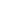 №п/пНаименование показателяЗначение показателяТребуется/мероприятия сроки1Является ли ОУ малокомплектнымнет 2Количество классов в ОУ (начальная школа)30Количество классов-комплектов (начальная школа) 30 Количество 1 классов6 Количество 2 классов7 Количество 3 классов8Количество 4 классов93Количество обучающихся в ОУ (всего)1934- начальная школа (1-4 кл.) 873Количество обучающихся 1 классов 182Количество обучающихся 2 классов 219Количество обучающихся 3 классов227Количество обучающихся 4 классов 2454Количество классов очно-заочного и вечернего обучения (всего)0 Количество обучающихся очно-заочного и вечернего обучения (всего)0 5Количество обучающихся по программам компенсирующего обучения (всего)0 - начальная (1-4)0 6Количество классов, в которых реализуются программы компенсирующего обучения (всего)0 - начальная (1-4)0 7Количество обучающихся в классах коррекции (всего)0 - начальная (1-4)0 8Количество классов коррекции в ОУ(всего)0 - начальная (1-4)0 - основная (5-9)0 9Количество обучающихся, изучающих иностранный язык (1-4)10Количество обучающихся, изучающих 2 иностранных языка (всего)0 - начальная (1-4)0 11Количество классов во 2 смену6Сокращение в связи со строительством новых школ в микрорайоне к 2020 г.12Количество обучающихся с неродным русским языком (всего)0 - начальная (1-4)0 15ОУ реализует программы повышенного уровня (углубленное, расширенное, профильное обучение)да 16ОУ аккредитовано без рекламациида 18ОУ осуществляет отбор при поступлении в 5 класснет 19ОУ осуществляет отбор при поступлении в 10 классда 20ОУ осуществляет профессиональную подготовкунет 21ОУ имеет договорные отношения с ВУЗамида 22Учреждение имеет опубликованный (в СМИ, отдельный изданием, в сети Интернет) публичный доклад об образовательной и финансово-хозяйственной деятельности за последний учебный годда 23Наличие методических объединений (кафедр)да 24ОУ участвует в экспериментальной деятельности НЕ ЯВЛЯЯСЬ ПИЛОТНОЙ ПЛОЩАДКОЙ-Участие в РИП25ОУ ЯВЛЯЕТСЯ пилотной площадкой (при наличии подтверждающего документа: приказа, сертификата и др.)ОУ ЯВЛЯЕТСЯ пилотной площадкой (при наличии подтверждающего документа: приказа, сертификата и др.)- федеральнойнет - региональнойнет - муниципальнойнет 26ОУ имеет статус региональной инновационной площадки-27ОУ реализует основные образовательные программы дошкольного образованиянет 28Количество дошкольных групп на базе ОУ0 Количество детей в дошкольных группах на базе ОУ0 29Количество групп предшкольной подготовки на базе ОУ6 Количество детей в группах предшкольной подготовки на базе ОУ150 № п/пНаименование показателяЗначение показателяТребуется/мероприятия сроки1Количество администраторов ПО ПЕРВОЙ ДОЛЖНОСТИ (физических лиц) (всего) 11 2Количество штатных единиц администраторов (всего)11 3Количество администраторов, имеющих специальное образование (менеджмент) 10 4Директор ОУ имеет специальное образование (менеджмент)1 5Количество администраторов ОУ, получивших или повысивших квалификацию в текущем учебном году (всего физических лиц)4 - получивших второе высшее образование0 - прошедших курсы переподготовки4 - окончивших курсы повышения квалификации (получивших удостоверение)06Средний возраст администраторов47 7Количество представителей административно-управленческого персонала, ведущие учебные часы118Количество часов по тарификации, которые ведут представители административно-управленческого персоналаОптимизация нагрузки9Количество администраторов (физических лиц, без работников в декретном отпуске), имеющих:Количество администраторов (физических лиц, без работников в декретном отпуске), имеющих:высшую квалификационную категорию по должности 'учитель'11 первую квалификационную категорию по должности 'учитель'0 10Количество учителей, имеющих внутреннее совмещение по административно-управленческой должности11Количество ставок административно-управленческого персонала, занимаемых учителями0,5 ДолжностьДолжностные обязанностиКоличество работников в ОУ (имеется/ требуется)Уровень квалификации работников ОУУровень квалификации работников ОУДолжностьДолжностные обязанностиКоличество работников в ОУ (имеется/ требуется)Требования к уровню квалификацииФактическийДиректорОбеспечивает системную образовательную и административно-хозяйственную работу образовательного учреждения.1/0Высшее профессиональное образование и дополнительное профессиональное образование в области государственного и муниципального управления или менеджмента и экономики и стаж работы на педагогических или руководящих должностях не менее 5 лет.соответствуетЗаместитель директора  по УВР, заместитель директора во ВР Координирует работу преподавателей, воспитателей, разработку учебно-методической и иной документации;обеспечивает совершенствование методов организации образовательного процесса;осуществляет контроль за качеством образовательного процесса.5Высшее профессиональное образование и дополнительное профессиональное образование в области государственного и муниципального управления или менеджмента и экономики и стаж работы на педагогических или руководящих должностях не менее 5 лет.соответствуетУчительОсуществляет обучение и воспитание обучающихся, способствует формированию общей культуры личности, социализации, осознанного выбора и освоения образовательных программ.55/2Высшее профессиональное образование или среднее профессиональное образование по направлению подготовки «Образование и педагогика» или  в области, соответствующей преподаваемому предмету, без предъявления требований к стажу работы либо высшее профессиональное образование или среднее профессиональное образование и дополнительное профессиональное образование по направлению деятельности в образовательном учреждении без предъявления требований к стажу работы.соответствуетПедагог-организаторСодействует развитию личности, талантов и способностей, формированию общей культуры обучающихся, расширению социальной сферы в их воспитании, проводит воспитательные и иные мероприятия, организует работу детских клубов, кружков, секций и других объединений, разнообразную деятельность обучающихся и взрослых.1/0Высшее профессиональное образование или среднее профессиональное образование по направлению подготовки «Образование и педагогика» либо в области, соответствующей профилю работы, без предъявления требований к стажу работы.соответствуетСоциальный педагогОсуществляет комплекс мероприятий по воспитанию, образованию, развитию и социальной защите личности в учреждениях, организациях и по месту жительства обучающихся.1/0Высшее профессиональное образование или среднее профессиональное образование по направлениям подготовки «Образование и педагогика», «Социальная педагогика» без предъявления требований к стажу работы.соответствуетПедагог-психологОсуществляет профессиональную деятельность, направленную на сохранение психического, соматического и социального благополучия обучающихся.2/0Высшее профессиональное образование или среднее профессиональное образование по направлению подготовки «Педагогика и психология» без предъявления требований к стажу работы либо высшее профессиональное образование или среднее профессиональное образование и дополнительное профессиональное образование по направлению подготовки «Педагогика и психология» без предъявления требований к стажу работы.соответствуетПедагог дополнительного образованияОсуществляет дополнительное образование обучающихся в соответствии с образовательной программой, развивает их разнообразную творческую деятельность.40/0Высшее профессиональное образование или среднее профессиональное образование в области, соответствующей профилю кружка, секции, студии, клубного и иного детского объединения, без предъявления требований к стажу работы либо высшее профессиональное образование или среднее профессиональное образование и дополнительное профессиональное образование по направлению «Образование и педагогика» без предъявления требований к стажу работы.соответствуетПреподаватель-организатор основ безопасности жизнедеятельностиОсуществляет обучение и воспитание обучающихся с учётом специфики курса ОБЖ. Организует, планирует и проводит учебные, в том числе факультативные и внеурочные занятия, используя разнообразные формы, приёмы, методы и средства обучения.3/0Высшее профессиональное образование и профессиональная подготовка по направлению подготовки «Образование и педагогика» или ГО без предъявления требований к стажу работы.соответствуетБиблиотекарьОбеспечивает доступ обучающихся к информационным ресурсам, участвует в их духовно-нравственном воспитании, профориентации и социализации, содействует формированию информационной компетентности обучающихся.2/0Высшее или среднее профессиональное образование по специальности «Библиотечно-информационная деятельность».соответствуетЛаборантСледит за исправным состоянием лабораторного оборудования, осуществляет его наладку, подготавливает оборудование к проведению экспериментов.2/0Среднее профессиональное образование без предъявления требований к стажу работы или начальное профессиональное образование и стаж работы по специальности не менее 2 лет.соответствует№ п/пНаименование показателяЗначение показателя1Количество педагогов - психологов (всего)2 из них:из них:- внешних совместителей0- внутренних совместителей (учителей, имеющих внутреннее совмещение в качестве педагога-психолога)12Количество учителей - логопедов0из них:из них:- внешних совместителей0- внутренних совместителей (учителей, имеющих внутреннее совмещение в качестве логопеда)03Количество учителей - дефектологов0из них:из них:- внешних совместителей0- внутренних совместителей (учителей, имеющих внутреннее совмещение в качестве дефектолога)04Количество мед. работников (физических лиц, включая совместителей)2врачей (всего):1 - штатных сотрудников0 - сотрудников учреждений здравоохранения (по договору)1 медицинских сестер, фельдшеров (всего):1 - штатных сотрудников0- сотрудников учреждений здравоохранения (по договору)1 5Количество социальных педагогов1 из них:из них:- внешних совместителей0 - внутренних совместителей (учителей, имеющих внутреннее совмещение в качестве социального педагога)1 6Количество педагогов дополнительного образования (всего)из них:из них:- внешних совместителей0- внутренних совместителей (учителей, имеющих внутреннее совмещение в качестве педагога дополнительного образования)387Общее количество прочих педагогических работников (всего физических лиц, без внешних и внутренних совместителей, АУП и работников в декретном отпуске), всего: из них:из них:имеющих высшую квалификационную категориюимеющих первую квалификационную категориюбез категории (включая соответствие занимаемой должности)8Количество прочих педагогических работников (всего физических лиц, имеющих высшее образование:6из них:имеющих высшее педагогическое образование49Количество прочих педагогических работников в возрасте до 30 лет110Количество прочих педагогических работников - молодых специалистов (стаж работы до 3-х лет), всего физических лиц. 111Количество прочих педагогических работников в возрасте до 35 лет312Количество прочих педагогических работников в возрасте 60 лет и старше1 № п/пНаименование показателяЗначение показателя1Численность учебно-вспомогательного персонала 22Численность младшего обслуживающего персонала 5 учителей учителей учителей № п/пНаименование показателяЗначение показателя1Количество учителей, участвующих в инновационной и научно-исследовательской деятельности 2Количество учителей, получающих надбавки за участие в инновационной и научно-исследовательской деятельности0 3Количество учителей (без внешних совместителей), применяющих ИКТ в учебном процессе 484Количество учителей, являющихся членами региональных и муниципальных профессиональных сообществ (ассоциаций учителей-предметников, иных общественных профессиональных объединений) 485Количество публикаций по результатам инновационной и научно-исследовательской работы в текущем учебном году (печатный вариант)6Количество публикаций по результатам инновационной и научно-исследовательской работы в текущем учебном году (на сайтах в сети Интернет)7Наличие списка публикаций сотрудников ОУ в сети ИнтернетДа 8Гиперссылка на список опубликованных работ№ п/пНеобходимые материально-технические условияНаличие условий в ОУ (краткая характеристика)1.Санитарно-бытовые условия (для всех участников образовательного процесса)2.Социально-бытовые условия (для педагогического коллектива)Рабочие места оснащены современным оборудованием, имеется комната отдыха, столовая, туалет для персонала.3.Возможность для доступа обучающихся с ограниченными возможностями здоровья к объектам инфраструктуры ОУПрепятствий не существует, наличие лифта, туалета.4.Школьный участокШкола имеет собственную территорию, которая ограждена металлическим забором. На участке выделены следующие зоны: учебно-опытная, физкультурно-оздоровительная, хозяйственная, зона отдыха. Въезды, подходы и пешеходные дорожки на территории школы заасфальтированы. Территория имеет нормируемое наружное освещение, достаточное озеленение.5.БиблиотекаУчебниками из библиотечного фонда обеспечены все обучающиеся начальной школы. На базе библиотеки создается медиатека.6.СтоловаяПитание учащихся организовано на базе собственного пищеблока. Пищеблок школьной столовой укомплектован технологическим оборудованием. В посудомоечном отделении имеется посудомоечная машина.7.Помещения для занятий музыкой, ИЗО, хореографией, естественнонаучными исследованиями, иностранными языкамиДля занятий хореографией имеется специально оборудованный зал. Занятия музыкой, ИЗО проводятся в специализированных кабинетах.  Исследовательская работа организована во второй  половине дня, когда заканчиваются уроки и освобождаются помещения8.Наличие игровых зон, зон для индивидуальных занятий в учебных кабинетах ОУ, для активной деятельностиИмееются9.Актовый залИмеется 11.Спортивный зал, игровое спортивное оборудованиеСпортивный зал оборудован спортивным и игровым инвентарем. Лыжи – 77 шт.12.Медицинский пунктИмеется медицинский пункт в состав которого входят приемный и процедурный кабинеты.13.Компьютерная техника, программные продукты, аудио- и видеотехника, использование интернет-ресурсовКабинеты оснащены компьютерами, проекторами, мультимедийными досками, МФУИндексНаименование показателяЗначение1Количество зданий и построек в общеобразовательной организации (указываются ВСЕ здания с учетом филиалов, и зданий на капитальном ремонте) (всего):3 из них: учебных зданий1 филиалов0 отдельно стоящее здание спортивного комплекса (бассейн, спортивный зал и т.п.)0 отдельно стоящее здание спального корпуса0 хозяйственных построек и прочих помещений2 2Наличие в общеобразовательной организации отдельного здания для:Наличие в общеобразовательной организации отдельного здания для:обучающихся 1-4 классовНет обучающихся 10-11 классовНет 3Наличие пристроек к учебному зданиюНет 4Год ввода в эксплуатацию последней пристройки к учебному зданию 0 5Мощность здания с учетом последних пристроек к учебному зданию6Количество учебных зданий:Количество учебных зданий:требующих капитальный ремонт (при наличии соответствующего заключения комиссии)0 из них: филиалов0 находящихся на капитальном ремонте0 из них: филиалов0 ветхих зданий (при наличии соответствующего заключения комиссии)0 из них: филиалов0 в аварийном состоянии (при наличии соответствующего заключения комиссии)0 из них: филиалов0 7Общая площадь помещений общеобразовательной организации (включая филиалы, с учетом помещений, находящихся на капитальном ремонте), кв.м (всего) 3698,8 из них: площадь филиалов, кв.м0 площадь помещений, находящихся на капитальном ремонте, кв.м0 8Количество зданий в общеобразовательной организации, имеющих ВСЕ виды благоустройства (водопровод, отопление, канализацию) (указываются ВСЕ здания с учетом филиалов, и зданий на капитальном ремонте) (всего):1 из них: учебных зданий1 филиалов0 отдельно стоящее здание спортивного комплекса (бассейн, спортивный зал и т.п.)0 отдельно стоящее здание спального корпуса0 9Количество зданий в общеобразовательной организации, в которых созданы условия для беспрепятственного доступа инвалидов (указываются ВСЕ здания с учетом филиалов, и зданий на капитальном ремонте)1 № п/пНаименование показателяЗначение1В организации обеспечен температурный режим в соответствии с СанПинДа 2Наличие в организации работающей системы центрального отопленияДа 3Наличие в организации автономного отопления (своя котельная)Нет газовая котельнаяНет угольная котельнаяНет мазутная котельнаяНет другая котельнаяНет 4Наличие в организации центрального водоснабженияДа Наличие в организации работающей системы холодного водоснабженияДа Наличие в организации работающей системы горячего водоснабженияДа 5Наличие в организации работающей системы канализацииДа Наличие выгребной ямы или системы автономной канализации при отсутствии централизованной канализации Нет Наличие в организации туалетов, оборудованных в соответствии с СанПинДа 6Наличие в организации оборудованных аварийных выходовДа Наличие в организации подъездных путей к зданиюДа 7Наличие в организации централизованного электроснабженияДа Наличие в организации автономного электроснабжения на случай кризисных ситуаций Нет Наличие в организации электропроводки, соответствующей требованиям безопасностиДа 8Наличие в организации автоматической пожарной сигнализации (АПС)Да АПС установлена в полном объеме (во всех зданиях и помещениях)Да АПС установлена частично (НЕ во всех зданиях и помещениях)Нет Наименование автоматической пожарной сигнализацииСигнал-20 8.1Основной сигнал автоматической пожарной сигнализации выведен на пульт пожарной части по радиоканалу или аналоговой линииДа Дублирующий сигнал автоматической пожарной сигнализации выведен на пульт пожарной части без участия работников (Стрелец-мониторинг)Нет Стоимость обслуживания автоматической пожарной сигнализации в год (рублей)81348 В общеобразовательной организации установлена система оповещения и управления эвакуациейДа Номер пожарной декларации8.2Наличие в организации автоматической системы оповещения людей при пожаре (дымовые извещатели)Да Наличие в организации добровольной пожарной дружиныДа Наличие в организации системы дымоудаленияНет В организации установлены светящиеся таблички путей эвакуацииДа Соответствие путей эвакуации установленным требованиям Да Наличие в организации исправного пожарного водоснабжения:Наличие в организации исправного пожарного водоснабжения:исправное внутреннее пожарное водоснабжениеДа наличие пожарных кранов и рукавовДа исправное внешнее пожарное водоснабжение (колодцы, гидранты или иные системы)Да Внешнее пожарное водоснабжение НЕ предусмотрено проектомНет Наличие в организации необходимого количества средств пожаротушенияДа Количество имеющихся средств индивидуальной защиты органов дыхания в случае пожара (противогазы, респираторы, газо-дымозащитные комплекты и др.) ВСЕГО:45 из них:количество респираторов2 количество газо-дымзащитных комплектов (ГДЗК)0 количество ватно-марлевых повязок30 8.3В организации проведена обработка деревянных и иных конструкций огнезащитным составомДа Дата ПОСЛЕДНЕЙ обработки деревянных и иных конструкций (чердак, сцена актового зала и т.д.) огнезащитным составом Дата СЛЕДУЮЩЕЙ обработки деревянных и иных конструкций (чердак, сцена актового зала и т.д.) огнезащитным составом Наличие в организации уголков по пожарной безопасностиДа 9Год последнего капитального ремонта общеобразовательной организации 0 Год последнего капитального ремонта спортивного зала в общеобразовательной организации 0 10Наличие в организации собственной (или на условиях договора пользования) столовой или зала для приема пищи с площадью в соответствии с СанПиНДа Наличие в организации современного технологического оборудования столовой Да Наличие в организации сотрудников, квалифицированных для работы на современном технологическом оборудовании столовойДа В организации помещение столовой ТРЕБУЕТ ремонтаНет Наличие в организации современно оформленного зала для приема пищи Да 11Наличие в организации собственного спортивного залаДа Наличие в организации спортивного зала на условиях договора пользованияНет Наличие в организации спортивного зала площадью не менее 9х18 мДа Наличие в организации спортивного зала высотой не менее 6 мДа Наличие в организации спортивного зала с оборудованными раздевалкамиДа Наличие в организации спортивного зала с действующими душевыми комнатамиНет Наличие в организации спортивного зала с действующими туалетамиНет 12Наличие в организации собственной оборудованной территории для реализации раздела 'Легкая атлетика'Да Наличие в организации оборудованной территории для реализации раздела «Легкая атлетика» на условиях договора пользованияНет Наличие в организации территории для реализации раздела «Легкая атлетика» с размеченными дорожками для бегаДа Наличие в организации территории для реализации раздела «Легкая атлетика» с дорожками для бега с твердым покрытиемДа Наличие в организации территории для реализации раздела «Легкая атлетика», оборудованной сектором для метанияДа Наличие в организации территории для реализации раздела «Легкая атлетика», оборудованной сектором для прыжков в длинуДа 13Наличие физкультурно-спортивной площадки на территории общеобразовательной организацииДа футбольное полеНет волейбольная площадкаДа баскетбольная площадкаДа площадка для игры в хоккейНет 13.1Количество оборудования для спортивных игр, подлежащее сертификации (всего):0 количество футбольных ворот0 количество ворот для мини-футбола и/или гандбола0 количество хоккейных ворот0 13.2Количество СЕРТИФИЦИРОВАННОГО оборудования для спортивных игр (всего):0 количество футбольных ворот 0 количество ворот для мини-футбола и/или гандбола 0 количество хоккейных ворот 0 14Наличие в организации собственного бассейнаНет Наличие в организации бассейна на условиях договора пользованияНет 15В организации предусмотрено БОЛЕЕ 3-х часов физической культуры в неделюНет Количество учащихся, в учебном плане которых предусмотрено БОЛЕЕ 3-х часов физической культуры в неделю0 16Наличие в организации собственного актового залаДа Наличие в организации актового зала на условиях договора пользованияНет 17Наличие в организации художественной студии Да Наличие в организации театральной студии Да Наличие в организации вокально-музыкальной студии Да Наличие в организации кино-, радио-студииДа  Количество детей, которым обеспечена возможность пользоваться современно оборудованными помещениями студий1934 Количество детей, которым обеспечена возможность пользоваться СОВРЕМЕННО оборудованными актовыми залами1934 18Наличие в организации собственного компьютерного классаДа Наличие в организации компьютерного класса на условиях договора пользованияНет Наличие в компьютерном классе металлической двери или двери, соответствующей требованиям СанПиН (дверь с охранной сигнализацией)Да Наличие в компьютерном классе кондиционера или протяжно-вытяжной вентиляцииДа Наличие в компьютерном классе не меловой доскиДа Наличие в организации комплекта лицензионного или свободно распространяемого программного обеспечения (и операционная система, и офисные программы) для каждого установленного компьютераДа Количество компьютеров, скорость выхода в Интернет которых не менее 2 Мб/с 180 19Наличие в организации кабинета физикиДа Наличие в учреждении кабинета физики с лаборантскойДа 20Наличие в организации кабинета химииДа Наличие в организации кабинета химии с лаборантскойДа 22В организации используются карты в соответствии с реализуемыми программами по географии:В организации используются карты в соответствии с реализуемыми программами по географии:бумажные картыДа лицензионное демонстрационное программное обеспечение Да 23В организации используются карты в соответствии с реализуемыми программами по истории:В организации используются карты в соответствии с реализуемыми программами по истории:бумажные картыДа лицензионное демонстрационное программное обеспечение Да 24Наличие в организации библиотекиДа Наличие в организации читального зала библиотекиДа Наличие в библиотеке учреждения медиатекиДа Наличие в библиотеке учреждения работающих средств для сканирования и распознавания текстов (сканер, компьютерные программы)Да В библиотеке учреждения обеспечена контролируемая распечатка бумажных материалов (есть доступ к принтеру)Да В библиотеке учреждения обеспечена контролируемое копирование бумажных материалов (есть доступ к ксероксу)Да 25Благоустроенность пришкольной территории:Благоустроенность пришкольной территории:освещение пришкольной территорииДа наличие площадки для проведения занятий по профилактике детского дорожно-транспортного травматизмаДа наличие оборудованных мест для отдыхаНет наличие эстетической зоны (цветники, клумбы, декоративные ограждения и т.д.)Да наличие учебно-опытного участкаДа наличие хозяйственной зоныДа 26Количество зданий, принадлежащих организации и предусмотренных для доступа учащихся, в которых обеспечена безбарьерная среда для детей с ограниченными возможностями здоровья 1 Наличие пандусовДа Наличие специальных лифтов Да 27Наличие в организации медкабинетаДа Наличие в организации собственного лицензированного медкабинетаДа Наличие в организации медкабинета на условиях договора пользованияНет Наличие в медкабинете организации квалифицированного медработника Да 28Реализуется ли в вашей организации программа энергосбережения?Да 29Наличие в организации учебно-производственных мастерскихДа слесарные учебно-производственные мастерскиеДа токарные учебно-производственные мастерскиеДа швейные учебно-производственные мастерскиеДа другиеНет 30Наличие в организации логопедического пункта или логопедического кабинетаНет 31Наличие в организации уголков охраны труда№Наименованиев наличии1.Стенка гимнастическая122.Скамейка гимнастическая63.Щиты баскетбольные64.Кольца баскетбольные65.Сетка баскетбольная66.Стойка волейбольная27.Сетка волейбольная	38.Электронное табло19.Сетка ограждения210.Канаты411.Ворота для ручного мяча12.Брусья, перекладина, конь, мостик3,1,4,2Раздаточный материалРаздаточный материалРаздаточный материал1.Обручи гимнастические202.Коврики гимнастические303.Скакалки304.Мячи набивные 1кг., 2кг., 3кг.4,  10,  45.Гантели   1кг.,  2кг.,  5 ,  56.Эспандер37.Кегли   (комплект)28.Палки гимнастические159.Мешочки с песком1010.Канат для перетягивания11.Гранаты для метания  500гр.102.Гранаты для метания  700гр.53.Ядро  3кг.14.Ядро  5кг.15.Эстафетная палочка46.Скакалки307.Мячи для метания208.Мини штанга29.Номера нагрудные  (1 – 50)комплект1.Брусья разновысокие12.Брусья параллельные23.Мостик гимнастический24.Мостик  подкидной15.Козел гимнастический26.Конь гимнастический27.Перекладина гимнастическая18.Маты гимнастические159.Маты поролоновые1010.Стол для  настольного тенниса311.Лыжи 77№ п/пНаименование показателяЗначение1В ОО функционирует центр единого информационного пространства ('Электронная учительская') Да2В ОО используется электронный образовательный контент (электронные образовательные ресурсы (ЭОР)) в рамках образовательного процессаДа 3Формы применения электронных образовательных ресурсов при организации образовательного процесса в ОО:Формы применения электронных образовательных ресурсов при организации образовательного процесса в ОО:ЭОР используются при организации межпредметной проектной деятельности во внеурочной системеДа ЭОР используются в проведении уроков при организации начального общего образования (1-4 классы)Да ЭОР используются в проведении уроков при организации основного общего образования (5-9 классы)Да ЭОР используются в проведении уроков при организации среднего общего образования (10-11 классы)Да 3.1ЭОР используются при изучении предметов из следующих предметных областей:ЭОР используются при изучении предметов из следующих предметных областей:Филология (русский язык, родной язык, литература, родная литература, чтение)Да Общественно-научные предметы (история, обществознание, география)Да Математика и информатика (математика, алгебра, геометрия, информатика)Да Основы духовно-нравственной культуры народов России / Основы религиозных культур и светской этикиДа Естественно-научные предметы (физика, биология, химия, окружающий мир, астрономия)Да Искусство (музыка, изобразительное искусство)Да ТехнологияНет Физическая культура и основы безопасности жизнедеятельностиНет 4Количество учителей (без внешних совместителей), регулярно использующих информационно-коммуникационные технологии при подготовке и проведении уроков48 в том числе количество учителей, которые регулярно создают электронные дидактические материалы для проведения занятий48 в том числе количество учителей, использующих электронные образовательные ресурсы и электронные дидактические материалы при проведении занятий чаще, чем раз в неделю47 в том числе численность учителей, использующих Интернет-ресурсы в ходе образовательного процесса чаще, чем раз в неделю48 5Количество педагогических работников, использующих современные средства ИКТ в процессе обучения48 Из них: учителя (БЕЗ внешних совместителей)48 в том числе количество педагогических работников, использующих интерактивные доски48 Из них: учителя (БЕЗ внешних совместителей)48 в том числе количество педагогических работников, использующих мультимедиа оборудование39 Из них: учителя (БЕЗ внешних совместителей)39 в том числе количество педагогических работников, преподающих программирование и робототехнику0 Из них: учителя (БЕЗ внешних совместителей)0 6ОО применяет дистанционные образовательные технологии (ДОТ) при реализации основных и/или дополнительных образовательных программ общего образованиядля обучения собственных обучающихся 7ОО применяет дистанционные образовательные технологии (ДОТ):ОО применяет дистанционные образовательные технологии (ДОТ):для организации дифференцированного или индивидуального обучения при изучении отдельных темДа для организации индивидуального обучения обучающихся с ОВЗ Нет для обеспечения возможности продолжения образовательного процесса в условиях введения карантина, невозможности посещения занятий по причине погодных явлений и т.п.Да для обеспечения возможности дополнительного образованияДа для повышения качества общего образования в малокомплектных школахНет для обеспечения возможности обучения по отдельным предметам с использованием дистанционных технологийНет для обеспечения доступности качественного общего образования на профильном уровнеНет 8Количество обучающихся, охваченных дистанционным обучением0 из них: обучающихся с ОВЗ0 9Количество учителей и администраторов (без внешних совместителей), ведущих обучение с применением дистанционных образовательных технологий6 10Формы использования информационно-коммуникационных технологий в учебной деятельности ОБУЧАЮЩИХСЯ:Формы использования информационно-коммуникационных технологий в учебной деятельности ОБУЧАЮЩИХСЯ:самостоятельная работа с электронным учебником, электронными образовательными ресурсамиДа подготовка и представление публичного выступления в виде презентацииДа поиск информации в электронных справочных изданиях: электронной энциклопедии, словарях, в сети Интернет, электронных базахДа подготовка своего портфолиоДа подготовка к ОГЭ/ЕГЭДа подготовка докладов с использованием ЭОР и ресурсов сети ИнтернетДа использование электронной почтыДа участие в телеконференцияхНет  11В ОО используются электронные учебники и электронные приложения к учебникамДа В ОО используются электронные УЧЕБНИКИНет 12Количество обучающихся в ОО, использующих электронные учебники и/или электронные приложения к учебникам, ВСЕГО1934 из них:обучающихся 1-4 классовобучающихся 5-9 классовобучающихся 10-11 классов13Образовательная организация предоставляет некоторые услуги в электронном виде: ответы на обращения и т.д.Да - игровые технологии;- технология проблемного обучения;- технология модульного обучения;- исследовательские методы в обучении;- проектные методы обучения;- информационно-коммуникационные технологи;- технология развития критического мышления;- технология личностно-ориентированного обучения;- здоровьесберегающие технологии;- кейс-метод;- технология «портфолио»;- технология дифференцированного обучения;- технология развития творческих способностей.№ п/пНаименование показателяЗначениеТребуется/мероприятия сроки1Количество учебных кабинетов в ОО (всего):25предметных24учебных кабинетов, не являющихся предметными0 начальной школы24 спортивных залов32Количество кабинетов информатики в ОО13Количество компьютерных классов в ОО (всего):стационарных компьютерных классов, включая кабинеты информатики1 лингафонных классов2 4Скорость подключения к сети Интернет (на вход)50 Мбит/с 5ОО является пунктом проведения ЕГЭНет 6Скорость подключения к сети Интернет (на выход) в ОО, являющейся пунктом проведения ЕГЭНет 7В ОО увеличена пропускная способность интернет-трафика (по сравнению с предыдущим календарным годом)Нет 8Аппаратно-программные средства организации ограничения доступа к ресурсам сети Интернет, несовместимым с задачами обучения и воспитания (система контентной фильтрации) реализованы:Аппаратно-программные средства организации ограничения доступа к ресурсам сети Интернет, несовместимым с задачами обучения и воспитания (система контентной фильтрации) реализованы:на уровне и средствами провайдераДа на уровне общеобразовательной организации (на сервере)Нет на уровне общеобразовательной организации (установлено на персональных компьютерах)Да 9Количество точек доступа Wi-Fi2 10Количество компьютеров в ОО (всего):159используются в учебных целях154 используются в административных целях5 11Количество компьютеров, подключенных к сети Интернет (всего):159 используются в учебных целях154используются в административных целях5 12Количество компьютеров, подключенных к единой локальной вычислительной сети ОО (всего):159 Увеличение используются в учебном процессе160 используются в административных целях20 13Количество компьютеров в лингафонных кабинетах1 14Количество компьютеров в кабинетах информатики26 15Количество компьютеров в предметных кабинетах (за исключением кабинета информатики)16Количество мобильных компьютеров, находящихся в пользовании педагогов (всего):8из них: собственных0 17Количество компьютеров в школьной библиотеке (всего):4 из них: для использования педагогическими работниками2 для использования обучающимися1 2 (2018-2019 уч. год)с выходом в Интернет0 18Количество компьютеров с годом выпуска:Количество компьютеров с годом выпуска:2012 г.30 2018 г.90 19Количество компьютеров, в которых установлена операционная система:Количество компьютеров, в которых установлена операционная система:WindowsMac Os0 Linux0Другая0 Несколько операционных систем0 20Использование пакета свободного программного обеспечения реализовано в ОО 85% имеющихся ПК 21Библиотечный фонд укомплектован электронными учебными изданиями по входящим в реализуемые основные образовательные программы учебным предметам, курсам, дисциплинам (модулям)Да 22Количество в ОО программно-аппаратных комплексов:Количество в ОО программно-аппаратных комплексов:по естественнонаучному циклу3 виртуальная реальность (3D)1 2 (2020 год)организации межпредметной проектной деятельности, предпрофессиональной подготовки 3 мобильная лингвистическая лаборатория0 виртуальная видеостудия1по разработке материалов в интерактивной виртуальной среде0 1 (2020 год)по разработке и демонстрации многомерных учебных материалов1 для поддержки обучения и подготовки к итоговой аттестации0 23Количество интерактивных досок (всего):25в предметных кабинетах1 в кабинетах начальной школы24 в спортивных залах0 в других помещениях общеобразовательной организации0 24Количество интерактивных досок, которые выпущены:Количество интерактивных досок, которые выпущены:2012 г.25 25Количество мультимедийных проекторов (всего)25в предметных кабинетах1 в кабинетах начальной школы24в спортивных залах0 в других помещениях общеобразовательной организации0 26Количество мультимедийных проекторов, которые выпущены:Количество мультимедийных проекторов, которые выпущены:2012 г.31 27Количество комплектов мультимедийного оборудования для использования электронных образовательных ресурсов в учебном процессе0 28Количество учителей и административных работников в ОО (без внешних совместителей), использующих в работе электронные учебники и электронные приложения к учебникам40 29Количество педагогических работников ОО (без внешних совместителей), окончивших курсы повышения квалификации в области ИКТ в текущем календарном году (накопительным итогом)34 из них: в дистанционной форме0 30Количество учебных кабинетов, оборудованных автоматизированным рабочим местом учителя, в том числе для ведения электронного журнала31 из них:предметных кабинетов1 кабинетов начальной школы30ЭОР в формате мультимедийных презентаций0 ЭОР для 'электронных досок'0 31Количество наименований электронного контента (ВСЕГО)0 электронные учебники (электронные формы учебника)0 электронные рабочие тетради0 электронные лабораторные работы0 электронные справочники и словари0 лекционные ресурсы0 электронные практикумы (ресурсы для практических занятий)0 электронные тренажеры (ресурсы-имитаторы)0 электронные ресурсы для подготовки к ЕГЭ (ОГЭ)0 контрольно-измерительные материалы0 32Наличие в школьной библиотеке (медиатеке) ЭОР для методических систем / программ обученияДа 'Школа РоссииДа 'Начальная школа XXI векаНет 'Школа 2000Нет 'Школа 2100Нет 'ГармонияНет 'Перспективная начальная школаНет 'Классическая начальная школаНет 'Планета знаний Нет'Перспектива Да Л.В. ЗанковаНет Д.Б. Эльконина - В.В. ДавыдоваНет ДругаяНет Критерий качества образования Направления оценки качества образованияПроцедуры, источники информацииПрофессионализм педагоговКвалификационная категория Аттестация педагогических кадровПрофессионализм педагоговПедагогическая нагрузка (часов) Тарификационные спискиПрофессионализм педагоговГосударственные, ведомственные награды и награды Московской области педагогических работников Личные делаПрофессионализм педагоговКурсовая подготовка, переподготовкаСвидетельства. База данных курсовой подготовкиПрофессионализм педагоговУчастие в профессиональных конкурсах Результаты участия в профессиональных конкурсахПрофессионализм педагоговПредставление методических разработок на профессиональных сайтах, печатных изданиях Сайты, печатные изданияПрофессионализм педагоговПедагогический мониторинг урока База данных по посещенным у педагога урокам Профессионализм педагоговДинамика индивидуальных образовательных результатов обучающихся Результаты контрольных мероприятий, промежуточной и итоговой аттестации Профессионализм педагоговУчастие в системных исследования, мониторингах, инновационной деятельности Приказы школьного, муниципального, регионального уровнейПрофессионализм педагоговРеализация дополнительных проектовПриказы Профессионализм педагоговРеализация мероприятий, обеспечивающих взаимодействие с родителями обучающихся Фото и видео материалы на сайте, социальных сетях Профессионализм педагоговУчастие и результаты участия в олимпиадах, конкурсах, соревнованиях Протоколы олимпиад, грамоты, сертификаты и пр.Профессионализм педагоговАктивность внеурочной деятельности Фото и видеоматериалы на сайте школы, социальных сетях, прочие документальные подтверждения.Профессионализм педагогов Оценка деятельности учителя со стороны потребителя образовательных услуг Результаты анкетирования родителей, учащихся, анализ обращенийОрганизация образовательного процессаСоблюдения лицензионных требований (Сбор статистических данных об оснащенности учебного процесса, об уровне квалификации педагогических работников и динамике изменений количественного состава обучающихся)Банк данных по школе Организация образовательного процессаСоблюдение СанПиНРезультаты внешнего и внутреннего мониторинга соблюдения СанПиН.Организация образовательного процессаСбор данных по реализуемым программам, учебникам Образовательная программа, учебный план, материалы контроля. Организация образовательного процессаНаличие и доступность информационных ресурсов для родителей и учащихся Сайт, электронный журнал. Организация образовательного процессаАнализ системы работы учителя через посещённые уроки и анализ поурочного планированияМатериалы контроля. Организация образовательного процессаМероприятия по здоровьесбережению Приказы, планы, материалы контроля, данные диспансеризации школьников. 